УПРАВЛІННЯ ОСВІТИ І НАУКИ ЧЕРКАСЬКОЇ ОБЛАСНОЇ ДЕРЖАВНОЇ АДМІНІСТРАЦІЇКОМУНАЛЬНИЙ НАВЧАЛЬНИЙ ЗАКЛАД«ЧЕРКАСЬКИЙ ОБЛАСНИЙ ІНСТИТУТ ПІСЛЯДИПЛОМНОЇ ОСВІТИ ПЕДАГОГІЧНИХ ПРАЦІВНИКІВ ЧЕРКАСЬКОЇ ОБЛАСНОЇ РАДИ»ОЛЕКСАНДР ЗАХАРЕНКО: ПЕДАГОГІКА, СПРЯМОВАНА В МАЙБУТНЄББК  - 74.03(4Укр) 6-2Ч-44Рекомендовано до друку Вченою радою комунального навчального закладу «Черкаський обласний інститут післядипломної освіти педагогічних працівників Черкаської обласної ради» (протокол №  4 від 15.12.2016).Автори-укладачі:Чепурна Н.М., ректор 	комунального навчального закладу «Черкаський обласний інститут післядипломної освіти педагогічних працівників Черкаської обласної ради», кандидат педагогічних наук, доцент.Крутенко О.В., доцент кафедри педагогіки та освітнього менеджменту комунального навчального закладу «Черкаський обласний інститут післядипломної освіти педагогічних працівників Черкаської обласної ради», кандидат педагогічних наук.Рецензенти: Степанова Н.М., методист лабораторії суспільно-гуманітарних дисциплін комунального навчального закладу «Черкаський обласний інститут післядипломної освіти педагогічних працівників Черкаської обласної ради»,  кандидат філософських наук.Волошенко О.В., доцент кафедри педагогіки та освітнього менеджменту комунального навчального закладу «Черкаський обласний інститут післядипломної освіти педагогічних працівників Черкаської обласної ради», кандидат педагогічних наук.АнотаціяПосібник висвітлює теоретичний та практичний аспекти впровадження ідей О.А.Захаренка у діяльність сучасих закладів освіти. У першій частині розкрито значення інноваційної діяльності для розвитку соціокультурного середовища, центром якого є загальнооосвітня школа. Друга частина презентує різноманітні напрямки діяльності навчальних закладів у контексті розвитку продуктивних ідей педагогіки добротворення О.Захаренка. У третій частині розкривається досвід Сахнівської школи з точки зору становлення та розвитку системи учнівського самоврядування. Висвітлено також інновації в системі учнівського самоврядування на прикладі навчальних закладів Черкаської області.Розраховано на директорів, заступників з виховної роботи, педагогів-організаторів, класних керівників освітніх закладів. ПередмоваПедагогічна спадщина Олександра Захаренка сьогодні розкривається все новими й унікальними гранями. Головна особливість його ідей полягає в тому, що вони виглядають надзвичайно сучасними навіть через декілька десятиліть після того, як були вперше озвучені й втілені талановитим вчителем та його колегами в Сахнівській школі, яка цілком заслужено отримала назву авторської школи Олександра Антоновича Захаренка. У Концепції Нової української школи поставлено принципове питання: «Чому треба змінювати школу?». У документі є й відповідь: навчальна програма перевантажена предметами, а велика кількість випускників не вміє застосовувати на практиці знання, що вони здобули протягом навчання в загальноосвітньому закладі. Олександр Захаренко як директор школи й вчитель математики залишив своїм послідовникам конкретні поради. Вони допомагають вирішити озвучену вище проблему, яка до сьогоднішнього дня залишається актуальною. У статтях Олександра Антоновича знаходимо рекомендації: навчати дітей, не примушуючи їх; використовувати природню дитячу допитливість, щоб зацікавити школярів змістом навчальних предметів; залучати учнів до позакласної діяльності; запровадити систему трьохрівневого оцінювання знань, щоб кожен міг сам обрати ту вершину, якої він прагне досягти за допомогою учителя.Яким ми хочемо бачити випускника сучасної школи? У Концепції зазначено, що це має бути цілісна особистість, патріот з активною позицією, людина з морально-етичними принципами. Саме таку мету ставив Олександр Захаренко, коли закладав основи власної авторської школи, а саме: виховати громадянина-патріота, здатного приймати відповідальні рішення й втілювати їх в життя на благо Батьківщини. Ще одна задача, окреслена в сучасних документах про розвиток освіти, полягає у формуванні людини-інноватора, тобто випускника школи, який зможе змінити навколишній світ, розвивати економіку та бути конкурентоспроможним на ринку праці. Чи не таких учнів виховував Олександр Антонович Захаренко? Він вчив їх розв’язувати математичні рівняння, створювати електронно-обчислювальні машини, запускати в повітря ракети, споруджувати незвичайні фонтани й зводити стіни нової школи, де колись зможуть навчатися нові покоління сахнівських дітей. Уся діяльність педагога була інноваційною і по суті, і по формі. Невипадково  учні із захопленням сприймали всі нові ідеї й горіли бажанням втілити їх в життя. Майже кожен рядок Концепції Нової української школи може бути проілюстрований конкретним прикладом тих справ та ідей, які запроваджувалися в Сахнівській школі:здійснювався наскрізний процес виховання, який був спрямований на формування в школярів загальнолюдських цінностей;стосунки між учасниками навчально-виховного процесу будувалися на партнерських засадах. Учні, вчителі й батьки були спільниками у виконанні усіх справ;принцип дитиноцентризму, на важливості якого наголощує Концепція, був визначальним в Сахнівській школі. Навчально-виховний процес був зорієнтований на потреби учня.Будь-який учитель, шукаючи свій шлях в педагогіці, може знайти корисні поради у творчій спадщині Олександра Захаренка. Деякі рекомендації чіткі й конкретні. Є й такі думки, які примушують надовго замислитись, щоб зрозуміти всю філософську глибину педагогічного генію видатної людини. Розвиток й розквіт нової української школи буде найкращим пам’ятником нашому земляку – уродженцю Черкащини Олександру Антоновичу Захаренку. Частина ІСПАДЩИНА О.ЗАХАРЕНКА ЯК ДЖЕРЕЛО НОВИХ ІДЕЙ ДЛЯ СУЧАСНОЇ ПЕДАГОГІКИ	Постає запитання: чи можна підняти планку рівня знань дітей сільської школи? Так, можна, якщо принцип навчання буде демократичним і передбачатиме високу відповідальність за одержання знань як з боку вчителя, так і дитини, при глибокому переконання  останньої в необхідності знань. 	Досвід показує, що від насиченості шкільних буднів залежить духовне життя учнів. У згуртованому колективі діти дотримуються встановлених норм і традицій,  намагаються показати себе з якомога кращого боку.  Цей процес напружений і важкий. І навпаки:  якщо немає позитивних вражень і устремлінь, збіднена духовність колективу – межа між добром і злом стає малопомітною, і переступити її,  схибити стає можливо, тому що протидія  імпульсивним бажанням, примітивним потребам незначна. А виховання, як і природа, не терпить порожнечі. О.А.ЗахаренкоВ.С.Шевчук, завідувач районного методичного кабінету відділу освіти Драбівської районноїдержавної адміністраціїВИКОРИСТАННЯ ДОСВІДУ О.ЗАХАРЕНКА В ОРГАНІЗАЦІЇ ГРОМАДСЬКО-АКТИВНИХ ШКІЛ ДРАБІВЩИНИУсі близькі й далекі наші плани починаються зі школи. Саме тут, у стінах школи, формуються, набувають знань і морального здоров’я наші діти, онуки, і чи будуть вони громадянами, гідними своєї країни й свого часу, залежить   від школи та уваги до її справ усієї нашої громадськості   Олександр ЗахаренкоСтрімкі зміни в суспільстві та освіті, пов’язані з децентралізацією влади в Україні, потребують нових підходів в управлінні сучасними закладами освіти, які були б спрямовані на удосконалення взаємодії та координацію діяльності органів державної влади, місцевого самоврядування, закладів освіти, громадських організацій. Вітчизняна державна політика у галузі освіти спрямована на посилення ролі органів місцевого самоврядування, активізацію участі батьків, піклувальних рад, меценатів, громадських організацій, фондів, засобів масової інформації в управлінні навчальними закладами, прогнозуванні їх розвитку, оцінці якості освітніх послуг. Ефективною моделлю діяльності закладів освіти в таких умовах  є школа сприяння розвитку громади, громадсько-активна школа (ГАШ)  ̶ нова демократична модель управління розвитком навчального закладу, яка    відзначається відкритістю, демократичністю, поєднанням державних засобів управління з громадською участю та  впливом громади на  освітній процес. При такому управлінні звичайний навчальний заклад  перетворюється на центр навчально-виховної діяльності, соціально-культурне середовище, спортивно-масовий осередок життя всього громадського соціуму того чи іншого населеного пункту, тобто на громадсько-активну школу.Проблема актуальності створення громадсько-активних шкіл знайшла своє відображення у теоретико-практичних напрацюваннях та наукових доробках таких вітчизняних науковців, як Л. Даниленко, Г. Єльникова, Л. Калініна, Н. Клокар, В. Кремень, С. Крисюк, В. Луговий, О. Онаць, Н. Островерхова та багатьох інших. Такі науковці, як М. Ворон, В. Грабовський, Г. Дмитренко, Ю. Костюк, А. Мазак, О. Марчак, Н. Софій приділяли увагу питанню демократизації управління; М. Голобородова, І. Довбиш, Г. Єльникова, В. Клюшник, Т. Шамова, Н. Яременко  –   питанню державно-громадського  управління загальноосвітнім навчальним закладом; Ч. Лорінці, Г. Єльникова, Л. Даниленко, Н. Клокар, О. Фоміна, М. Ворон – питанню громадсько-активної школи.Заслуговують на увагу посібники методично-практичної спрямованості: «Організація та розбудова громадсько-активної школи як осередку розвитку громади» (2007; за заг. ред. Г. Єльникової) та «Громадсько-активні школи в Україні: кроки до дій». В посібнику зі створення та управління громадсько-активною школою» (2008), який видано за сприяння Всеукраїнського фонду «Крок за кроком» зазначено, що суспільно орієнтована освіта максимально виявляється у громадсько-активній школі, адже «привносячи фундаментальні характеристики громадянського суспільства у зміст і стиль викладання, школи можуть допомогти формувати у молоді звички і навички, необхідні для ефективної громадянської  участі та активної позиції сьогодні і завтра» [2, с. 11].Для модернізації освітнього простору Драбівщини, створення нової інноваційної практики в районі діють громадсько-активні школи, мережа яких з кожним роком збільшується. Відбір закладів відбувається за  такими критеріями: готовність співпрацювати з  місцевою громадою; партнерські відносини між основними цільовими групами: шкільною адміністрацією, педагогами, учнями, батьками, представниками місцевої громади, відділом освіти, місцевими органами влади; готовність школи працювати з громадою над розробкою спільних проектів і програм; підтримка координатора громадсько-активних шкіл; використання міжнародних стандартів якості діяльності громадсько-активної школи.Педагогічні колективи громадсько-активних шкіл трансформують звичайний заклад освіти в громадсько-активну школу, яка готова надати ґрунтовні знання, соціальну компетентність і практичну допомогу в якнайшвидшій адаптації до життя й діяльності в сучасних умовах.В своїй діяльності громадсько-активні школи звертаються перш за все до надбань Олександра Антоновича Захаренка, яскравого представника інноваційної освітньої практики щодо створення громадсько-активних шкіл, який на практиці реалізував ідею школи-родини, школи, життя якої тісно перепліталося з життям села, його історією. Саме досвід Сахнівської школи, педагогічна система якої співзвучна із  міжнародними стандартами якості діяльності громадсько-активних шкіл (лідерство, партнерство, соціальна інклюзія, послуги, волонтерство, навчання упродовж життя, розвиток громади, залучення батьків, шкільна культура) є орієнтиром загальноосвітніх навчальних закладів  Драбівщини. І хоча усі громадсько-активні школи розвиваються по-своєму, оскільки кожний навчальний заклад має свої традиції, визначену структуру, власні погляди управління та потреби місцевої громади, проте   всі вони мають певні спільні характеристики та  зберігаються і розвивають закладені О.Захаренком педагогічні концепції та великі колективні справи, які  перетворюють навчальний заклад у  духовно-інтелектуально-культурний центр, який  впливає на учнівський колектив і батьківську громаду.   Спробуємо співставити та провести паралелі між стандартами ГАШ та педагогічною концепцією авторської школи О.А.Захаренка.Міжнародний стандарт «Лідерство» передбачає розвиток та покращення шкільної системи за рахунок сильної команди, яка об'єднана спільним баченням, цінностями в досягненні мети школи. Ефективний директор забезпечує працівників усіма необхідними ресурсами, можливостями та підтримкою для проведення й реалізації найкращої роботи.Міжнародний стандарт «Партнерство» спрямований діяльність на розвиток партнерських відносин з установами, що є на території громади. Такі відносини забезпечують гармонійну роботу різних установ з дітьми, їхніми сім'ями та місцевою громадою, забезпечують тісну співпрацю та підтримку один одного.Міжнародний стандарт «Волонтерство»  заохочує учнів брати активну участь у житті громади. Це допомагає їм реалізувати навчальні ситуації, розглянуті у класі, у реальному житті. Волонтерство розвиває в учнів почуття довіри та поваги до жителів громади й забезпечує важливу умову розвитку дитини - її співпрацю з дорослими людьми (а не тільки з батьками та вчителями). ГАШ залучає до волонтерства не тільки дітей, а й їхніх батьків та громаду.Міжнародний стандарт «Послуги» є центральним ресурсним центром у місцевій громаді й надає їй певні послуги, які визначені відповідно до потреб мешканців. Послуги надають підтримку сім'ям і можливості для навчання дорослих. Школа може самостійно впроваджувати послуги та залучати до їх реалізації інші установи на території школи або громади. Педагогічну концепцію О.Захаренка, яка базується на безперервній послідовності здійснення шкільних ідей-проектів, можна розглядати як втілення на практиці міжнародних стандартів «Лідерство», «Партнерство», «Волонтерство» та «Послуги». Головна суть педагогічної технології авторської школи полягає в тому, що процес виховання школярів здійснюється в ході реалізації кожного ідеї - проекту, яка захоплювала і об’єднувала всіх учасників навчально-виховного процесу: учнів, педагогів, батьків [2, с. 12].Мудрий педагог О.Захаренко запалив не лише душі учнів, учителів, батьків, а й усіх жителів Сахнівки своїми задумами, ідеями, переконаннями. Спочатку був споруджений фонтан «Колосок», потім – шкільний музей, планетарій, обсерваторія, теплиця, палац здоров’я з басейном, обладнані виробничі майстерні, «Криниця совісті», Музей миру і дружби народів. Олександр Антонович пояснював: «Створювалось все це не заради примхи або чисто зовнішнього ефекту – а від необхідності зайняти дітей взимку і влітку, в дощ і в спеку цікавою, корисною справою. Зайняти так, щоб у них виросли крила, засяяли очі від бажання здійснити мрію, а потім – подарувати її людям. У цьому і вбачає педагогічний колектив основне завдання в трудовому вихованні і підготовці дітей до життя. Цей маленький «БАМ» став школою мужності, де діти щоденно пізнавали радість творчого суперництва, радість рекорду» [9]. Олександр Антонович вважав «основою успіху у виховній роботі  тісну взаємодію школи, сім'ї і громадськості»5. Міжнародний стандарт «Соціальна інклюзія»  передбачає створення умов і можливостей навчання для всіх дітей, не зважаючи на їхнє походження, релігійні вподобання, етнічний та соціальний статус, стан здоров'я тощо. Важливою місією таких шкіл є забезпечити учнів рівним доступом до навчання та сприяти створенню навчальної атмосфери у класі, вільної від упереджень і стереотипів.Новаторський характер діяльності О.Захаренка був спрямований на створення позитивного соціокультурного середовища, усі складові якого функціонували заради забезпечення сприятливих умов для розвитку всіх дітей з урахуванням їхніх здібностей та обдарувань. «Природний нахил дитини… Гріх ним нехтувати. Шановний друже! Визнач своє місце в оточенні вихованця. Допоможи відповісти на питання, які йому ставить білий світ. І твоє щастя буде безмежне, бо зробиш ще одну людину духовно багатшою. На світі добавиться краси, порядності, а значить щастя» [6, с.96]. Система роботи Сахнівської школи спиралась на урахування психологічних, фізіологічних та культурних особливостей розвитку дітей та їх практичному запровадженні в навчально-виховній роботі школи.6. Міжнародний стандарт «Залучення батьків» ґрунтується на активній співпраці між батьками та вчителями. ГАШ дає можливість для батьків бути залученими до процесу прийняття рішень про якість освіти для їхніх дітей та участі в житті школи. О.Захаренко глибоко розумів значення сім'ї та родини у становленні молодої людини, адже вона є основою формування особистості, найвпливовішим чинником усього виховного процесу. На одній із шкільних радіо лінійок до дітей та дорослих, він говорить: «З дитинства, з школи і домашньої оселі розпочинається прекрасне, розквітає пелюстками доброти і щедрості людська душа! Робіть все з нею (душею)... Не халтурте. І Вас поважатимуть і любитимуть люди. Критерії душевності такі ж вічні, як інші загальнолюдські цінності» [1, с.15].В «Енциклопедії шкільного роду» О.Захаренко пише: «Сім'я  ̶   це той еліксир психічного здоров'я, який би мав бути у кожної дитини. її (дитину) ніколи не треба принижувати, слід завжди бути уважним, жити думками дитини, і тоді настає «диво» — відростають в них крила, розправляйте їх для польоту і для віри в свої здібності, свою причетність до великої справи народів усієї України, а то й усього світу» [6, с.86]. Педагогічна система О.А. Захаренка також ґрунтується на трикутнику: батьки – дитина – вчитель. «Школа  ̶   це постійний, самостійний рух уперед, ідея, яка має неодмінно захопити відразу трьох: учителя, учня, батьків. Якщо такої ідеї немає, то школа перетворюється на звичайну контору Держкомосвіти, де приходять і йдуть за дзвоником» [7, с. 11]. На практиці педагогічна симфонія  ̶ гармонійне поєднання інтересів учителя, дитини та її домашніх  ̶   виражалася в тому, що кожного дня протягом трьох десятків років у життя втілювалася певна справа, яка була цікава всім, яка об’єднувала. 7. Міжнародний стандарт «Навчання впродовж усього життя»   є важливим елементом для тих, хто слідкує за змінами та швидким розвитком сучасного світу.  Справжній вихователь, за концепцією О. Захаренка, ̶ це той, «хто не такий, як всі, хто щодня радує їх новинкою, хто не буденно сіра, а святкова творча особистість, хто має знання ґрунтовні, із сумнівом і доказом, з власною думкою й елементом наукового дослідження», пробуджує в дітей природну обдарованість, прагне створити необхідний емоційно-інтелектуальний комфорт і для учнів, і для себе, отримуючи від цього моральне задоволення. «Без творчого вчителя не може бути ні нової школи, ні нового суспільства, ні вільної України». На запитання: «Яким же має входити в клас учитель сьогодні?», Олександр Антонович відповідає: «Думається, перш за все озброєний педагогікою світу, ̶   педагогікою гуманізму, демократії, нового мислення». 8. Міжнародний стандарт «Шкільна культура»  передбачає виховання в учнів демократичних цінностей. Девіз Сахнівської школи , ̶  слова її директора , ̶  «Поспішаймо робити добро. Духовне добро. Воно стократ цінніше від матеріального», - засвідчують, що у закладі приділялась велика увага формуванню високих духовних цінностей. «Націю можна врятувати, дбаючи не лише про екологію довкілля, а й про душу нації, якій так необхідна фізична й духовна чистота» [2, с. 11]  Велика увага приділялась у Сахнівській школі проблемам адаптації юної людини в суспільстві, пошукам свого місця, визначення оптимальної соціальної ролі, оптимальної для конкретного характеру. З цією метою в школі запровадили систему самоуправління – найкращий спосіб для розвитку ініціативності, розкутості, прищеплення відповідальності, практичних навичок самоорганізації. Порівняльний аналіз поглядів педагога-науковця та міжнародних стандартів громадсько-активних шкіл дає можливість пересвідчитися, що спадщина О.Захаренка сьогодні надзвичайно актуальна, а Сахнівська школа може стати яскравим прикладом для наслідування у багатьох питаннях функціонування громадсько-активних шкіл. Педагогічні колективи закладів освіти Драбівщини творчо використовують ідеї, народжені в Сахнівській школі, розвиваючи їх у власному педагогічному досвіді. В ряду активних послідовників педагогіки  О. А. Захаренка - керівники Золотоношківської ЗОШ І-ІІІ ст., Шрамківської ЗОШ І-ІІІ ст., Степанівської ЗОШ І-ІІ ст., Бирлівської ЗОШ І-ІІІ ст., Ковалівського НВК «ЗОШ І-ІІІ ст.-днз», Великохутірської ЗОШ І-ІІІ ст. тощо, які, впроваджуючи досвід О.Захаренка, стали на шлях дослідно-експериментальних та громадсько-активних шкіл. Сьогодні вони вже мають певні напрацювання з даної проблеми і охоче діляться з ними із своїми колегами-однодумцями.Канай О.І., директор Золотоношківської ЗОШ І-ІІІ ст., та Дзега Л.П., директор Степанівської ЗОШ І-ІІ ст. стали учасниками засідання Всеукраїнського клубу «Директор щколи», яке відбулося 22 квітня 2016 року з проблеми: «Науково-методичні засади управління громадсько-активними школами». Вони познайомилися із міжнародними стандартами якості діяльності громадсько-активних шкіл як інструментом самооцінювання; з досвідом роботи та проектами громадсько-активних шкіл України. Канай О.І. презентувала власний досвід роботи з проблеми: «Піклувальна рада – надійний партнер». Досвід  роботи громадсько-активних шкіл  Драбівщини представлений посібниками «Державно-громадське управління сучасною сільською школою» (з досвіду роботи Степанівської ЗОШ І-ІІ ст.,2012), «Громадсько-активна школа: не мріяти, а діяти» (з досвіду роботи  Золотоношківської ЗОШ І-ІІІ ст., 2014), «Учнівське самоврядування:  проблеми та досвід» (з досвіду роботи  Золотоношківської ЗОШ І-ІІІ ст., 2015).  Методичні посібники   презентувалися на Міжнародних виставках «Інноватика в сучасній освіті» та «Сучасні заклади освіти» та були відзначені Дипломами І Ступеня та Золотими медалями.Модель громадсько-активної школи підносить і школу, громаду і кожну особистість над реаліями сьогоднішнього життя, відкриває нові шляхи розвитку за рахунок ініціативи, активності, творчості.  Я переконана, що колективи, які використовують дану модель, творять майбутнє нашої держави, роблять неоціненну справу – виховують справжніх громадян України, докладають зусиль до розбудови громадянського суспільства, а залучення широкого кола громадськості до партнерства, співпраці, взаєморозуміння, поваги, довіри  є важливим кроком до демократії.«Школа — це маленька держава. Вона не може існувати без ідеї, задуму, що захоплює дітей, учителів і батьків. Якщо така ідея зникає й не народжується нова, школа зупиняється у своєму розвитку. В ній нудьга і немає прогресу»,-  ці слова Олександра Захаренка можна взяти  девізом для школи, яка обрала для себе модель громадсько-активної.СПИСОК ВИКОРИСТАНИХ ДЖЕРЕЛ1. 210 шкільних лінійок. Загальношкільні лінійки, проведені в сільській школі протягом 1998-2000 року: метод. посіб. / О.А.Захаренко, С.О.Захаренко. — Сахнівка, 2002. 2. Волченко Л. Управління громадсько-активною школою [Текст] / Л. Волченко // Директор школи. – 2010, червень. – С. 46-55.  3. Громадсько-активні школи в Україні: кроки до дій: Посібник зі створення та управління громадсько-активною школою [Текст] / Всеукраїнський фонд «Крок за кроком». – Київ : СПД–ФО Парашин К. С., 2008. – 164 с. 4. Добриднєв О. Організаційно-методичні засади створення ГАШ [Текст] / О. Добриднєва // Завуч. – 2009. – № 13. – С.18–22. 5. Єльникова Г. Організація та розбудова громадсько-активної школи як осередку розвитку громади: Навчально-методичний посібник [Текст] / Г. Єльникова, Л. Даниленко, Т. Сорочан та ін. / [за заг. ред. Г. Єльникової] / Всеукраїнський фонд «Крок за кроком». – Київ : СПД–ФО Парашин К.С., 2007. – 172 с. 6. Захаренко О. А. Слово до нащадків [Текст] / О. А. Захаренко. – Київ : СПД Богданова А. М., 2006. – 216 с. 7. Захаренко О. А. Школа над Россю / О.А.Захаренко, С.М.Мазурик. – К. : Рад. школа, 1979. – 154 с.8. Королюк С.В. Розвиток соціального партнерства між школою та громадою// Постметодика. – 2008. – № 1 (78). – С. 49-53.9.  Любченко І. Космосу сродни. // Учительская газета. – 1983. – 1 вересня.10. Міжнародні стандарти якості діяльності громадсько-активної школи // Підготовлені у партнерстві з проектом «Партнерство по оцінці діяльності громадсько-активних шкіл» за підтримки Фонду Ч.С.Мотта. Інтернет-ресурси: 1. Як стати волонтером: посібник [ Електронний ресурс]. –  Режим доступу: www.teenager.iatp.org.ua\volunteers_ukr.php 2.Громадсько-активні школи в Україні: кроки до дій [Електронний ресурс]. –  Режим доступу:  www.ussf.kiev.ua\assets\images\publications3. Громадсько-активні школи у контексті тематики підручника для керівника М. В. Неруш, науковий співробітник лабораторії управління освітніми закладами Інституту педагогіки НАПН України e-mail: hotnik2007@rambler.ru А.Ю. Логінов, методист методичного кабінету відділу освіти Золотоніської  районної державної  адміністрації ОЛЕКСАНДР ЗАХАРЕНКО ТА ЗОЛОТОНІЩИНАНерозривні, міцні зв’язки з рідною землею, з українським народом, його історією відігравали провідну роль у педагогічній спадщині нашого славного земляка Олександра Антоновича Захаренка. На Золотоніщині інтерес до ідей та думок видатного педагога - гуманіста виникає з 1976 року, коли фахові та обласні видання « Черкаська правда», « Радянська освіта», «Правда України», «Радянська школа» починають друкувати його роботи. Саме у той час виходять книги О. А. Захаренка та С. М. Мазурика «Становлення громадянина»( 1976) і «Школа над Россю»(1979). Заслужений учитель України,ветеран педагогічної праці Піщанської загальноосвітньої школи  І-ІІІ ступенів Олександр Олександрович Василенко згадує: «Захаренкова енергетика вперше торкнулася мене, ще студента Черкаського педінституту, на початку 70-их років минулого століття. Захаренко був на трибуні, я ж – у залі…Потім пішли газети, журнали, радіо та телебачення. Нарешті столичний палац Україна, Перший педагогічний з’їзд: Захаренко – на трибуні, я ж – у залі… Я – вчитель математики. Роками накопичую те, що в моєму баченні має робити навчальний предмет емоційним, схожим на пісню чи казку, який можна опанувати зі щастям у душі, у який можна закохатись.У 1995 році Олександр Антонович ознайомився з моїми матеріалами і схвалив їх. Він закликав: «Друже! Колего! Використовуй у своїй роботі японську систему : пізнай у дитині природні задатки, тоді її зарахуєш до тих, що ощасливить себе вірним вибором шляху». З метою вшанування  світлої пам’яті О. А. Захаренка вийшли у світ збірочка «Квадрати дозвілля», а у всеукраїнському громадсько-політичному тижневику «Освіта» в липні 2003 року – спецвипуск добірки «Серенада математиці». Усі ці матеріали були подані у свій час на виставку «О. А. Захаренко у діалозі з сучасністю» до Педагогічного музею Академії педагогічних наук України [1,c32].У 70-тих роках ХХ століття на Золотоніщині з’явилося чимало послідовників Олександра Антоновича. Серед них і вчитель образотворчого мистецтва Вознесенської середньої школи  В.П. Пархоменко. Його серце не могло зміhитися з одноманітністю коридорів. Його душа бажала сонячних кольорів. В.П.Пархоменко створив у школі гурток юних художників і оформив з учнями актовий зал, їдальню, коридори. Діти працювали у двох бригадах за техніками гіпс,мозаїка,розпис, ліплення.Міністр освіти УРСР О. М. Маринич у 1973 році, розмовляючи з кореспондентом РАТАУЮ, щодо успішної діяльності освітян нашого краю зазначав: «В школах десятків міст і районів уже сьогодні практично завершено перехід до загальної середньої освіти. Це – Золотоніський район Черкаської області, Ставищенський – Київської…» [2,с.1]. Отже, вчителі Золотоніського району були у ті часи серед творчої когорти освітян не тільки області, але й району. Досягнення золотонісців та сахнівського директора впроваджувалися у практику У 1979 році вчитель історії Г. М. Голиш Чапаєвської середньої школи (нині Благодатнівська) з юними дослідниками вивчав минуле кутків свого села, проводив розкопки в ярах, урочищах. Згодом в школі були відкриті музеї, засновано дендропарк. Григорій Михайлович практично запроваджував і поширював досвід Олександра Антоновича, який вже мав звання «Заслужений учитель УРСР», орден «Знак пошани», медалі А.С.Макаренко та «За доблестный труд», у своїй сільській школі. Олександр Захаренко приділяв значну роль трудовому вихованню Він добре знав про досвід роботи Гельмязівської школи - комплексу нашого району, що був схвалений в області у 1980 році. Добре проведена спільна робота місцевої влади, соціально - культурної сфери села Гельмязів по зміцненню навчально-матеріальної бази середньої школи викликала особливу увагу. школі обладнано 24 навчальні кабінети, 2 спортивних зали, 5 майстерень, кабінети тракторної справи, сільськогосподарських машин, профорієнтації, створено трактородром. Організований школа-комплекс об’єднує на правах навчально-виховних підрозділів загальноосвітню школу, яка є основою комплексу, дитячий дошкільний заклад, будинок культури, музичну школу, будинок школяра, філіали районної бібліотеки та спортивної школи. Головою координаційної ради був директор місцевої школи Д.А. Ярош. Школа- комплекс ставила за мету розвиток здібностей учнів, забезпечення морального, естетичного, фізичного виховання, підготовку юнаків та дівчат до життя, до свідомого вибору професії. У 1981 році в Гельмязові побувало 12 делегацій із різних районів, серед них і Корсунь-Шевченківська. О. А. Захаренко порівнював Сахнівську школу з іншими. Він розширив базу виробничого та трудового навчання, а навчально-матеріальна база знайшла своє втілення у п’яти центрах. Для збагачення і удосконалення соціокультурного середовища складався «Комплексний план виховної роботи», як і план координаційної ради в Гельмязові.У 80-тих роках минулого століття педагоги Золотоніського району та Сахнівської середньої школи по впливу на дитину, її батьків, сімей, перебудову змісту праці, народознавчого аспекту у вихованні були серед лідерів Черкащини. Яскравий приклад тому є обласна конференція педагогічних працівників народної освіти 1987 року, коли серед великого списку виступаючих, на початку заходу особливий тон своїми виступами задали народний учитель СРСР О. А. Захаренко та завідуючий районним відділом народної освіти Золотоніського району, заслужений учитель УРСР В. Ф. Клименко. Вони наголосили, що реформа школи вимагає критичного переосмислення діяльності педагогів усіх навчальних закладів, бойовитості та принциповості, творчого підходу [3,c. 1.]Олександр Антонович Захаренко знаходився у 80- ті роки минулого століття на висоті освітянської діяльності:депутат Верховної Ради СРСР( 1984), член-кореспондент Академії педагогічних наук СРСР (1989). Золотонісці ж отримали перехідний Червоний прапор Міністерства освіти СРСР, ЦК ВЛКСМ, ЦК профспілки працівників освіти, вищої школи і наукових установ у 1981 році за підсумками Всесоюзного змагання за поліпшення умов роботи сільських загальноосвітніх шкіл. Коробівське шкільне лісництво у 1982 році було першим за підсумками республіканського змагання. На базі Золотоніського району в 1983 році проводилися обласний та республіканський семінар завідуючих районними і міськими відділами народної освіти. Перше місце вибороли  педагогічні працівники Золотоніщини в 1984 році на огляді- конкурсі трудових об’єднань школярів серед міст і районів області.У 1990-1991 навчальному році  на Золотоніщині була запроваджена форма педагогічних екскурсій , до загальноосвітніх навчальних закладів, де працюють вчителі-новатори. Методичний актив побував у Сахнівській одинадцятирічці, Старинській та Щасливських школах Бориспільського району Київської області. На виконання наказу Голови Черкаської обласної адміністрації від 31 січня 2006 року № 27 «Про відзначення 70- річчя від дня народження О. А. Захаренка», враховуючи велике значення його ідей та творчої спадщини для сучасної освіти, в Золотоніському районі було створено районний пункт – лабораторію «Культурно-виховуюче середовище сучасної сільської школи в контексті Авторської школи О. А. Захаренка». Для реалізації педагогічний ідей видатного педагога на Золотоніщині були розроблені заходи на 2007- 2010 роки: при кожному начальному закладі створено творчі групи, банк ідей, оформлено дійовий стенд «Ідеї О. А. Захаренка :вивчаємо та впроваджуємо», реалізуються: шкільні лінійки за прикладом Сахнівської школи, районна фотоестафета волонтерів «Добрі справи», конкурс на кращу методичну розробку уроків СОВІСТІ, ДОБРОТИ. МИЛОСЕРДЯ, ГІДНОСТІ. Іван Володимирович Малий, директор Ковтунівського навчально- виховного комплексу розповідає: «Завжди залишився враженим від того, що зробив колектив школи, яку очолював Олександр Захаренко, величні будівлі, дбайливо доглянута територія, чудові квітники – все це свідчило про те, які люди створили це диво. Взявши за основу ідею Захаренка, у 2005 році підготували до 50-річчя першого випуску місцевого навчального закладу «Енциклопедію шкільного роду». Перегортаючи сторінки книги, кожен випускник побачить своє прізвище, прочитає про свою шкільну родину. Тепер кожна дитина знає своїх предків до 4-го коліна». Ольга Миколаївна Савісько, голова профкому, вчитель зарубіжної літератури Кропивнянської загальноосвітньої школи І-ІІІ ступенів продовжує: «Люди йдуть до школи, як до додому. Особливо дорогим і рідним місцем для усіх створений музей. У ньому живе пам'ять про кожну родину. Він – святиня для всіх. Це справжня школа високої громадськості. Тут навчають цінувати людей, бо поряд з музеєм гіпсове погруддя дівчини – школярки Олі Лисенко, яка загинула, але врятувала життя однокласниці». У педагогічних та учнівських колективах Золотоніщини осмислюються та відпрацьовуються на відповідних вікових рівнях творчі колективні заходи, справи конкретної дії, радіо лінійки та інш.[4, с.2].У 2006 році з роботою педагогів Золотоніщини ознайомилася О. В. Крутенко, завідувач лабораторії виховної роботи Черкаського ОІПОПП. З 2007- 2008 навчального року в районі рекомендовано перший тиждень вересня вважати тижнем Пошани школи та ветеранів педагогічної праці, а останній місяць грудня – тижнем пам’яті заслуженого вчителя України, завідуючого районним відділом освіти ( 1954- 1992рр) Володимира Федоровича Клименка, а січень – місяць творчих ідей О. А. Захаренка. Ідеї цих Тижнів найкраще втілено у Крупському, Подільському, Гладківщинському, Ковтунівському, Домантівському навчально-виховних комплексах, Гельмязівській, Вознесенській, Кропивнянській загальноосвітніх школах. Начальник Головного управління освіти і науки Черкаської ОДА О. В. Фещенко у своїй статті «Із джерел живої педагогіки Олександра Антоновича Захаренка» пише: «Завітаймо… у Вознесенську школу Золотоніського району і там побачимо багато того, що є основою навчально-виховного комплексу Авторської школи О. А. Захаренка»[6,с.3].У травні 2008 року вчитель зарубіжної літератури Вознесенської загальноосвітньої школи А. Ю. Логінов на VI Всеукраїнських педагогічних читань «Добротворення як визначальний принцип педагогіки Олександра Антоновича Захаренка» поділився думками щодо осучаснення досвіду видатного земляка. Саме у цьому році в районі було розпочато проект «Маленькі шедеври на шкільному подвір’ї». У Сахнівці це було будівництво обсерваторії, теплиці, фонтану «Колосок» На Золотоніщині – це казкова галявина у Подільському  навчально-виховному комплексі, куточок рідного села – у Кропивнянській школі, зимовий сад – у Скориківській школі, чудові куточки на площадках дитячого дошкільного закладу «Кристалик». Олександр Антонович все життя прагнув, щоб виховна робота йшла не лозунгово, а по-діловому. Важливим засобом виховання громадянськості є музейна педагогіка та краєзнавство.Мешканці села Коврай називають себе нащадками видатного філософа Григорія Сковороди, адже студент Києво – Могилянської академії провів тут шість років у місцевого поміщика Степана Томари. Він навчав панського сина. На честь 250- річчя дня народження Г. Сковороди в школі було відкрито літературно-краєзнавчий музей. Завдяки наполегливій праці вчителів, учнів, батьків створено природно-історичний комплекс площею 14 га. Комплекс включає територію колишнього маєтку Томар, Кравцеву гору, погріб, річку Ковраєць, погруддя Г. Сковороди, парк-пам’ятник садово-паркового мистецтва. 2012-2013 навчальний рік запропонував впровадження ідей О.А. Захаренка в контексті гуманної педагогіки. У школах району на видному місці розмістили 12 виховних Захаренкових постулатів, за ними організовували практичну дію. Наприклад, постулат 10 «Вчить дітей бачити красу світу. Жити за законами добра і краси». За ним пропонується такий план дій:Загальношкільна лінійка «Живи за законами добра і краси».Виховні години ( години спілкування), або 20-30-хвилинки морально-етичних бесід за темою «Душі людської доброта»: індивідуальні бесіди(1-2особи), індивідуально-групові бесіди (2-6 осіб), групові бесіди( 6- 12осіб).Загальношкільний захід вшанування волонтерів, видатних і знаних людей міста( села),району( області) на тему « Світ не без добрих людей».Виставка учнівських та вчительських робіт «Живимо за законами добра і краси». Уроки. У межах уроку вчителі разом з учнями створюють доступні прийоми та методи для мотивації успіху. Найкращі з них заносимо до шкільної збірки « Жива педагогіка О.А.Захаренка».Екскурсії з використанням матеріалів шкільних куточків « Сім чудес мого села».2014- 2016 роки – робота над думкою Олександра Антоновича про те, що кожен навчальний заклад повинен мати свій стиль, характер, зовнішність оформлення, тобто власну інноваційну провідну ідею (на сьогодні вона своєрідно втілюється у реалізації цільової обласної програми «Інноваційні школи Черкащини», дослідно-експериментальній роботі різного рівня). У районі вже формують і працюють Школа поваги ( Крупський навчально–виховний комплекс), Школа радості (Подільський навчально-виховний комплекс), Школа здоров’я (Драбівецький навчально-виховний комплекс), Школа музейної педагогіки та філософської думки Г.Сковороди (Коврайський навчально-виховний комплекс імені Г. Сковороди), Школа громадянськості (Богуславецький навчально-виховний комплекс імені М. Максимовича). Інноваційний простір дозвіллєвої діяльності Подільського навчально-виховного комплексу «загальноосвітня школа І- ІІІ ступенів-дошкільний навчальний заклад» ґрунтується на творчому використанні педагогічних ідей Олександра Захаренка. У жовтні 2015 року на базі цього закладу відбулося виїзне засідання послідовників О. А .Захаренка з проблеми «Школа – духовно-інтелектуально-культурний центр соціокультурного середовища села». Директор школи Тетяна Іванівна Гончаренко розповіла, що дитячий колектив активізувався навколо однієї мрії – створити казкову галявину на пришкільному подвір’ї. У результаті спільної роботи батьків, учнів та вчителів на галявині виникло Чарівне озеро, де розташувалися лебеді, царівна-жаба, черепаха, колобок, вовк, лисиця, лелека, їжачок. Відтепер ця галявина стала улюбленим місцем відпочинку не лише для учнів школи, дітей дошкільної групи, а й мешканців села. На Всеукраїнському конкурсі «Добра справа для рідного села», який проводився агропромисловою компанією «Кернел», проект «Казкова галявина» отримав перше місце. Методом народної будови була вирішена гостра проблема школи – побудована огорожа. Для її будівництва учні влаштували благодійний концерт. Шкільний розарій, алея Пам’яті, спортивний майданчик, куточок символіки, вернісаж дитячих робіт, куточок зоряного неба - це ті колективні справи, які спрямовані на вдосконалення та «педагогізацію» соціокультурного середовища школи і села. Районний пункт–лабораторія Золотоніського району щодо впровадження ідей О. А. Захаренка за свій 10-річний шлях з гордістю підсумовує, що ми маємо:11 лауреатів премії обласної організації Профспілки працівників освіти і науки України імені О. А. Захаренка; 6 статей вчителів та директорів району щодо реалізації творчої спадщини О. А. Захаренка надруковано протягом 2007-2012 років у науково-методичному журналі « Педагогічний вісник»; на традиційних Різдвяних педагогічних зустрічах, присвячених пам’яті О. А. Захаренка, представлено досвід Подільського, Драбівецького, Коврайського навчально-виховних комплексів; 74 матеріали уроків, виховних годин, шкільних лінійок зберігається в районному банку творчих ідей;18 загальноосвітніх навчальних закладів випускають свої шкільні газети, до обласної творчої групи щодо впровадження ідей О.А. Захаренка входять директори Гельмязівської загальноосвітньої школи І ІІІ ступенів, Крупського та Подільського навчально-виховних комплексів; у рамках районного проекту «Сім чудес мого села» написано 210 учнівських краєзнавчих досліджень.Найкращою мотивацією діяльності педагогів Золотоніського району стали слова Олександра Антоновича: «Створювалось все це не заради зовнішнього ефекту, а від необхідності зайняти …цікавою, корисною справою. Зайняти так,щоб виросли у них крила,засяяли очі від бажання здійснити мрію, а потім – подарувати її людям»[5].СПИСОК ВИКОРИСТАНИХ ДЖЕРЕЛЛогінов А. Натхненник дивовижних педагогічних ідей // Лівобережна. – 2007. – 18 січня(№3),[312]. – С. 32.Педагогічні ідеї Олександра Антоновича Захаренка [Електронний ресурс]. – Режим доступу:http://knowledge allbest.ru /pedagogos.Пролунав дзвінок нового навчального року// Черкаська правда. – 1973. – 02 вересня(№206),[11764] – С. 1.Савісько О. Як кропивнянські вчителі в Сахнівку їздили // Вісник Золотоніщини –  2006. –  10 листопада(№ 132), 1102. – С. 2.Фещенко О. В. Із джерел живої педагогіки Олександра Антоновича Захаренка //Педагогічний вісник. – 2007. – № 7. – С. 3.С.П. Гончарова, заступник директора з навчально-виховної роботи Вишнопільської  загальноосвітньої школи І-ІІІ ступенів Тальнівської районної радиОСМИСЛЕННЯ НОВАТОРСЬКОГО ПІДХОДУ О.А.ЗАХАРЕНКА ДО ВИХОВНОГО ПРОЦЕСУ «Поспішай робити добро людям» – таким було життєве кредо О. А. Захаренка. Своє життя він присвятив тому, щоб зробити життя учнів радісним і щасливим, щоб закарбувати в дитячих душах любов до Батьківщини, повагу до родини, громадянську відповідальність, бажання і вміння працювати. У більшості навчальних закладів пріоритетного значення набуває проблема освіченості школярів. Це зумовлено бажанням якнайкраще підготувати учнів до здавання ЗНО. По-друге, навчальні програми з різних предметів обмежують коло знань, а навчання є  переважно репродуктивно-пояснювальним, без практичного застосування здобутих знань. Сучасна класно-урочна система навіть у навчальних закладах нового типу (ліцеях, гімназіях, колегіумах) не дає можливості врахувати індивідуальні особливості кожної дитини в її прагненні до реалізації як особистості. Роботу учителя оцінюють за середнім балом, за якістю знань, за результатами ЗНО, тому виховання дітей відходить на другий план. Виховний процес здебільшого здійснюється за допомогою уніфікованих словесних методів. У результаті між обсягом знань, які отримує дитина протягом навчання у школі, та рівнем її вихованості існує велика розбіжність. Шляхом подолання цієї розбіжності є створення соціокультурного середовища, перебуваючи в якому дитина не тільки оволодіватиме певним колом системних знань, умінь та навичок, а й зможе застосувати їх практично; навчально-виховний процес буде здійснюватися за безпосередньої участі учителів, учнів та батьків; виховні можливості навчальних предметів будуть реалізовані більш повно, з урахуванням особливостей населеного пункту, у якому знаходиться навчальний заклад (вивчення краєзнавчого матеріалу на уроках історії, зустрічі з письменниками-земляками на уроках літератури рідного краю, аналіз проб води та складників продуктів харчування на уроках хімії, розчищення джерел, відновлення рекреаційних зон на уроках екології та багато іншого). Створити таке соціокультурне середовище вдалося О. А. Захаренку в Сахнівській загальноосвітній школі Корсунь-Шевченківського району Черкаської області, де протягом 1966 – 2001 року було створено унікальну систему навчально-виховної роботи, яка забезпечувала формування високоморальної толерантної особистості, готової до співробітництва; сприяла розвитку здібностей школяра до творчої діяльності, - тобто таку систему, яка базувалася на принципах дитиноцентричної концепції виховання. Новаторський характер діяльності О. Захаренка був спрямований на створення позитивного соціокультурного середовища, усі складові якого функціонували заради забезпечення сприятливих умов для розвитку всіх дітей з урахуванням їх здібностей та обдарувань. Намагаючись забезпечити повноцінний виховний вплив на учнів своєї школи, О. А. Захаренко враховував можливості всіх суб´єктів соціокультурного середовища: педагогічний колектив не тільки підтримував зв´язки з різноманітними закладами, об´єднував їхні зусилля у вихованні учнів, а й фактично досяг того, що школа духовно-інтелектуально-культурним центром села. Виховна система, запроваджена О. Захаренком у Сахнівській школі, потребує вивчення, осмислення та творчого впровадження. Мета пропонованого дослідження – визначення складових компонентів виховної системи О. Захаренка та презентація досвіду впровадження його ідей у виховну систему Вишнопільської ЗОШ.Новаторський підхід О. А. Захаренка до організації виховного процесу у школі   О. А. Захаренко, як згадує  кандидат історичних наук, доцент, член Національної Спілки журналістів України Г. В. Суховершко, ще під час студентської практики глибоко зрозумів, що повноцінне навчання і громадянське виховання дітей не можливе без тісної співдружності школи і сім´ї. Створення умов для об´єднання зусиль закладу освіти та родини у вихованні підростаючого покоління – одна з провідних турбот тоді ще молодого директора Сахнівської школи.У тогочасній педагогічній літературі шляхи співпраці школи та сім´ї майже не розглядалися, тому молодому ентузіастові довелося в певній мірі прокладати свій власний шлях.Педагоги під керівництвом директора почали вивчати навколишнє соціальне середовище, проте вони не обмежилися складанням стандартних соціальних паспортів класів, а доповнили їх відомостями про успішність, поведінку і громадську активність учнів. О. А. Захаренко ставив перед класними керівниками завдання якомога більше знати про вихованців: взаємини у сім´ї, дозвілля, захоплення, коло друзів…Другою частиною роботи стало складання соціального портрету батьків. І тільки після вивчення особливостей учнів та умов їхнього проживання О. Захаренко почав працювати над тим, як залучити батьків до шкільного життя. Сім´я і школа – дві могутні сили, що діють у сфері виховання дітей. О Захаренко писав: «Людина велика чи мала завжди схожа на струмок, що має два найперших джерела. Ті джерела - сім´я і школа. І якщо в них вода чиста, прозора, освячена вічними ідеалами, ріка буде повноводна і дужа, а в пору зрілості атестат про середню освіту стає ще й громадянським документом з гарантією для суспільства на довгі роки. Школа повинна давати таку гарантію. Їй належить згуртувати навколо себе всі засоби впливу на особистість з високою, яскравою ціллю виховати, навчити, підготувати до великої ріки життя дзвінкі струмочки, дати їм усебічний розвиток, щасливу молодість, любов і почуття братерства». Сім´я є першоосновою розвитку дитини як особистості, а школа – закладом, у якому дитина пізнає світ, навчається жити у громаді, формується як член суспільства. Тому важливо налагодити такі взаємини між сім´єю та школою, коли батьки допомагали б учителям у справі виховання та соціалізації учнів, адже вони бажають своїм дітям добра! Олександр Антонович інтуїтивно зрозумів те, до чого соціальні психологи прийшли через кілька десятиліть: якщо сім´я зацікавлена у вихованні особистості, то зусилля школи потроюються; якщо ж така співпраця не вдалася, зусилля школи зменшуються аж на дві третини.Директор і вчителі, як кажуть, «пішли в народ»: побували на всіх виробничих об´єктах села, познайомилися на місці з батьками, з їхньою роботою, поділилися придбаною літературою з питань механізації сільського господарства, розвитку тваринництва, овочівництва, будівельної справи, торгівлі. Неформальне спілкування з батьками на місці їхньої роботи та ще й на близькі для них теми стало першим кроком у налагодженні зв´язків між школою та родинами. Далі – лекції на різні теми у Будинку культури. Учитель у селі на той час був джерелом інформації, тому селяни із зацікавленням приходили і слухали, пізнаючи для себе щось нове.Третім кроком стало запрошення жителів села на концерти шкільної художньої самодіяльності. Четвертим – залучення до шкільного батьківського комітету ініціативних та ділових батьків. П´ятим – оновлення і створення навчально-матеріальної бази школи спільними зусиллями педагогів, батьків та учнів. Педагогічному колективу під керівництвом Олександра Антоновича вдалося налагодити такі взаємини з сім´ями, за яких школа та родини тісно співпрацювали в царині виховання підростаючого покоління: батьки на власному прикладі показували дітям як треба ставитися до школи, а педагогічний колектив через цикл бесід, класні збори, конкурси, виставки цілеспрямовано підходив до родинного виховання.Упровадження ідей О. А. Захаренка  у Вишнопільській ЗОШ І-ІІІ ступенівУ нашій школі ми розпочинаємо співпрацю з родинами до того, як діти прийдуть до школи, коли вони в дитячому садочку. Співпраця з дошкільним закладом, відвідування занять, зустрічі з батьками дають змогу вивчати сім´ю, заочно знайомитися з дітьми, робити перші нотатки для рекомендацій.	 Практикою доведено, що для встановлення довірливих стосунків між учителем і батьками потрібно зважати не лише на індивідуальні особливості батька й матері, а й специфіку сім´ї як виховний на колектив, її моральний та емоційний клімат, поведінку батьків у побуті, їх стосунки між собою, взаємини з дітьми, рівень їх педагогічної освіченості.З чого треба починати? У Вишнопільській ЗОШ І-ІІІ ступенів під керівництвом учительки молодших класів, спеціаліста вищої кваліфікаційної категорії Дульської М. П. діє творча лабораторія «Духовні криниці». Творчий склад лабораторії розробив рекомендації щодо встановлення довірливих стосунків між класоводом (класним керівником) та батьками.  Спершу педагогам слід приділити особливу увагу знайомству з батьками майбутніх першокласників (п´ятикласників):- вивчити домашній уклад сім´ї учня, ціннісні орієнтири батьків, їхні погляди на мету й методи виховання, визначити виховний потенціал сім´ї;- з´ясувати, наскільки спосіб життя сім´ї, її виховна діяльність відповідають суспільним вимогам;- донести до кожної сім´ї вимоги та мету суспільства щодо виховання підростаючого покоління.Протягом багатьох років роботи вже склалася певна система співпраці з батьками її вихованців. Учителі у своїй педагогічній практиці застосовують різні методи і форми роботи.Методи роботи: бесіди, анкетування, спостереження, тестування, інтерв´ю з батьками, ділові ігри, аналіз дитячих малюнків та оповідань про сім´ю, відвідування дітей у колі родини.Форми вивчення сім´ї: відвідування відкритих заходів та занять у групі дошкільного закладу з метою спостереження за майбутніми першокласниками, участь у батьківських зборах у групі дошкільного закладу і виступи на цих зборах. Позитивно зарекомендували себе індивідуальні та групові консультації, відкриті уроки для батьків, дні відкритих дверей, обмін досвідом щодо сімейного виховання. Коли діти приходять у 1 (5) клас, то співпраця з батьками проходить за такими напрямами:Атмосфера любові і дружби.Сучасні економічні негаразди значно ускладнюють створення сприятливого емоційного клімату в сім´ї. Тому батькам дуже важливо не переносити свій часто пригнічений стан на дітей. Адже це їх відчужує, робить відлюдниками, потайними і навіть жорстокими. Батькам не завадить зайвий раз нагадати, що атмосферу любові і дружби в родинному колі створюють спільні духовні інтереси, праця та дозвілля, щиросердні розмови. Погляди О. Захаренка на виховання в учнів поваги до батьків, старших актуальні і в наш час. Школа, на думку педагога, у здійсненні виховних завдань не може обійтися без родини. Так і родина без школи не зможе виконати свою основну функцію.Соціалізація молодшого школяра.Саме сім´я є мікромоделлю суспільства, через яку дитина засвоює моральні норми, духовну культуру, національні та загальнолюдські цінності, отримує перший соціальний досвід співжиття з іншими людьми. Тож гуманні взаємини в сім´ї – необхідна умова формування психічного, емоційного й морального розвитку дитини, її підготовки до ширших, різнорівневих контактів поза сімейним середовищем. Адже сім´я – один із основних агентів соціалізації молодшого школяра. Батьки мають сприяти процесу соціального становлення дітей, зокрема:- передаванню соціального досвіду від старшого покоління молодшому;- засвоєнню дитиною моральних норм, духовних цінностей, зразків поведінки;- становленню особистості школяра. 3)   Трудове виховання.На жаль, сучасна сім´я – найчастіше споживацький осередок, який майже не здійснює трудового виховання своїх найменших членів. Молодших школярів, як правило, усувають від домашніх справ, оберігають від фізичного навантаження, внаслідок чого виникають дефекти в їх моральному вихованні. Завдання учителя – допомогти батькам усвідомити, що діти мають вирости діяльними й активними. Вони потребують постійної зайнятості, можливості створювати щось матеріальне і корисне (речі, малюнки, іграшки тощо).Організація буднів дитини.Повсякденна турбота про батьків, родичів, друзів, сусідів, вихователів має стати основним напрямком організації дитячих буднів. Творення чогось для інших плідно впливає на самостворення особистості, оскільки породжує в ній найкращі й найсвітліші риси – безкорисливу енергійність, насолоду від власної спроможності й незамінності для інших людей, щирість, добро, ніжність.Педагогічний колектив Вишнопільської ЗОШ І-ІІІ ступенів творчо використовує новаторські ідеї О. Захаренка у повсякденній роботі. Ми практикуємо спільну працю учителів, учнів та батьків. Територія нашої школи досить велика (4 га), на ній росте багато дерев. Батьки завжди приходять на допомогу дітям та педагогам, коли потрібно прибирати територію, загрібати листя, беруть участь у ремонті класних кімнат.Загальношкільні свята, класні відкриті виховні завжди проходять за участю батьків. Учителі та учні є активними учасниками сільської художньої самодіяльності. На загальношкільних та класних зборах батьків не тільки ознайомлюємо зі станом успішності та поведінки їхніх дітей, а й даємо рекомендації щодо режиму дня, психофізичного розвитку, організації дозвілля, профілактики шкідливих звичок, правопорушень… Олександр Антонович зазначав: «Щастя без міцного здоров´я, свіжого подиху, весняної бадьорості не мислиме. У школі навчають бути здоровим, розвивають тіло і душу. Щастя – в пізнанні навколишнього світу і самого себе, в щоденному відкритті, пошуку істини, щастя у взаємній повазі, в коханні. Щастя – в дітях, щастя у відчутті своєї значимості в цьому білому світі».І за часів директорування О. Захаренка, й особливо тепер, школа потребує допомоги спонсорів. Дирекція школи встановила тісні зв´язки з виконкомом сільської ради, депутатами, місцевими підприємцями та фермерами. За кошти сільської ради придбано та встановлено біля школи спортивний майданчик. Сільський голова Гудзенко Тетяна Іванівна посприяла тому, що у нас із жовтня запрацювала котельня на твердому паливі. Тепер школа не залежить від примх газового господарства, у ній тепло й затишно. Фермери та підприємці допомагають продуктами для пришкільного табору, купляють спортивний інвентар, допомагають обкошувати територію влітку. За прикладом О. Захаренка, до складу шкільного батьківського комітету пропонуємо ініціативних ділових батьків, які мають позитивне ставлення до школи, наділені лідерськими якостями, здатні згуртувати решту батьків для розв´язання шкільних проблем. Про роботу школи директор щороку доповідає на конференції жителів села.	 Започаткована О. Захаренком у Сахнівській школі система інтегрованого родинного виховання (родина бере участь у роботі школи, школа допомагає сім´ї у вихованні) впроваджена і функціонує у Вишнопільській ЗОШ І-ІІІ ступенів. Багаторічний досвід роботи переконливо доводить правоту великого педагога-практика О. Захаренка про те, що повноцінне навчання і виховання дітей не можливе без тісної співдружності школи і сім´ї.Патріотичне вихованняО. А. Захаренко вважав уроки лише частиною учительської праці. Передаючи дітям певні знання, уміння й навички, учитель одночасно виступає і вихователем. Чільне місце у виховній системі Сахнівської школи займало патріотичне виховання. Великий педагог писав, що високі почуття патріотизму мають свої корені в національних традиціях, у рідній мові та національній культурі, у стінах батьківського дому і на стежці серед живої, не скаліченої природи біля рідного будинку. Визначальною рисою патріотичного виховання, за О. Захаренком, є «практичний патріотизм». Це, на перший погляд, дивне словосполучення не сприймалося багатьма його сучасниками. Олександр Антонович вважав, що патріотичні почуття у дітей можна сформувати лише на основі системної праці (розумової та фізичної), а не на епізодичних виховних заходах.  З досвіду роботи О. Захаренка і педколективу Сахнівської школи варто виокремити такі практичні компоненти виховної системи патріотичного виховання:1.  Вивчення історії свого роду.Кожен учень повинен скласти (з допомогою родичів) свій родовід. Зібрані матеріали (генеалогічні дерева, спогади, фотографії, листи) за згодою родин передавалися до шкільного музею. Так було зібрано і систематизовано відомості про усі родини Сахнівки. Учні знали своїх предків, їхній рід та спосіб життя - значить відчували генетичний зв´язок зі своїми попередниками,  не виростали людьми без роду-племені.2. Збереження пам’яті про односельців, які віддали свої життя, захищаючи Батьківщину.Школярі, педагоги і батьки висадили двісті шістнадцять кущів троянд – «рівно стільки, скільки односельчан загинуло під час Другої світової війни. Землю під кущик брали від порогу дому, з якого пішов на фронт воїн, а водою поливали з колодязя, з якого він пив. Посадили ці троянди разом з дітьми солдатські вдови. Це вони з´єднують покоління містком пам´яті, працьовитими руками, теплом своїх сердець, викликаючи у дітей ненависть до війни.»3. Організація і функціонування у школі музею, у якому були б зібрані матеріали про заснування населеного пункту, археологічні знахідки, документи, відомості про жителів.У Сахнівській школі з ініціативи директора було споруджено та заповнено експонатами сільський музей. Варто наголосити на тому, що вартість будівництва була майже у два з половиною рази дешевшою від кошторису – за рахунок безоплатної праці усіх причетних до будівництва: директора, учителів, батьків, жителів села. У п´яти залах було зібрано відомості про населений пункт, про кожну родину, виставлено фотографії, листи, документи, особисті речі. Екскурсоводами були найкращі учні школи. Вони не просто озвучували заучений текст, а брали активну участь у зібранні та дослідженні матеріалів.4. Увіковічнення пам´яті про найтрагічнішу подію в житті українського народу – Голодомор 1932-1933рр.Кожному, хто хоч раз побував у Сахнівці, глибоко ранить серце освячена трьома священиками Криниця Совісті. Це перший пам´ятник голодомору 1932-1933рр. на Черкащині, збудований учителями, школярами, жителями села. На дзвониках, прикріплених до купола криниці, викарбувано імена понад тисячі сахнівчан, які загинули голодною смертю у ті страшні роки. А навколо Криниці Совісті – 5 скульптур, які виготовив уродженець Сахнівки І. С. Кущ: тут і трагічна постать матері, яка втратила чоловіка і 8 дітей, і дідусь з ціпком, який звіз на цвинтар більше 100 померлих, і батько з донькою, яка так не хоче вмирати, і мати з сином, що діляться останнім сухариком, а в центрі – мати, яка напуває освяченою водою вже мертву дитину. 5. Виховання в учнів шанобливого ставлення до рідної мови.  О. А. Захаренко стверджував, що однією з духовних цінностей особистості є її ставлення до рідної мови.  Він щиро вболівав за долю української мови: «Красу своєї мови діти мають відчути душею і серцем і не йти ні на які суржики, бо то сміття, бруд, що знекровлює рідну мову». Українську мову він вважав однією з головних цінностей нашого народу. «Серед скарбів України є наша рідна колискова мова. Можливо, точніше – Шевченкова мова. Це він – володар скарбу – примножив його, збагатив, передав нинішньому поколінню величаву красу, голубину ніжність, кохану щедрість, солов´їну музикальність.»  Великий педагог пророкував щасливе майбутнє тим, хто вмів користуватися цим безцінним  скарбом. А занедбання мови на рівні нації вважав денаціоналізацію.  На думку О. Захаренка, «мова – найсвятіша цінність, оскільки є основою поняття «національний». Але поряд з цим він закликав своїх учнів пізнавати культуру інших народів, поважати їхнє духовне надбання (мову, культуру, звичаї, традиції), та був непохитним в наданні українській мові статусу державної в Україні: «Стою за державність мови в нашій республіці, збереження і розвиток національної культури – складової і невіддільної частини культури нашого радянського дому».Давньогрецький філософ Сократ якось сказав: «Говори, щоб я міг тебе бачити». Через своє мовлення мудрий педагог відкривав усім свій багатий внутрішній світ, чистоту свої помислів, доброту серця і велич душі. 6. Виховання правильних сімейних взаємин. В ієрархії цінностей О. Захаренко ставив сім´ю на перше місце: «Немає дорожчого скарбу, який подарувала природа людині, ніж сім´я. Так! Дивовижний скарб. Не кожній людині він дається. Та й чи завжди він солодкий. Буває приторний, з отрутою розчарувань, буває переповнений щастям кохання, взаєморозуміння».Сім´я кожного учня Сахнівської школи перебувала в центрі уваги шкільного колективу. На виховання правильних сімейних взаємин були спрямовані робота батьківського комітету, випуск стінної газети «Голос школи», педагогічні бесіди по місцевому радіо. Бесіди, стінгазети будували на конкретних прикладах, адже мистецтва виховання можна навчити батьків тоді, коли теоретичні положення обґрунтовуються знайомим, близьким для кожного матеріалом. Виховання патріотизму було важливою складовою діяльності школи під керівництвом О. Захаренка. Особливістю виховання в дітей цього почуття у Сахнівській школі стала практичність. Не на готових матеріалах, не на написаних кимось текстах, не на загальних відомостях з історії, а в практичній щоденній роботі: допомогти збудувати музей, скласти родовід,  доглядати за кущами троянд, шанувати батьків, не зганьбити честь школи. У Вишнопільській ЗОШ І-ІІІ ступенів Тальнівського району впроваджено і практично реалізовано складові елементи патріотичного виховання, запроваджені О. Захаренком у Сахнівській школі:  1. Класні керівники та класоводи проводять години спілкування на тему родоводу. На них учні розповідають історію свого роду, про своїх предків, родинні перекази та бувальщини. Така системна робота спрямована на підтримку взаємозв´язку між поколіннями, збереження генетичної пам´яті. Зібрані учнями відомості служать ілюстративним матеріалом на уроках історії (під час вивчення тем про колективізацію, Голодомор 1932-1933 рр., Другу світову війну), загальношкільних виховних заходах. Члени гуртка «Умілі рученята» виготовили панно у вигляді великого і могутнього дерева, коріння якого розписане словами «сім´я», свобода», «духовність», «мова», «земля», «традиції», «культура». Стовбур прикрашають портрети видатних українців, а крона складається із зелених листочків та маленьких дитячих фото. Це велике і могутнє дерево своїм корінням сягає глибини віків, і ми пишаємося своєю мовою, культурою, історією, традиціями.2. Більше сорока років у нашій школі діє кімната Бойової Слави. У ній зібрано матеріали, фотографії про воїнів-земляків, які були учасниками Другої світової війни, а також про солдатів, які визволяли Вишнопіль. (Хто з них повірив би в те, якби їм якийсь провидець сказав, що через сім десятиліть буде військовий конфлікт між Україною та Росією., і що відстоювати незалежність Україні буде допомагати Німеччина?!) Педагоги та учні поповнили кімнату Бойової Слави фотографіями та розповідями про учасників АТО – жителів Вишнополя. (А ми, їхні вчителі, повірили б у те, що наші учні будуть зі зброєю в руках «складати іспит» з патріотизму?!)3. Фойє нашої школи розписане репродукціями робіт відомого в Україні і за її межами уродженця нашого села – Івана Сидоровича Їжакевича. На шкільних коридорах – репродукції його картин. Тут і лелека, як живий, летить над смарагдовими водами ріки, ілюстрації до поеми Т. Г. Шевченка «Катерина», мати з немовлям із поезії «Сон», дитина під тином (поезія «І золотої й дорогої…»), старий кобзар (поезія «Перебендя»),  і сам Іван Сидорович за роботою, і сільські пейзажі. Гостей у школі зустрічають учні-екскурсоводи, які знайомлять з цікавими й барвистими стендами, що рясно прикрашають коридори школи. На стенді, зробленому у вигляді потяга, висвітлюємо події із життя школи та молодших школярів. На другому поверсі – виставка вишитих українських рушників. Це роботи народного майстра Михайла Кужелівського, що народився та проживав у Вишнополі. Наступний стенд – мистецька карта із зображенням односельчан-митців, котрі народилися, проживали та проживають у селі. Світлини випускників-медалістів розміщені на панно «Гордість школи». Поряд – стенди «Кращі спортсмени», «Біль і горе нашої країни», на якому вміщені фотографії та розповіді про земляків-ліквідаторів аварії на ЧАЕС; «Наші захисники» з фотографіями випускників – учасників АТО; «Зорепад талантів» з фотографіями учнів та грамотами за досягнення в олімпіадах, конкурсах та різних сферах творчості. Далі по коридору – екологічна галерея, нагороди та перелік перемог знаного далеко за межами району шкільного хореографічного колективу «Надія» під керівництвом Віри Дубик. 4. Формування мовної культури підростаючого покоління – завдання, над розв´язанням якого працює весь педагогічний колектив. Традиційними у нашій школі стали такі форми роботи: тиждень української мови та літератури, Шевченківські дні, Свято рідної мови, День української писемності, проведення І етапу Міжнародного конкурсу знавців української мови ім. П. Яцика та Міжнародного мовно-літературного конкурсу ім. Т. Г. Шевченка. Гончаров Вася та Звіряка Іра – гордість нашої школи, адже здобули призові місця у ІІІ етапі конкурсу ім. П. Яцика. 5. У нас, як і в Сахнівці, сім´я теж перебуває в центрі уваги шкільного колективу. Половина  педагогів народилися, виросли і навчалися  у Вишнополі, а після закінчення вищих навчальних закладів повернулися працювати у рідну школу. Батьки учнів – колись наші старші товариші, ровесники, родичі. Ми вже навчаємо дітей наших колишніх учнів. Тому добре обізнані з особливостями кожної сім´ї, що значно полегшує роботу класним керівникам. Коли у селі функціонував радіовузол, щотижня проводили радіолінійки, учителі виступали з лекціями. З часом ця форма роботи через незалежні від школи причини відійшла. Тепер практикуємо обов´язкові лекції на педагогічну тематику на класних та загальношкільних батьківських зборах. На всіх відкритих виховних заходах, загальношкільних святах у школі завжди присутні батьки. Запрошуємо їх також на відкриті уроки. 6. Важливе місце у виховній системі О. Захаренка посідає учнівське самоврядування. Як і в Авторській Сахнівській школі, у нас робота базується на ініціативі самих учнів. 8 вересня 1992 року у нашій школі було створено дитячу організацію «Берегиня», яка має свій прапор, герб та гімн. Прапор організації – це полотнище з двох рівновеликих частин жовтого та зеленого кольорів. Верхня частина символізує сонце, яке дає нам тепло і світло. Нижня – нашу планету, яка дає нам життя, а квіти вишні – молоде покоління вишнопільців, яке зростає під лагідним промінням сонця на просторах Вишне поля. Герб організації – схематичне зображення богині Берегині, захисниці людей від усього зла. Вона охороняє оселю, родину, особливо дітей, береже добробут сім´ї. Організація «Берегиня» працює за програмою «Сім криниць людяності»: Криниця пам´яті, Криниця-трудівниця, Криниця народної мудрості, Криниця доброти, Зелена криниця, Богатирська криниця, Весела криниця. Девіз організації: «Зберегти традиції, зберегти наш цвіт, зберегти в майбутньому український рід!»Старшокласники висловили ідею про створення шкільного парламенту та вибори президента школи. Ця думка сподобалася не лише учням, а й вчителям, адміністрації школи. Підготовка до виборів відбувалася за всіма політичними правилами: списки кандидатів, передвиборчі програми, обіцянки, голосування та інше. Школа в день виборів президента була схожа на справжню виборчу дільницю. Новообраний керівник шкільного самоврядування поступово налагоджував роботу міністерств, створюючи відповідні секції для контролю навчання та дисципліни з боку самих учнів, для впорядкування та благоустрою території школи, для цікавого та змістовного проведення дозвілля. Було сплановано роботу таких міністерств: міністерство освіти, міністерство екології, міністерство культури і здоров´я, міністерство внутрішніх справ.  Слід відмітити, що діяльність органів самоврядування в нашій школі тільки сприяє згуртуванню шкільного колективу. При вмілій організації відбувається процес підготовки майбутніх активних громадян демократичної держави. У настановах О. Захаренка звучить заклик виховувати учнів на позиціях добра. Тому ми організували шкільний волонтерський загін. Девіз юних волонтерів - «Життя - мить, спіши добро творить». Вони завжди надають щиру підтримку тим, хто її потребує, отримують задоволення від зроблених справ.Ідеалом сучасної вихованої людини, за Захаренком, може бути лише розмаїття несхожих і по-своєму прекрасних, здорових фізично і духовно людей, що живуть за законами добра і краси, сповідують загальнолюдські принципи і цінності. Тому центром навчально-виховної системи має стати дитина з її неповторним внутрішнім світом, здібностями і обдаруваннями, допитливістю, бажаннями пізнати світ та знайти своє місце в ньому.Виховання дитини завжди має ґрунтуватися, насамперед, на цінностях свого народу. Так вважають майже всі найвідоміші педагоги світу. Дитина має знати своє історичне коріння, любити отчий край, рідну землю, мати велику повагу до людей, що її населяють.О. А. Захаренко вважав, що джерелом, яке живить могутнє почуття любові до Батьківщини, є любов до матері, батька, куточка рідної землі, захоплення величчю своєї держави.З метою прищеплення в учнів любові до рідного краю, до людей, які прославили село, у нашій школі започатковано збір та оформлення матеріалів до «Літопису народної пам´яті». Кожен класний колектив виявив бажання збирати краєзнавчий матеріал. Учні впродовж десяти років збирають відомості про народних умільців села. Записали цікавий матеріал про народні звичаї та обряди, про назви вулиць, кутків. Змістовний матеріал зібрано про поета-фронтовика Федора Мицика, Героя Радянського Союзу Карпа Яковича Франчука, народного художника України Івана Сидоровича Їжакевича, Заслуженого вчителя України Михайла Федоровича Усатенка, народну поетесу Палажку Саківну Баштанюк, народного умільця, майстра-різьбяра по дереву Шумка Павла, сільського вишивальника Кужелівського Михайла Васильовича.У нашому мальовничому краї, вишневому полі, народилися митці, творчість яких ми досліджуємо, знаємо, пропагуємо. У 2007 році було запроваджено щорічну регіональну літературну премію імені Федора Мицика з метою пошанування поета-фронтовика та заохочення молоді до створення високохудожніх поетичних, прозових і літературознавчих творів. Його справу продовжив син Вадим Федорович - письменник, краєзнавець, етнограф, автор досліджень з історії  та літератури Тальнівщини та Вишнополя.  Особливу роль у формуванні дитячого світогляду, у вихованні дитини як особистості О. А. Захаренко надавав художньо-естетичному напрямку. Тому ми теж приділяємо цьому значну увагу. Учителька  Мамалига Оксана Іванівна веде гурток декоративно-прикладного мистецтва «Камелія». Вона навчає дітей техніки петриківського розпису, графіки, випалювання на тканині. Роботи гуртківців постійно відзначаються на районних, обласних та всеукраїнських конкурсах.Із задоволенням діти відвідують заняття танцювального гуртка «Надія», керівником якого є  Дубик Віра Іванівна. Колектив неодноразово виступав на районній та обласній сценах, був учасником та переможцем всеукраїнських та міжнародних фестивалів, конкурсів. Проблеми морального виховання завжди знаходяться в центрі уваги суспільства, бо від рівня вихованості людини залежать її вчинки. На духовний розвиток молоді впливає багато чинників, серед яких головне місце займає виховання.Ми живемо у непростий час: на сході Україна воює з російсько-терористичними угрупуваннями, значна частина населення має доходи на рівні прожиткового мінімуму, безробіття, високі тарифи за комунальні послуги, пропаганда насилля та аморальності по телевізору, шок від оприлюднених чиновниками декларацій – усе це впливає на психіку дітей та дорослих. Не перетворитися на нігіліста, не впасти у відчай, вистояти перед натиском життєвих проблем допоможуть сформовані стійкі позитивні цінності. Тому розв´язання проблеми формування духовних цінностей підростаючого покоління є актуальним як ніколи. В авторській школі педагога-новатора О. Захаренка розв´язанню цієї проблеми приділялась значна увага. У творчій спадщині О. А. Захаренка визначено умови, за яких є можливим формування в дітей стійких духовних переконань: - створення творчої атмосфери в школі;- формування міцного педагогічного колективу;- тісна співпраця учителів, учнів та батьків;- запровадження у школі суспільно-корисної праці, що дасть змогу практично ознайомити дітей з професіями і видами робіт;- реалізація принципу «практичного патріотизму» (знати свій родовід, історію населеного пункту, регіону, країни; практична робота з облагородження своєї школи , села, міста); - організація учнівського самоврядування та самообслуговування;- і – найважливіше – спільна мета, задля реалізації якої об´єднують зусилля діти, вчителі, батьки.«Не можна двічі увійти в одну й ту саму річку, - сказав давньогрецький філософ Геракліт. – І річка не та, і ти вже не той.» Треба розуміти, що ідеї О. Захаренка – не догма, а загальні настанови. Тому потрібно не копіювати запроваджене ним у Сахнівській школі, а, творчо переосмисливши і пристосувавши до своїх реалій, обов´язково додавши щось своє, особливе, поступово впроваджувати у виховний процес.  Практична реалізація ідей О. Захаренка у Вишнопільській ЗОШ І-ІІІ ступенів відбувалася поступово, не за рік і не за два. Наш педагогічний колектив переконаний, що ідеї, досвід Великого Педагога стосовно формування духовних цінностей учнів, підхід до створення в школі атмосфери, де б панував культ духовності, є важливими елементами  організації  виховного процесу.СПИСОК ВИКОРИСТАНИХ ДЖЕРЕЛЗахаренко О. А. Поради колезі, народжені в школі над Россю / О.А. Захаренко. – Черкаси: Агрополіс, 2002. – 9с.Крутенко О. В. Життя присвячене дітям… / О.В.Крутенко. - Черкаси: ЧОІПОПП, 2006. Кузьмінський А. І. Академік із Сахнівки / А.І. Кузьмінський. – Черкаси: Вид. від. ЧНУ імені Богдана Хмельницького, 2008. – 448с.О. А. Захаренко про родинне виховання. Хрестоматія / упоряд. С. О. Захаренко. – Черкаси: ВВЧНУ імені Богдана Хмельницького, 2006.- 99с.Суховершко Г. В. Повість про Олександра Захаренка / Г.В. Суховершко. – Черкаси: «Вертикаль», видавець ПП Кандич С. Г., 2010. – 168 с.Н.А. Дворник, заступник директора з виховної роботи Яснозірської ЗОШ І-ІІІ ступенів Черкаської районної радиГРОМАДСЬКО-АКТИВНА ШКОЛА ЯК ЦЕНТР НАДАННЯ ОСВІТНІХ ПОСЛУГ ТА АКТИВНОСТІ ГРОМАДИ В СІЛЬСЬКІЙ МІСЦЕВОСТІСучасний розвиток українського суспільства безпосередньо пов'язаний з оновленням освіти. Сьогодні освіта України перебуває у стані реформування. Громадсько-активна школа  може стати ініціатором розвитку нової територіальної громади в сільській місцевості засобом управління якістю освіти та збереження освітніх послуг на селі. Громадсько-активна школа дає можливість створити навколо себе активне та освічене громадянське суспільство.Питання організації та розбудови громадсько-активної школи в сучасній українській освіті  розглядали  Климко Л.В., Костюк К.Г., Корнетів Б. Р. Марчак Д.О., Єльникова Г.В. У навчально-методичному посібнику «Розвиток громади»  Товкало М.Я. та Даниленко Л.  акцент зробили на реалізації засад розвитку громади на рівні школи та його впливі на навчально-виховний процес; розглянуто ризики та труднощі, що виникають під час розвитку громади; представлено успішне портфоліо громадсько-активних шкіл України. Проте питання розвитку громадсько-активних шкіл та їх ролі в сільських територіальних громадах України досліджене недостатньо. Але українські педагоги детально вивчили польський досвід діяльності шкіл-центрів активності громади в сільській місцевості. Зібрані матеріали під редакцією О.М.Дрєпіна, О.В. Переходченко, В. В. Щербаченко висвітлюють моделі діяльності польських неурядових організацій у напрямку збереження освітніх послуг у сільській місцевості у розрізі можливостей їх застосування у вітчизняному освітньому просторі. Пошуки нових форм в навчанні і вихованні учнів пов'язані з процесом модернізації змісту освіти, створенням оптимальних умов для позитивної соціалізації дитини, гуманізації середовища її проживання і життєдіяльності. На сьогоднішній день школа, зберігши кращі традиції виховання, веде активний пошук його нового змісту і засобів роботи з дітьми. Формування громадянського суспільства і правової держави, перехід до ринкової економіки, визнання людини, її прав і свобод найвищою цінністю визначають нові вимоги до системи освіти.Модель громадсько-активної школи надає школі і місцевій громаді можливість стати учасниками громадянської освіти населення, сприяти становленню і розвитку громадянського суспільства, заснованого на конкретних справах на користь людей. Школа повинна стати найважливішим фактором гуманізації суспільно-економічних відносин, формування нових установок особистості. Громадсько-активна школа – це школа, яка ставить собі за мету не просто надання освітніх послуг учням, а й розвиток громадянського суспільства, залучення батьків та громадськості до вирішення соціальних та інших проблем, що стоять як перед школою, так і перед громадськістю.Громадсько-активна школа – це звичайний загальноосвітній навчальний заклад, у якому чималої уваги надано: налагодженню партнерських відносин між школою та територіальною громадою; доступності ресурсів школи для громади; визначенню потреб і ресурсів громади для школи; залученню батьків учнів школи й інших членів громади до процесу управління; зміцненню родин і відносин між мешканцями громади. Підґрунтям громадсько-активних шкіл є твердження про те, що школа не може існувати окремо від потреб громади, саме вона може стати ініціатором розвитку місцевої громади, адже ставить перед собою мету не просто надавати освітні послуги учням, а розвивати громаду, залучати батьків і мешканців до розв’язання соціальних чи інших проблем, які існують як у школі, так і в громаді [1,10].Громадсько-активна школа, орієнтована на цінності, ідеали, цілі та механізми демократії, розглядає співтовариство як ресурс власного розвитку і себе як ресурс розвитку спільноти, її демократизації, прагне максимально наблизити освіту до життя дитини, спирається в своїй діяльності на механізми волонтерства і партнерства.[3,7].Модель громадсько-активної школи включає в себе три базових компоненти: демократизація школи; партнерство школи та громади, соціальне партнерство в найширшому сенсі; волонтерство. Демократизація школи передбачає громадянську освіту не тільки учнів, але й усіх учасників освітнього процесу та мешканців громади; партнерство у спільній діяльності. У результаті йде комплексне, системне виховання громадянина не тільки у школі, але й за її межами, чому сприяє програма «Демократизація школи», яка допомагає формувати культурно-освітній простір школи. Програма «Партнерство школи і громади» спрямована на розвиток соціального партнерства між школою і оточуючим її співтовариством і консолідацію ресурсів для спільного вирішення проблем. Програма передбачає розробку та впровадження механізмів спільної діяльності та ініціювання різних форм взаємодії з бізнесом, органами місцевого самоврядування, некомерційними організаціями, громадськістю.[6,130]Однією із форм здійснення такої співпраці є проектна діяльність. Прикладом в цьому напрямку може бути польський досвід. Так, в усіх польських школах щороку здійснюється по декілька проектів. І всі вони спрямовані на розвиток школи та громади. Однією з ефективних польських практик є практика тісного та плідного співробітництва школи з гміною та громадськими організаціями. При цьому школа є джерелом волонтерів для суспільно-важливих заходів, надає ресурси, а громадські організації є каталізатором ідей у цьому трикутнику.[6,217].У нашій школі реалізовуються чимало проектів співробітництва школи з громадою, серед яких найбільш успішними є такі: « Квіти біля школи» (співпраця з місцевими жителями).«Живи книго» (допомога сільській та шкільній бібліотеці).«Збережемо ліс», «Чистий ліс», «Жолудь» (співробітництво з лісництвом).«Діти-дітям» (допомога дітям-сиротам, дітям-інвалідам).проект збереження історичної пам'яті «Яснозірський некрополь» (учні школи допомагають місцевій громаді доглядати за могилами).«Моє історичне коріння» (учні вивчають історію рідного краю, збирають експонати для етнографічної кімнати чи музею). «За здоровий спосіб життя» (співпраця з спортивними школами, відомими спортсменами).«Моє село» (співпраця з органами місцевого самоврядування).«Підприємці – школі» (співробітництво з місцевими приватними підприємцями). З досвіду здійснення проектів можна визначити ряд умов їх успішності: сформувати колектив однодумців; знайти переконливі аргументи щодо важливості проблеми; ознайомити, зацікавити і залучити більше учасників; накреслити всі можливі шляхи досягнення мети і не відмовлятися від жодного; здійснення проекту повинно бути прозорим; необхідно висвітлювати кожен крок і радіти кожному успіху, відзначати публічно досягнення учасників на кожному етапі, а не чекати завершення проекту; бути відкритими для різних форм співпраці; всі учасники проекту повинні бути рівними партнерами, можна навіть розробити певну «Хартію співпраці».Програма «Волонтерство» спрямована на активізацію мешканців громади різного віку для вирішення соціально значущих проблем через навчання учасників педагогічного процесу навичкам волонтерської діяльності, розробку і впровадження нових технологій волонтерства. Прикладом може бути знову ж таки польський досвід створення «Школи волонтерів» на прикладі волонтерського кафе. Мета цієї школи – забезпечення теоретичної і практичної підготовки волонтерів, стимулювання ініціативи та творчості. Це осередок, де генеруються нові ідеї, розробляються цікаві проекти, налагоджується співпраця із партнерами, це навички, теоретичні і практичні знання і вміння, які необхідні для успішної організації діяльності. Методи та форми роботи, що використовуються в процесі навчання волонтерів: педагогічні, психологічні, соціологічні; тренінги, рольові ігри, дискусії, лекції, ігротеки, що сприяють підвищенню рівня соціальної активності волонтерських об’єднань класів. [6,159]. Роль громадсько-активної школи  в діяльності  сільської  громади  є значною.  ГАШ – це школа, яка сприяє розвиткові громади. У деяких країнах школа є важливим каталізатором змін та процвітання у своїй місцевості, в інших цю місію виконують інші установи. Індикатором таких шкіл є те, що вони є місцевими лідерами розвитку громади. У цьому випадку вони допомагають громадським групам застосовувати всі свої сили при виконанні завдань, залучати до цього громадськість та надавати послуги місцевому населенню. [5,4].Громадсько-активна школа в сільській місцевості:приймає концепцію суспільно-орієнтованої освіти як підхід до розвитку громадськості, що є можливістю для місцевих жителів, місцевих організацій та установ стати активними партнерами у вирішенні проблем різного рівня;прагне стати не тільки освітнім закладом, а й цивільним, культурним, суспільним ресурсним центром сільської територіальної громади;втілює в собі основні риси держави і забезпечує формування в учнів системи цінностей громадянського суспільства, звички і навички жити в соціальних умовах;забезпечує єдність виховання і навчання, освіти і життя учнів, включення їх в різноманітні соціальні практики, суспільно-корисну діяльність, використання ресурсів співтовариства для підвищення ефективності роботи школи, а ресурсів школи для розвитку, консолідації та національного самоусвідомлення спільноти;перетворює соціальну спрямованість освіти в активну силу демократичних реформ, а взаємодія окремих громадян, спільноти, органів влади, бізнес-структур, різних організацій і установ в рушійну силу розвитку школи як соціально-освітнього інституту відкритого типу.Мета діяльності громадсько-активної школи  в сільській місцевості:підвищення громадянської активності через розвиток суспільно-активної школи як ресурсного центру підтримки громадянської освіти та реалізації громадських ініціатив на селі;розвиток партнерських відносин школи і  громадськості села;розробка механізму залучення представників громадськості села та школи до вирішення актуальних соціальних проблем;створення умов для розвитку громадянської активності на місцевому рівні;створення стійкої системи мережевої взаємодії школи – територіальної громади.Форма представлення результатів громадсько-активної школи:• участь підростаючого покоління в розробці і реалізації соціально-громадських ініціатив на селі;• активність у вирішенні актуальних соціальних проблем територіальної громади;• розвиток меценатства і благодійності в селі;• поширення ідей системи самоврядування в сільській місцевості на прикладі громадсько-активної школи;• школа - соціальний, культурний, дозвільний центр села;• звіт за результатами кожного етапу, що включає аналітичний звіт за завданнями проекту;• інформація на шкільному сайті та сайті адміністрації села.Школа – сільській територіальній громаді:участь у роботі представницьких та виконавчих органів місцевого самоврядування, у громадських організаціях;доступність шкільних ресурсів для громади: комп’ютерний кабінет, спортзал, стадіон, клуб, бібліотека, копіювальна техніка;створення та реалізація громадських проектів;посильна допомога у сільськогосподарських роботах;шефство над історичними пам’ятками, ремонт доріг, озеленення села, прибирання стихійних сміттєзвалищ тощо;співпраця з церковною громадою;здійснення батьківського всеобучу та громадянської совіти;організація святкування загальнодержавних та регіональних свят, пам’ятних дат тощо;створення музею рідного села, виконання дослідницьких проектів з історії рідного краю;випуск спільної газети школи та громади.Сільська територіальна громада - школі:участь у роботі ради школи, піклувальної ради, батьківських комітетів;доступність інфраструктури села для школярів: будинок культури, фельдшерсько-акушерський пункт сільський стадіон, бібліотека, відпочинкові зони;допомога школі в ремонті приміщень, котельні, спортзалу;створення фонду допомоги школі;спонсорування проектів, святкових заходів, екскурсій з боку місцевих підприємців та товариств;волонтерство окремих членів громади в заходах, які проводить школа;всебічна допомога в збиранні експонатів до музею села та сприяння у вивченні його історії;участь громади в реалізації учнівських громадських проектів.Тому, маючи загальний опис громадсько-активної школи, слід  розробити та реалізувати власну модель діяльності навчального  закладу як культурно освітнього центру села, громади за такими напрямками:розробка громадсько орієнтованої моделі розвитку школи;розробка та оприлюднення місії навчального закладу, моделі випускника;розробка програми розвитку школи на основі громадсько орієнтованої моделі її функціонування;перехід на проектну технологію планування діяльності закладу освіти;освоєння та впровадження інноваційних педагогічних технологій у навчально-виховний процес;демократизація стилю життя та управління школою;створення сприятливого навчального середовища відповідно до цілей та завдань моделі і програми розвитку школи [2,11].Отже, громадсько-активна школа навіть у невеличкому селі при співпраці з громадськими організаціями, місцевим самоврядуванням може створити умови для всебічного розвитку дітей, допоможе сільській громаді зберегти неперспективні (з точки зору держави) школи. А  польська практика створення громадських закладів освіти може стати корисною та  прийнятною для  адаптації та застосування в Україні. Подібний шлях збереження мережі навчальних закладів у сільських районах та шкіл, що функціонують у депресивних територіях, дозволить попередити конфлікти між органами місцевого самоврядування з одного боку та працівниками школи, батьками дітей, членами місцевої громади – з іншого, зберегти навчальний заклад та попередити процес зникнення сільських населених пунктів в Україні. Бо громадсько-активна школа – це не просто освітня установа, а й освітньо-культурний центр життя сільської територіальної громади.СПИСОК ВИКОРИСТАНИХ ДЖЕРЕЛКлимко Л.В. Реалізація моделі громадсько-активної школи в контексті сучасних стратегій розвитку освіти / Л.В. Климко // Управління школою .  – № 34–36 (478–480), грудень, 2015. Костюк Г. Громадсько-активна школа: управління, партнерство, розвиток / Г.Костюк // Сільська школа України. – 2006.  – №9. –  С.11-14.Марчак Д.О. Науково-методичний супровід організації та розбудови громадсько-активних шкіл в Україні Д.О. Марчак, Г.В. Єльнікова// Теорія та методика управління освітою. –  № 3. – 2010.Стандарти громадсько-активної школи: розвиток громади: навчально-методич ний посібник /Товкало М.Я. Під заг. ред. Даниленко Л.І., – Київ: ТОВ «Видавничий дім «Плеяди», 2014. –  50 с.Школа – центр активності громади: узагальнення адаптованого польського досвіду збереження освітніх послуг у сільській місцевості: матеріали Всеукр. науково-практичного семінару (Луганськ, 26-27 березня 2011 р.) / ред. колегія: О. М. Дрєпіна, О. В. Переходченко, В. В. Щербаченко. – Луганськ: СПД Рєзніков В. С., 2011. – 268 с.Н.Я. Кучеренко, заступник директора з навчально-виховної роботиСтеблівської загальноосвітньої школиІ - ІІІ ступенів імені І.С. Нечуя – ЛевицькогоКорсунь  Шевченківської районної ради ЖИТИ, ЩОБ БУТИ ЗДОРОВИМ ТА УСПІШНИМ Сьогодення має такі негативні зміни в природі, які провокують погіршення стану здоров’я людей та їх умов життєдіяльності. Тому одним із головних завдань держави, сім’ї і самої дитини є збереження і зміцнення її здоров’я. А ще - формування здорового способу життя як складової виховання. «Під поняттям здоров'язбережувальної компетентності розуміють характеристики, властивості людини, спрямовані на збереження фізичного, соціального, психічного та духовного здоров'я − свого та оточення». У творчих роздумах Олександра Антоновича Захаренка знаходимо поради, настанови щодо найціннішого у житті кожної людини – здоров’я. «Здоровий спосіб життя – це панацея від усіх бід. Нехай не від усіх, так від більшості… Найвища цінність у людини – це її здоров’я. Вона не зможе це оцінити, якщо його втратить….Закон передбачає відповідальність педагогічних і медичних колективів за збереження і зміцнення здоров’я школярів.  Є програми, введені спеціальні предмети, але статистика – наука річ безапеляційна. Вона вказує на те, що кількість хворих дітей постійно зростає. Це зрозуміло там, де території потрапили у забруднені зони Чорнобиля. Практично причин тут багато: і економічні, і екологічні, і соціальні.  Вчителю! Нікуди не дінешся! Ти уповноважений суспільством доглядати чужих дітей, як своїх рідних, зовсім не ділячи на своїх і чужих.  Я за те, щоб вчителі приймали клятву Гіппократа, користуючись постулатом: ні за яких обставин не нашкодити здоров’ю дітей. Зрозуміло, краще було б  вчити дітей мистецтву збереження і зміцнення здоров’я свого власного, не робити чогось такого, що нашкодить здоров’ю інших. Лікар лікує тіло, а вчитель душу…Друже, колего, постав собі за ціль не лише навчити грамоти, математики, чи хімії, а й виробити здатність думати, що ні суспільству, ні своїй сім’ї не потрібні хворі люди, а значить закласти фундамент майбутнього здорового способу життя»Втілюючи ідеї Олександра Антоновича, взявши за основі ці мудрі  поради, колектив нашої Стеблівської загальноосвітньої школи І-ІІІ ступенів імені І.С. Нечуя - Левицького з 2000 року працює в напрямку Школи сприяння здоров’ю. Головною метою нашої роботи є популяризація здорового способу життя та профілактика захворювань. З роками ми систематизували свою діяльність та створили структуру школи сприяння здоров’ю, яка має підрозділи, що  працюють над зміцненням  психічного, духовного та фізичного здоров’я школярів. Прийняли і постійно удосконалюємо шкільну програму «Мистецтво бути здоровим».  В межах затвердження програми створена і працює координаційна рада творчої групи педагогів, батьків, працівників медичної установи, правоохоронних органів. Їх робота зосереджена у центрі «Здоров’я», ланки якого активно працюють.З 2010 року у школі запроваджено проектну діяльність, яка затверджена педагогічною радою школи, включена в річний план роботи. У кінці навчального року підводяться підсумки  виконання проектів та намічаються плани на наступний навчальний рік.О. А. Захаренко в одній із статей пише: «Територія Сахнівської школи обсаджена спеціальним видом туй, що є чудовим профілактичним засобом проти легеневих та бронхіально - астматичних захворювань у дітей». Тому наш проект №1 «Шкільний ландшафт» також передбачає озеленення шкільної території, створення естетичного цінного природного середовища. Зараз на території школи росте близько 400 сосен, ялин, туй пірамідальних та ялівцю козацького. Щороку цей список поповнюється.Проект №2 «Медичний огляд», основним завданням якого є  підвищена увага до проблем здоров’я школярів, створення паспортів здоров’я. З цього приводу Олександр Антонович говорив: «Головне питання, як зробити співпрацю лікаря і вчителя плідною… Перш за все.. про дітей і про сім’ю треба знати все від А до Я. По-друге, в школі і в лікарні треба мати об’єктивні дані про те, як дитина росте і розвивається. Проект №3 «Наші друзі – лікарські рослини» передбачає  вивчення з учнями  видів лікарських рослин, що ростуть на нашій території; ознайомлення з основними правилами збору та застосування. (О.А. Захаренко писав: «У дитини має виробитися смак до лікарських рослин»). Тому активно і постійно діє гурток «Здоров’я», на якому 2 групи учнів вивчають лікарські рослини, правила їх збору та особливості застосування. Через несприятливу екологічну обстановку ми не практикуємо збір лікарської сировини в наших умовах, проте вивчати і знати їх вважаємо за необхідне. Проект №4 «Комфорт» має на меті створити комфортні умови для перебування учнів і вчителів у навчальному закладі. (Знову цитую Захаренка: «Я за те, щоб змалку привчати учнів до чистоти і порядку»). Тому в школі затишок і комфорт в кожному класі, в кожному куточку. Є «Вітальня кімнатних рослин», кімната психологічного розвантаження, «Кімната здоров’я», фітобар «Калинка».Урок є основною формою навчально-виховного процесу. На сьогодні, можу стверджувати, що учителі нашої  школи засвоїли та впроваджують технології особистісно-зорієнтованого навчання, використовують здоров’язберігаючі технології на уроках. Обов’язковими на уроках є фізкультхвилинки, релаксаційні паузи, гімнастика для зору, постави та ін., причому для різного віку. У навчальний план школи  введено спеціальні факультативні курси «Школа проти СНІДУ», «Основи безпеки життєдіяльності», «Етика і психологія сімейного життя» (причому викладання здійснюється за нашими шкільними програмами, які розроблені директором, мною та вчителем основ здоров’я).У школі створені  виховні центри школи сприяння здоров’ю. Серед них - Ігрова кімната «Країна здоров’я». У цій кімнаті вчителями проводяться години здоров'я, змагання між класами, свята, бесіди, заняття спеціальної медичної групи.Фітобар «Калинка», який знаходиться у кабінеті медсестри. Учні школи та вчителі, згідно графіка,  відвідують фітобар, приймають лікувальні вітамінізовані чаї. З цього приводу Олександр Антонович писав: «Колего! Пий лікувальний чай, якщо хочеш і вранці, і ввечері бути бадьорим, здоровим, щасливим. Порадь робити це і дітям, і родичам, і друзям!»  «Вітальня кімнатних рослин» - своєрідний оазис на І поверсі школи., де всі відвідувачі мають змогу  поповнити знання про лікарські кімнатні рослини.Велика роль у формуванні світогляду учнів належить бібліотеці.  Бібліотека, у нашій школі,  – це  центр інформації та пропаганди здорового способу життя.  Бібліотекар постійно готує виставки, підбірки літератури; прикладає максимум зусиль, щоб сприяти формуванню в учнів позитивної мотивації до здорового способу життя.Справжніми центрами фізичного розвитку учнів є спортивна та тренажерна зали, де проходять уроки фізичної культури, заняття спеціальних медичних груп (у нас їх 2 – молодша та старша), гуртків та секцій.Фізичне удосконалення, збільшення рухової активності дітей здійснюється шляхом успішної діяльності спортивно-оздоровчих гуртків: «Футбол»,  «Здоров’я», та секцій з  легкої атлетики і  баскетболу.Також у школі діють гуртки на громадських засадах, які сприяють духовному здоров’ю учнів, а саме -  розвитку їх творчих здібностей. Це: гурток «Майстерня Всевмійка», керівник – вчитель початкових класів Кузьменко В.Б.;гурток театрального мистецтва “Надросяни”, керівник – вчитель  української мови та літератури Миколенко О. І.;гурток  “Рідна мова”,  керівник – вчитель  української мови та літератури Вихор О.Ю;гурток «Виразне читання»,  керівник -  вчитель світової літератури Карпова Н. Л.;гурток  “Юні екскурсоводи”,  керівник – вчитель  історії Менщикова О.С.Користується популярністю серед учнів школи  агітбригада «Динамо». Учасники агітбригади сучасно, доступно доносять  своїм одноліткам ідеї здорового способу життя.Останні три роки, щорічно, двічі на рік, проводимо у школі учнівські науково-практичні конференції спрямовані на формування свідомого ставлення школярів до власного здоров’я. Виступи учнів обов’язково доповнюють вчителі та медичні працівники.Шкільне життя намагаємося зробити цікавим і різноманітним. Тому систематично проводимо для учнів позакласні виховні заходи під гаслом «За здоровий спосіб життя!», а також організовуємо туристичні екскурсії та походи.Переконані в правильності слів О.А. Захаренка «Не спішіть жити моно і тоскно. Є вищий рівень краси. В єдності розмаїття культур, історій, народів – істинна велич, здоров’я і довголіття»І відповідь на запитання: «Як жити, щоб бути успішним та здоровим?», я даю словами Народного Вчителя: «Шановний колего! Живи якомога довше, відчуваючи себе сильним і здоровим, бо немічні вчителі не викликають інтересу у дітей. Якщо в тебе замолоду є здоров’я, намагайся зберегти його до глибокої старості.Поради для збереження здоров’я1. Не перевантажуй себе морально і фізично, бо шкода від цього непоправна.2. Намагайся їсти вчасно, за своїм режимом, використовуючи натуральні продукти.3. Алкоголь не вживай без міри, бо він передчасно з’їсть печінку.4. Бажано вживати підігріту їжу, не харчуватися систематично всухом’ятку.5. Не переїдай! Закінчуй трапезу, якщо ще трішки хочеться їсти.6. Слідкуй за своєю вагою. Найкраще, коли вага стабільна.7. Використовуй всяку можливість перебувати там, де є свіже, незабруднене повітря.8. Систематично гартуй організм, виробляючи імунітет від різних недуг. Ранкові вправи (фіззарядка)  зберігають тонус на весь день. Роби легеневі вправи разом з дітьми. 9. Обливайся холодною водою, краще починати це влітку.10. Користуйся народними, перевіреними людством, ліками і медикаментами. Вір їм, бо то – досвід людства. Нині слова не в моді. Не вірять їм ні дорослі, ні діти. Вірять справам, результатам…»Спираючись на досвід О.А. Захаренка, колектив Стеблівської загальноосвітньої школи І - ІІІ ступенів працює над виробленням в учнів навичок:рухової активності;санітарно-гігієнічних;режиму діяльності та відпочинку;ефективного спілкування; співчуття; самоконтролю;розв’язування конфліктів;життєвих, що сприяють фізичному;життєвих,що сприяють соціальному здоров'ю;життєвих навичок, що сприяють духовному та психічному здоров'ю;вміння самоусвідомлення та самооцінки.   Роздуми і мудрі думки Олександра Антоновича Захаренка залишаються актуальними і сьогодні. СПИСОК ВИКОРИСТАНИХ ДЖЕРЕЛ1. Академік із Сахнівки / Під ред. Кузьминського А.І. – Черкаси, 2008. – 448 с.2. Захаренко О.А. Поради колезі, народжені в школі над Россю: Роздуми педагога / Олександр Антонович Захаренко. − Черкаси: «Ваш дім», видавець Дикий О.О., 2005. − 92 с.3. Захаренко О.А. Слово до нащадків / Олександр Антонович Захаренко. − К.: СПД Богданова А.М., 2006. − 216 с.4. Компетентнісний підхід у сучасній освіті: світовий досвід та українські перспективи : Бібліотека з освітньої політики / під заг. ред. О. В. Овчарук. − Київ : «К.І.С.», 2004. − 112 с.Н.О. Кучерява, соціальний педагог Шевченківської спеціалізованої загальноосвітньої   школи-інтернату з поглибленим вивченням предметів                  гуманітарно-естетичного профілю  Черкаської обласної ради	ВЗАЄМОДІЯ СІМ’Ї ТА ШКОЛИ У ФОРМУВАННІ ОСОБИСТОСТІ ШКОЛЯРАСпівпраця школи та батьківської громадськості забезпечує створення для дитини в школі позитивного природного середовища, в якому розвиваються вміння, творчі здібності, нахили дитини.Досвід роботи школи з батьками дає можливість стверджувати, що: ознайомлення батьків із змістом та методикою навчально-виховного процесу, психолого-педагогічна освіта батьків, залучення батьків до спільної діяльності, допомога батьківської громадськості та школи родинам, які потрапили в складні життєві обставини, залучення до співпраці різних установ, організацій – це шлях до створення міцної шкільної родини, яка здатна забезпечити дітям щасливе дитинство, відкриття талантів, здійснення мрій, спрямування молодого покоління на шлях особистого успіху.Відповідно до проведеної діагностики, індивідуальної роботи з батьками, на основі отриманих результатів відвідування сімей учнів, вивчення документальних даних та поведінки дитини в сім’ї – школа забезпечить визначення оптимальних засобів, форм, методів соціально-педагогічного супроводу сімейного виховання,  підвищення педагогічної освіти батьків.Сьогодні в суспільстві багато говорять і пишуть про сім’ю та школу, визнаючи їх як найголовніші джерела розвитку дитини. Дитина для сім’ї – неоціненний скарб, для школи – основа діяльності. «Всі ми вийшли із дитинства», - цей знаменитий вислів Сент-Екзюпері говорить про те, що сім’я дає можливість засвоїти основні норми моралі, опанувати навички спільної праці, сформувати життєві плани, естетичні смаки. Споконвічно в сім’ї формується індивідуальність дитини.Батьки – найголовніші вихователі і вони найперші, хто відповідає перед власним сумлінням, народом, державою, за якість виховання своїх дітей.Діти – продовжувачі не тільки батьківського роду, а й соціального ладу. І від того, які духовні та моральні цінності закладуть у їхні душі сім’я та суспільство, залежатиме майбутнє всього народу.У сім‘ї та школи спільна мета – виховати всебічно розвинену, гармонійну особистість, здатну реалізувати себе в професійному, громадському і сімейному житті.Кінцевий результат спільної виховної діяльності сім‘ї та школи – сформовані в дитини потреби в здоровому способі життя, розвинений інтелект, широкий усебічний розвиток, інтелігентність у спілкуванні, естетичне сприйняття світу, розуміння відповідальності за подальшу долю суспільства та держави.Досягти цього можливо лише за умови, коли в школі створене і належно функціонує єдине виховне середовище, коли педагоги і батьки поділяють всю відповідальність за майбутнє дитини, коли сім‘я та школа діє за принципом єдності слова і діла.Саме єдності, взаєморозуміння, взаємодії нерідко сьогодні досягти сім‘ї та школі досить важко. Протиріччя цієї проблеми походять із того, що загальний освітній рівень батьків неухильно підвищується, а це спричиняє впевненість у непогрішності їхньої педагогічної позиції. Однак практична діяльність педагогів та психологів постійно зустрічається з низьким рівнем психолого-педагогічної культури батьків.У нашій школі накопичений багатий і цікавий досвід педагогічного всеобучу батьків. Своє завдання ми вбачаємо у тому, щоб вся діяльність школи викликала в батьків довіру, сприяла налагодженню між школою та батьками тісних партнерських стосунків. Хоча реалії сьогодення говорять про те, що в родинах погіршується морально-психологічний клімат, часто в сім‘ях панує відчуженість між дітьми та батьками, сімейні негаразди стають причиною замкнутості дитини, соціального сирітства, переживань, відчуття власної провини.Тому завдання соціально-психологічної служби школи є конкретне вивчення стану дитини, її внутрішнього світу та налагодження входження дитини в класний колектив, в творчий колектив та загальношкільний, створення навколо дитини такого простору, в якому вона буде відчувати себе впевнено, комфортно, який сприятиме її творчому росту та розвитку.І як би не складалась атмосфера в сім‘ї, в якому б статусі сім‘я не перебувала, саме позитивне ставлення до дитини педагогів, підтримка в навчанні, визнання та схвалення її досягнень в мистецькій діяльності, дружні відносини в класі - є шляхом до подолання невпевненості, подальшого утвердження особистості та налагодження співпраці з сім‘єю.Якщо батьки бачать, що дитина в школі стає успішною, що розкриваються здібності дитини, що дитина задоволена, життєрадісна, то і відношення до школи стає доброзичливим, зникає відчуття напруги та непорозуміння. Звичайно, що так відбувається не з усіма сім‘ями. Іноді не один рік клопіткої педагогічної діяльності потрібно пройти, щоб достукатись до батьківських сердець та спрямувати їх на шлях взаєморозуміння.В основі нашого педагогічного та психологічного навчання батьків лежать такі основні правила:кожна дитина має власні здібності, обдарування і ми зможемо їх розвинути;ніколи не порівнювати дітей в їх успіхах чи невдачах, кожна дитина неповторна і індивідуальна;опиратись на принцип досягнення успіху, не згадувати того, що вже в минулому, рухатися вперед до поставлених цілей;учень, вчитель - сім‘я – рівноправні партнери впродовж всіх років навчання дитини в школі. Вся робота з батьками учнів відбувається в тісній взаємодії педагогів школи та соціально-психологічної служби. Звичайно, що найбільш тісно в умовах школи-інтернату співпрацюють соціально-психологічна служба школи,  вихователі, класні керівники.Ми вважаємо, що найбільш дієвими напрямками в роботі з батьками учнів є:Ознайомлення з умовами життя сім‘ї, її психологічними кліматом, особливостями поведінки дитини.Вивчення рівня педагогічної культури батьків.Виявлення труднощів, які відчувають батьки.Ознайомлення з позитивним досвідом сімейного виховання з метою його поширення.Здійснення колективного, диференційованого та індивідуального педагогічного впливу на батьків на основі ретельного аналізу.Допомога батькам у підвищенні їхньої педагогічної культури, організації родинного життя як джерела самовиховання дитини.Залучення батьків до участі, організації цікавої та змістовної позакласної діяльності.Участь батьків в управлінні школою, збагаченні матеріальної бази закладу.Поширення досвіду роботи з батьками.Створення банків науково-методичної інформації з проблем сім‘ї, сімейного  виховання.Соціально-психологічна служба школи постійно працює над тим, щоб мати найточніші дані про умови виховання дитини в сім‘ї,  а тому в її арсеналі такі методи дослідження сім‘ї:спостереження;бесіда;тестування;анкетування;діагностика;ділові ігри;аналіз дитячих малюнків про сім’ю;аналіз робіт дітей на творчих виставках;аналіз побажань дітей із скриньки «Довіри»;аналіз творів про сім’ю;індивідуальні співбесіди;демонстрування відеоматеріалів, слайдів, інтернет-сайтів.Для педагогічного колективу, зокрема для вихователів, які в школі-інтернаті для дитини є мамою і татом, допомога соціального педагога, практичного психолога є неоціненною. Адже діти протягом навчального періоду приходять в різні класи, поповнюють учнівські колективи з першого по десятий клас. І як важливо мати рекомендації спеціалістів по організації роботи з учнями, які вливаються в класний колектив, як потрібно знати умови проживання дитини в сім‘ї, її характер, звички, уподобання. Навіть в школах для обдарованих дітей, де в основному діти виховуються в благополучних, хороших сім‘ях, педагоги зустрічаються із дуже складними долями дітей. Нерідко дитина пережила розлучення батьків, трагічну загибель рідних, ув’язнення, від’їзд батьків за кордон по причині відсутності працевлаштування і т.п. Всі ці причини, без сумніву, впливають на внутрішній світ дитини, і, навіть, при загальному благополуччі – доброму навчанні, активності в житті класу, школи, виконанні всіх доручень, успішності в творчій діяльності, в дитини нерідко глибоко в очах тривога, сум, що не може не хвилювати вихователів, класних керівників.Саме завдячуючи роботі соціального педагога та практичного психолога, такі діти не відчувають своєї обділеності, не комплексують, повертаються в дитинство, відчувають свій захист, знають, що дорослі,  які їх оточують, це їхні захисники.Часто батьки, які з різних життєвих обставин розлучаються, навіть не здогадуються, яку травму наносять своїм дітям, особливо, якщо це діти-підлітки чи юнаки. В цьому віці діти набагато важче переносять такі ситуації в сім’ях. З одного боку вони страждають, бо не можуть вплинути на батьків, а з другого намагаються вести себе в школі так, як нічого не трапилося, їм соромно сказати про це будь-кому з однокласників. Мудрий вихователь, класний керівник тісно співпрацюючи з соціально-психологічною службою, завжди знайдуть шляхи виходу з такої життєвої ситуації з найменшими потрясіннями для внутрішнього світу дитини.В таких складних випадках педагоги школи на чолі із фахівцями соціально-психологічної служби керуються правилами:педагог – це та людина, яка любить дітей, володіє педагогічною майстерністю, пробуджує в дитячому серці прагнення до життя, вселяє віру у власні сили, налаштовує на позитив;педагог немає права дозволити прорости в своєму серцю почуттю зневіри в дитину;учитель завжди має захищати дитину, поважати її почуття;учитель має бути доброзичливим, мудро вирішувати різні життєві ситуації в класі;перш  ніж прийняти рішення, що торкається особистості дитини, порадься з фахівцем, дирекцією школи;класний колектив – це вимір мудрості і професіоналізму класного керівника, в класному колективі комфортно має бути всім учням.Однією з традиційних форм роботи з батьками учнів залишається відвідування сім’ї школяра. Вдаючись до цієї форми  роботи ми дотримуємося ряду вимог: відвідування сім’ї має бути плановим (2 рази на рік); відвідувати сім’ї всіх учнів, а не лише тих, хто має певні складності в навчально-виховному процесі, завчасно попереджувати та узгоджувати день, час візиту до сім’ї, бути якісно підготовленим до зустрічі з батьками, завжди розпочинати розмову із позитивних сторін дитини, а вже потім з дотриманням тактовності говорити про труднощі, вести мову про спільні дії у подоланні цих труднощів.До відвідування сімей найчастіше залучаються вихователі, соціальний педагог, практичний психолог, класні керівники, вчителі. Батьківські збори – і сьогодні залишаються дієвою формою роботи школи та родини. Проведення батьківських зборів забезпечує згуртування батьківського колективу, виховує соціально-правову відповідальність батьків за виховання дітей, сприяє забезпеченню єдності виховних впливів школи і сім’ї на вихованців, сприяє підвищенню авторитету як школи, так і батьків. Звичайно, коли батьківські збори проходять нетрадиційно, це зближує педагогів і батьківську громадськість, а тому ми практикуємо такі форми проведення батьківських зборів:творчі звіти учнівського колективу перед батьками;родинні зустрічі учнів та батьків відповідно до обраної теми;батьківські збори на лоні природи, батьківський куліш;батьківські збори у формі презентацій сімей, їх традицій, сімейних реліквій, умінь;батьківські збори татусів;батьківські збори у формі прес-конференцій вчителів-предметників із подальшого проведення індивідуальних консультацій по підготовці учнів до закінчення школи.Досить важливою ланкою успішної взаємодії сім’ї та школи є дієвий батьківський комітет та його лідер – голова батьківського комітету. Коли в школі дієвий батьківський осередок, то багато важливих питань життєдіяльності школи вирішуються позитивно і якісно. Батьки нашої школи є учасниками всіх загальношкільних урочистостей та повсякденних справ. Дякуючи розумінню та небайдужості всіх батьків, дієвості батьківського комітету в школі з’явились дві мультимедійні системи, школа бере участь в благодійних акціях,  облаштовується шкільна територія.Батьки беруть активну участь у створенні належних умов навчання, проживання учнів у гуртожитку, відгукуються на доброчинні акції, які проходять у школі, сприяють поїздкам дітей на Всеукраїнські та Міжнародні конкурси, підтримують школу в її прагненні бути однією з кращих шкіл регіону. Ми радіємо за успіхи наших батьків в їх професійній діяльності, за зміцнення добробуту, поповнення родин. Склались добрі шкільні традиції під час проведення першовересневого свята: мами і тата над голівками першокласників створюють вишиваний оберіг із українських рушників,як символ мудрості, наступності та єдності поколінь. А в кінці кожного навчального року під час урочистостей з нагоди закінчення навчання, вручення відзнак та номінацій учням, вчителям, переможцям конкурсів, олімпіад в присутності широкої громадськості вручаються престижні відзнаки кращим з кращих батьків в номінації «Кращий батько року» та «Краща матір року». Школа горда тим, що з кожним роком все більше батьків учнів розуміють значення, важливість отримання учнями міцних знань, розвитку творчих обдарувань, формування широких комунікаційних здібностей.В кожному класі діють класні батьківські комітети. Як правило, члени батьківського комітету школи, класів користуються визнаним авторитетом серед батьків, володіють організаторськими здібностями, є хорошими вихователями своїх дітей, добрими сім’янинами. Члени батьківських комітетів класів завжди у вирі життя в класі, тісно співпрацюють із соціальним педагогом, практичним психологом, дирекцією школи. Коли в класі готують цікаві виховні заходи, свята, зустрічі, відбувається облаштування шкільного подвір’я у весняно-літній період – батьківський комітет не лише надає підтримку, а часто бере участь в усіх шкільних справах. За участі саме батьківських комітетів з ранньої весни до пізньої осені на подвір’ї школи квітують чудові, запашні троянди, радують різнобарв’ям піони, іриси, хризантеми.Наші батьки зажди активні учасники спортивних змагань «Тато, мама, я – спортивна сім’я». А особливо хвилюючою сторінкою співпраці школи та батьків є заходи, які присвячуються вшануванню воїнів-інтернаціоналістів. Традиційно в день 15 лютого, річницю виведення радянських військ з Афганістану, до школи поспішають батьки учнів, яким довелося пройти цими смертельно небезпечними дорогами, а ще вони на зустріч із учнями запрошують  своїх героїв-побратимів. Ці незабутні події формують духовний стержень особистості, вчать школярів бути захисниками рідної землі, розуміти важливість єдності поколінь.Серед інших форм роботи з батьками практикуємо: конференції; заняття з елементами тренінгу;колективні, групові, індивідуальні консультації;участь в районних заходах по взаємодії школи, батьків; перегляд фільмів на педагогічні теми;дні відкритих дверей;виставки робіт дитячої творчості;роботу «Школи молодих батьків»;оформлення куточка для батьків; підготовку папок з конкретної проблеми для батьків;сімейні вечори; вечори української пісні, поезії;проведення соціологічних досліджень;складання родинних дерев.Окрема сторінка співпраці з батьками – це проведення за участю батьків проектно-пошукової роботи, яка зближує дітей та дорослих, наповнює роботу класів цікавим змістом, залучає батьків учнів до пошуку матеріалів, вивчення з дітьми історичних джерел, архітектурних пам’яток місцевості, де проживають учні, а також написанні творчих робіт та участь в Міжнародному конкурсі «Мій рідний край». Серед найцікавіших проектів: «Виростиш ти, сину, вирушиш в дорогу», «Пам’ятки культури та історії рідного краю», «Квіти України – її оберіг», «Черкащина – козацький край».Ми переконалися і в тому, що встановлювати зв’язки з батьками потрібно ще до того, як їхні діти прийдуть до першого класу. Уже з цього періоду школа бере на себе турботу про формування педагогічної культури батьків. Роботу з батьками проводять учителі, яким з вересня наступного року доручать вести 1-й клас. Саме в початковій школі завданням педагога стає не лише створення колективу учнів, класного колективу, а й колективу батьків, здатних бути активними учасниками класного та шкільного життя.Батькам необхідно допомогти стати гарними батьками, тому просвітництво з питань психології, педагогіки є головним змістом роботи педагогів у цьому напрямку. Без тісної співпраці із шкільним психологом, соціальним педагогом самому педагогу впоратися важко. Намагаємось психолого-педагогічне просвітництво організовувати так, щоб воно мало випереджувальний характер, відповідало на питання не лише сьогодення а й ті, які виникнуть у батьків на певному періоду розвитку дитини. Звичайно, що для цього потрібно не лише пропонувати теми для обговорення, виступу спеціалістів, а й враховувати побажання батьків у доборі теми. Ще один аспект у роботі школи та сім’ї має надзвичайно важливе значення. Педагоги мають розуміти, що так само, як для батьків їх дитина є найдорожчою і найкращою, так і для дитини її сім’я, тато, мама є ні з ким незрівнянними, найріднішими, а тому недопустимо дозволити собі будь-яку нетактовність у ставленні до батьків дитини. Дитина яка відчула зверхнє ставлення до її сім’ї, неповагу з боку педагога, ніколи цього не забуде, не відкриє свого внутрішнього світу, тож дбати про авторитет сім’ї, розуміти сімейні труднощі покликані всі шкільні педагоги, щоб не втратити довіри вихованців.Отже, ефективною та результативною роботу школи із батьківською громадськістю можна вважати тоді, коли:між школою та батьками склалась атмосфера співробітництва, взаєморозуміння в досягненні кінцевої мети; спілкування педагогів і батьків – це партнерська взаємодія: спільно радимось, розмірковуємо вирішуємо;батьки впевнені в професійності педагога, його знаннях;склались добрі, довірчі стосунки на основі доброзичливості, щирості, взаємодопомоги та взаємоповаги;школа, сім’я, громадськість регіону – це одна шкільна родина.СПИСОК ВИКОРИСТАНИХ ДЖЕРЕЛКриницька Р.Я. Родинне виховання та його вплив на особистісний розвиток[Електронний Ресурс]. – Режим доступу: http://ukrkniga.org.ua/ ukrkniga-text/806/1/.Ляльчук Г.Д. Мандруємо в сімейній спільноті / Г.Д. Ляльчук// Психологічна газета. – 2007. –  № 16.Мерзлякова О. Інтерактивні заняття з батьками / О.Мерзлякова.– Київ: Шкільний світ, 2008.Нижник Г. Стежиною батьківської мудрості / Г.Нижнтк // Психолог довкілля. – 2010. - № 10.Спілкуємося й діємо: навч.-метод. посіб./ Ж.В. Савич, О.В. Безпалько. – Київ: Наш час, 2006.В.І. Павленко,завідувач дошкільного навчального закладу №9 «Веселка» Звенигородської районної ради Черкаської областіПЕДАГОГІЧНІ ІДЕЇ ТА ПОГЛЯДИ О.ЗАХАРЕНКА Поспішайте робити добро людям, не припізніться.О. А. ЗахаренкоЧим більше часу відділяє нас від періоду діяльності Народного Вчителя, видатного педагога-новатора Олександра Антоновича Захаренка, тим зриміше і рельєфніше розкривається світові його головний талант.Про могутній педагогічний дар Захаренка, унікальність і неординарність варіантів розв’язання ним багатьох дидактичних і виховних проблем, невситиму жадобу до творення добра, велику емпатійність чимало сказано й написано і всяк, хто цікавиться педагогічною наукою й практикою, добре це знає. Багато вчених вважає, що О. А. Захаренко своїми педагогічними поглядами, ідеями і практичною діяльністю набагато випередив свій час. Переважна частина його життя й роботи в школі пройшли в часи дії авторитарної педагогіки у статичному суспільстві. Але інноваційний педагогічний талант Захаренка у тому й проявився, що працюючи в умовах загального реліктового й актуального рівня педагогічної культури, він упроваджував в одній окремо взятій школі і настійно проголошував навчально-виховну програму, націлену в майбутнє. Як це часто й буває, усталеність норм і стереотипність мислення не дають можливості сучасникам належно оцінити нові, нестандартні підходи. Насправді, талановитий педагог працював у режимі потенційного рівня педагогічної культури, який ще й нині далеко не всіма освітянами визнається, оскільки виходить за межі загальноприйнятих норм і стандартів. Як практика дошкільної освіти мене вразив цікавий приклад. Відомо, що у повсякденній практиці співпраці школи й сім’ї всіляко заохочується відвідування вчителем сім’ї з метою вивчення умов життя школяра, налагодження контактів з батьками, надання їм психолого-педагогічної допомоги у вихованні дитини. І парадоксальним, на перший погляд, був заклик Захаренка до класних керівників не відвідувати учнів удома. Але з точки зору потенційного рівня педагогічної культури, гуманітарної парадигми, які нинішнє суспільство тільки почало усвідомлювати, він мав рацію. А й справді, задумуємось ми над тим, чи є бажаним і продуктивним візит шкільного вчителя в сім’ю учня? Очікуваного результату можна досягнути лише за умови, що відвідування родини школяра педагогом є бажаним у самій родині, що він туди запрошений, що його там чекають і йому там раді. Переконливим свідченням доцільності саме такого підходу є описаний Олександром Антоновичем епізод відвідин вчителькою сім’ї школяра з метою інформування батьків про незадовільну поведінку останнього, який завершився доволі драматично. «Колего! Не поспішай з відвідуванням дітей вдома – говорить Захаренко. – Тільки запрошених шанують. Не люблять вчителя, який прийшов як сніг на голову. Найголовніше – налагодити контакт, тоді почуєш від батьків те, чого і не сподівався почути, з користю для дитини і для сім’ї. Керуйся принципом: 70 відсотків успіху – то похвала, а 30 відсотків – критика, мораль, розгнівані настанови”. Як стверджує А.І. Кузьмінський,  «заходячи в помешкання, він після привітання підходив до школяра чи школярки, посміхався доброю, ласкавою посмішкою, гладив дитину по голівці, давав їй, дістаючи з кишені передбачливо припасену цукерку, а далі невимушено, делікатно заводив розмову про речі, які його цікавили. За лічені хвилини встановлювався повний емоційний контакт з дитиною й батьками, доброзичлива, довірлива атмосфера, в якій легко й природно розв’язувалися проблеми, що привели у сім’ю учня».Високий рівень загальної душевної й педагогічної культури, непересічні здібності, яскраво виражена комунікабельність і людинолюбство – характерні риси характеру й життєвої позиції О. А. Захаренка. У ньому однаково щедро проявлялися всі грані обдарованої людської особистості: гострий, жвавий, креативний розум, тендітна, чутлива, делікатна, відкрита душа, умілі, здатні до будь-якої праці руки. І все це гармонійно поєднувалося. Він був потужним генератором ідей, заражав і запалював ними інших, вкладав у їх реалізацію всю душу і разом з однодумцями здійснював намічене, переборюючи численні труднощі і незгоди. Прикладів безліч: оздоровлювальний комплекс, астрономічна обсерваторія, парк цілющих трав, лікувальна ротонда туй, Криниця Совісті, ритуальне відвідання молодятами літака, чарівний фонтан, Капсула з побажаннями до нащадків і багато-багато іншого – неординарного, нестандартного, але обов’язково спрямованого на благо людини, на виховання у ній кращих людських якостей.Значний теоретичний і практичний внесок зробив видатний педагог і в дослідження суспільно-педагогічних аспектів гуманно орієнтованого, духовно-культурного відродження сільської школи. Нині на слуху у всіх термін «загальнолюдські цінності». Звичайно, кожна національна культура є унікальною і будь-які аксіологічні категорії у різних народів містять неоднаковий зміст. Проте наростаючі процеси глобалізації, невідворотність зближення людей і культур, інтенсифікація контактів у полікультурному просторі актуалізують і загострюють проблему загальнолюдських цінностей. Нині ж кожна людська спільнота, соціальна група чи конкретна особа оголошує суспільно значимим і цінним у загальнолюдському вимірі те, що вона вважає для себе важливим і першорядним.Педагогічний талант і витончене педагогічне чуття О. А. Захаренка проявилося в тому, що в час, коли педагогіка повсюдно закликала виховувати молодь на загальнолюдських цінностях, він сміливо радив учителям і батькам не керуватися постулатом «виховання на загальнолюдських цінностях», а спонукати учнів до вивчення цінностей, до глибокого їх розуміння і усвідомлення. Аналіз показує, що для Захаренка неперехідною педагогічною цінністю є глибока повага до дитини, зважання на її особистісні індивідуальні особливості, звернення до неї на «Ви», або по імені та по батькові. Багатьом педагогам ще й сьогодні видається дивною й надуманою така позиція, але в тому-то й полягає талант Захаренка, що він піднявся над своєю епохою, випередивши її своїми філософсько-педагогічними поглядами і практичним утіленням їх у життя. Він прозорливо передбачив, що епоха авторитарної педагогічної системи, яка була домінантною на планеті впродовж тисячоліть, рано чи пізно все-таки кане у вічність; гуманістична, особистісно орієнтована практика навчання й виховання, яка нині доволі великими труднощами пробиває собі дорогу, є лише перехідною, а на горизонті вже зримо проглядається нова, більш відповідна викликам часу і потребам суспільства, гуманітарна парадигма розвитку й становлення людини, у центрі якої буде не просто людина, а її буття в найширшому розумінні цього поняття. Він настійно пропагував, відстоював і впроваджував людинолюбну, дитиноцентристську, гуманістично наповнену систему навчання й виховання молодого покоління і це цілком заслужено ставить його ім’я в почесний ряд педагогів-гуманістів світу, таких як Ян Амос Коменський, Й. Г. Песталоцці, К. Д. Ушинський, Януш Корчак, В. О. Сухомлинський.В одному зі своїх виступів Олександр Антонович радить педагогам: «Вивчаючи ту чи іншу загальнолюдську цінність потрібно пам’ятати основний принцип – сумніватися. Не приймати на віру навіть те,що, на перший погляд, є очевидним, вагатися в правильності власних слів. Доказовість у всьому. Побудуйте свою розповідь так, щоб під час обговорення дійти істини, довести кожному вихованцю загальнолюдську цінність того, що вивчаєте».Більшу частину свого життя О. А. Захаренко пропрацював в умовах жорстко насаджуваного атеїзму, моносвітогляду. Але завдяки неординарності й оригінальності мислення, власного світобачення, педагог навіть у таких несприятливих умовах розумів, що гуманістичні ідеї, моральні принципи й настанови, якими оперує релігія, зокрема православ’я, можуть і повинні продуктивно використовуватися для виховання молодого покоління. «Чи не назріла необхідність звернутися до Божих заповідей? Адже там сказано: «Шануй батька та матір свою», «Не убий», «Не кради», «Не обманюй», «Не заздрь», – звертається Олександр Антонович до колег. Як і всіх видатних мислителів, педагогів різних часів, Захаренка хвилювала проблема вдосконалення людського суспільства й устрою життя. Томас Мор змалював ілюзорне, побудоване на комуністичних засадах життя на віртуальному острові у своїй книзі «Утопія». Ян Амос Коменський вважав головним ефективним інструментом удосконалення людських відносин, правильне, природовідповідне виховання людини. Кращому облаштуванню світу він присвятив свій, на жаль, не закінчений трактат. Януш Корчак з гуманістичних міркувань, любові й жалю до дітей добровільно пішов у газову камеру. Василь Олександрович Сухомлинський віддав своє серце дітям і присвятив життя олюдненню незатишного, а часто й жорстокого до людини світу. Гостро вболівав, переживав і прагнув соціальної справедливості, полегшення життя людей і Олександр Антонович. З душевним болем говорить він про неприкрите пограбування людей у період горезвісної приватизації: «Слова. Слова. Нині вони не в моді. їм не вірять ні дорослі, ні діти. Вірять доларам, справам, результатам. А в моді витончений грабіж та звірячий переділ народного короваю. Модні розмови про духовність та святість. Про виховання – ні слова». Він вважав соціальну справедливість найважливішою загальнолюдською цінністю, а її суттю – рівність усіх громадян перед законом. Активна громадянська позиція, небайдужість до долі простої людини, душевний біль за знедоленість переважної частини своїх співвітчизників не дозволяли Захаренку мовчки спостерігати затим, що коїтеся в щойно народженій державі. «Неозброєним оком видно, – пише він, – що все ще грабіжники розтягують національне майно України. Занепадають підприємства, «гаснуть» заводи. На жаль, крадіїв нерідко захищають закони, які вони самі створюють. Я знаю, як важко в таких умовах не втратити надію на краще майбутнє. Але не може так бути вічно... Зміняться люди, житимуть по справедливості. Не стане багатих, бідних, перестануть красти одне в одного. Збудуємо довгоочікуване суспільство соціальної справедливості». Благородна мета благородної людини. Про ідеальне, справедливе світовлаштування мріяли сотні й тисячі мислителів, філософів, педагогів. Але минають тисячоліття, змінюються цивілізації, соціально-економічні формації, а соціальна справедливість не тільки не наступає, а ще й віддаляється. Війни, тероризм, політична, соціальна, міжнаціональна, міжконфесійна ворожнеча, безмежна жадоба до наживи, падіння суспільної моралі, засилля контркультури й масової культури найнижчого гатунку, – характерні ознаки XX й початку XXI століття. Мудро й далекоглядно попереджує Народний Вчитель про небезпечність ігнорування суспільством принципу соціальної справедливості, загрозливого матеріального розшарування людей і до чого це може привести: «Наступає час, коли для виживання в хід ідуть вила, коси, гвинтівки». Як тут не згадати Шевченкове «Схаменіться, будьте люди, бо лихо вам буде». На жаль, у наш час гострота порушеної проблеми не тільки не зникла, а навпаки ще більш актуалізувалася.Загальновідомо, що однією з найбільш важливих загальнолюдських цінностей є життя людини, її здоров’я. Яких би соціальних, кар’єрних висот не досягла особа, якщо вона не має здоров’я, все інше, у тому числі й багатство, до якого нині так рветься певна частина суспільства, є ніщо, життя все одно стає суцільною мукою. Добре розумів сахнівський подвижник, що здоров’я - найвищий аксіологічний атрибут людини, найбільш суттєвий елемент у її існуванні. Він глибоко усвідомлював органічну цілісність людської натури, у якій повинні гармонійно поєднуватися психологічні, морально-духовні, соціальні та біологічні, фізіологічні складові. Всю його діяльність пронизують турбота й піклування як про культурно-духовне, моральне виховання юні, так і про фізичне здоров’я школярів. «Вчителю! Ти уповноважений суспільством доглядати чужих дітей, як своїх рідних. Всім слід узимку зав’язати шарфики, берегти від протягів, а якщо мокрі ноги - потурбуватися, щоб дитина не застудилася». Зазначимо, що в повній мірі це стосується діяльності вихователя ДНЗ.Під час наших екскурсій у Сахнівську школу помічали, що при спілкуванні від нього йшли незримі добротворчі флюїди, які заспокоювали, відволікали від перенапруження, хвилювання, перевантаження рутинними проблемами. Уже перед зустріччю з ним передчувалося наближення приємного. Після бесіди додавалося оптимізму, впевненості, притлумлювалися щоденні тривоги й клопоти, світ поставав світлішим і менш жорстоким. Цікаві спомини про видатного педагога залишив А.І.Кузьмінський, який пише: «О. А. Захаренко був надзвичайно скромною людиною. І за службовими потребами, і в громадських справах, і просто за бажанням ми часто зустрічалися у його школі, у моєму службовому кабінеті, на різних заходах, і я не пригадую жодного випадку, щоб Олександр Антонович щось попросив. Матеріальних і різних проблем у Сахнівській школі бузо не менше, ніж у інших і другий на його місці замучив би проханнями, користуючись своєю популярністю. Ні! Навіть, коли я запитував, можливо потрібна якась допомога, адже школу відвідують гості практично з усього світу, він відмовлявся, перелічував низку своїх клопотів і тут же розповідав про заплановані шляхи самостійного розв’язання часто непростих і нелегких проблем». Вивчення його життєвого шляху показує, що відмінною рисою видатного педагога-гуманіста була велика людська надійність. Смикали його з усіх кінців. Адже він і директор школи, і народний депутат СРСР, і депутат обласної ради, і дійсний член декількох академій, і ще мав десятки різних державних і громадських навантажень, але коли комусь треба було допомогти, виступити, чи взяти участь у заході будь-якого масштабу – сільського, районного чи в колгоспній бригаді, завжди був безвідмовним. Жодного натяку на зайнятість, на дефіцит часу, тим паче на якусь зверхність чи ексклюзивність. Завжди готовий піти назустріч, допомогти, підтримати, відгукнутися, незважаючи на чини, ранги, престиж тих, хто звертався.Цікаву історію нагородження О.А.Захаренка розказав Анатолій Іванович: «взагалі, життєві спостереження свідчать про влучність народної мудрості, що після будь-якої події відбувається покарання невинних і нагородження непричетних. Частенько таке траплялося і за радянських часів. У 1978 році в обласний комітет Компартії України прийшла рознарядка з Москви на нагороди і (це була така щаслива рідкість) одного педагога треба було представити до присвоєння звання Героя Соціалістичної Праці, Це на той час була найвища форма відзначення поряд із званням Героя Радянського Союзу.Я в той час працював у відділі науки і навчальних закладів обкому Компартії України і певною мірою був причетний до реалізації цієї справи. Шукати кандидатуру на таке високе звання не було потреби – рівного Олександру Антоновичу педагога-подвижника в області не було однозначно, та, думаю, й в Україні мало кого можна було поставити врівень з ним. З легким серцем і великим задоволенням підготували відповідні документи, послали в Москву. І буквально за день-два до урочистої процедури нагородження в Кремлі, як сніг на голову; поступає розпорядження: кандидатура Захаренка відхилена, оскільки потрібна жінка. Загальновідомо, що в ті часи суворо регламентувалося все і вся. Так і нагородження – не за результатами праці й справжніми досягненнями, а за рознарядкою: стільки-то партійних, стільки - безпартійних, стільки – колгоспників, а стільки – робітників, ну й, зрозуміло, – «ґендерний» підхід. У темпі лихоманки почали шукати підходящу кандидатуру жінки-вчительки. Знайшли достойного, сумлінного педагога, шановну людину, але ж до рівня Захаренка й сьогодні мало хто дотягує, а в той час це був загальновизнаний лідер педагогічної інноватики всього Радянського Союзу. Звання Героя присвоїли жінці, а Олександру Антоновичу вручили орден Леніна. Після процедури нагородження вчителька-Герой у колі новонагороджених черкащан підійшла до Захаренка і (це їй робить честь) сказала: «Вибачте, Олександре Антоновичу, адже це Ваша заслужена нагорода дісталася мені”. На що останній з доброзичливою посмішкою, з непідробленою щирістю замахав руками, говорячи: «ну що Ви, що Ви, саме Ви заслужили це високе звання і я Вас сердечно, від усієї душі вітаю». Обняв і поцілував колегу. Навіть тіні якогось невдоволення чи розчарування не було на обличчі і в поведінці. Ось у цьому весь Захаренко – скромний, делікатний, розуміючий, душевний, справжній інтелігент, людина високого духу».Про мудрість О. А. Захаренка, його скромність і передбачливість свідчить факт відмови від посади міністра освіти. Не маючи досвіду роботи на високих державних посадах, Олександр Антонович інтуїтивно відчував, що чиновницька праця абсолютно не відповідає його тонко організованій душі. З директора сільської школи – і до керівника величезної освітньої системи держави! А Олександр Антонович, можливо й не читаючи визначення слова «політик» у Тлумачному словнику В. І. Даля [розумний і спритний (не завжди чесний) державний діяч, який уміє схиляти справи на свою користь, доречно сказати й своєчасно промовчати], серцем відчув, що це не для нього і, незважаючи на наполегливі умовляння, категорично відмовився від такої сумнівної для нього кар’єри.Багато років точаться наукові суперечки, що ж є визначальним у становленні людини – біологічні задатки чи умови соціалізації. Що визначає характер життєвої дороги людини: випадок, уроджені якості, Бог, Доля? Феномен реалізації таланту Олександра Антоновича Захаренка чітко й виразно підкреслює єдність природніх, успадкованих високих людських якостей з набутою і сформованою власними зусиллями соціокультурною й морально-духовною позицією самої людини. Безумовно, що природа, батьки щедро наділили свого сина гарними людськими якостями й рисами, схильністю й здібностями до педагогічної справи. Природовідповідно було зроблено й вибір професії. Вища школа дала фундаментальну теоретичну підготовку. Але вирішальною все ж таки була постійна, напружена, титанічна праця розуму, душі й рук Олександра Антоновича у їх органічній, дихотомічній єдності, що й створило унікальний педагогічний феномен Захаренка.Належне відкриття і творче впровадження неоціненної педагогічної спадщини Олександра Антоновича Захаренка ще попереду. Його унікальні форми, методи, засоби й прийоми едукації людини чекають своїх дослідників. А сьогодні можна лише констатувати стару істину: життя коротке, а слава вічна. Це про нього.СПОСОК ВИКОРИСТАНИХ ДЖЕРЕЛ 1. Академік із Сахнівки [Текст] : [збірка] / Томенко М. В. [та ін.] ; під. ред. проф. Кузьмінського А. І.; АПН України, Черкас. нац. ун-т ім. Б. Хмельницького. – Черкаси : Вид. від. ЧНУ ім. Б. Хмельницького, 2008. – 438 с. 2. Артемова Л.В. Історія педагогіки України: підручник. – К.: Либідь, 2006. – 390 с. 3. Белень А.І. Академік з Надросся: директор Сахнівської середньої школи О.А. Захаренко //Село і люди. – 1997р. – 31січня. – С.6.4. Белкин А. С. Знаете ли вы своего ребёнка? – М.: Знание, 1986. – 80 с.5. Базовий компонент дошкільної освіти України / наук. кер. А.М. Богуш. – К.: Видавництво, 2012.6. Бех І.Д. В інтересах соціалізації школярів // Педагогічна газета. – 1988. – №3. – С.2-3.7. Бех І.Д. Особистісно орієнтоване виховання: науково-метод. посібник. – К.: ІЗИН, 1998.8. Бех І.Д. Психологічний супровід особистісно зорієнтованого виховання / І.Д. Бех // Початкова школа. – 2004. – №3. – С.3-6.9. Дубровский А.А. Школа над Росью / А.А. Дубровский // Педагогіка толерантності. – 2002. – № 2 (20). – С. 93-100.10. Жук П. Гарячий камінь: Про Сахнівську середню школу і її директора О.А. Захаренка //Радянська Україна. – 1980. – 18 травня.11. Закон України «Про дошкільну освіту» (2001 р.).  К.: Ред. журн. «Дошкільне виховання», 2001.  55с.А.В. Пришлюк,учитель початкових класівКривчунської загальноосвітньої школи І-ІІІ ступенівЖашківської  районної ради  ВТІЛЮЄМО ІДЕЇ ВЕЛИКОГО УЧИТЕЛЯНа сьогоднішній день актуальною є проблема важливості взаємин школи та родини. Школа у виховному значенні є нічим іншим, як «охоронцем» сімейного вогнища, а учитель – довірена й надійна особистість. Співпраця учителя та батьків – це одна із найбільш важливих умов цілісного розвитку підростаючого покоління, тому що дитина не може виховуватися тільки у школі чи тільки в сім’ї. Вона виховується як у школі, так і в сім’їНа мою думку, на сьогоднішній день загострилася проблема організації взаємодії батьківської громади та педагогічного колективу, усе частіше ми спостерігаємо відчуження батьків від школи. Запитаєте чому? Я замислилась над цим питанням: можливо це відчуження пов’язано з повсякденними турботами. Але ні. Турботи були завжди і батьки знаходили час, щоб прийти до школи, поспілкуватися з класним керівником, поцікавитися життям школи, дізнатися новини у класі. На мою думку, щоб зарадити цьому потрібно звернутися до педагогічної спадщини педагогічного мислителя Олександра Захаренка. Він писав: «Завдання батьків - організувати життя дітей так, щоб у них формувалися необхідні якості. Для цього необхідно вчити їх рахуватися з реальністю, відчувати і розуміти свою залежність у сім'ї, школі, селі, Батьківщині.»  [1, 82]  А для цього, на мою думку, життя у сім’ї потрібно спланувати так, щоб дитина за будь – яких обставин вміла обмежувати себе, уміла свої бажання співставляти з реальністю, розрізняла що добре, що можна, а що не можна, що може бути доступним, а що ні. Олександр Антонович  Захаренко є одним із зачинателів педагогіки співробітництва. Що я маю на увазі? Він створив у навчально-виховному процесі таку систему, яка базувалася на принципах гуманізму та творчому підході до розвитку особистості. Мені здається, така педагогіка співробітництва сприяє  згуртованості, творчому  пошуку нових ідей, співпраці класного керівника і батьківського колективу, педагогічного колективу з громадськістю. Великий практик, Олександр Антонович, стверджував, що вміння любити виховується тоді, коли учительські настанови втілюються в практичні дії учнів, коли у сім’ї створюється атмосфера взаємної зобов'язанності. На мою думку, щоб досягти такої атмосфери повинна бути взаємодовіра, якої у наш час дуже часто не вистачає. Виникає запитання: як досягти взаємодовіри? Життя вносить у взаємини школи та родини все нові корективи, виходить, треба не тільки застосовувати традиційні методи та форми роботи з батьками, а і шукати нові, які б відповідали сучасним вимогам. Я у своїй практиці віддаю перевагу такій формі роботи з батьками як День відкритих дверей. На перший погляд звучить якось непереконливо, але це досить ефективна форма роботи з батьківським колективом. Я виділяю певні дні місяця для активного спілкування з батьками. У ці дні запрошую у школу всіх батьків. Батьки мають змогу відвідати уроки, познайомитися з  роботою учителя, мають можливість поспостерігати за своїми дітьми. Що є важливим у такі дні? Коли ви вперше організовуєте такий день, то батьків потрібно попередити, що, спостерігаючи за життям класу, вони в жодному разі не повинні перебивати учителя чи дітей, вносити якісь корективи чи пропозиції. Все це вони зможуть зробити не в присутності дітей, а на батьківських зборах. Там ви разом з батьками обговорите певні ситуації, врахуєте побажання та пропозиції. Хочу запевнити, що батьки із задоволенням відвідують школу, вони чекають таких днів, та й діти раді теплій зустрічі зі своєю родиною. В такий спосіб ви згуртуєте батьківський та педагогічний колективи. Ви можете також запросити і адміністрацію школи, організувати тематичні виставки дитячих робіт. Обов’язково враховуйте пропозиції батьків, інакше вони перестануть відвідувати школу і ваші зусилля можуть бути марними. Мої дні відкритих дверей мають певні назви, тобто проходять під певним гаслом. Гасла ці я взяла саме із творчої спадщини Олександра Захаренка. Деякі з них я продемонструю:«Школа – колиска твоєї щасливої долі»;«Людина без захоплення – пуста людина»;«Без праці хліб не родить, не квітнуть троянди»;«Школа – колиска твоєї щасливої долі»;«Хай завжди буде мама»;«Поспішаймо робити добро. Духовне добро» [1, 149].Варто також наголосити, що саме Олександр Антонович був основоположником новаторської ідеї творчої співпраці  батьківської громади та педагогічного колективу. Великий Учитель впроваджував у практику ідею колективного підходу до діяльності учнів, особистісного підходу до роботи з громадськістю. Багатогранна та клопітка праця надихає кожного з нас на втілення в свою практику ідею школи - родини, школи, життя якої тісно переплітається з життям села, його історією. Переконана, що важко не погодитися з тим, що саме «авторська» система громадянського, сімейного та трудового виховання актуальна і сьогодні. Видатний земляк Олександр Антонович Захаренко надихає кожного з   нас на самовіддану, цілеспрямовану діяльність на благо дитини. Він писав: «Жити заради збереження і примноження краси, творити добро людям, не чекаючи вдячності». Черпаючи творчі ідеї Олександра Захаренка, розкриваєш «характер» педагогіки співробітництва, ще раз переконуєшся у гуманізації навчально-виховного процесу, розумієш вагомість відданості учительській справі.У своїй роботі, як учитель початкових класів, дбаю про ефективну взаємодію з батьками, впроваджуючи у практику ідеї, народжені в Сахнівській школі. Що я маю на увазі? Часто учитель вважає, що батьки є в опозиції до нього. Це не так. Намагайтеся бути відкритими, доброзичливими, відвертими, справедливими, не лукавими у спілкуванні з батьками.  О. А. Захаренко казав: «спілкуючись з батьками посміхніться …», він також акцентував увагу на позитивному спілкуванні, перевагу віддавав похвалі. У кожній дитині я намагаюся знайти  те, за що її можна похвалити.  Повірте, це можливо і просто.Ще одним важливим фактором у спілкуванні є рівноправність. Запитаєте, як досягти? Неважко. Тому що першим, хто повинен зробити крок назустріч є учитель. Знову повернуся до спадщини Олександра Захаренка. Великий педагог акцентував увагу на тому, що при спілкуванні – цитую: «добирайте слова».  Наступним, не менш важливим, фактором є авторитет батьків. Що я маю на увазі? Олександр Антонович переконував нас у тому, що школа повинна підтримувати авторитет батьків. Чому? Тому, щоб дитина пишалася своїми рідними, бачила у них ідеал. Учні Сахнівської школи працювали над проектом дослідження родоводу. А результат цієї цілеспрямованої роботи  - це «Енциклопедія шкільного роду», видана у 2000 році. «Пошукова робота учнів, -  зазначав О. Захаренко, - використовується педагогами школи на виховних годинах, під час бесід» [1, 56]. Директор Сахнівської школи зазначав: «Одночасно батьки мають просто і дохідливо говорити своїм дітям, що вона є майбутніми батьками, а тому повинні бути відповідальними. Важливу роль у цьому відіграє шляхетство у сім’ї.» Що мав на увазі Великий учитель? Він говорить про «чистоту відношень» між татом і мамою. Це все бачать діти, які надалі будуть наслідувати своїх батьків. Вчить Олександр Антонович учнів  турбуватися і про інших членів сім’ї. «Братики і сестрички, - звертається педагог - новатор на шкільній лінійці, - нещасний той, хто не знає любові своїх братів та сестер, рідних по крові, рідних по матері, по батькові. Виручайте один одного. Підставляйте плече під вантаж братика чи сестрички». Ці повчальні слова я говорю і своїм вихованцям, щоб діти любили своїх рідних, відчувати турботу від своїх братиків і сестричок. Хочу також зосередити увагу і на вияву захоплення. Учитель має вміти захоплюватися кожним із його вихованців. Це не просто. Чому? У класі у кожного із вихованців свої уподобання, свій характер, свій прояв емоцій. «Учитель, - писав Олександр Антонович, - має вміти бачити у дитині тільки позитивні якості і заплющувати очі на негативні». [1, 76] Я вважаю, як тільки батьки відчують ваше розуміння до їхньої дитини, почнуть охоче з вами спілкуватися і налаштуються на співпрацю.Ідеї, народжені в Сахнівській школі, на мою думку, є наскільки важливими і актуальними, особливо у наш час.  Спадщина Великого Учителя дає можливість нам «черпати» цінності гуманної педагогіки,  осмислити «педагогіку життя»,  усвідомити мудрість українського народу, брати участь у «творенні нової школи», організувати творчу  працю учительського та батьківського колективів.У своїх працях О. Захаренко писав: «Вдивляючись у духовний світ вихованців, учительський колектив Сахнівської середньої школи вирішив найсерйозніше поставитися до справи формування у школярів такого благородного почуття, як вдячність, особливо до батьків». [1, 161] У чому проявити вдячність до батьків? Моя точка зору щодо цього така: ви можете запропонувати учням написати твір, вірш чи придумати влучний вислів про своїх батьків, написати лист – вдячність. Я зі своїми вихованцями створили класну газету,  де розмістили свої творчі  доробки. До речі, у Сахнівській школі також була організована газета, тільки це була радіогазета, де батьки один раз на тиждень мали змогу почути слова подяки на свою адресу. Радіогазета переконувала слухачів у тому, що батьки – це найдорожчі люди, а їхня любов, мудрість, доброта творять щастя синів і дочок, а в цілому всієї родини.  У його творах ми читаємо: «І добре, коли поруч добрі друзі - батьки й учителі. Я за міцний союз родини та школи». [1, 98] Ідеї Великого педагога є новаторськими, а також яскравим прикладом  інноваційної освітньої практики. Він постійно працював над пошуком усе нових авторських ідей, навчально- виховний процес спрямовував на поглиблене вивчення потрібної інформації, а до батьківського колективу доносив тільки правдиву та перевірену  інформацію. Варто замислитися над тим, наскільки є важливою думка Мудрого земляка про те, що сучасні освітні заклади мають стати  «відкритими» для дітей, їх батьків та громадськості. Полеміка спілкування у дружньому колі має ґрунтуватися на загальнолюдських, національних та духовних цінностях. Переконана, що важко не погодитися з тим, що на розвиток учнів великою мірою впливає зацікавленість батьківського колективу шкільним життям. Діти чекають від батьків запитань про школу, вони з радістю розповідають батькам про свої успіхи у школі. Якщо мама чи тато не цікавляться життям дитини у школі, то  цим самим вони віддаляють свою дитину від себе, від школи. Дитина, знаючи, що про свої досягнення у школі їй нема кому розповісти перестає навчатися, робиться замкнутою. Батьки, працюючи над вирішенням завдань, вибудовують «місток» між родиною і школою. Як на мене, то учитель повинен усвідомити, що не варто йому втручатися у сімейні відносини. Це, на мою думку, може бути тільки у крайніх випадках. Що я маю на увазі? Тобто, якщо це стосується інтересів дитини: здоров’я, життя, а також, якщо з вини батьків  діти перебувають у небезпеці.Школа не зможе дитині бути рідною домівкою і ніколи її не замінить. Отже, шкільне виховання і родинне виховання – це два тотожні поняття. Учитель має враховувати психологічні особливості дитини і ні в якому разі не намагатися замінити дитині батьків. На мою думку, тісна співпраця учителя і батьків можлива лише за умови, що обидві сторони чітко усвідомлюють свої спільні зусилля на благо дитини. У свою чергу, дитина, бачачи такі спільні дії буде прагнути радувати своїх батьків високими досягненнями, щирими словами. Хочу запропонувати рекомендації щодо тісної співпраці школи та сім’ї:намагайтеся пізнати дитину;дізнайтеся про що мислить дитина;вивчіть характер дитини;вивчіть особливості спілкування;намагайтеся якнайближче зблизитися з батьками;спілкуйтеся, розумійте один одного.Олександр Антонович Захаренко – Великий творець, в прямому і переносному значенні. У житті він керувався таким девізом: «До серця дитини через захопленість в праці і навчанні!» [2] Це, мабуть, тому учні його школи мислячі, творчі, цікаві, вміють досягати поставленої мети. Таким чином, батьки та учителі мають бути партнерами, а також активними учасниками навчально-виховного процесу. Робота з батьками – це клопітка та продуктивна частка праці класного керівника. Підсумком моїх міркувань стане така думка: батьківський колектив «судить» роботу школи по майстерності учителів. При цьому вони висловлюють своє невдоволення або задоволення роботою школи, його високим професіоналізмом. Батьки «тонко» відчувають стосунки дитини та учителя. На мою думку, важливо також те, щоб у сім’ї переймалися увагою та вдячністю плідної роботи класного керівника з родиною. У цьому питанні спадщина Олександра Захаренка є законом життя, який необхідно берегти, постійно шліфувати, передавати з покоління у покоління, адже школа завжди прагнула і зараз прагне  до тісної співпраці із родиною.СПИСОК ВИКОРИСТАНИХ ДЖЕРЕЛ1. Захаренко О.А.  Школа над Россю / О.А. Захаренко, С.М. Мазурик.  – Київ: Радянська школа, 1979.–149 с.2. Слєпинін О. Педагогічна симфонія Олександра Захаренка / О. Слєпинін // Дзеркало тижня. – 2008. –  № 18.3. Гладка Н. М. Творча авторська школа Олександра Захаренка / Н.М. Гладка // Пед. вісн. – 2003. – № 3.4. Жалдак О. Про увічнення пам'яті Олександра Захаренка // Освіта України,  2002. – 31 трав. 5. Яковенко В. Духовний батько / В.Яковенко // Педагогіка толерантності. – 2002. – № 2.Т. М. Козубенко,директор Смілянської загальноосвітньої  школи І-ІІІ ступенів №2 Смілянської міської радиШКОЛА О.А. ЗАХАРЕНКА – СПРАВЖНІЙ ФЕНОМЕН ЖИВОЇ ПЕДАГОГІКИОлександр Антонович Захаренко. Скільки б разів я не чула це ім’я, воно для мене є ВЕЛИЧНИМ! Хоча мені не довелося особисто знати великого педагога-земляка, та кожного разу, коли я перечитую рядки про нього, як особистість,  про його авторську школу, відкриваю для себе Захаренка щоразу  по-новому. Перше, що мене вражає в ньому – це самовіддана, жертовна любов до своєї професії, до дітей. Це справді педагог від Бога. Сам Всевишній наділив його великими дарами, аби бути світлом для інших у цьому житті.Я згадую, як була в музеї Олександра Захаренка в місті Камянка. Я стояла і дивилися на школу, в якій він навчався, пройшла шкільними коридорами, де колись Він ходив. Коли я тримала в руках його ручку, зошити, його особисті речі, здавалося, що я ніби переплелася з ним думками. Досвід Олександра Захаренка впроваджую вже 10 років в своїй педагогічній діяльності, а здається лише вчора гортала книжечку «Поради колезі, народжені в школі над Россю». Яка вона мені близька! І кожного разу коли я її перечитую, з’являються нові думки, ідеї. Його досвід – це скарб для нас, педагогів і ми не маємо ніякого морального права забувати про це. Його життя, його досвід – це серцевина будь якої виховної системи школи, саме на його зернах, плодах, педагогічному урожаї можна будувати нові ідеї. Його «таємниці» відкривають все нові і нові підходи до роботи з учнями, педагогами, батьками. Мала за честь бути учасником Всеукраїнської  науково-практичної конференції «Патріотизм – нагальна потреба України й українців», яка відбулася на базі авторської школи імені О.Захаренка у селі Сахнівка Корсунь-Шевченківського району. Ділилися досвідом роботи школи з питання «Реалізація ідей педагогічної спадщини О. Захаренка в організації сучасного процесу патріотичного виховання». Із вересня 2014 я -  директор Смілянської загальноосвітньої школи І-ІІІ ступенів №2. Вивчаючи систему роботи закладу, спілкуючись з педагогами, учнями, батьками, прийшла до висновку, що ідеї Олександра Захаренка мають продовжуватися далі. І хоча так багато інновацій в освітньому середовищі, та його ідеї є цінними знову і знову. Важливо побачити його ідеї під фокусом власного бачення, враховуючи досвід закладу, його традиції, ресурси. Тому в основу своєї роботи покладено педагогіку співпраці - цю велику мудрість, у якій стверджується педагогіка світла, яка може наблизити дітей до пізнання самих себе. Саме співпраця з учнями, педагогами, батьками, управлінням освіти, молоді та спорту дає певні результати.Мене вражають «таємниці» Олександра Захаренка! Здається все і всім зрозуміле! Але яка сила, прожитий досвід в цих таємницях! Тож які вони, педагогічні таємниці Олександра Захаренка? У Захаренка були свої «таємниці», вивчаючи  які я відчула, що вони такі близькі мені.«Таємниця перша». Захаренко як ніхто інший розумів просту істину, що дитина з першої хвилини появи на світ має право на повноцінне, цікаве життя. Воно єдине і неповторне!. «Друга таємниця» мудрого педагога полягає в тому, що головним завданням, найважливішою метою школи є виховання людини. Ці дві «таємниці» переплетені і пріоритетним вважається все ж таки виховання! Колективне виховання учнів  стало  одним із головних напрямків роботи педагогічного колективу закладу. В рамках діяльності Школи Довіри та життєтворчості розроблено та проведено Уроки Довіри, створено умови для творчого розвитку вихованців. Свою діяльність педагогічний колектив організовує на основі програми Школи Довіри та Життєтворчості. Заклад-учасник обласного експерименту «Модель державно-громадського управління закладу освіти, спрямованого на формування довіри як механізму взаємодії в соціально - освітньому просторі». Створено нову модель учнівського самоврядування – шкільний парламент «Наш світ». Започатковано роботу Школи Лідерів. Активно працює волонтерський загін «Добродій». Діють клуби «Золота Сова», «9 муз».  Система роботи педагогічного колективу Авторської школи О.А.Захаренка була ефективною перш за все тому, що весь виховний процес базувався на принципах діяльнісного підходу, тобто і навчання, і виховання відбувались на активній основі, через конкретну діяльність і самодіяльність школярів згідно з їхніми інтересами і уподобаннями. Ось чому для нашого педагогічного колективу, учнів та батьків це стало актуальним. Навколо творчих ідей організовуються учні батьки, вчителі. Особисто для мене – школа О.А. Захаренка  – це справжній феномен живої педагогіки.  Саме «живої»! Коли життєтворчість є одним з головних чинників, адже навчити дитину творити власне життя, навчити жити у цьому світі - чи не це є важливим для кожного з нас? Часто захаренівську педагогіку називають «педагогікою конкретної мети» і його «третя таємниця»  полягає в тому, що він завжди був упевнений: «Без ідеї не буде школи!». А Мрія має бути крилатою! Будь яка справа у нашому закладі обговорюється спільно в колективі учнів, батьків, педагогів, ставиться конкретна мета. Так у закладі  створено музейну кімнату,  народознавчий куточок, відкрито Центр Виховної Роботи для  вихованців школи, оновлено Актову залу. Мабуть тому мені, як керівнику закладу, як педагогу, як людині досить близька така педагогіка,  ідеї та технології.  Все починається в закладі з мрії, бажання творити, впроваджувати нові технології. «Таємниця четверта» - сутність виховної системи О.Захаренка досить проста – безперервна реалізація щорічних «ідей-задумів», якими захоплюються учителі, батьки, учні…. У 2014 році у закладі розпочато впровадження нової  виховної системи «Життєтворчі цінності особистості – основа соціально зрілої, творчої особистості з усвідомленою громадянською позицією». Вже третій рік виховна система впроваджується в досвід роботи закладу. В основу виховної діяльності  покладено колективну творчу діяльність: впровадження колективних творчих та добрих справ, свят. Продовжено та оновлено традицію святкування Дня народження школи,  роботу Школи Лідерів для активу школи, розпочато розвиток творчих здібностей учнів шляхом створення вокальних ансамблів «Любисток», «ЕТНО»,  проведення конкурсів, фестивалів, КТС, КДС. Вивчаючи методику КТД (колективної творчої діяльності)  зробила висновок, що це діяльний, творчий і організаційний механізм («педагогіка загальної турботи»): діти і дорослі створюють те, на що здатні. Основний принцип: тут немає нічого, в чому ти сам не береш участь. Невдалий декламатор – будь актором, немає акторських здібностей – танцюй, не вмієш – співай, нема голосу і слуху – малюй… Головне – знайди свій талант. Основне завдання: формування навичок самоорганізації, вміння працювати у групі, відповідати за доручену справу.  Впроваджуючи у досвід роботи закладу КТС, КДС розумієш, що це є важливим і необхідним. Захаренко робив все, аби об’єднати колектив учнів, батьків, педагогів для досягнення певного результату. Тому КТС, КДС, традиції нашого закладу згуртовують навколо себе всіх нас, дають можливість кожному відчути себе важливим і потрібним. Захаренко важливе місце у виховані учнів приділяв саме патріотичному вихованню. І сього це актуально, як ніколи. О.Захаренко у своїй книзі «Поради колезі, народжені в школі над Россю» писав: «Патріотами не народжуються. Ними стають у процесі становлення особистості , в процесі виховання і впливу засобів масової інформації на кожну людину». Тому для нас важливим є патріотично орієнтований виховний простір. Це сприяє згуртуванню усіх учасників навчально-виховного процесу.  На часі постало національно патріотичне виховання, що внесло свої корективи до завдань виховної системи школи. Започатковано проект «З Україною в серці» за різними напрямками. В рамках проекту  започатковано проведення патріотичних флешмобів, фестивалю патріотичної та козацької пісні, КТС «Родослав», «Свято Хустки «Мов берегиня вроди –Хустка», «Піснеграй», «Свято Рушника». Започатковано елементи козацької педагогіки. Творчою групою закладу організовано системну роботу щодо підготовки шкільного рою для участі у міському етапі військово-патріотичної гри «Джура». Створено «козацький рій» – «Сміливці», започатковано ведення роєм «Доброго Діла». Розподілено завдання, розроблено ескіз прапору рою. Відбулася посвята «рою» в козаки та «козачата». Можливості виховного простору є цінними в контексті сьогодення щодо виховання громадянина-патріота.  І учні і вчителі мають свободу вибору і власне бажання щодо участі у КТС, КДС,  які дають змогу досягти найбільшого успіху в самоствердженні, самореалізації, формуванні подальших довірчих стосунків. Однією з головних  умов для успішного процесу виховання  є створення ситуації причетності до справи. Кожна людина відчуває необхідність бути помітною. Відтак треба підкреслити, що Авторська школа О.А. Захаренка відповідає основним параметрам технології парадигми «школи самореалізації», тому що, по-перше: змінено домінанти парадигми з соціально орієнтованої до гуманістично орієнтованої, особистість розглядається як самоцінність і головна мета - її повноцінний розвиток; по-друге процес виховання педагогічно керований, з можливістю вибору діяльності за інтересами; трете - дитина в процесі цієї діяльності набував суспільного досвіду – знань, умінь, навиків спілкування; і четверте: учитель - лідер виховного процесу - є високим професіоналом і водночас другом, порадником у спільній роботі з учнем за інтересами.У закладі створюються умови щодо самореалізації  наших вихованців. В рамках шкільного  проекту «З Україною в серці» вихованці є активними учасниками  КДС ( волонтерських акцій): «Допоможемо дітям АТО», «Лист солдату АТО», «Створимо новорічний настрій воїну АТО»,  «Зігрій теплом солдата», «Поспішаймо творити добро», «Великодня паска для воїна АТО» та інші. Також учні  активні учасники Фестивалю англомовної пісні, КТС «Подорож до нової української школи»,  КТС «Калейдоскоп Успіху та Визнання», КТС «Я Долю ткала квітами барвистими», занять «Школи Лідерів», тощо.Оновлено роботу психологічної служби закладу. Організовано та проведено КТПАС (Колективну творчо-психологічну Арт-Справу) «Калейдоскоп моїх вражень та емоцій».  Завдяки тому, що арт-техніки є засобом переважно невербального спілкування, вони є особливо цінними в роботі з дітьми. Під час Арт-справи проведено вправу «Райдуга настрою». Учні побували  в арт-зонах: «БУМ «Звільнення від образ» «Карта мого внутрішнього світу»,  «Конверти радості та суму», «Історія із життя квітів»,  «Кульки мрій», »Майстерня життя  «Маска моїх почуттів», «Я в процесі», «Вернісаж цікавих особистостей», «Дерево вражень».Спостерігаючи за активністю учнів, за емоціями, які були у них прихожу до висновку, що ця форма роботи є важливою і потрібною, так як дає можливість залучити до неї велику кількість вихованців, а це дає результат у поведінковій  сфері, у покращенні стосунків один з одним, у можливості поспілкуватися і зрозуміти, що ти не один з певними проблемами і маєш можливість разом з іншими звільнитися від образ, страхів, накопичених негативних емоцій, можливість зазирнути в себе.  Важливим моментом стало те, що діти не втомлювалися і вони переходили від «зупинки» до «зупинки» і намагалися побувати в кожній «арт-зоні».Це стало поштовхом для організації тематичної соціально-психологічної зміни в пришкільному таборі «Дивосвіт». Виховна діяльність вихованців табору  проходила у формі подорожі «У пошуках самого себе»  з тематичними тижнями  «Посміхнись новому дню!», «Подорож  країною Фентезі-ленд», «Дозволь собі бути щасливим!», які  сприяли розвитку креативних здібностей, комунікативних навичок, формуванню естетичних смаків, самореалізації вихованців. У закладі створено арт-галерею, у якій систематично розміщаються арт-колажі «Територія серця», «Світ починається з тебе», «З Днем народження, Школо!», «Світ твоїх емоцій», «Школа, в якій хочеться навчатися», тощо.Започатковано проект соціально-психологічного спрямування «Я у світі, світ навколо мене».Треба відшукати таку мрію, таку ціль, якою б захопились діти, батьки і вчителі. Тоді цікаво жити, навчатися, творити», – так пояснював свою філософію виховання О.А.Захаренко.Великого значення надають у сахнівській школі проблемам адаптації юної людини в суспільстві, пошукам свого місця, визначення оптимальної соціальної ролі, оптимальної для конкретного характеру. З цією метою в школі запровадили систему самоуправління - найкращий спосіб для розвитку ініціативності, розкутості, прищеплення відповідальності, практичних навичок самоорганізації. З метою демократизації управління школою у вересні 2014 сформовані органи учнівського самоврядування дитячих колективів та закладу в цілому. Це дало змогу залучити майже всіх учнів до різноманітних видів діяльності школи, а також до управління справами колективу. Демократично та прозоро організовується передвиборча агітація і вибори президента шкільного парламенту  «Наш світ». Робота учнів у просторах учнівського самоврядування сприяє вихованню почуття господаря школи, класу, вмінню співпрацювати на принципах рівності, гласності, демократизму. Протягом навчального року продовжено подальший розвиток  шкільного учнівського самоврядування через різні форми роботи, КТС, виховні справи, заняття Школи Лідерів. За ініціативи та підтримки активу учнівського самоврядування проведено КТС до Дня Учителя «Вечори на хуторі по вулиці Невського», «З Днем народження, Школо!», «Святкове новоріччя», «Подорож у казку» (до Дня святого Валентина), «Свято Хустки», «Парад вишиванок», АРТ-психологічну справу «Калейдоскоп моїх вражень та емоцій», Фестиваль англомовної пісні, Свято до дня Учителя «Подорож до нової української школи». Актив учнівського самоврядування долучився до  реорганізації експозицій шкільного музею та  взяли участь у  роботі щодо упорядкування та систематизації його матеріалів. З метою патріотичного виховання учнів шкільним парламентом були ініційовані  КТС «Марафон патріотичної пісні», «Фестиваль козацької слави».Забезпечено виховання та становлення нової команди лідерів дитячої організації – шкільного парламенту «Наш світ». Організовано заняття «Школи Лідерів». Актив учнів  7-9 класів – учасник Всеукраїнського  проекту «Впевнений старт», який реалізується фахівцями  ЦСССДМ за підтримки міжнародної організації «Партнерство кожній дитині». Актив школи – учасник міжнародного проекту, який організовує  Американська Рада з міжнародної освіти, Бюро освітніх та культурних програм Державного департаменту США. Перебування учнівської молоді у трьохденному міжнародному таборі “Мотивація для змін” (грант-проект на базі школи) дало можливість розкрити та активно реалізовувати свій лідерський потенціал, вчитися визначати життєві цілі та створювати власні проекти їхнього досягнення, знаходити способи вирішення життєвих проблем.  Тренером табору Козубенко Богдана (переможець програми «ФЛЕКС-2008», студентка Гетеборзського університету, Швеція), яка підготувала грант-проект «Табір «Мотивація для змін-2015». У практику виховної роботи закладу втілюються проекти: «Учнівське самоврядування – перший крок до демократичної правової держави», «Вибори Президента шкільного парламенту», «Правова відповідальність – справа кожного», «Волонтером бути престижно!», «Квіти, що милують око», «Шкільна газета «Моя країна –  Школярія».  Оновлено зміст та форми роботи волонтерського загону «Добродій». Започатковано проведення Фестивалю Доброчинності.Викликає велику повагу система стимулювання в авторській школі О.Захаренка. Нею передбачені стипендії для відмінників та за успіхи у вивченні окремих предметів, призи за активність у шкільних справах, грамоти за успіхи. В кінці навчального року у нашому закладі визначаються переможці шкільного конкурсу «Клас року», «Учень року» (вручаються грамоти).. Разом з учнями на лінійці нагороджуються класні керівники в номінації «Класний керівник року», батьки, які є активними учасниками шкільного життя. Вручаються грамоти та подяки учням школи в різних номінаціях. Для переможців конкурсів, змагань організовуються лінійки «Хвилина Успіху та Слави», оголошуються подяки, нагороджуються подарунками. Запроваджено «Подяки від директора школи» (випуск творчих стіннівок). Започатковано КТС «Калейдоскоп Успіху та Визнання».«Таємниця п’ята» – це форми роботи з батьками. В основі педагогіки О.Захаренка лежить геометричний принцип – « принцип трикутника». І саме цей принцип є пріоритетним в роботі закладу. Діє Батьківський університет, який має факультети  «Початкова школа», «Підліток», «Юність» з різних напрямків виховання дитини. Вивчається кращий досвід класних керівників школи з родинного виховання, організовуються та проводяться спільні КТС та КДС, виставки творчих робіт батьків та дітей, тренінгові заняття для батьків, День відкритих дверей для батьків,  творчі звіти перед батьками. Започатковано проект «Партнерство школи і сім’ї - основа створення належних умов для навчання та виховання учнів школи», організовано роботу психолого-консультаційного пункту «Палітра батьківства». Батьки учнів є учасниками виховних заходів, які проводяться у закладі. У рамках проведення КТС «Школа – наш Дім» до дня народження закладу проведено колективну творчу справу «Таємниці золотих рук» – зустрічі учнів з творчими батьками, виставки у класних кімнатах виробів декоративно-прикладного мистецтва «Скарбниця батьківської творчості». Діє консультпункт для батьків «Палітра батьківства». З вересня 2016 року започатковано нову форму роботу «Платформа відповідального батьківства» спільно з ЦСССДМ в рамках шкільного проекту «Платформа «Відповідальність починається з мене». «Таємниця шоста» - особливих особливостей і  не бачимо, начебто все, як у всіх: проблеми, питання, педради, шкільні будні… І у нас, педагогів, все таке ж…. Тому наш колектив не працює на «показуху», а щоденно робить  конкретні справи, дієві кроки. Кожен з нас, хто продовжує справу Олександра Захаренка, його ідеї – є педагогом-новатором, людиною, яка творить  власну педагогічну ідею, концепцію, справу.СПИСОК ВИКОРИСТАНИХ ДЖЕРЕЛЗахаренко О.А.  Школа над Россю / О.А. Захаренко, С.М. Мазурик.  – Київ: Радянська школа, 1979.–149 с.Захаренко О.А. Слово до нащадків. / О.А. Захаренко.  – Київ: СПД Богданова А.М., 2006. –   [2. С.216]Частина ІІПАТРІОТИЧНЕ ВИХОВАННЯ ЯК КОМПОНЕНТ ВИХОВНОЇ СИСТЕМИ О.ЗАХАРЕНКА«…патріотами не народжуються. Ними стають у процесі становлення особистості, в процесі виховання і впливу засобів масової інформації на кожну людину. Патріотичні почуття — це сплеск емоцій, які виникають у пориві спільної праці, щоб знайти вихід із безвиході, щоб захистити свою незалежність і волю». О.А.ЗахаренкоО.В. Крутенко, кандидат педагогічних наук, доцент кафедри педагогіки та освітнього менеджменту комунального навчального закладу «Черкаський обласний інститут післядипломної освіти педагогічних працівників Черкаської обласної ради»ОЛЕКСАНДР ЗАХАРЕНКО ПРО ШЛЯХИ ТА ЗАСОБИ ФОРМУВАННЯ ПАТРІОТИЧНИХ ПОЧУТТІВ У ШКОЛЯРІВ Найбільш гостро проблема виховання взагалі і формування ціннісних орієнтацій підростаючого покоління зокрема стоїть, як правило, в  часи суспільних змін та революцій. Цінності грають роль інтегративного чинника у формуванні не тільки конкретної особистості, а й суспільства в цілому. Що стосується мети виховання зростаючої особистості на сучасному етапі, то вона чітко визначена у нормативно-директивних документах з питань організації виховного процесу: це сприяння становленню громадянина України, патріота своєї країни, готового самовіддано розбудовувати її як суверенну, незалежну, демократичну, правову державу, здатного виявляти національну гідність, знати свої обов’язки і права, вміти цивілізовано відстоювати їх, сприяти громадянському миру і злагоді в суспільстві, бути конкурентноспроможним, успішно самореалізовуватися в соціумі як громадянин, носій культури, сім’янин, професіонал. Якщо цю мету конкретизувати, то її можна визначити таким чином: створення умов для формування відповідальної, соціально активної, творчо мислячої й працюючої особистості, яка сповідує загальнолюдські гуманістичні цінності. Одна із найбільш важливих гуманістичних цінностей – любов до Батьківщини. З огляду на це набуває величезного значення патріотичне виховання, яке, за визначенням В.О.Сухомлинського, є такою сферою духовного життя, яка проникає буквально в усе, що пізнає, робить, до чого прагне, що любить і ненавидить людина, яка формується. Задля забезпечення ефективності навчально-виховного процесу, спрямованого на формування ціннісного ставлення до держави, необхідно змінити деякі підходи У сучасних умовах просто неможливо очікувати високих результатів виховного процесу, якщо він здійснюється тільки шляхом проведення так званих «виховних заходів», кількість яких, всупереч відомим законам діалектики, дуже рідко переходить в якість. Ця проблема піднімається і в «Концепції виховання гуманістичних цінностей учнів загальноосвітньої школи», розробленій Інститутом проблем виховання НАПН України: «Вивчення стану сформованості моральності показало, що в шкільній практиці спостерігається стандартизація виховного процесу, зберігаються застарілі способи передачі ціннісного ставлення до світу в готовому вигляді, відбувається підміна гуманістичної педагогіки випадковим набором виховних заходів, що перешкоджають розгортанню процесу сходження самої особистості від абстрактного до конкретного. Школа здебільшого не зуміла подолати авторитаризм, кардинально змінити філософію та ідеологію виховання, повернутись до інтересів особистості, її насущних проблем» [1, с. 5]. Проаналізувавши ряд наукових та публіцистичних статей О.Захаренка, ми прийшли до висновку, що на різних етапах практичної діяльності як директора навчального закладу він по-різному формулював мету виховної діяльності педагогічного колективу, але завжди пов’язував її з необхідністю забезпечити творчий розвиток особистості на засадах гуманістичних цінностей суспільства. Наприклад, у творі «Становлення громадянина» науковець зазначав: «Педагогічний колектив Сахнівської середньої школи предметом своєї повсякчасної турботи вважає виховання в учнів почуття вдячності народу, гордості за icтoрію, сьогодення та майбутнє Батьківщини, радості від того, що ти причетний до її звершень [2, с. 3]». Сформульована мета спрямована на виховання любові до Батьківщини, гордості за її історію і віри в краще майбутнє і передбачає обов’язкову причетність школярів до активної діяльності. У подальших роботах Захаренко писав, що «виховний процес у Сахнівській школі базується на усвідомленні глибокої поваги до загальнолюдських цінностей, прав дитини і дорослої людини», а мета педагогічного колективу – «завжди вчити доброті, милосердю, чесності, порядності й іншим якостям людини цивілізованого суспільства [2, с. 14]». З роками мета виховної діяльності трансформується в лаконічну формулу: «Поспішаймо робити добро![4, с. 7]». Лінгвістичний аналіз сформульованої таким чином мети допомагає виокремити найголовнішу життєву функцію особистості: присвятити життя благородній місії, яка полягає в здійсненні добрих вчинків; використання дієслівної форми 1-ї особи множини («поспішаймо») у спонукальному реченні має на меті залучення до активної діяльності не тільки школярів, а й усіх учасників навчально-виховного процесу; іменник «добро» є в певній мірі узагальнюючим і означає «благо», «любов», «справедливість», «турбота», «знання» тощо. Тобто, проголошеною таким чином метою виховання О.Захаренко фактично закладав у душу кожної дитини поняття про її життєву місію, піднімав до необхідності роздумів про вічні життєві питання – добро і зло, війну і мир, любов і ненависть, вічне і миттєве, турботу і байдужість, спонукав до формування активної життєвої позиції.Слід ураховувати, що виховання, патріотизм, любов, духовність, чесність, культура – це все поняття нематеріальні, які неможливо відчути, побачити. Вони непідвладні органам чуттів. Оточуючі бачать, як правило, лише результати дії любові, культури, виховання на людину. На відміну від багатьох педагогів, О.Захаренко, усвідомлюючи нематеріальність цих явищ, розумів, що виховувати духовність, плекати загальнолюдські цінності, формувати культуру дитини неможливо лише словами: повчальними прикладами, нотаціями, напученнями. Виховання взагалі і виховання культури зокрема має бути організовано через певну діяльність і створення конкретних ситуацій, які передбачають здійснення вчинку, дії. Саме за таких умов вихованець перетворюється із об’єкту виховного процесу, на якого спрямована дія вихователя, на повноцінного суб’єкта особистісно орієнтованої діяльності. Завдання педагога науковець вбачав у тому, щоб чутливо вловлювати не тільки бажання, а й настрої дітей, дбаючи про забезпечення емоційної привабливості виховних цілей колективу [3]. Такий педагогічний підхід, при якому враховувалися бажання і настрої дітей, їхній емоційний стан, є ще одним свідченням дитиноцентричної спрямованості педагогічної системи О.Захаренка. Розуміючи значення емоційно-чуттєвої сфери особистості, взаємозалежність емоцій і почуттів із процесом виникнення і задоволення потреб людини, педагог-науковець аналізував умови, за яких у його вихованців з’являлися високі духовні потреби: «Задум, мрія з широким соціальним змістом, якщо вони до того ж успішно поєднуються з особистими цілями, стають одним з внутрішніх джерел виникнення й розвитку глибоких громадянських почуттів, активізації особистості до вольових зусиль, трудової діяльності [2, с. 3]». О.Захаренко посилається на думку А.Макаренка і повторює за ним, що завтрашня радість дитини бере початок із сьогоднішнього простого задоволення, a потім перетворюється на глибоке почуття обов'язку. Технологія цього психологічного процесу полягає у розумінні особистістю суспільної значимості мети спільної діяльності, інтеріоризація її як поштовх до визначення особистісних цілей, які, в свою чергу, спонукають до розвитку власних рис характеру у відповідності до загальноприйнятих гуманістичних цінностей [2, с. 4].Аналізуючи педагогічну творчість О.Захаренка, доходимо висновку, що ще одним із потенційних джерел виховання гуманістичних цінностей він вважав родину, оскільки саме через родину здійснюється зв’язок поколінь і передача духовних надбань від старших до молодших членів роду. Між батьками, підкреслює педагог, має панувати злагода, особливо у питаннях виховання дітей: «Мати й батько – єдина сім’я, в них одна ціль, і дітей мають виховувати спільно, в одну дудочку співати [3, с. 25]». Думку про необхідність єдності у вимогах батьків він повторює, звертаючись до дітей: «Пам’ятайте, якщо тато вас покарав – не біжи під захист мами, якщо ж мама вас пожурила – не користуйся захистом батька» [3, с.25]. У сфері родинних стосунків педагог звертав увагу не тільки на стосунки між дорослими і дітьми, а й на стосунки між братами і сестрами. Родинні, кровні зв’язки зобов’язують людину турбуватися за інших членів родини, підставляти плече в разі потреби, виручати один одного. У притаманній йому манері О. Захаренко писав, що сім’я – це найдорожчий і дивовижний скарб, який природа подарувала людині. Ця думка знаходила підтвердження і в практичній діяльності шкільного колективу, який захопився створенням сімейних літописів. Головним мотивом у цій діяльності він називав бажання сахнівських школярів усвідомити «хто вони, чиїх батьків діти, чи не осоромляться перед своїми нащадками?» [2,с.18]. Підсумовуючи результати конкретної практичної діяльності школярів по створенню сімейних родоводів, автор «Енциклопедії шкільного роду» звернув увагу на той факт, що окремі діти й дорослі почали порівнювати себе не тільки із старшими членами родини, а й з тими, про кого вони дізналися під час пошукової роботи. Таким чином, діяльність школярів із дослідження власного роду була спрямована на досягнення триєдиної мети, а саме: «хто ми» – самоідентифікація себе і своєї цінності як представника  певного роду; «чиїх батьків діти» – усвідомлення себе  нащадком попередніх поколінь; «чи не осоромимося перед своїми нащадками» – усвідомлення особистої відповідальності перед майбутніми поколіннями. У педагогічній спадщині О.Захаренка проблема формування в особистості ціннісного ставлення до сім’ї тісно пов’язана з вихованням історичної пам’яті і ціннісного ставлення до історії та держави. Захаренко був упевнений, що почуття патріотизму бере свій початок у сім’ї: «Патріотами не народжуються, ними стають у процесі становлення особистості» [4, с. 77]. Патріотичні почуття, на думку педагога, – це сплеск емоцій, які супроводжують спільну працю. Поєднання емоційного піднесення з благородною працею заради суспільного блага і застосування синергетичного підходу  сприяло результативності поставленої мети: виховати патріота-громадянина. Прикладом можуть слугувати будівництво Музею революційної, бойової та трудової слави села Сахнівка; створення Поляни пам’яті на честь воїнів-сахнівчан, які загинули в роки Великої Вітчизняної війни; спорудження Криниці Совісті в пам’ять про загиблих у роки Голодомору. У ході реалізації згаданих вище проектів школярі проводили активну пошуково-дослідницьку діяльність, працювали на об’єктах, спілкувались з іншими учасниками – все це на фоні духовно-емоційного захоплення від справи, що об’єднувала велику кількість людей різних поколінь. Участь у проектах значно збагачувала емоційний і духовний світ дитини і сприяла розширенню її світогляду. Тобто, підґрунтям для формування почуття патріотизму особистості школяра були сформовані комунікативні навички, збагачення емоційної сфери, набуття навичок виробничої праці, розширення багажу знань щодо історії рідного краю. Питання щодо формування у школярів почуття патріотизму О.Захаренко поєднував із проблемою бережливого ставлення до землі та її багатств. Педагог звертав увагу на те, як нераціонально використовується найбільший скарб українського народу – плодюча земля, вказував на величезну кількість необробленої і занедбаної землі, яка б могла дати величезні врожаї за умови дбайливого і господарського ставлення до неї: «Киньте погляд на стічні канави, лісосмуги, місточки — всюди сліди нерадивих ледацюг, хто псує нам життя, а з нами і нашим нащадкам, хто врешті-решт псує нашу матінку-землю, яка годує нас, зігріває, дає притулок і життя [5, с.2-3]». На його думку, справжній патріот має бути працелюбним і екологічно-грамотним господарем, який живе не тільки проблемами сьогодення. Ціннісне ставлення до природи – це гармонія з природою на засадах раціонального використання її багатств. Шляхи формування саме такого ставлення особистості до Батьківщини, землі, природи О.Захаренко вбачав у реалізації задач трудового виховання. Він поділяв думку В.Сухомлинського, що навчання обов’язково має поєднуватися з «багатогранною грою розумових і фізичних сил» – тільки у такому випадку навколишній світ буде притягувати дитину, викликати цікавість і прагнення до пізнання життя. Посильна трудова діяльність, крім формування відповідних навичок, наповнює дитячу душу відчуттям радості, щастя і, до того ж, сприяє відкриттю безмежно багатого світу думок. Істина проста і беззаперечна: «фізична праця, яка чергується з навчанням, – захоплююча подорож дитини у світ мрій і творчості [6, с. 125]», і це обов’язкова умова будь-якої виховної системи.Враховуючи особливості сьогодення, вважаємо за необхідне постійно звертатися до творчості видатних педагогів минулого, щоб знайти у них відповідь на вічні питання: як любити Батьківщину? Яким чином виховувати у підростаючого покоління любов та повагу до рідного краю та України? Багато відповідей можна знайти у педагогічному доробку Олександра Антоновича Захаренка. СПИСОК ВИКОРИСТАНИХ ДЖЕРЕЛЗахаренко О. А. 210 шкільних лінійок. Загальношкільні лінійки, проведені в сільській школі протягом 1998-2000 року : метод. посіб. / О. А. Захаренко, С. О. Захаренко. – Сахнівка, 2002. – 295 с.Захаренко О. А. Становлення громадянина / О. А. Захаренко, С. М. Мазурик. – Київ : Т-во «Знання» Української РСР, 1976. – 31 с.Захаренко О. Слово до нащадків / О. А. Захаренко ; [упоряд. Н. М. Чепурна]. – Київ : СПД Богданова А. М., 2006. – 216 с.Захаренко О. Суперечливі думки: [З кн. директора Сахнів. школи «Енциклопедія шкільного роду»] //Освіта. – 2001. – 28 листоп. – 5 груд. – С.2-3.Концепція виховання гуманістичних цінностей учнів // Шкільний світ. – 2005. – № 45. – С. 4–20.Українська педагогіка в персоналіях: У 2 кн. Кн. 1:  Навч. посіб. За ред.. О.В.Сухомлинської. – Київ: Либідь, 2005. – 624 с. В.В. Береговенко,заступник директора з виховної роботиСмілянської загальноосвітньої школи І-ІІІ ступенів № 10Смілянської міської ради РЕАЛІЗАЦІЯ ІДЕЙ ПЕДАГОГІЧНОЇ СПАДЩИНИ ОЛЕКСАНДРА ЗАХАРЕНКА В ОРГАНІЗАЦІЇ СУЧАСНОГО ПРОЦЕСУ ПАТРІОТИЧНОГО ВИХОВАННЯЗдобувши незалежність, молода українська держава переживає тяжкі часи – політична та економічна кризи, інші проблеми, які неодмінно з’являються у переломні для суспільства часи, коли визначаються орієнтири, відбувається переоцінка цінностей. Побудова і розвиток держави неможлива без патріотичного виховання та її громадян. Тому на сучасному етапі в Україні патріотичне виховання розглядається як один з найважливіших компонентів політичної соціалізації. Виховання у молодого покоління почуття патріотизму, відданості справі зміцнення державності, активної громадянської позиції нині визнані проблемами загальнодержавного масштабу. [1. 3]Відродження України неможливе без пробудження національної свідомості українського народу, насамперед молоді. Патріотизм покликаний дати новий імпульс духовному оздоровленню народу, формуванню в Україні громадянського суспільства, яке передбачає трансформацію громадянської свідомості, моральної, правової культури особистості, розквіту національної самосвідомості і ґрунтується на визнанні пріоритету прав людини. Саме це почуття в умовах важкого перехідного періоду має сприяти розвитку суспільства, яке функціонує на засадах гуманізму, свободи, верховенства закону, соціальної справедливості, гарантує умови для зростання добробуту народу. Виходячи з цього, патріотизм на даний час є нагальною потребою і держави, якій необхідно, щоб усі діти стали національно свідомими громадянами — патріотами, здатними забезпечити країні гідне місце в цивілізованому світі, і особистості, яка своєю діяльнісною любов’ю до Батьківщини прагне досягти взаємності з метою створення умов для вільного саморозвитку. Актуальність патріотичного виховання зумовлюється водночас процесом становлення України як єдиної політичної нації.  В умовах поліетнічної держави, воно покликане сприяти цілісності, соборності України, що є серцевиною української національної ідеї. При цьому важливо, щоб об’єднання різних етносів і регіонів України задля національного відродження, розбудови й вдосконалення суверенної правової держави і громадянського суспільства здійснювалось саме на базі демократичних цінностей, які, в свою чергу, мають лежати в основі патріотичного виховання. Сьогодні можна з певністю констатувати, що педагогічній громадськості України повезло: вона має надзвичайний взірець патріотичного виховання громадянина саме в умовах модернізаційних суспільних змін перехідного періоду. І не даремно цей унікальний досвід названий «Сахнівським чудом». Його засновником був талановитий педагог, чудова людина, справжній патріот Олександр Антонович Захаренко. На фасаді школи, де жив і творив відомий педагог,  зображено п’ять основних гасел навчально-виховного процесу, а саме: “Школа – колиска твоєї щасливої долі”; “Хай завжди буде мама”; “Без праці хліб не родить, не квітнуть троянди”; “Людина без захоплення – пуста людина”; “Вибрати не можна тільки Батьківщину”.Олександр Антонович є одним із яскравих представників інноваційної освітньої практики. Концепція авторської школи передбачає: 1. Спрямування навчально-виховного процесу на поглиблення знань учнів та отримання потрібної і цікавої інформації, яку мають доносити до учнів вчителі. 2. Ретельно турбуватися про здоров’я дітей, про їх фізичну витривалість.3. Не втрачати надбання історії. Вивчати традиції і звичаї народу, що прийшли до нас із сивої давнини. 4. Виховувати у дітей патріотичні почуття і гордість за родину, однокласників, односельчан, село, Батьківщину.5. Обов’язковим предметом школи має бути “Материнство” або “Материнська школа” не лише для учнів, а й для тих жителів села, які збираються стати батьками.6. Головна вимога школи – якісні і системні знання учнів, участь їх в олімпіадах, конкурсах від шкільного до державного рівня. 7. Випускники школи у своїх знаннях не повинні відрізнятися від учнів престижних закладів. 8. Авторська школа ставить своїм завданням навчити дітей бачити красу світу і берегти її [3].  О. А. Захаренко був переконаний, що «…патріотами не народжуються. Ними стають у процесі становлення особистості, в процесі виховання і впливу засобів масової інформації на кожну людину. Патріотичні почуття — це сплеск емоцій, які виникають у пориві спільної праці, щоб знайти вихід із безвиході, щоб захистити свою незалежність і волю».  Педагогічний колектив Смілянської загальноосвітньої щколи І-ІІІ ступенів № 10 намагається реалізувати ідеї педагогічної спадщини Олександра Захаренка в організації сучасного процесу патріотичного виховання. Для задоволення освітніх запитів дітей та учнівської молоді в школі функціонує 14 гуртків (183 учні) і 29 гуртків на громадських засадах (365 учнів). Модель школи «Школа практичної діяльності»З метою забезпечення реалізації компетентнісних підходів у навчанні та вихованні учнів створена модель школи «Школа практичної діяльності». Мета Школи практичної діяльності: створення умов для здійснення практичної діяльності учнями школи; формування у школярів ключових компетентностей; виховання високих моральних якостей життєтворчої особистості громадянина України.Кредо Школи: «Досвід – усьому вчитель!»Місія Школи практичної діяльності: виховання громадян України, патріотів України, які мають активну життєву позицію та у яких сформовані усталені оптимістичні погляди на життя.Пріоритети школи:Найдорожча цінність – людське життя.Якісна освіта – запорука життєвого успіху. Практична діяльність – неоціненний досвід. Найбільше багатство – багатство людських стосунків.Найвища краса – краса людських взаємин.Очікуваний результат:Успіх – це не стільки те, що ми маємо, скільки те, ким ми стаємо в результаті.Модель випускника Школи практичної діяльності – особистість, яка:має сформовані якості громадянина та патріота України;вміє: застосовувати здобуті знання на практиці;гнучко адаптуватися у життєвих ситуаціях, самостійно здобувати необхідні знання;самостійно критично мислити;грамотно працювати з інформаційними ресурсами;самостійно працювати над розвитком власних моральних якостей;бути комунікабельною.Метод проектів – одна із пріоритетних навчально-виховних технологій, яка активно впроваджується у  школі. У 2015 році педагогічний колектив підготував роботу на шосту Міжнародну виставку «Сучасні заклади освіти – 2015» у номінації: «Сучасний навчальний заклад як соціокультурний осередок громадянсько-патріотичного виховання дітей і студентської молоді». Тема роботи: «Проектна діяльність як дієвий засіб громадянсько-патріотичного виховання».Протягом навчального року усі робота педагогічного та учнівського колективів була спрямована на патріотичне виховання. Цікавою формою роботи стало створення та захист проектів. Першим проектом був соціальний проект «Україна – мати, за неї треба головою стояти». Метою проекту було: формувати політичну і громадянську свідомість  школярів, виховувати громадянські та патріотичні почуття, відповідальність, розвивати емоційну сферу дітей, моральні та естетичні почуття.  Кінцеві продукти: акції милосердя, дієва допомога українським бійцям, заходи  на підтримку наших воїнів; комп’ютерна презентація «Герої не вмирають».Завдання: інформування учнів про події у зоні АТО;здійснення заходів щодо підтримки українських бійців: проведення благодійних акцій щодо  збору коштів та речей; зустрічі з воїнами, виступ агітбригад, проведення виставок малюнків та плакатів, фестивалю військово-патріотичної пісні;збір інформації про випускників школи – учасників бойових дій на сході; виявлення  їхніх потреб та вживання заходів щодо їх забезпечення;написання віршів патріотичного спрямування;інформування громадськості про випускників школи – бійців АТО. Учасники проекту: учні школи, батьки, вчителі.Координатори проекту: Береговенко В.В., волонтерський загін «Відкрите серце». О. А. Захаренко був переконаний, що наймогутнішим засобом становлення громадянина-патріота є виховна продуктивна щоденна посильна дитяча праця. Це стрижень його педагогічної  діяльності. А інакше зі школи виходитимуть трутні, які боятимуться роботи і завжди шукатимуть, де краще. Олександр Антонович підкреслював: «Громадянин народжується перш за все у трудовому колективі – і ним має бути школа.». Значну роль О.Захаренко приділяв учнівському самоврядуванню та волонтерству. Тому саме волонтери були організаторами благодійних акцій, а проведення заходів лягало на плечі самоврядування. Метод проектів дуже цікава форма роботи. Перш за все треба обрати тему проекту і учнів, яких зацікавить така форма роботи. А далі учні самостійно працюватимуть. Кінцеві результати здивують кожного. Проведення фестивалів патріотичної пісні та національного одягу можна сказати є традиційним. Варто було лише започаткувати. У день проведення фестивалю діти приходять у національних костюмах. Хіба це прояв патріотизму? Цього не можна примусити зробити, це бажання кожної окремої особистості. І результатом, особисто для мене, було, коли під час відкриття меморіальної дошки на честь загиблого випускника школи, учні співали Гімн держави, тримаючи руку на серці, вигукували «Героям слава», а на очах – сльози… На особистісному рівні патріотизм є пріоритетною стійкою характеристикою людини, яка проявляється в її свідомості, моральних ідеалах та цінностях, в реальній поведінці та вчинках.  Це звичайний моральний стан життя людини. Він виявляється не лише в незвичайних ситуаціях, а в повсякденному виконанні особистістю своєї роботи, яка приносить користь і людині, і суспільству. Отже, суб’єктом – носієм патріотизму є сама людина. Завдяки її творчій праці, любові, відданості розвивається і почуття патріотизму.Бути патріотом – значить духовно піднятись, усвідомити в Батьківщині безумовну цінність, яка дійсно й об’єктивно їй притаманна, приєднатись до неї розумом і почуттями. У той же час, –  патріотизм передбачає відкриття в самому собі беззавітної відданості Батьківщині, спроможність безкорисливо радіти її успіхам, вдосконалення її, служіння їй, поєднання свої долі з її долею, а не любов до України здалека.   Патріотизм є творчим актом духовного самовизначення особи. Це свідома громадянська позиція, особлива спрямованість самореалізації і соціальної поведінки громадянина. Критеріями патріотизму є любов, вірність і служіння Батьківщині, турбота про забезпечення цілісності і суверенітету України, піклування про її постійний розвиток на шляху демократичного національного відродження, сприяння гармонізації державних, суспільних та особистісних інтересів у повсякденному житті. У випадку загрози національній безпеці патріотизм проявляється у готовності служити Україні, встати на її захист; у визнанні пріоритету суспільних і державних інтересів над особистими. Таке розуміння патріотизму є базовим для усвідомлення сутності цього феномена в умовах розбудови правової держави та становлення ринкової економіки. Визначальною рисою українського патріотизму має бути його дієвість. Саме вона спроможна перетворювати почуття в конкретні справи і вчинки на користь Батьківщини і держави. Адже патріот – це не той, хто говорить красиві слова про Україну,  прикрашає дійсність, а той, хто бачить труднощі, помилки, невирішені проблеми, розуміє соціально-політичну ситуацію в країні і світі, проте не панікує, не «носиться» зі своїми егоїстичними претензіями, не збирається тікати туди, де краще, а готовий долати перешкоди, зв’язати свою долю з долею Вітчизни.  Любов до Батьківщини в українського патріота поєднується з вірою в неї, в її покликання, прекрасне майбутнє, що обов’язково відбудеться. Справжній патріот, керуючись сучасним досвідом і героїчним минулим народу, вірить, що він здолає всі історичні випробовування, вийде з них міцнішим. Втім, свідомий патріот бачить не лише духовну красу свого народу, а й його слабкості,  помилки і недосконалості, розуміє, що в історії Вітчизни є й темні, важкі сторінки. Любити свій народ не означає улещати його чи приховувати від нього слабкі сторони, а чесно і мужньо викривати їх і боротися з ними. У цьому полягає вияв громадянської мужності, яка, безсумнівно, була притаманна великому Вчителю.О. А. Захаренко не побоявся зробити категоричний висновок: «У менталітеті, притаманному нашій нації, є риси, які не прикрашають наш народ, не ставлять його в ряд цивілізованих націй. І чекати, склавши руки не годиться, бо зміни на краще не впадуть з неба. Подумайте, колеги, як це зробити в масштабах держави. Відгукніться на святу мету школи, яка ставить майже непосильне завдання – удосконалювати національний менталітет». Свідомий патріотизм нерозривний з відповідальністю. Процес національного відродження України потребує від громадян не лише віри і любові до свого народу, а й усвідомлення своєї відповідальності перед суспільством, народом, нацією. Малосвідомий громадянин або не думає про свою відповідальність, або ж боїться її. Для нього доля країни – стороння справа, а його власні дії визначаються суто особистими потребами й інтересами. Відповідальність передбачає, з одного боку, усвідомлення необхідного, а з іншого, –  можливість вибору шляхів його реалізації. Особиста відповідальність – вільна реалізація вірно усвідомленого обов’язку.Визначальною характеристикою громадянського патріотизму є його гуманістична моральність, яка об’єктивно притаманна громадянському суспільству, бо виходить за рамки вказівної і забороняючої систем та піднімається на більш високий рівень ціннісно-світоглядної орієнтації. Вона включає такі риси як доброзичливість, гідність, увага, толерантність, чесність, совісність, працелюбність, справедливість, обов’язок, повага і любов до своїх батьків, роду. Ці якості визначають культуру поведінки  особистості. Цінності моралі полегшують сприймання правових норм, які, в свою чергу, сприяють глибшому усвідомленню моральних істин. Моральна свідомість дає змогу побачити й усвідомити ту межу моральної поведінки, за якою починаються аморальні й протиправні вчинки. Високоморальна свідомість стимулює соціально-ціннісну поведінку, застерігає від правопорушень.Олександр Антонович мріяв, щоб гуманістичні цінності цивілізованого світу стали нашим надбанням. Науку добра він визнавав «наукою з наук», підкреслював: «Якщо ця наука не опанована, решта «наук» може завдати шкоди людині». Важливою ознакою патріотизму є законослухняність, виконання конституційних норм, дотримання чинних законів, знання не лише своїх прав, а й обов’язків. Патріот — це той, хто своє  право вимірює своїм обов’язком. Місія свідомого громадянина-патріота – не руйнувати правопорядок, а берегти, правильно й терпляче вдосконалювати його зміст.Справжній патріот гуманно ставиться до інших народів. Його  культура проявляється в повазі до інтересів, прав, самобутності  людей інших національностей, підтримці їх у боротьбі за свободу і незалежність, терпимості, толерантності, готовності й умінні йти на компроміс з різними етнічними, релігійними групами заради миру в своїй державі й у світі.Свідомий патріотизм несумісний з шовінізмом, расизмом, які проявляються у неповазі й ненависті до інших народів і націй, до їх культури і прав. Сепаратизм також чужий українському патріоту, оскільки він завжди дбає про єдність України.Недооцінка патріотизму як найважливішої складової суспільної та індивідуальної свідомості призводить до послаблення  соціально-економічних, духовних і культурних основ розвитку  суспільства і держави. Цим визначається пріоритетність патріотичного виховання особистості у виховній системі школи.Аналіз шкільної практики показує, що значна частина вчителів переконана: поняття «Батьківщина», «патріотизм» повинні домінувати у свідомості громадян та у виховному процесі школи,  стати могутніми факторами розбудови і утвердження української демократичної держави.СПИСОК ВИКОРИСТАНИХ ДЖЕРЕЛАкадемік із Сахнівки [Текст] : [збірка] / Томенко М. В. [та ін.] ; під. ред. проф. Кузьмінського А. І.; АПН України, Черкас. нац. ун-т ім. Б. Хмельницького. – Черкаси : Вид. від. ЧНУ ім. Б. Хмельницького, 2008. – 438 с. Захаренко С. О. Проблеми родинного виховання у творчій спадщині О. А. Захаренка : автореф. дис. ... канд. пед. наук : 13.00.01 / С. О. Захаренко. – Київ, 2008. – 24 с. 3. Концепція авторської школи // Дівочі гори. – 2003. – Трав. – С. 2. Олександр Антонович Захаренко : бібліогр. покажч. / Голов. упр. освіти і науки Черкас. облдержадмін., Черкас. обл. ін-т післядиплом. освіти пед. працівників; [упоряд. О. В. Крутенко]. – Черкаси : [б. в.], 2006. – 24 с. Орлова Н. В. Формування духовних цінностей дітей і молоді в творчій спадщині О. А. Захаренка : автореф. дис. ... канд. пед. наук : 13.00.01 / Н. В. Орлова. – Київ, 2008. – 24 с. Плекаємо патріотів України(Збірка статей освітян Черкащини з досвіду патріотичного виховання) . – Черкаси: Видавництво ЧОІПОПП, 2011, - 116 с.Українська педагогіка в персоналіях : навч. посіб. для вузів : у 2-х кн. Кн. 2. ХХ століття / За ред. О. В. Сухомлинської. – Київ : Либідь, 2005. – С. 544-548. Т.М. Москаленко,заступник директора з навчально-виховної роботи, вчитель історії Богуславецького навчально-виховного комплексу «загальноосвітня школа І-ІІІ ступенів – дошкільний навчальний заклад» імені М.О.Максимовича Золотоніської  районної ради СЕРЕДОВИЩНИЙ ПІДХІД ОЛЕКСАНДРА ЗАХАРЕНКА ДЛЯ ВИХОВАННЯ ПАТРІОТА У ІМЕННІЙ ШКОЛІПроблема патріотичного виховання була актуальною в різні часи. Але сьогодні, зважаючи на виклики реального життя, цей напрямок є найбільш затребуваним у національному, соціальному та моральному вимірі. Патріотичне виховання дітей має стати домінуючим компонентом цілісної навчально-виховної системи у закладах освіти. Питання полягає в тому, щоб обрати ефективні шляхи та підходи виховання патріота.Варто зазначити, що саме середовищний підхід в педагогічному процесі визнано як перспективний на рівні «Всесвітніх доповідей з освіти» ЮНЕСКО. Численні видання останніх років свідчать про всезростаючий інтерес науковців, педагогів-практиків до понять «освітнє середовище», «культурно-освітнє середовище», «середовище вікового спілкування», «навчально-виховне середовище» (С.К. Болдирєва, М.Л. Селиванова, Е.В. Бондаревська та ін.). Кожний із зазначених термінів включає певний перелік елементів, що характеризують ту чи іншу сферу людської діяльності. У сучасній педагогіці науковцями досліджуються різні аспекти «освітнього середовища», зокрема М.Я. Віленським, В.Я. Конєвим, Є.В.  Мещеряковою, В.І. Слободчиковим, І.Г.Шендрик. Відомі праці М.М. Бахтіна, Л.С. Виготського, Н.З. Чавчавадзе, В.І. Панова, що висвітлюють окремі аспекти освітніх середовищ [1].У літературних джерелах різних періодів обґрунтовано всебічні характеристики навчально-виховного середовища, зокрема: виняткова пластичність (Л.С. Виготський, 1926), системність (Л.І. Новикова, 1989), доцільність (Н.Б. Крилова, 1995), векторність (В.А. Ясвін, 1997),  конфігуративність, насиченість, структурованість (В.І. Слободчиков, 2000), взаємозв’язок компонентів (Н.Ф. Гафурова, 2000). Зокрема, у своїх працях Ю.С. Мануйлов «середовищний підхід представляє як спосіб організації середовища й оптимізації його позитивного впливу на розвиток особистості школяра. На думку вченого, середовищно-орієнтований підхід у навчанні дозволяє перенести акцент у діяльності вчителя  з активного педагогічного впливу на особистість учня, спрямувавши в русло активного використання навчально-виховного середовища, у якому відбувається його самонавчання і саморозвиток. При такій організації включаються механізми внутрішньої активності учня, його тісна взаємодія із тим же середовищем. Ідеї формування різних типів середовищ науковці використовують розробляючи загальнонаукові, педагогічні, психологічні підходи, зокрема, авторські погляди на цю проблему знаходимо у працях учених Б.Д. Ельконіна, В.І. Слободчикова, С.К. Бондаревої, В.А. Ясвіна та ін. [1].	Зазначений термін («середовище») інтегрує дуже складні міждисциплінарні теоретичні проблеми – навчання і виховання не тільки на уроці, а й в позаурочній та самоосвітній діяльності. У наукових працях, присвячених дослідженню навчально-виховного середовища не вивчені важливі аспекти організації такого середовища в умовах сільської школи. Проте його роль та значущість яскраво відбита у працях та педагогічному досвіді В.О.Сухомлинського, О.А.Захаренка, а також описана у літературних джерелах С.Русової, С.Шацького, І.Рачинського та ін. [2].	  У своїх спогадах видатний педагог О.А. Захаренко відзначав: «… навчально-виховний процес ми намагалися будувати на принципах гуманізму і демократії. У школі учень має почуватися, як у батьківській хаті. До школи він має бігти, а не йти, знаючи, що в школі він пізнає радість відкриття своєї сутності в цьому мінливому світі. В школі його не образять, на нього не гримнуть, а порадять, підтримають, дадуть можливість розкрити себе, свою творчу обдарованість» [3, 93].Формуючи освітнє і виховне середовище як цілісну систему, О.А. Захаренко підкреслює: «Технологією навчально-виховного процесу в школі потрібно передбачати, щоб кожного разу, кожного року перед учнівським і педагогічним колективами, перед батьками, громадськістю була поставлена мета, до якої треба йти спільно. Ця мета має захопити дітей, учителів, батьків. Тоді школа житиме цікаво, творчо, бачитиме перспективу» [3, 75]. Очевидно, що наш підхід впровадження тематичних навчально-виховних середовищ, як такий, що дасть можливість активізувати та конкретизувати патріотичне виховання школярів у закладі, виник не на порожньому ґрунті. Опрацювавши  педагогічну спадщину, ознайомившись з висновками педагогів-практиків та науковців, ми вирішили творчо інтерпретувати таку ідею. Досвід відомого педагога О.А.Захаренка став базисним для нашого творчого колективу, бо нас з ним об’єднують такі ключові слова: мета, захопити, цікаво, перспектива. Отже, мета статті – показати, що спадщина Олександра Захаренка стала джерелом нового підходу в плані патріотичного виховання у конкретному навчальному закладі. Продемонструвати, що тематичні навчально-виховні середовища, створені з широким залученням краєзнавчого матеріалу, дають сукупність цінностей і зразків успішного вирішення життєвих цілей та завдань, служать джерелом цілеспрямованого патріотичного розвитку особистості.	Навчально-виховне середовище школи – це особливим чином організоване педагогічне середовище, що стимулює розвиток і саморозвиток кожного учасника цього процесу, це система умов для особистісного і творчого розвитку всіх суб’єктів освітнього процесу, і найцінніше – це середовище розвитку і виховання особистості, яке створював упродовж своєї педагогічної діяльності Олександр Антонович Захаренко.    Підхід, заснований на розробці та впровадженні тематичних навчально-виховних середовищ реалізується на основі принципів: гуманізації та демократизації процесу навчання-виховання, педагогічного стимулювання, діалогічного спілкування, індивідуалізації та диференціації навчання-виховання.    Тематичні навчально-виховні середовища – актуальна інноваційна модель, бо майбутнє України – за поколінням, котре сьогодні в шкільних стінах опановує життя, якість якого залежить від рівня сформованості життєвої компетентності.Життєва  компетентність – це чинник та результат розвитку життєдіяльності особистості. Компетентність людини – це загальна життєздатність, що базується на знаннях, досвіді, ціннісних орієнтаціях, здібностях [4]. У тематичних навчально-виховних середовищах набуття загально-навчальних та життєвих компетентностей відбувається відповідно до вікових особливостей учнів та є фундаментом для наступного життєвого та творчого шляху кожної дитини.Софія Русова наполягала, щоб виховання розпочиналося з народження дитини. Засобами колискової, забавлянок, народних казок, ігор, пісень, лічилок, загадок тощо мають здійснюватися прилучення дітей до національної культури та етнізація особистості. Педагог стверджує: «Нація народжується коло дитячої колиски, лише на рідному ґрунті, серед рідного слова, пісні здатна вирости національно свідома дитина» [5, 320]. Метою патріотичного виховання є виховання любові до землі, де народилась і виросла людина, до рідного краю, міста, села, вулиці, тобто до батьківщини; гордості за здобутки свого народу, своєї родини, а також гордості за минуле і сьогодення своїх співвітчизників; прагнення захищати інтереси родини, громади та Батьківщини.Особливістю розроблених та впроваджених у нашому закладі тематичних навчально-виховних середовищ є  використання краєзнавчого матеріалу, а саме, елементів життєвого шляху та творчої спадщини видатного земляка, вченого-енциклопедиста Михайла Максимовича. Сьогодні, коли педагоги шукають новітні прийоми, методи, технології у вихованні національно свідомих громадян, які вміють осмислити моральні та культурні цінності, історію, відповідальність перед своєю нацією, – ім’я земляка-патріота є основою духовного зростання та єднання.В Богуславецькому НВК ім. М.О.Максимовича у 2014 році  була розпочата дослідно-експериментальна робота за темою «Гармонізація суспільних та особистісних інтересів учнів на засадах творчої спадщини Михайла Максимовича в контексті національно-патріотичного виховання».В рамках цієї експериментальної діяльності ініційовано впровадження тематичних навчально-виховних середовищ. З 2012 року ця ідея знайшла практичне втілення у 1-4 класах, а з 2014-2015 н.р. почала реалізовуватися у 5-11 класах нашої школи: 1 клас  –  «Людина – природа»; 2 клас -– «Людина – суспільство»; 3 клас – «Людина – родина»; 4 клас – «Людина – культура»;5 клас – «Людина – мала Батьківщина»;6 клас – «Людина – мораль»;7 клас – «Людина – право»;8 клас – «Людина – загальнолюдські цінності»;9 клас – «Людина – особистість»;10 клас – «Людина – держава»;11 клас – «Людина – громадянське суспільство».У роздумах про патріотичні почуття О.А. Захаренко чітко підкреслює, що національна гордість – сестра реального патріотизму. Наводить приклад поляків: як вони стараються щось зробити таке, що звеличувало б їхню державу. Не всі, а кожен зокрема задає собі запитання: «А що зробив я конкретно сьогодні для процвітання своєї держави?» [3, 78].  Наведемо уривок з розробленої для учнів 11 класу години спілкування «Утверджую в собі Людину, Громадянина» в рамках тематичного навчально-виховного середовища «Людина-громадянське суспільство». Робота з прислів’ями та приказками (Робота в групах).Учні у групах, аналізуючи прислів’я та приказки про риси людської вдачі та характеру, мають визначитися, яких людей у народі шанували, а кого зневажали і не хотіли з ними мати жодної справи:Хто чисте сумління має, спокійно спать лягає.Добре ім’я – найкраще багатство.Чесному всюди честь, хоч і під лавкою.Добрий чоловік – надійніше кам’яного мосту.Не одежа красить людину, а добрі діла.Хто не чинить лихого, тому не страшно нічого.Бійся не чорта, а лихого чоловіка.Не копай другому ями, бо й сам упадеш.Пильнуй свого носа, а не чужого проса.Не роби комусь, що собі не мило.Чого собі не зичиш, і другому не бажай.Чужого не бери, а свого не попусти.Ходить мовчки, а кусає по-вовчи.Підлеслива людина – гадюка між квітами.Легко стеле, та твердо спати.Запитання до учнів:– Про що говорить така велика кількість прислів’їв та приказок про людські чесноти? – Яке з прислів’їв вам сподобалося найбільше?– Яке варто запам’ятати назавжди і керуватися ним у житті?Вчитель. Таким чином, ми робимо висновки, що:1. Ще здавна найбільше шанували добрих, розумних, совісних, чесних, надійних, працьовитих людей.2. Дуже у народі не поважали підлих, заздрісних, підступних, пихатих, підлесливих людей. Таких осіб остерігалися, з ними не хотіли мати справи. Вони ніколи не були у повазі серед інших і їх аж ніяк не можна назвати справжніми людьми, громадянами.Бесіда.Як ви вважаєте, які риси характеру є основними для справжньої людини, громадянина?Яким чином можна розвивати у собі ці якості?Коли людина починає розуміти свою значущість для суспільства, причетність до єдиного народу?Кого із ваших знайомих чи відомих людей ви могли б назвати справжнім громадянином?Вчитель. Громадянин України – це ви і я, це люди, які постійно живуть в Україні, люблять її і є патріотами своєї Вітчизни, готові захищати її територію, ідеали, працювати на її розвиток і процвітання, вчитись, удосконалювати свою майстерність, шанувати традиції, бути законослухняними, знати права і обов’язки, добре знати історію Батьківщини, традиції, мову, культуру, бути добрими, чесними, милосердними, працелюбними.Тільки людина з добрим і чуйним серцем, роботяща і вольова може бути справжнім патріотом і громадянином своєї держави, по-справжньому любити і захищати, відстоювати її інтереси і приносити велику користь. Таким великим патріотом був Михайло Олександрович Максимович, який понад усе на світі любив свою Україну, про що свідчать його слова: «Не покину, – поки згину, – мою Україну». Його небайдужість як громадянина до проблем краю знаходимо в одному з листів: «Днів десять назад я повернувся сюди із Золотоноші, стомлений порядно на бувшому там земському зібранні, в якому брав участь в якості гласного, не змігши  відмовитися від цього звання і на друге трьохріччя; та й несправедливо ж відмовлятися від участі у такій добрій справі, як земство руське на його початку» (1868 р.).Кожна людина передає свою любов до Батьківщини, як уміє. Але головне, щоб слова не розходилися із ділом, адже говорити можна про патріотизм голосно, але нічого корисного для своєї держави не зробити. Якщо хочеш змінити світ – почни з себе.Вправа «Мікрофон». Висловіть свої думки з приводу зображеного на плакатах. Як зображення характеризують сучасну ситуацію у країні? Чи є в наш час такі «громадяни»? 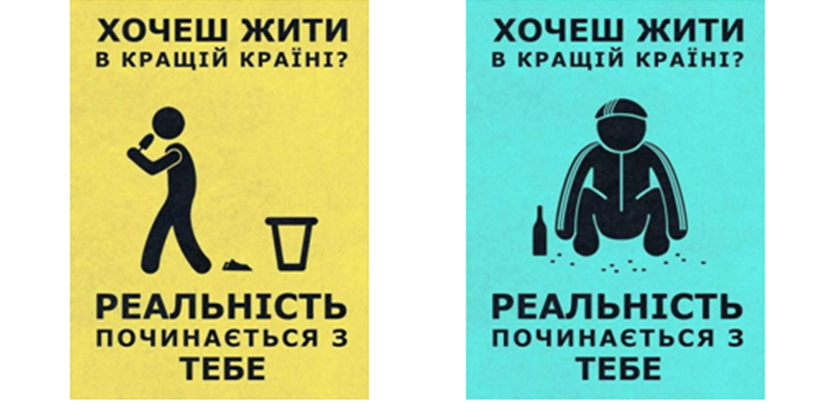 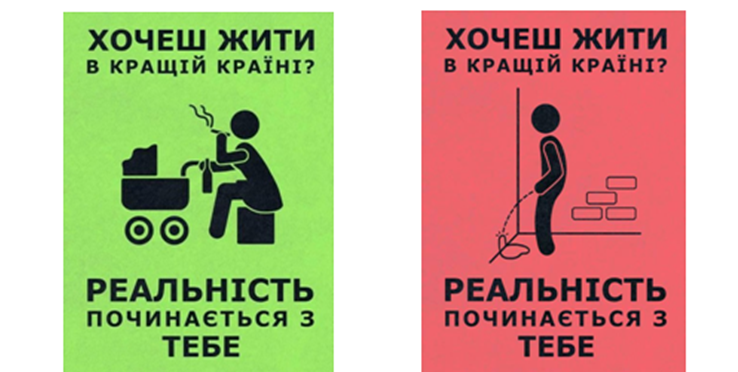 Вправа «Я можу для себе зробити, для інших…». Кожен учень отримує стікери двох кольорів. На одному з них спочатку зазначають, що діти можуть реально зробити для себе найближчим часом (наприклад, прочитати цікаву книгу по психології – це розширить кругозір, допоможе у стосунках з оточуючими; почати займатися спортом – це користь для власного здоров’я). На іншому стікері вказують, що вони найближчим часом можуть зробити для інших (наприклад, допомогти бабусі по господарству, взяти участь у суботнику, волонтерській акції тощо).Запитання до учнів.– Які справи вам вдалося швидше написати – ті, які зробите для себе, чи для інших? Аргументуйте свої думки.Вчитель. Кожна людина прагне для себе найкращого: жити в комфорті, бути ситою і одягненою, добре почуватися тощо. Але ми всі живемо в соціумі, де взаємодіємо з іншими людьми. І дуже часто можемо опинитися в ситуації, коли треба вирішити, що домінує – моє власне «я» чи інтереси громадськості [6, 265].   Створені тематичні навчально-виховні середовища в нашій школі – це спільний творчий проект класних керівників 1-11 класів. Є загальна зацікавленість у його практичній значущості, логічності та наступності, бажання захопити дітей, які щороку, як заповідав О.А. Захаренко, будуть досягати нової мети (адже щороку вихованці потраплятимуть у нове тематичне середовище) на шляху формування небайдужого громадянина-патріота, гармонійно розвиненої особистості. Захаренко націлював вчителів: у педагогіці є поняття – метод перспективи. Не можна зупинятися ні на один день, треба рухатися від мети до мети. Дитина не готується жити, вона живе, і, отже, життя її не завтра, а вже сьогодні має бути яскравим, повнокровним, радісним. І цю радість повинні нести ми, педагоги [3, 108].   Говорячи про творчі таємниці вчителя, О.А. Захаренко наголошував, про те, що «друга таємниця творчості педагога в його відмові йти проторованою стежкою, в його звичці знаходити нестандартні рішення будь-якої проблеми. Кого люблять діти? Хто не такий, як усі, хто щодня радує їх новинкою, хто не буденно сіра, а святкова, творча особистість» [3, 74].   Інновації, авторські ідеї або модернізація відомих підходів, нове бачення збагачує школу, робить неповторним, цікавим та змістовним навчально-виховний процес. Таким чином, творчий вчитель створює творчого учня. Нестандартні підходи у вихованні розвивають в учнів нестандартне, критичне мислення, формують стійку життєву позицію, сильне «Я» та непереможне «МИ».	Від впровадження тематичних навчально-виховних середовищ в нашій школі очікуємо:подальшої апробації цієї моделі в наступних класах;формування ключових життєвих компетентностей учнів;формування позитивного ставлення учнів до навчання-виховання;створення для дітей ситуацій життєвого успіху в усіх сферах шкільної діяльності;відкриття учням перспектив їхнього життєвого шляху;виявлення та розвиток у кожної дитини її індивідуальних здібностей і обдарувань, орієнтацію на свободу вибору сфери діяльності учнів; зацікавлення учнів історичною минувшиною свого краю; орієнтацію учнів на духовні та громадянські цінності суспільства. Тематичні навчально-виховні середовища у Богуславецькому НВК ім. М.О.Максимовича – це спосіб збереження й зміцнення фізичного, психічного, морального, духовного здоров'я дитини, реальної допомоги їй у складних життєвих ситуаціях, перспективний шлях розвитку особистості в сучасному інформаційному та громадянському суспільстві, можливість для дитини відчути свою причетність та важливість до справ маленького села і великої країни. СПИСОК ВИКОРИСТАНИХ ДЖЕРЕЛ Життєва компетентність особистості: від теорії до практики: Наук.-  метод. посібник / За ред. І.Г. Єрмакова. – Запоріжжя: Центріон, 2005.    –     640 с.Захаренко О. Слово до нащадків / О.Захаренко.  – Київ: СПД Богданова А.М., 2006. –216 с.Мелешко В. Навчально-виховне середовище сільської малочисельної школи як об’єкт моделювання[Електронний Ресурс]. – Режим доступу: http://library.udpu.org.ua/library_files/psuh_pedagog_probl_silsk_shkolu/25/visnuk_24.pdf.Мелешко В. Особливості формування навчально-виховного середовища у сільській школі / В.Мелешко [Електронний Ресурс]. – Режим доступу: //library.udpu.org.ua/library_files/psuh_pedagog_probl_silsk_shkolu/15/visnuk_10.pdf.Тематичні навчально-виховні середовища як основа формування загальнокультурних компетентностей учнів 5-11 класів: методичний посібник / авт.-упор.: В.М. Бондар, Т.М. Москаленко, Л.Г. Мартиненко [та ін.]. – Черкаси: Видавництво КНЗ «ЧОІПОПП ЧОР», 2016. – 314 с.Л.В. Гайдай,учитель початкових класівОрловецької загальноосвітньої  школи І –ІІІ ступенівГородищенської  районної  радиПАТРІОТИЧНЕ ВИХОВАННЯ В ОРЛОВЕЦЬКІЙ ШКОЛІ НА ЗАСАДАХ ПЕДАГОГІЧНОЇ СПАДЩИНИ О.ЗАХАРЕНКА«Патріотизм – це святе почуття, яке не піддається осміюванню, яке кличе на подвиг і навіть до самопожертви в ім`я Батьківщини, в ім`я дітей яким належить майбуття, в ім’я людини».О. Захаренко  «Істинний патріотизм починається з лелечого гнізда, що примостилося на батьківській хаті, з річки, луків, пшеничного   поля, з яблуневого чи вишневого садка, в якому  промайнуло дитинство. Всіх нас об'єднує родина,  яку шануємо, пам'ятаємо, любимо...» Ці слова Олександра Антоновича Захаренка, які швидше всього він  взяв зі свого дитинства, зі школи, з дитячої його батьківщини, об’єднують усіх нас, тому що усе це - патріотичні почуття, які існують в душі кожного із нас і повинні прищеплюватись майбутнім поколінням.Адже дитина народжується, як чистий аркуш паперу. Минає час, і на ньому з’являються рядки -  думки, почуття, риси характеру та вчинки, а іноді – помилки й недоліки… Звичайно, патріотизм не народжується разом з людиною. Все це виховується одвічними джерелами мудрості:  школи та сім'ї.Саме цим впливовим інститутам належить згуртувати навколо себе всі засоби впливу на особистість з високою, яскравою ціллю виховати патріотів, підготувати до великої ріки життя дзвінкі струмочки.Здається, дуже багато в освіті робиться в напрямі  патріотичного виховання, але чому ж ми час від часу бачимо таку зневагу до свого рідного? Зокрема до мови, до батьків, до державних символів, до ветеранів?Дуже прикро, коли наші учні, ще не встигнувши виїхати за межі рідного села починають говорити російською мовою, яку  у школі вивчали тільки на факультативах. А рідної мови, яку їм передала мати зі своїм молоком, яку почали вивчати, тільки переступили поріг школи, цураються, соромляться, забувають. Чому? Чи вона заслужила цього? Чому багато людей, живучи на рідній землі, вдома, не цінять те, що у великих битвах відвоювали для нас наші діди та прадіди?Не все так гарно і гладко в становленні  розвитку нової системи виховання в Україні.  Робота з національно-патріотичного виховання має багато проблем. А ще сюди додається  складна суперечлива соціально-економічна ситуація, яка виявляється в економічній нестабільності і духовному розладі суспільства, яка також призводить до девальвації загальнолюдських цінностей, втрати ідеалів, песимістичного сприйняття життя. Сучасні соціальні, економічні, екологічні та інші проблеми породили і породжують нові труднощі у патріотичному  вихованні учнів. Не менший вплив на загострення виховної ситуації справляє діяльність самої загальноосвітньої школи, яка, здійснюючи радикальні перетворення в освіті, поки що не змогла позбутися формалізму, одноманітності виховної діяльності, традиційного способу мислення вчителів, ставлення до учнів як до об’єкта виховання. Виховний процес втрачає свою ефективність та результативність через домінування застарілих форм і методів організації, неврахування зростаючих вимог вихованців, їхньої інформованості, змін у соціокультурному просторі. Багато заходів носять словесно-інформативний характер.  Часто виховні заходи проводяться заздалегідь за розписаними ролями, підготовленими сценаріями, де не залишається місця для власно активності учнів, їхньої творчої діяльності. Замислюючись над цими питаннями, бачимо важливість виховання патріотизму у дитячих серцях.  Але є видатні постаті, які своїм прикладом допомагають подолати дані недоліки. Багато педагогів в питаннях  патріотичного виховання керуються настановами, порадами великого вчителя Олександра Захаренка.Аналізуючи практику прекрасного педагога – академіка з 40 річним стажем його досвід та надбання в стані виховного процесу, можна обґрунтовано довести, наскільки необхідним є цілеспрямований, усвідомлений підхід до формування виховної стратегії патріотичного виховання, реалізація якого можлива лише за умови розробки продуманого та обґрунтованого психолого-педагогічного проекту виховного процесу. Новий підхід до виховання патріотизму, нові ідеї, та зернини мудрості великих педагогів у сучасній загальноосвітній школі дасть можливість забезпечити побудову науково обґрунтованої, адекватної для даного навчального закладу стратегії і тактики виховання. Вчителі  повинні відсіяти те негативне, яке занапащає  дитячу душу. Щоб змінити становище на краще, нам вчителям,  необхідно зрозуміти, що не можна за короткий період часу змінити молодь, не змінивши суспільство. Ось чому, стрижнем усієї системи виховання в Українi повинна бути національна ідея, яка відіграє роль об'єднуючогo, консолідуючого фактора у суспільному розвиткові, спрямованого на вироблення життєвої позиції людини, становлення її як особистості, як громадянина своєї держави. Ця проблема вже багато років «вирішується» на державному рівні, і рядові вчителі, в своїх повсякденних справах пробуджують в учнів патріотичні почуття. Адже всім зрозуміло, що головною запорукою процвітання держави є національно-патріотичне виховання молоді..  Патріоти своєї держави, свідомі громадяни, люди, які пам’ятають своє коріння й шанують пам'ять предків, громадяни, які готові в будь - який момент віддати своє життя за Батьківщину.Яким чином розв’язати дану проблему? Адже ми знаємо, що основними завданнями патріотичного виховання молодших школярів є формування здатності дитини пізнавати себе як члена сім’ї, родини, дитячого об’єднання; як учня, жителя міста чи села; виховання у неї любові до рідного дому, школи, вулиці, своєї країни, її природи; до рідного слова та державної мови, побуту, традицій, культурних особливостей як рідного, так й інших етносів українського народу.Патріотизм сьогодні стає нагальною потребою і держави, і кожної особистості, яка своєю активною любов’ю до Вітчизни прагне досягти взаємної любові від неї з метою створення умов для вільного саморозвитку і збереження індивідуальності; і суспільства, яке сприятиме саморозвиткові кожної особистості, становленню її патріотичної самосвідомості на моральній основі.Актуальність патріотичного виховання обумовлена процесом становлення України як суверенної демократичної держави. При цьому слід враховувати, що Україна є поліетнічною державою. Тому об’єднання різних етносів України, розбудова суверенної правової держави і громадянського суспільства має здійснюватись на основі демократичних цінностей, які повинні лежати в основі патріотичного виховання.Стрижнем патріотичного виховання має бути виховання національно свідомого громадянина - патріота, гуманіста і демократа. Критеріями патріотизму є любов, вірність і служіння Батьківщині, турбота про забезпечення цілісності і суверенітету України, піклування про її постійний розвиток на шляху демократичного національного відродження, сприяння гармонізації державних, суспільних та особистісних інтересів у повсякденному житті. Патріотизм передбачає також знання особливостей своєї «малої Батьківщини», любов до неї. Аналізуючи у сучасній вітчизняній педагогічній науці різні аспекти патріотичного виховання можна сказати, що даним питанням цікавились як педагоги так і психологи і ще багато вчених та діячів нашого суспільства. Якщо узагальнити глобально, то нішу у виховному процесі  А. С. Макаренка можна назвати «колективне виховання», В.О.Сухомлинського — «гуманістична педагогіка», І. Д. Беха — «особистісно орієнтоване виховання».Але головним генератором ідей виховання  творчого патріота – громадянина  можна з гордістю назвати  талановитого педагога чудову людину, справжнього патріота, який присвятив все своє життя Сахнівській  школі, що на Черкащині Олександра Антоновича Захаренка. Він був надзвичайним взірцем патріотичного виховання громадянина саме в умовах модернізаційних суспільних змін перехідного періоду.    Велика заслуга в узагальненні та втіленні в життя сучасних навчально-виховних закладів ідей Авторської школи О. Захаренка належить також Черкаському обласному інституту післядипломної освіти педагогічних працівників. На базі цього закладу здійснюється експеримент Всеукраїнського рівня з патріотичного виховання зростаючої особистості. Педагоги Черкащини творчо використовують  технології  Сахнівської школи.За останні роки окремі аспекти цієї проблеми патріотичного виховання в залежності від вікових особливостей школярів досліджувалися в дисертаційних роботах Т. Гавлітіної, В. Коваля, О. Коркішко, О. Красовської, П. Оніщука, І. Охріменка, Р. Петронговського, С. Рашидової та інших. Керуючись надбаннями таких великих педагогів, вчених для мене особисто пріоритетними напрямами у виховній  діяльності є: утвердження в свідомості й почуттях особистості патріотичних цінностей і переконань, поваги до культурного та історичного минулого України;формування етнічної та національної самосвідомості, любові до рідного краю, родини, народу, держави; визнання духовної єдності населення усіх регіонів України, спільності його культурної спадщини та майбутнього; формування толерантного ставлення до інших народів, культур і традицій; утвердження гуманістичної моральності як базової основи громадянського суспільства; культивування кращих рис української ментальності — свободи, справедливості, доброзичливості, чесності, бережного ставлення до природи; формування мовної культури, оволодіння і вживання української мови як духовного коду нації.Адже тільки патріотизм покликаний дати новий імпульс духовному  оздоровленню народу, формуванню в Україні громадянського суспільства, яке передбачає трансформацію громадянської свідомості, моральної, правової культури особистості, розквіту національної самосвідомості і ґрунтується на визнанні пріоритету прав людини. Саме це почуття в умовах важкого перехідного періоду має сприяти розвитку суспільства, яке функціонує на засадах гуманізму, свободи, верховенства закону, соціальної справедливості, гарантує умови для зростання добробуту народу. Любов до Батьківщини і до себе проростає з суспільства, яке є єдиним дієвим механізмом розбудови не олігархічної, а народної демократії, правової України, виступає, з одного боку, джерелом опозиції державній владі, а з іншого — взаємодоповнює її, реалізуючи свої розвивальну і контролюючу функції. Як уже було відмічено, виховання у молодого покоління почуття патріотизму, відданості справі зміцнення державності, активної громадянської позиції нині визнані проблемами загальнодержавного масштабу.Виходячи з цього, патріотизм на даний час є нагальною потребою і держави, якій необхідно, щоб усі діти стали національно свідомими громадянами — патріотами, здатними забезпечити країні гідне місце в цивілізованому світі, і особистості, яка своєю діяльнісною любов’ю до Батьківщини прагне досягти взаємності з метою створення умов для вільного саморозвитку і збереження індивідуальності.Патріотизм — складне і багатогранне поняття, один з найважливіших компонентів індивідуального та суспільного способу життя.На особистісному рівні патріотизм є пріоритетною стійкою характеристикою людини, яка проявляється в її свідомості, моральних ідеалах та цінностях, в реальній поведінці та вчинках.  Це звичайний моральний стан життя людини. Він виявляється не лише в незвичайних ситуаціях, а в повсякденному виконанні особистістю своєї роботи, яка приносить користь і людині, і суспільству. Отже, суб’єктом — носієм патріотизму є сама людина. Завдяки її творчій праці, любові, відданості розвивається і почуття патріотизму.Бути патріотом — значить духовно піднятись, усвідомити в Батьківщині безумовну цінність, яка дійсно й об’єктивно їй притаманна, приєднатись до неї розумом і почуттями. В той же час — патріотизм передбачає відкриття в самому собі беззавітної відданості Батьківщині, спроможність безкорисливо радіти її успіхам, вдосконалення її, служіння їй, поєднання свої долі з її долею, а не любов до України здалека.   Патріотизм є творчим актом духовного самовизначення особи. Це свідома громадянська позиція, особлива спрямованість самореалізації і соціальної поведінки громадянина. У випадку загрози національній безпеці патріотизм проявляється у готовності служити Україні, встати на її захист; у визнанні пріоритету суспільних і державних інтересів над особистими. Таке розуміння патріотизму є базовим для усвідомлення сутності цього феномена в умовах розбудови правової держави та становлення ринкової економіки. На макрорівні патріотизм — це суттєва частина суспільної свідомості, яка проявляється в колективних настроях, почуттях, ціннісному ставленні до свого народу, його способу життя, національних здобутків і достоїнств, культури, традицій, героїчного історичного минулого і сьогоднішньої розбудови держави як єдиної нації, до безмежних просторів Батьківщини, її природних багатств. Патріотизм передбачає знання особливостей своєї «малої Батьківщини», любов до неї. Визначальною рисою українського патріотизму має бути його дієвість. Саме вона спроможна перетворювати почуття в конкретні справи і вчинки на користь Батьківщини і держави.   Адже патріот — це не той, хто говорить красиві слова про Україну,  прикрашає дійсність, а той, хто бачить труднощі, помилки, невирішені проблеми, розуміє соціально-політичну ситуацію в країні і світі, проте не панікує, не «носиться» зі своїми егоїстичними претензіями, не збирається тікати туди, де краще, а готовий долати перешкоди, зв’язати свою долю з долею Вітчизни.  О. А. Захаренко був переконаний, що наймогутнішим засобом становлення громадянина - патріота є виховна продуктивна щоденна посильна дитяча праця. Це стрижень його педагогічної  діяльності. А інакше зі школи виходитимуть трутні, які боятимуться роботи і завжди шукатимуть, де краще. Олександр Антонович підкреслював: «Громадянин народжується перш за все у трудовому колективі — і ним має бути школа.» Любов до Батьківщини в українського патріота поєднується з вірою в неї, в її покликання, прекрасне майбутнє, що обов’язково відбудеться. Справжній патріот, керуючись сучасним досвідом і героїчним минулим народу, вірить, що він здолає всі історичні випробовування, вийде з них міцнішим.Важливою ознакою патріотизму є законослухняність, виконання конституційних норм, дотримання чинних законів, знання не лише своїх прав, а й обов’язків. Патріот — це той, хто своє  право вимірює своїм обов’язком. Місія свідомого громадянина-патріота — не руйнувати правопорядок, а берегти, правильно й терпляче вдосконалювати його зміст.Справжній патріот гуманно ставиться до інших народів. Його  культура проявляється в повазі до інтересів, прав, самобутності  людей інших національностей, підтримці їх у боротьбі за свободу і незалежність, терпимості, толерантності, готовності й умінні  йти на компроміс з різними етнічними, релігійними групами заради миру в своїй державі й у світі.Недооцінка патріотизму як найважливішої складової суспільної та індивідуальної свідомості призводить до послаблення  соціально-економічних, духовних і культурних основ розвитку  суспільства і держави. Цим визначається пріоритетність патріотичного виховання особистості у виховній системі школи.Аналіз шкільної практики показує, що значна частина вчителів переконана: поняття «Батьківщина», «патріотизм» повинні домінувати у свідомості громадян та у виховному процесі школи,  стати могутніми факторами розбудови і утвердження української демократичної держави. Творче використання практичного досвіду по патріотичному вихованню О.А.Захаренка збагачує виховний процес, дозволяє досягти кращих результатів у вихованні підростаючого покоління. Я переконана в беззаперечній істині даної ідеї О.А. Захаренка  і намагаються якомога ефективніше впроваджувати її в практику своєї системи виховної роботи. Його поради я намагаються втілити в життя дітей своєї школи. У своїй роботі я відшукую нові форми організації життя і діяльності учнів, відроджую або знаходжу шляхи взаємодії з дітьми. Проводжу  позаурочну навчально-виховну  роботу, де діти задіяні в гуртках, спортивних секціях. Кожен захід, проведений у школі, проникнутий любов’ю, повагою, патріотизмом. Працюю над відродженням звичаїв і традицій українського народу, фактів і цікавинок, що стосувалися історії рідного села, школи. Учні збирають легенди, прикмети, прислів’я, загадки. У цьому їм допомагають батьки, бабусі, дідусі. На виховних годинах з дітьми згадуємо давно зниклі будівлі, місця дозвілля батьків, ремесла і пам’ятні історичні віхи, імена і людей. Дуже важливо проводити загальношкільні акції з національно – патріотичного виховання: до Дня Перемоги («Пам'ять», «Ветеран живе поруч», «Екскурсія місцями бойової слави»); до Дня пам’яті Крут,  до Дня вшанування учасників бойових дій в Афганістані, Небесної Сотні та воїнів АТО; до Дня українського козацтва,  до Дня Соборності України тощо.Сприяють вихованню почуття патріотизму, глибокої любові до рідного краю шевченківські літературні свята, які стали традиційними у школі.Окремої уваги заслуговує волонтерська діяльність колективу школи, яка сприяє встановленню соціальних зв’язків, опануванню дітьми новими навичками, формуванню у них прагнення до відповідальної патріотичної поведінки, моральних та духовних якостей, світогляду справжнього громадянина України.  Слова великого педагога стали для мене особистими настановами :«Учителю-колего! Не марнуй свій час. Не вір, що пропаде безслідно твоя праця. Вона заповнить серця і душі твоїх вихованців, від яких залежить завтрашній день України. Зробіть його світлим і весняним.»Палкий патріот, закликав всю педагогічну громадськість. «Націю можна врятувати, дбаючи не лише про екологію довкілля, а й про душу нації, якій так необхідна фізична і духовна чистота». О. А. Захаренка вже немає з нами, одначе його ідеї не тільки не затухають, не забуваються, а навпаки. Схоже, лише тепер його спадщиною зацікавилися по-справжньому. Багато із залишеного ним вивчають, випробовують в нових умовах, запроваджують у практику, тобто спостерігається ефект наближення у часі і розширення у просторі ідей, які народилися у Сахнівці. Таки дійсно, «велике бачиться на відстані».Одним з важливих принципів патріотичного виховання, що гарантували успіх у роботі О.А. Захаренка, було те, що базою, основою своєї виховної системи він обрав не ідеологічні постулати, а вічні людські цінності: родину, красу природи, милосердя, працьовитість, любов до землі, до рідного краю.  Але неможливо сформувати патріотичні цінності тільки балаканиною. Лише в діяльності, в активному пошуку і практичному застосуванні набутого досвіду дитина стане сама носієм цих цінностей і залучить до дії своїх однолітків. Головне, щоб школа стала домівкою для дітей, джерелом знань і духовності, щоб жили в ній всі цікавими справами, добрими традиціями, славними діламиСам Олександр Антонович є прикладом людини - патріота. Світлий образ Педагога з великої букви, людини, що не тільки віддала всього себе без останку дітям, школі, освіті, а й була для нас великим взірцем саме того патріотизму особистості, без показної напищеності.     Сьогодні не можна не назвати Олександра  Антоновича Захаренка апостолом української  школи, української педагогіки. І геніальність педагогічного таланту нашого великого Учителя ще одержить ту найвищу оцінку, яку дадуть йому наші послідовники в освіті, і сподіваємось, що наша влада з гідністю оцінить його заслуги .Ми не можемо говорити про в минулому часі, він живий серед нас. Він з нами повсякчас. Ми, як спраглі, з чистого  джерела черпаємо наснагу для роботи з дітьми в Олександра Антоновича.Адже наше завдання - наповнити дитинство повноцінними подіями і враженнями, маленьку дитячу душу тим неоціненним патріотичним багатством, яке повинна вона винести з юних років і як скарб берегти й нести через все своє життя, передаючи своїм нащадкам.СПИСОК ВИКОРИСТАНИХ ДЖЕРЕЛ Богославець Г.І  Педагогічний спадок О.А.Захаренка – невичерпний скарб для нащадків // Педагогічний вісник. –  №2. –  2004.Захаренко О. Слово до нащадків / О.Захаренко – Київ: СПД Богданова А.М., 2006. –216 с.Захаренко О.А. Поради колезі, народжені в школі над Россю: Роздуми педагога / Олександр Антонович Захаренко. − Черкаси: «Ваш дім», видавець Дикий О.О., 2005. − 92 с.Крутенко О.В.   Школа – колиска дитячої долі/ О.В. Крутенко  //Педагогічний вісник. − №3. – 2005.Чорна К.І. Патріотичне виховання школярів в умовах модернізаційних суспільних змін в контексті педагогічного доробку О.А.Захаренка.І.В. Дадо,педагог – організатор, Звенигородської  загальноосвітньої школи І-ІІ ступенів №5 Звенигородської  районної ради ІДЕЇ О.ЗАХАРЕНКА – ОСНОВА ФОРМУВАННЯ ПАТРІОТА-ГРОМАДЯНАВажливою рисою навчального процесу в загальноосвітній школі є практична спрямованість на національно-патріотичне виховання та їх тісний взаємозв’язок з іншими напрямками виховання. В умовах становлення української держави патріотичному вихованню належить пріоритетна роль. Наша Україна – молода держава, що перебуває на шляху радикальних політичних, соціальних та економічних перетворень, обравши шлях переходу від тоталітарних ідеологій до свободи й демократії, національного відродження, цивілізованої, соціально зорієнтованої економіки, побудови нового громадянського суспільства на основі європейських стандартів.Сьогодні важливо відтворити в українському суспільстві почуття істинного патріотизму як духовно-моральної та соціальної цінності, сформувати в учнівської молоді громадянсько-активні, соціально значущі якості, які вона зможе проявити в усіх видах діяльності, і, перш за все, пов’язаних із захистом інтересів своєї родини, рідного краю, народу та Батьківщини, реалізації особистого потенціалу на благо української держави. У різні часи та епохи, в усіх цивілізованих державах сім’я, школа, суспільство ставили перед собою завдання – виховати громадянина, патріота своєї країни.На сьогоднішній день вимоги до національно-патріотичного виховання зростаючої покоління знайшли відображення у Законах України “Про освіту”, “Про загальну середню освіту”, Національній програмі патріотичного виховання населення, формування здорового способу життя, розвитку духовності та зміцнення моральних засад суспільства, національній програмі виховання дітей та учнівської молоді в Україні, Основних орієнтирах виховання учнів загальноосвітніх навчальних закладів.«Без творчого вчителя не може бути ні нової школи, ні нового суспільства. Ні вільної України», – говорив О.Захаренко. Запалити добре сонце в душі кожної дитини, що горітиме довгі роки, виростити освічених патріотів , достойних громадян своєї Батьківщини – це основні цілі педагогічного колективу. Тому кожен вчитель, готуючись до уроку, шукає ту родзинку, яка залишила у дитячій душі свій добрий слід. «Школі належить згуртувати навколо себе всі засоби впливу на особистість з високою, яскравою ціллю виховати, навчити, підготувати до великої ріки життя дзвінкі струмочки, дати їм всебічний розвиток…Діти не повинні загубитися у вирі сучасного життя, тому кожен вчитель нашого колективу прагне зробити все, щоб учні школи мали міцні знання, вміли орієнтуватися у реаліях сьогодення, ніколи не забували історію українського народу.В умовах інформаційного суспільства знаннєве навчання поступово втрачає свій сенс. Величезний потік інформації, яка старіє швидше, ніж учень закінчує школу, вже неможливо вмістити до шкільної програми. Тобто треба навчати «вічних істин» й умінню оновлювати свій культурний , національно – патріотичний досвід. Без цього випускник не може бути готовим до життя  в  сучасних умовах, втрачається необхідність перевантажувати пам’ять дитини додатковими знаннями.Вчителі-словесники, керуючись мудрими порадами О.Захаренка, у своїй роботі використовують його оповідання «Світлий слід на землі», «Криниця совісті», «Пам’ять не вимерзне”, «Комора досвіду людського», «Соня» .А його відомі слова: «Книгу треба берегти, бо то культура, надбання нашої історії»,- стали епіграфом для інтелектуальної гри «Найрозумніший». Для того, щоб навчити дитину «спілкуванню, веденню дискусії, суперечок», словесники проводять уроки-диспути, ділові ігри, уроки-суди, які пов'язані з національно-патріотичним вихованням. «Красу своєї мови діти мають відчути душею і серцем, і не йти ні на які суржики, бо то сміття, бруд, що знекровлює рідну мову». Ці слова О.Захаренка проходять червоною ниткою на всіх уроках.Історія нашого народу складна і багатогранна. Ні дорослі, ні діти не повинні забувати страшні часи голодомору, роки Другої світової війни. В Олександра Антоновича є розповідь про Криницю Совісті, це перший пам’ятник голодомору на Черкащині, збудований учителями, учнями. Щороку вчитель історії нашої школи - Лаврега Н.А. проводить годину скорботи «Дзвони пам’яті».Ми дуже часто звертаємося до людської пам’яті, адже саме вона зберігає в найпотаємніших куточках все, що було, нагадує нам про поразки і перемоги, здобутки і втрати. У школі діє волонтерський загін «Вісник добра»,здійснює пошуково-дослідницьку роботу до річниць визволення Звенигородки від німецько-фашистських загарбників «І нехай в його честь не стоїть обеліск, і нехай він помер не від ран. Низько йому ти завжди поклонись, він – великої війни ветеран!» стала призером обласного конкурсу «Шляхами слави і безсмертя» ( керівник Т.О.Шевейко).Навчання – складний процес. Його вплив на людину повинен бути гармонійним. О.А.. Захаренко вважав, що в людині неможливо розвивати якусь одну якість, бо порушується її цілісність. Не можна сказати, що на уроках літератури ми розвиваємо лише почуття, на уроках образотворчого мистецтва – лише уяву і творчі здібності, а на уроках математики – лише логічне мислення. Уроки математики розвивають пізнавальну активність учнів, кмітливість, допитливість, спостережливість, а також виховують колективізм, позитивне, толерантне ставлення до оточуючих . О.А. Захаренко вважав, що навчання і виховання мають лише тоді реальну силу,коли вони ґрунтуються на вірі в дитину. Кожна дитина приходить до школи зі своїми поглядами, проблемами, інтересами, бажаннями, індивідуальними здібностями. І лише від учителя залежить, якою бути дитині надалі. Патріотичне виховання – почуття патріотизму, відданість справі, зміцнення державності, активна громадська позиція.В даний час національно-патріотичне виховання є великою потребою, як держави, так і учнів шкіл. Нашим учням створена ефективна система виховання:визнанні цінності кожного учня ;постійно ставляться цілі, щодо виконання певного завдання;постійно учні ознайомлюються з історією минулого, історією культури, національними традиціями українського народу;моральне заохочення як учнів , так і педагогічного колективу;постійно розвивається творчість  учнів школи.«… патріотами не народжуються, ними стають», - говорив О.А.Захаренко.Патріотом можна назвати ту дитину, яка дуже добре знає свій родовід, своє  коріння, завжди пам'ятає історію свого народу.Здійснюється реалізація поставлених конкретних завдань , які втілюються через гурткову, пошукову, краєзнавчу   роботу  учнів та вчителів, а також – музейну справу.Школа наша хоч і невелика, але має музей - «Кімнату пам'яті». В музеї проводяться  екскурсії для учнів 1-9 класів, готуються виховні години, які стосуються національно-патріотичного виховання. Часто до школи запрошуються учасники бойових дій, учасники АТО, які розповідають дітям про події тих часів, про те, що відбувається в сьогоденні. Була проведена зустріч з учасниками АТО - Куліковим С.С. та Дружбінським І.О., які в доступній для дітей формі розповіли про запеклі протистояння у районі аеропорту Донецька .На даний час волонтерський загін школи має високопоставлену мету – збір матеріалів про загиблого старшого сержанта - Кузьміна Романа Володимировича, батька учениці 7 класу Кузьміної Анастасії Романівни, який був удостоєний  посмертною відзнакою «За мужність» ІІІ ступеня, указом Президента України, датованим 21 березня 2016 року. Учні дізналися, що командування відзначило особисту мужність нашого земляка і високий професіоналізм, виявлені у захисті державного суверенітету та територіальної цілісності України, вірність військовій присязі. Діти продовжують дізнаватися про Героїв України і систематично доповнюють новими матеріалами «Кімнату Пам'яті».Діє волонтерський загін «Вісник добра» - віра, надія, любов. «Життя – це млин, що набирає швидкістю. Не пропустити ту мить, ту хвилину, яка може стати вирішальною у подальшому житті людини, вчасно прийти на допомогу, підтримати чи вберегти від небажаного кроку». 	Девіз волонтерського загону «Від серця до серця йде милосердя». Волонтерівці загону пропагують здоровий спосіб життя. Девіз дітей «Немає більшого задоволення, ніж допомагати людям бути здоровими». У цьому впевнені всі діти, які беруть участь у Всеукраїнських акціях спрямованих на залучення здорового способу життя. Такі як «16 днів проти насильства», «Серце до серця», «Щедрість полягає не скільки в тому, щоб давати багато, скільки в тому, щоб давати своєчасно», «Подаруймо іграшку дітям - сиротам». Проводимо акції до дня боротьби зі СНІДом та до Міжнородного дня пам’яті померлих від СНІДу. Беремо активну участь у фестивалі дітей-інвалідів «Повір у себе». Надаємо посильну допомогу дітям – інвалідам.Здійснюється допомога дітям, що знаходяться під опікою та малозабезпеченим сім’ям. Наші волонтери  не забувають цих дітей, не залишають їх самотніми у виборі життя,  бо навіть самотня билинка хилиться від легкого вітру, а коли її підтримують надійні турботливі руки, вона стає міцною.Проводимо тематичні лінійки з покладанням квітів до могили Героя Радянського Союзу - Жовтобрюха Йосипа Трохимовича та братських могил, монументів, пам’ятних знаків. А також  тематичні уроки,  виховні години,  бесіди з історії Другої Світової війни 1939-1945 років  на які запрошували ветерана Другої Світової війни Сєрова Володимира Порфировича. Відвідуємо та вітаємо з святом ветеранів та учасників війни, беремо активну участь в акції «Згадай про ветерана».Декілька років поспіль волонтерівці є переможцями конкурсу «Шляхами слави та безсмертя».  Продовжуємо пошукову роботу волонтерським загоном «Вісник добра» з метою  зібрання спогадів ветерана  Сєрова Володимира Порфировича .Командир загону Капуловська Ірина стала переможцем конкурсу, який проводив фонд «Звенигородщина – територія добра і милосердя» під девізом  «Щедрість полягає не скільки в тому, щоб давати багато, скільки в тому, щоб давати своєчасно»На сьогоднішній день  наших волонтерів можна побачити усюди: на благодійних святах, у домівках ветеранів, інвалідів війни та праці, на присадибних ділянках вчителів - пенсіонерів. 	Привітні, усміхнені, розсудливі, сміливі і вправні – ці діти наділені добрим серцем. Без особистої вигоди і матеріальної винагороди вони працюють для підтримки ближніх. Надавали   посильну  допомогу ветерану ветерану праці Прокопенко Н.П. 	Організовано та проведено екскурсію до центру військово – патріотичних знань в с. Шампань з метою дізнатися більше про історичне минуле нашого краю.І надалі гаслом наших волонтерівців будуть слова «Віддані людям тепло і душевна доброта обов’язково повернуться до нас, бо ми послані на землю, щоб примножувати добро і красу, творити земний рай, а не бути лише споживачами. Маємо таке коротке життя, тож хай не буде в ньому місця злим помислам. Хай оживає істина стара: «Людина починається з добра».Учні завжди беруть активну участь у різноманітних тижнях, які спрямовані на патріотичне виховання, проводяться виховні години, лінійки про історію та культуру українського народу. Вчителі керуються заповідями О.А.Захаренка. Наша школа базується на вічних темах – любов до рідної землі, поваги  до свого народу, повазі до учнів та колективу. Неодмінною умовою успішної діяльності вчителя, вважав духовний батько сахнівчан, насамперед є добре знання «рідної колискової мови», «Шевченкової мови», «її величавої краси, голубиної ніжності, коханої щедрості, солов'їної музикальності», висока культура усного й писемного мовлення. Талановитий педагог переконливо доводив, що кожна дитина — це творча особистість, яка розвиває себе засобами мови. Тож у душі вчителя має бути «закладено: стежити за чистотою власної мови, культурою висловлювань, «вимітати» частки бруду, що інколи, мимовільно, залітають у наш город, адже мова — це національна святиня, її треба берегти, щоб не було ніяких касетних скандалів, а через них втрати авторитету нації».21 лютого у день відзначення Міжнародного дня рідної мови,  проводяться урочисті святкування цієї визначної дати і в нашій школі. Протягом тижня проводилися тематичні уроки, виховні години, на яких учні поглиблювали свої знання про мову, її розвиток, місце серед інших мов світу, а також знайомилися з шляхами підвищення культури мовлення, з мовними обов’язками громадян, державними документами, що стосуються української мови.Завершальним етапом у відзначенні Міжнародного дня рідної мови, 22 лютого, стало проведення усного журналу під назвою «Я люблю Україну і мову її солов'їну», який підготувала вчитель української мови Науменко Вікторія Василівна. Епіграфом  було взято слова В.Симоненка «Без мови, без святості душі, без думки про завтрашній день немає громадянина».  Кожна сторінка журналу булла цікавою і повчальною, палко і трепетно звучали віршовані рядки з уст школярів.Розпочалося свято «Молитвою до мови» К. Мотрич, яку з великим натхненням і вірою в серці прочитала вчителька. Потім на першій сторінці усного журналу Науменко В.В. розповіла учням про історію виникнення свята, коли його почали відзначати в Україні, ознайомила зі «Скорботним календарем української мови», а також наголосила, що Міжнародний день рідної мови - це  один із тих днів, коли кожен має змогу відчути свою  приналежність  до  свого  народу, народності,  нації, посіяти у своєму серці не одну зернину любові до рідної мови, бо мова – це  той  інструмент, який  єднає  націю,  народність, народ до єдиного  цілого, це великий  скарб, який треба  шанувати, берегти  і  розумно  збагачувати. Сторінка  «Українські жарти» вкотре дала змогу зрозуміти присутнім, що людина відрізняється від усіх інших створінь здатністю сміятися. Сміх – це сонце: воно проганяє зиму з людського обличчя. Якою б  засмученою чи стомленою не була людина, але, почувши дотепний жарт, вона обов’язково посміхнеться.Високий рівень мовно-комунікативної компетенції О. А. Захаренка дає підстави надати йому статус сильної мовної особистості, що, безумовно, заслуговує наслідування. Його праці  –  це своєрідна екологія душі, благодатний матеріал для наукових студій сучасної молоді. У педагогічній спадщині Олександра Антоновича Захаренка багато ідей, які нам ще потрібно належно осмислити й розвинути. Це й ідеї української народної педагогіки, нової гуманної педагогічної культури, і педагогіки творчої праці, родинно-шкільних оздоровчих, трудових традицій, педагогіки милосердя тощо.СПИСОК ВИКОРИСТАНИХ ДЖЕРЕЛБереговой А. А. Директор села / А.А. Береговой //Педагогіка толерантності. –  2002. –  №2. –  С.101-129.Захаренко О. А. Гордієві вузли сучасної школи. Як їх розв'язати / О.А. Захаренко //Педагогіка толерантності. –  1999. – №3-4.Захаренко О. А. Поспішаймо робити добро: Роздуми педагога-академіка про долю освіти і дитини, вчителя і родини, краю і Батьківщини /О.А Захаренко. –  Черкаси, 1997. –  28 с.Захаренко О. А. Слово до нащадків. –   Київ : СПД Богданова A.M., 2006. –  216с.Захаренко О. Поради колезі, народжені в школі над Россю // Освіта України. –  2005 –.  №59-60; 61-62; 63; 64; 68; 69; 71; 83; 84; 87; 96.Захаренко О. Суперечливі думки: 3 кн. директора Сахнів. школи «Енциклопедія шкільного роду» //Освіта. –  2001. –  28 листоп. –  5 груд. –   С.2-3.Корюненко М. Олександр Захаренко: поспішайте робити добро / М. Корюненко //Освіта. – 2003. –  22-29 січ. – С.3-5.Ю.А. Погорілий, директор школи;  Л.М. Небилиця, заступник директора з навчально-виховної роботи; М.С. Щекань, заступник директора з виховної роботиТимошівської загальноосвітньої школи І-ІІІ ступенів імені Кароля Шимановського Кам’янської районної радиВИХОВАННЯ ПАТРІОТИЗМУ ЗАСОБАМИ МУЗЕЙНОЇ ПЕДАГОГІКИПатріотичне виховання – пріоритетний напрямок діяльності нашої школи. Виховання патріотичної свідомості, почуттів і переконань неможливо відокремити від складного цілісного процесу формування особистості. Патріотизм поєднує в собі любов до України, до свого народу, гордість за її минуле і сьогодення, готовність до її захисту.Ураховуючи нові суспільно-політичні реалії в Україні після Революції гідності, обставини, пов’язані з російською агресією, усе більшої актуальності набуває виховання в молодого покоління почуття патріотизму, відданості загальнодержавній справі зміцнення країни, активної громадянської позиції тощо. Важливо, щоб кожен навчальний заклад став для дитини осередком становлення громадянина-патріота України, готового брати на себе відповідальність, самовіддано розбудовувати країну як суверенну, незалежну, демократичну, правову, соціальну державу, забезпечувати її національну безпеку, сприяти єдності української політичної нації та встановленню громадянського миру й злагоди в суспільстві.   Сьогодні педагоги шукають нових методів навчання учнів за єдино правильним принципом: навчання із захопленням, навчання із радістю пізнання, навчання з любов’ю до світу, до природи, до історії, до людей. Вчитель навчає учня вірити у свої сили й використовувати свої знання повною мірою, якого б рівня вони не були: початкового, середнього, достатнього чи високого. Ці завдання допомагає вчителям розв’язати музейна педагогіка.«Вдихнути в юну істоту душу громадянина – це значить передати не тільки радість, захоплення, гордість за все те, що становить собою наші святині, а й сердечний біль, тривогу, турботу за долю цих святинь – свободу і незалежність, честь і велич, багатство і славу нашої улюбленої Вітчизни». [4, с.6].Ці слова В.О.Сухомлинського – видатного земляка, педагога, громадянина − можуть слугувати орієнтиром у вихованні молодого покоління українців. Патріотичне виховання – це сфера духовного життя, яке проникає в усе, що пізнає, узнає, робить, до чого прагне, що любить і ненавидить людина, яка формується. Патріотизм як діяльна спрямованість свідомості, волі, почуттів, як єдність думки і справи, дуже складно пов’язаний з освіченістю, етичною, естетичною, емоційною культурою, світоглядною стійкістю, творчою працею». Сьогодні ми твердо знаємо, що викликати в учнів інтерес до історії та історичного краєзнавства можна, зацікавивши їх дослідно-пошуковою роботою, розвинувши в них почуття гордості й патріотизму на музейних уроках та виховних заходах.Ціннісне ставлення особистості до суспільства і держави виявляється у патріотизмі, правосвідомості, політичній культурі та культурі міжетнічних відносин. Патріотизм виявляється в любові до Батьківщини, свого народу,  турботі про його благо, сприянні становленню й утвердженню України як суверенної, правової, демократичної, соціальної держави, готовності відстояти її незалежність, служити і захищати її, розділити свою долю з її долею, повазі до українських звичаїв і обрядів, усвідомленні спільності власної долі з долею Батьківщини, досконалому володінні української мовою.У молодшому шкільному віці у дитини формується здатність пізнавати себе як члена сім’ї, родини, дитячого об’єднання; як учня, жителя міста чи села; виховується любов до рідного дому, школи, вулиці, своєї країни, її природи; до рідного слова та державної мови, побуту, традицій, культурних особливостей як рідного, так й інших етносів українського народу.У підлітковому віці виховується духовно-осмислений, рефлексивний патріотизм, який поєднує любов до свого народу, нації, Батьківщини з почуттям поваги до інших народів, своїх і чужих прав та свобод.Тому у старшому шкільному віці пріоритетними рисами ціннісного ставлення до Батьківщини є відповідальність і дієвість,  прагнення жити в Україні, пов’язати з нею свою долю, служити Вітчизні на шляху її національного демократичного відродження; працювати на її благо, захищати її; поважати Конституцію України і дотримуватися Законів;   володіти рідною та державною мовою; визнавати пріоритети прав людини, поважати свободу, демократію, справедливість[3, с.11]. З метою формування в учнів патріотизму, національної свідомості, історичного минулого рідного краю та своєї місцевості, історико–культурних надбань українського народу, популяризації серед учнівської молоді національної культурної спадщини, розширення роботи по туристично-краєзнавчому напрямку в школі створено краєзнавчий центр, який охоплює наступні напрямки: народознавчий – музей етнографії та народознавства «Українська світлиця»; галерея вишитих картин майстринями села Тимошівки; краєзнавчий – музей життя і творчості польського композитора Кароля Шимановського; патріотичний – Куточок Бойової Слави. Музей  «Краєзнавчий центр» при Тимошівській загальноосвітній школі І-ІІІ ступенів був зареєстрований при Головному управлінні освіти і науки Черкаської облдержадміністрації в 2006 році. Учителі та учні школи зібрали чимало цікавих експонатів. Ця робота триває і зараз. Нещодавно краєзнавчий центр було поповнено галереєю вишитих картин, створених митцями села Тимошівка. Вже зібрано близько сорока полотен і галерея постійно поповнюється. Це наша перспектива.При шкільному музеї „Краєзнавчий центр” систематично здійснюється пошуково-краєзнавча робота. Пошук завжди супроводжується дослідницькою діяльністю, в результаті якої в учнів формуються такі риси: допитливість, цілеспрямованість, наполегливість, ініціативність, спритність, винахідливість, оригінальність, вимогливість, прагнення не задовольнятися приблизними відомостями, а уточнювати, добиратися до суті, враховувати думку фахівців, повага до себе, відчуття до спільної справи, самоствердження, історична свідомість, поняття часу, відчуття епохи, ставлення до предметного світу (експонатів), музейна культура.Шкільний музей – особливий краєзнавчий центр, де школярі представляють експонати, проводять оглядові та тематичні екскурсії для учнів та гостей, пошукову роботу, вчителі проводять  музейні уроки, відповідно до програмового матеріалу, виховні години, позакласні заходи, конкурси.Музей Кароля Шимановського – це духовна скарбниця історії нашого села. Історія створення музею нерозривно пов‘язана з біографією та творчістю видатного польського композитора Кароля Шимановського, який народився 3 жовтня 1882 року в селі Тимошівка. Учні та вчителі школи зібрали чимало цікавих експонатів, які знаходяться в музеї. Але на цьому ми не зупиняємося, ведемо й далі пошукову роботу. Під час буремних років 1917 р. помістя Шимановських було розграбовано і знищено місцевими жителями.  Однак деякі речі збереглися і вціліли з родинної спадщини композитора і знаходиться в музеї.У шкільному музеї Кароля Шимановського  зберігається: дзеркало з помістя, портрети сім’ї, бронзова медаль з барельєфом  Шопена, шафа, стіл.До нашого музею постійно приїздять гості не тільки з України, а і з Польщі, Росії, Франції. Музей Шимановського відвідали Єжи Станкевич – голова Краківського відділення спілки композиторів Польщі, Станіслав Кравчинські – ректор Краківської музичної академії, Малгожата  Яніцка-Слиш – заступник декана академії, кандидат історичних наук, викладач кафедри історії та етнології України – Лавріненко Назар Петрович, пан Рафа Вольський - начальник консульського відділу посольства республіки Польща, пані Дорота Дмуховська  –   консул консульського відділу посольства республіки Польща, Геннадій Ліневич  –   голова правління польського культурного центру ім. Кароля Шимановського в м. Черкаси, директор Польського інституту в м. Києві Ярослав Годун. 19 лютого 2011 року відвідав музей Генеральний Консул Республіки Польща в м. Києві пан Рафа Вольський. 25 червня 2010 року   було зачитано розпорядження Кабінету Міністру про присвоєння школі імені видатного польського композитора.В червні 2011 року підписано угоду про співпрацю між польською школою (м. Сулеювек)  та Тимошівською ЗОШ І-ІІІ ступенів ім. Кароля Шимановського. Це дасть змогу вести пошукову роботу не тільки в України, а й за її межами.Музей етнографії та народознавства – це коріння дерева історичного буття. Від того, як наші учні знатимуть історичне минуле, залежатиме розвиток стовбура – сучасності та майбутнього – гілля, так само, як ріст дерева залежить від життєдайної сили коріння.  В музеї знаходяться орнаментовані вишивки на одязі, рушниках, покривалах, подушках, експонується ціла колекція гончарного посуду.  Під час дослідження та вивчення історичного матеріалу для створення шкільного музею учні використовували знання, отримані на уроках української та зарубіжної літератури, народознавства, українознавства. Методична тема виховної роботи, над вирішенням якої працює педагогічний колектив школи є «Формування в учнів загальнолюдських цінностей, національно-патріотичної свідомості, любові до України».   Реалізовувати виховну мету в навчально-виховному процесі допомагає «Краєзнавчий центр» школи. Музей і школа за метою своєї діяльності традиційно мають багато спільного: вони прагнуть виховувати почуття патріотизму, свідоме ставлення до надбань науки і культури; розвивати мислення, творчі здібності та певні практичні навички, стимулювати творчу активність особистості. Класні керівники, і вчителі-предметники зацікавлені у використанні музейних розробок і на уроках, і в позакласних заходах. Можливості музеїв рекомендовано використовувати при викладанні предметів: історія, географія, література, українська література, художня культура, образотворче мистецтво,музичне мистецтво.Згідно з програмою «Основні орієнтири виховання для учнів 1-11 класів загальноосвітніх навчальних закладів України» (наказ МОН, молоді та спорту України від від 31.10.11р. №1243) у навчально-виховному процесі важливим засобом засвоєння, поглиблення та закріплення знань є екскурсії краєзнавчого спрямування. Такі необхідні комплексні освітні завдання як ознайомлення з історією рідного краю, життям видатних діячів, формування національної свідомості, патріотизму у підростаючого покоління можливо успішно реалізовувати, проводячи  музеях уроки, екскурсії, виховні години, позакласні заходи [3, с.6]. .Головними завданнями навчання історії є розвиток в учнів історичного мислення, відпрацювання навичок творчої діяльності та здатності використовувати отримані знання й навички у повсякденному житті, виховання в молодого покоління особистісних рис громадянина України, загальнолюдських духовних цінностей, підготовка учнів до свідомої активної участі в суспільному житті. Провідне місце в контексті вивчення історії України займає історія рідного краю [2, с.14]..Наприклад, уроки історії України в 9, 11 класах на теми: «Наш край наприкінці XVIII — у XІX ст.»,  «Наш край у 1941-1945 роках на початку 50-х років»,  доречно проводити  у Куточку бойової слави. На уроках історії  України у 5 класі, зокрема під час вивчення теми «Чому війна залишається в пам’яті українського народу» доцільно пригадати події, які відбувалися на території рідного краю, переглянувши експонати Куточка бойової слави.Враховуючи той факт, що однією з головних функцій художньої літератури (як мистецтва в цілому та курсів «українська література», «література» як навчальних дисциплін зокрема) є саме виховна функція, процес формування патріотизму, стійкої громадянської позиції безпосередньо пов'язаний із діяльністю вчителя-філолога. Тож особливу увагу вчителю слід приділяти реалізації літературно-краєзнавчого компоненту чинних навчальних програм із літератури, проведенню уроків літератури рідного краю та позакласних заходів із літературного краєзнавства на основі музейних технологій, із використанням можливостей шкільних  музеїв. Під час вивчення творчості Т. Г. Шевченка, зокрема таких тем: «Т. Шевченко. Розповідь про письменника. Україна часів Тараса Шевченка»(українська література 5 клас), «Т. Шевченко. Відомості про перебування Тараса Шевченка в Санкт-Петербурзі» (українська література 6 клас) проводимо екскурсію до «Української світлиці». В музеї етнографії та народознавства «Українська світлиця» зібрано багато старовинних речей, які розповідають про далеке минуле рідного краю.  І, звісно, на почесному місці, поряд з Образами, на столі, стоїть портрет великого генія і пророка, талановитого художника і поета Т. Г. Шевченка. Учні із задоволенням читають, перегортаючи сторінки «Кобзаря», розглядають картини поета, художника. В школі постійно діє виставка творів Т. Г. Шевченка у бібліотеці та у світлиці.Уроки літератури в 9 класі  на теми «Усна народна творчість. Українське весілля», «Іван Котляревський. «Наталка Полтавка»», в 10 класі на теми «Традиції народного побуту і моралі, цінності національної етики засобами комічного у повісті «Кайдашева сім’я» І. С. Нечуя-Левицького» проводимо в музеї  етнографії та народознавства «Українська світлиця». На уроках образотворчого мистецтва та художньої культури  під час вивчення тем про декоративно-прикладне мистецтво у різних регіонах України  проводимо  екскурсії до «Картинної галереї», розповідаючи дітям про  вишивку.  У Тимошівській ЗОШ широко використовуються як традиційні форми, так і сучасні інформаційно-комунікаційні технології, що підвищує зацікавленість учнів до пізнання своєї малої Батьківщини через книгу, віртуальні подорожі, проекти  тощо.  Досить активно працює в школі Ліга старшокласників, яка приймає щорічну участь в обласних конкурсах підпроектів: зайняте 2 місце у підпроекті «Народні та родинні традиції мого краю», ІІІ місце у підпроекті «Сім духовних святинь малої Батьківщини»,  «На цій землі я народився»,  «Пишаюся тобою рідний краю»,  «Народні звичаї та традиції рідного краю» в рамках інтерпроекту «Ми патріоти Черкащини»;   туристсько-краєзнавчій експедиції «Історія міст і сіл України»», участь в  обласній історико-краєзнавчій експедиції учнівської молоді «З Кобзарем у серці» в огляді – конкурсі експозицій музеїв та музейних кімнат на краще висвітлення життєвого і творчого шляху Т. Г. Шевченка. У 2015 році пошукова група  взяла участь в обласній конференції «Герої не вмирають», зайнявши І місце. Учні школи беруть участь у районній науково-краєзнавчій конференції  «Ними гордиться наш край» з дослідницькими районами:  «Поле його життя», «Життя прожити – не поле перейти», «Юність на чужині». Ці форми роботи не лише розвивають в учнів творчу активність, ініціативу, здібності, а й формують глибокі патріотичні почуття. Зібрані школярами матеріали з історії села, школи стають основою тематичних виставок чи куточків у бібліотеці.  Таким чином, вся робота в навчальному закладі підпорядкована комплексному підходу до формування національно-патріотичних якостей дитини, майбутнього патріота незалежної України. Навчаючи – ми виховуємо, а виховуючи – ми навчаємо жити  в гармонії із своїм внутрішнім світом,  створюємо умови для реалізації внутрішнього потенціалу кожної дитини, розкриття її  здібностей, обдарувань та талантів. Головне в цій роботі – сформувати особистість із стійкими національно-патріотичними якостями.Тож у шкільних стінах плекається громадянин, який перейме на свої плечі тягар з плечей старших поколінь, діятиме і мислитиме по-новому, нестандартно, буде активним перетворювачем життя.  У процесі організації патріотичного виховання педагоги дотримуються таких принципів: національної спрямованості, гуманізації виховного процесу, самоактивності і саморегуляції, культуро відповідності, полі культурності, соціальної відповідності.СПИСОК ВИКОРИСТАНИХ ДЖЕРЕЛ1.Концепція національно-патріотичного виховання молоді. Затверджено спільним наказом Міністерства України у справах сім’ї, молоді та спорту, Міністерства оборони України, Міністерства культури і туризму України та Міністерства освіти і науки України від 27 жовтня 2009 року, №3754/981/538/49. //[ Електронний ресурс].2. Назаренко С. Використання потенціалу музеїв у навчально-виховному  процесі / С. Назаренко // Історія України. – № 1. – 2013. 3.Програма «Основні орієнтири виховання учнів 1-11 класів загальноосвітніх навчальних закладів України», затверджена МОН МС України від 1.10.2011р. № 1243 [Електронний ресурс]. - К.: МОН МС, 2011. – Режим доступу:  htt: //mon. gov. ua/.4.Сухомлинський В.О. Вибрані твори. У 5 т. Т. 3: Серце віддаю дітям – К., 1977. – С. 7-283.Л.М. Тертична,педагог-організатор Свидівоцької ЗОШ І - ІІІ ступенівЧеркаської районної ради ПЛЕКАЄМО ПАТРІОТІВ УКРАЇНИГромадянин народжується, перш за все, у колективі  -  і ним має бути школа.О.А.ЗахаренкоЗначна увага питанню виховання патріотизму в дітей приділяється в сучасних наукових дослідженнях. Розробляється методика виховання в умовах суспільних змін у працях  І.Д. Беха, К. О. Журби, В. А. Кирисок, К. І. Чорної.Визначають сучасні підходи до організації підвищення ефективності патріотичного виховання М. І. Дубина, О. Г. Коркішко, Н. В. Медикіна. Презентується методика підготовки педагогів до здійснення патріотичного виховання в сучасних умовах.Сучасні вчені В. П. Вугрич, Н. Є. Войсеюк, П. . Онищук, К. А. Циганчук [11] висвітлюють поняття «патріотизм» як інтегровану єдність почуттів, переконань і діяльності, у яких відбивається ставлення особистості до  себе, людей, Батьківщини, її минулого, майбутнього і сьогодення.Проблема виховання  громадянина-патріота давня, як світ. Вона постала перед людством тоді, коли виникла перша держава.  Що ж таке патріотизм? Патріотизм (від гр. patriotes - батьківщина) - любов до своєї батьківщини, відданість своєму народу, гордість за свій народ, прагнення захистити його надбання, продовжити примноження його загальнолюдських і національних морально-духовних цінностей. Патріотизм проникає в усе, що пізнає, робить, до чого прагне і що любить особистість . Джерела патріотичного виховання :рідне слово батька і матері;рідна оселя; культ Матері та Батька;Батьківщина;героїчне минуле народу;життєдіяльність історичних постатей народу (політичних діячів, вчених, письменників, діячів мистецтва і культури);конкретна діяльність особистості щодо матеріального та культурного збагачення своєї країни. Виховання в учнів кращих рис громадянина-патріота завжди було одним з найважливіших завдань школи, адже дитинство і юність - найкраща пора для виховання почуття любові до Батьківщини. Завдання школи у вихованні громадянина України: утвердження гуманістичної моралі;забезпечення в житті школи пріоритету прав людини;виховання почуття патріотизму;виховання соціальної активності;виховання поваги до Конституції України, законодавства, державної мови;формування національної свідомості;здатність до самостійного вибору в житті;розвиток критичного мислення;виховання працелюбності;Патріотизм - одна з найважливіших рис всебічно розвиненої особи. У школярів повинне вироблятися відчуття гордості за свою Батьківщину і свій народ, пошану до його великих звершень і гідних сторінок минулого. О. А. Захаренко говорив, що «…патріотами не народжуються. Ними стають у процесі становлення особистості, в процесі виховання і впливу засобів масової інформації на кожну людину. Патріотичні почуття - це сплеск емоцій, які виникають у пориві спільної праці, щоб знайти вихід із безвиході, щоб захистити свою незалежність і волю» [1, с. 78]. Захаренко був переконаний, що наймогутнішим засобом становлення громадянина-патріота є виховна щоденна  дитяча праця. Це основа його педагогічної діяльності.Актуальність національно - патріотичного  виховання учнів зумовлюється процесом формування в Україні громадянського суспільства, становлення єдиної нації.Патріотизм сьогодні є нагальною потребою для людей, і для держави, оскільки високий рівень патріотизму громадян забезпечить повноцінний розвиток як особистості в державі, так і суспільстві. Cаме патріотизм, громадянськість повинні об’єднувати українців, зберегти те, що протягом століть було нашою метою, – вибороти незалежність держави.Наша держава нині переживає складні  часи. Це боротьба за незалежність, цілісність і єдність території, протистояння збройному вторгненню. Події останніх років  відіграли важливу роль у духовному піднесенні народу, зокрема молоді. Перед школою постало завдання – приділити більше уваги патріотичному вихованню школярів.Патріотичне виховання підростаючого покоління  –основа стабільного розвитку країни в майбутньому. Цей процес тривалий і складний, тому формування патріотичних почуттів завжди було і є важливим у системі шкільної освіти. Справжні патріоти повинні бути чесними, вихованими, добрими людьми, які поважають старше покоління. Національно-патріотичне виховання підростаючого покоління забезпечить цілісність народу України, його національне відродження, об’єднання різних етносів і регіонів країни, соціально-економічний і демократичний розвиток України, розбудову суверенної правової держави, соціально-політичну стабільність у державі та гідне представлення нашої країни у світі. Який же патріотизм, які якості і риси повинні мати школярі? Серед характерних ознак патріотизму визначаються:розуміння і сприйняття української ідеї;сприяння розбудові державної незалежності;засвоєння національних цінностей: української культури, мови;прищеплення шанобливого ставлення до історичної пам'яті;військово-патріотичне виховання тощо.Ефективність патріотичного виховання в позакласній діяльності значною мірою залежить від спрямованості виховного процесу, форм та активних методів його організації, що ґрунтуються на демократичному стилі взаємодії, спрямовані на самостійний пошук істини, і сприяють формуванню критичного мислення, ініціативи й творчості. До таких методів належать: соціально-проектна діяльність; метод відкритої трибуни;створення проблемних ситуацій; методики колективних творчих справ;традицій, засобів народної педагогіки.Ми використовували різні методи, форми та прийоми роботи з учнями, щоб зупинитися на тих, які були б цікаві дітям. І, врешті-решт нас зацікавив один метод роботи – це метод проектів. Чому саме проектна технологія? Ми виходимо з того, що сучасне життя потребує не інертних людей, не лише виконавців, а творчих особистостей, які мають чітку життєву позицію, які аналізують, приймають чіткі рішення, впевнено прямують до своєї мети. І саме проектна робота допомагає в реалізації цих завдань. Учні можуть самостійно вибирати напрям роботи, надавати власні пропозиції для кращої роботи над проектом.Робота над проектом – це навчання здобувати нові знання та застосовувати їх на практиці. Це колективна діяльність учнів, які об’єднуються у групи і вирішують завдання відповідно до цілей та мети проекту. Це об’єднання відбувається за спільністю інтересів та добровільною участю учнів. Кожна група несе відповідальність за досягнення спільних цілей, а кожен учасник відповідає за свою частину роботи. Керівник вибирає тему проекту, його тип та кількість учасників. Розподіляє  завдання за групами. Допомагає учням правильно спланувати роботу над проектом. Разом з дітьми обговорюємо можливі методи дослідження, пошуку інформації. А далі учні самостійно працюють над своїми дослідницькими та творчими завданнями. У ході роботи над проектом, з метою отримання інформації, учні звертаються до різних джерел: регіональних та місцевих газет, Інтернету, телебачення. Але основним джерелом є вивчення архівних документів, зустрічі із старожилами. Потім ми обговорюємо можливості систематизації та оформлення зібраного матеріалу.За період існування гуртка «Жива історія», що функціонує з 2009 року, учнями були створені такі проекти:1.«Моє село, для мене ти єдине».Мета проекту: формування в учнів активної громадянської позиції, залучення до активної діяльності з вивчення історії рідного села, його топоніміки, традицій та звичаїв.Члени гуртка вивчали архівні документи, зустрічалися з старожилами села, записували їх спогади, фотографували визначні місця та споруди села. Результатом цієї роботи стала комп’ютерна презентація та оформлена папка дослідницько-пошукової роботи.2.«Славні імена земляків».Мета проекту:  виховання патріотизму, гордості за своє село, людей, які в ньому живуть.Шляхи реалізації:вивчення фактів із життя та діяльності визначних земляків, які стали гордістю села; зустрічі з рідними та близькими видатних людей, записи їх спогадів. У ході цього проекту були зібрані матеріали про нашого земляка відомого скульптора, видатного діяча мистецтв, Фуженка А.С. Учні створили комп’ютерну презентацію «І в бронзі, і в камені…» та виготовили стенд , на якому представлено роботи відомого скульптора; оформили  папку дослідницько-пошукової роботи.У селі живе Герой соціалістичної праці Кулик М. С., який освоював цілинні землі. Діти організували з ним зустріч, записали спогади, сфотографували нагороди , переглянули фільм «Іван Бровкін на цілині» та створили свій  фільм під назвою  «Йому завжди пахло хлібом…».   Наш земляк кавалер ордена Червоної зірки Жомер С.В. загинув, виконуючи свій військовий обов’язок в Афганістані. У селі залишилась одна мати. Учні з нею та його родичами, розшукали однокласників Жомера С.В., записали їх спогади про нього. Виготовили стенд для шкільного музею,  фільм  «У кожного своя доля…», презентацію під назвою «Час і досі не загоїв рану – цей одвічний біль Афганістану!..». Оформлені матеріали  передали матері та дочці.3.«З попелу забуття». Мета проекту: дослідження сторінок історії рідного села періоду ІІ Світової війни.Шляхи реалізації: зустрічі із свідками цих подій; записи їх спогадів; вивчення  документальних свідчень; догляд за могилами, пам’ятниками, обелісками.  Працюючи над цим проектом, учні дослідили та зібрали матеріал про керівника підпільної організації села Свидівок Бабака Г.М. Створили презентацію  «Минуле живе, допоки його пам’ятають» та виготовили стенд для шкільного музею; оформили  папку дослідницько-пошукової роботи. 4.«Голодомор  - голгофа голодної смерті».Мета: відновлення історичної пам’яті про голодомор 1932-33 років, формування в учнів поваги до минулого України, до людей, які пережили страшне лихоліття голодомору, виховування громадянської свідомості, почуття співпереживання.Шляхи реалізації: вивчення  документальних свідчень; архівних матеріалів. Результатом роботи є оформлення папки дослідницько-пошукової роботи, створення презентації.Сьогодні твориться історія, учасниками якої є ми самі. І від кожного з нас залежить доля нашої Батьківщини. Від нас залежить, чи Україна і надалі буде незалежною державою. Сьогоднішні події в Україні не дають спати кожному свідомому українцю. Осторонь не може залишитись жодна людина. 5.«Хоробрі серця».Мета: виховувати почуття гордості за свій народ; усвідомлення духовної єдності населення всіх регіонів України, виховання людяності, гідності, справедливості, толерантності; шанобливого ставлення до загиблих героїв під час «Революції гідності», до військових, учасників АТО; зміцнювати почуття патріотизму учнів; формувати у дітей гуманний світогляд, спрямований на недопущення жахів війни; сприяти збереженню пам’яті про тяжкі випробування нашого народу; формування в учнів активної життєвої позиції, громадянського самовизначення, прагнення до самореалізації в Україні, розвивати почуття гордості за Україну, її історію та видатних людей.Шляхи реалізації: вивчення  документальних свідчень; зустрічі з учасниками АТО, записи їх спогадів. Результатом роботи стала комп’ютерна презентація. Обов’язковою умовою участі у проектній роботі є презентація результатів роботи проекту, гуртка. Наші учні беруть участь у Інтернет-проекті Ліги старшокласників, у рамках підпроектів «На цій землі я народився», «Сім духовних святинь малої Батьківщини», «Пишаюся тобою рідний краю», «Мій ідеал громадянина–патріота». Гуртківці – часті учасники тематичних лінійок, загальношкільних заходів приурочених подіям  в історії України: День партизанської слави, звільнення села Свидівок; Революція гідності; День Соборності України; пам’яті жертв голодомору та політичних репресій; Герої Крут; Звільнення Черкаського району від нацистських загарбників; день виведення військ із Афганістану; Небесна сотня; Чорнобильська катастрофа та багато інших.Так, все це виховує патріотизм, але початком всього є  знання свого родоводу – це такий компонент цивілізації, який і робить людину, власне людиною. Людина без пам’яті про своїх предків слабка,їй немає звідки черпати сили для життя. Людина без роду – як листок відірваний від дерева.А чи в кожного з нас є оте святе – ота пам’ять родовідна? Чи кожний із нас пам'ятає своїх дідуся і бабусю, близьких і далеких родичів?Родовід – це кодекс честі, життєвий орієнтир людини,  що вказує їй, як потрібно жити, щоб зберегти, пронести та передати далі чисте і світле ім’я свого роду,  збагатити і передати наступним   поколінням усі  кращі фізичні та духовні його надбання  для щастя прийдешніх поколінь.Знати свій родовід, зберігати про нього пам'ять - означає любити свою Батьківщину. Це не просто слова - це обов'язок перед минулим і майбутнім поколінням. Це пам'ять про тих, хто творив історію, з кого треба брати приклад.Кожна людина повинна знати історію свого роду, свого краю, своєї країни. Лише тоді вона буде вважатися справжнім патріотом своєї держави, краю, родини. Наші нагороди: перше місце у районному конкурсі на кращу дослідницько-пошукову роботу в рамках проекту обласної Ліги старшокласників «Мій ідеал громадянина–патріота»; третє місце - у районному фестивалі педагогічних ідей і знахідок керівників гуртків та активну участь у впровадженні передових технологій навчання і виховання учнів.У рамках національно–патріотичного виховання в школі проводяться виховні години, бесіди, темами яких є: святкування знаменних дат; ознайомлення з історією рідного краю; ознайомлення зі звичаями і традиціями українського народу; видатними людьми села Свидівок, Черкащини, України.Традиційним стало проведення святкувань Дня захисника України,  Дня Соборності, Дня Збройних сил України, Дня української писемності, відзначення Дня села, змагань «Козацькі забави», «День вишиванки», День Гідності і свободи, День памяті та примирення, зустрічі з членами громадської організації  «Спілки ветеранів Афганістану», зустріч з учасниками бойових дій АТО та волонтерами. Постійно проводяться тематичні уроки, уроки мужності, урочисті лінійки, операції  «Лист і малюнок учаснику АТО» , конкурс плакатів, «Свічка пам’яті»,  вшанування пам’яті героїв Крут, військово-спортивна гра «Сокіл» («Джура»). Вивчається історія краю, традиції, обряди: проводяться вечорниці, свято Андрія та Миколая. Проводяться конкурси дитячої творчості, фотовиставки -  «Краєвиди Свидівка», «Рідними стежками».Великий вплив на формування патріотизму особистості, віри в духовні сили та майбутнє свого народу мають трудові заходи: «Посади дерево», «Чистота навколо нас», «Моя майбутня професія». У школі щороку проводяться мовні заходи, присвячені Дню української писемності, Дню рідної мови, Шевченківські дні.Відродження та розвиток українського козацтва - важлива громадська сила, здатна зробити вагомий внесок у військово-патріотичне виховання молоді, її підготовку до захисту Батьківщини. До виховання учнів у школі залучено представників козацької організації на чолі з отаманом козацької сотні Чепелухою В. Г. З козаками організовуються зустрічі, під час яких проводяться свята («Козацька Покрова», «Козацькому роду нема переводу»), змагання з козацької вправності.	З метою патріотичного виховання, виховання поваги до минулого українського народу, вшанування ветеранів та учасників Великої Вітчизняної війни 1941-1945 рр. у школі створено волонтерський загін «Милосердя» (керує волонтерським загоном педагог-організатор Тертична Л. М.). Майже кожен клас середньої та старшої ланки школи має «підшефних» ветеранів, яких вітає на свята та надає допомогу (моральну та трудову). Військово-патріотичне виховання здійснюється всіма педагогами школи. Уроки історії озброюють учнів знаннями законів суспільства, допомагають засвоїти основні відомості про війну та армію. На уроках літератури формуються моральні ідеали молоді на прикладах героїв творів, виховується почуття гордості за свою Батьківщину. Уроки фізичної культури формують якості, необхідні солдату: витривалість, працездатність, чітку координацію і точність рухів.Під час занять із захисту Вітчизни учні знайомляться із специфікою військової праці, готуються до виконання обов’язків солдата, учні одержують основи знань, без яких неможливо оволодіти сучасною військовою технікою і зброєю. Шляхами реалізації військово-патріотичного виховання у позакласній роботі є насамперед тематичні місячники та тижні: місячники військово-патріотичного виховання (щорічно проходять у жовтні, грудні, та квітні-травні), тиждень правових знань ( листопад), уроки пам’яті та святкова хода до пам'ятника з покладанням квітів у День Перемоги. До Дня Збройних Сил України – військово-спортивні змагання юнаків 9-11 класів, конкурсні програми «Нумо, хлопці-козаки», спортивні свята - змагання «День здоров’я», турніри з шахів та шашок. У рамках військово-патріотичного фестивалю «Козацький гарт» проводяться змагання «Козацькому роду нема переводу». У Свидівоцькій ЗОШ І – ІІІ ст. працює шкільний парламент, створено міністерства, що координують патріотичну роботу на рівні учнівського самоврядування. Серед тем проектів є проекти патріотичної спрямованості: «Україна – європейська країна», «Здоровий спосіб життя – здорова нація», «Я – родина – Україна», «Захисники України – наші земляки» (ведеться пошукова робота щодо учасників АТО – земляків). Робота шкільного парламенту свідчить про небайдужість до проблем школи та села.	На формування понять гуманності, толерантності мають вплив  такі заходи в нашій школі, як акції «Ми за мир!», «Допоможи ближньому» (моральна підтримка дітям-переселенцям), Відповідальному та дієвому ставленню до навколишнього природного середовища сприяла участь дітей у Всеукраїнському екологічному двомісячнику з благоустрою «За чисте довкілля», в ході якого проведена робота з благоустрою та озелененню,  очищенню та прибиранню шкільної та  прилеглої  до закладу території,  збереженню шкільного саду.У класах розміщено куточки національної символіки,  інформаційні куточки; організовано в шкільній бібліотеці роботу постійно діючої виставки літератури на правову тематику; працює клуб «Право».Таким чином, патріотичне виховання дітей та учнівської молоді сьогодні є важливою складовою змісту роботи навчального закладу, головним завданням якого є формування моральної поведінки, активної життєвої позиції, правил співжиття, єдності слова і діла в підростаючої особистості, готовності брати активну участь у житті своєї держави. Використання сучасних підходів до формування громадянсько-патріотичних цінностей особистості передбачає пізнання учнями не тільки навколишнього середовища, але й себе, своєї свідомості. Різноманітність технологій патріотичного виховання учнів дають можливість формувати у майбутніх громадян патріотичне мислення, патріотичну свідомість, розвивати інтелект особистості для активної участі в навчально-пізнавальній діяльності, виробляти активну громадянську позицію, реалізовувати її в практичній діяльності. Патріотизм – це не просто повага до Батьківщини і обов’язок перед нею. Патріотизм – це велика любов до землі, по якій ходять наші діти. І ми самі маємо довести дітям, що нам є за що любити нашу країну.У вихованні патріотизму в учнів немає нічого складного і недосяжного. Трішечки творчості і фантазії, часу і наполегливості – і діти поступово почнуть розуміти, що живуть у найкращій у світі державі.СПИСОК ВИКОРИСТАНИХ ДЖЕРЕЛБех І. Д. Виховання особистості : Сходження до духовності : наук. вид. / І. Д. Бех. – Київ : Либідь, 2006. – 272 с.Бех І. Д. Програма патріотичного виховання дітей та учнівської молоді / І. Д.Бех, К. І.Чорна. – Київ : Світ виховання, 2007. – 39 с.Частина ІІІІННОВАЦІЇ В СИСТЕМІ УЧНІВСЬКОГО САМОВРЯДУВАННЯ (В КОНТЕКСТІ ІДЕЙ О. ЗАХАРЕНКА)	Невичерпні можливості в стимулюванні праці учнів, коли кожне помітне досягнення в навчанні схвально оцінюється колективом, є засобом утвердження особистості.Виховання молоді – процес складний і багатогранний. У ньому, крім школи, приймає участь сім’я, телебачення, кіно, вулиця, мікросередовище та інші фактори. І все ж тільки школа веде довготривалий, системний, обґрунтований наукою та перевірений практикою навчально-виховний процес. Це означає, що школа у тісній співдружності з батьками має можливість закладати у кожному учневі таку моральну основу, яку б не змогли похитнути чи зруйнувати жодні антиподи.О.А.ЗахаренкоО.В. Крутенко, кандидат педагогічних наук, доцент кафедри педагогіки та освітнього менеджменту комунального навчального закладу  «Черкаський обласний інститут післядипломної освіти педагогічних працівників Черкаської обласної ради»АВТОРСЬКА ШКОЛА ОЛЕКСАНДРА ЗАХАРЕНКА ЯК ПРИКЛАД ОРГАНІЗАЦІЇ УЧНІВСЬКОГО САМОВРЯДУВАННЯСучасні темпи розвитку усіх сфер людського життя вимагають докорінного реформування освіти, зокрема – зміни підходів до організації виховного процесу. Що ж стосується бажаних змін у виховному процесі, то здійснити їх можна за допомогою впровадження учнівського самоврядування, що визначається у ст. 36 Закону України «Про загальну середню освіту» як одне із основних завдань органів управління системою загальної середньої освіти. Педагоги, які займаються питаннями організації учнівського самоврядування, знають, що справа ця нелегка. Але в разі успішного її виконання ефективність виховного процесу значно зростає, оскільки відбувається оптимізація управління шкільним життям.  Крім того, ефект дії самоврядування не обмежується рамками навчального закладу, оскільки сприяє створенню демократичної моделі стосунків з іншими суб’єктами соціокультурного середовища і тим самим формує здатність особистості свідомо включатися в суспільне життя держави, брати активну участь у демократичних процесах. Перша й найголовніша умова ефективного учнівського самоврядування – подолання формалізму, який часто супроводжує цей процес. Тобто, по документах самоврядування створене, структура розроблена, плани існують, а фактично усіма справами керують педагоги – класні керівники, заступники з виховної роботи або педагоги-організатори. Таке «самоврядування», коли школярі здійснюють заплановані адміністрацією заходи, не приймають самостійних рішень і не несуть за них відповідальності,  – є фікцією. Друга умова ефективності діяльності органів учнівського самоврядування – це участь представників дитячого колективу у процесі цілепокладання. Це означає, що для визначення і стратегічних цілей  розвитку навчального закладу, і конкретної мети діяльності на певний період  мають залучатися ті,  заради кого ця діяльність і відбувається,  – тобто, учні школи. Практика свідчить про те, що думка учнів під час планування діяльності освітнього закладу враховується далеко не завжди. У разі дотримання перших двох умов можна говорити про наступну: надання школярам реальних прав і виконання ними конкретних обов’язків. Якщо діяльність учнівського самоврядування спрямована на зрозумілі, конкретні справи, то розподіл обов’язків, планування, прийняття рішень, контроль за їх виконанням – все це не буде викликати труднощів. Таким чином, дієве самоврядування бере на себе значну частину роботи, яка за умови формально існуючого або відсутнього самоврядування лягає на педагогічний колектив. При наявності ефективних форм учнівського врядування між педагогами і учнями виникає творча співдружність, що позитивно впливає на всіх суб’єктів навчально-виховного процесу. Задача педагогів полягає в тому, щоб створити умови для розвитку лідерів учнівського самоврядування, навчити активістів координувати спільну діяльність і міжособистісні стосунки у процесі здійснення певної справи.  Формування в учнів лідерських якостей є надзвичайно важливим завданням для педагогів. Аналіз негативної практики організації учнівського самоврядування свідчить, що причинами невдач  бувають такі: або лідер призначається адміністрацією школи з числа учнів, які проявили себе успішними в навчанні, або неформальним лідером всупереч бажанню адміністрації стає учень, що користується авторитетом серед однолітків, але не є, на погляд учителів, взірцем у навчанні і поведінці. Задля запобігання  таким випадкам необхідно впроваджувати ефективні технології формування лідерських якостей на засадах теоретичного вивчення компонентів лідерських якостей (таких, як мотиваційний, емоційно-вольовий, особистісний, діловий тощо)  та практичного визначення рівня їх сформованості у потенційних лідерів.   Самоврядування сприяє розвитку не тільки виконавських здібностей, а й організаторських; забезпечує особистісне зростання його членів; учні, що є активними учасниками учнівського самоврядування, набувають необхідних навичок і умінь, а саме: самоаналізу, прогнозування і проектування власних дій,  самокорекції, прийняття компромісних рішень тощо. У сфері соціальної взаємодії кожен із суб’єктів отримує навички соціальної відповідальності, комунікабельності, розуміння значущості спільних цілей, вміння передбачати соціальні наслідки власних вчинків. Задля успішного функціонування учнівського самоврядування необхідно дотримуватися таких принципів: змістовне та діяльне наповнення роботи органів учнівського самоврядування;соціальна значимість діяльності органів учнівського самоврядування;відповідність змістовного та організаційно-структурного компонентів самоврядування рівню розвитку учнівського колективу;взаємозв’язок функцій, повноважень, реальних прав, можливостей органів учнівського самоврядування;добровільність та виборність органів учнівського самоврядування; ініціатива, самодіяльність та творчість дітей;гласність та актуальність прийнятих рішень, колегіальність їх розробки;поєднання діяльності постійних і виборних органів учнівського самоврядування, послідовність і систематичність їх роботи;обов’язкове представництво класних колективів в органах шкільного самоврядування;взаємодія всіх органів учнівського та шкільного самоврядування;співробітництво дітей та дорослих (педагогів та батьків) у процесі підготовки, прийняття та виконання рішень [8].Яскравий зразок ефективного учнівського самоврядування був створений в Авторській школі О.Захаренка. Олександр Антонович вважав, що успіх у розвитку самоврядування школярів у великій мірі залежить від мудрого педагогічного керівництва, яке полягає у наданні учням консультативної допомоги. Для координації діяльності учнівського колективу створювались відповідні органи, які спрямовували, планували і здійснювали контроль за виконанням спільних рішень: рада колективу, рада дружини, рада загону, різноманітні комісії (культурно-масова, господарська, санітарна тощо). Структура учнівського самоврядування була продумана таким чином, щоб підвищити дієздатність окремих її органів та сприяти формуванню системи внутріколективних стосунків (взаєморозуміння, взаємна вимогливість, взаємодопомога, солідарність, товариськість, дружба). Великого значення Захаренко приділяв питанням навчання активу учнівських громадських організацій, але підкреслював, що навчання лідерів – це «не сидіння за партами, не лекції й семінари, а навчання справою, залучення до повноправної участі у вирішенні усіх шкільних питань». Конкретним прикладом такого підходу була організація чергування по школі, що здійснювалося за моделлю макаренківської системи чергування і відповідальності чергових. Черговому, що призначався на тиждень рішенням комсомольського та учнівського комітетів школи, надавалися реальні повноваження і офіційна посада «заступник директора, що відповідає за організацію шкільного життя». Діяльність чергового розпочиналася із ознайомлення з підсумками попереднього періоду, щоб ефективно продовжити або завершити розпочату справу. У його повноваження входило надання розпоряджень, вказівок, зауважень, які були обов’язковими для виконання усіма учнями школи. За поданням головного чергового формувався різновіковий черговий загін, завданням якого було вирішувати актуальні питання шкільного життя, підтримувати порядок у школі. За підсумками чергування видавався наказ, в якому було відображено ставлення школярів до навчання, ведення щоденників, якість прибирання класних кімнат, збереження підручників, дотримання вимог до зовнішнього вигляду, виконання домашніх завдань тощо. Головному черговому надавалося право  оголошувати школярам подяки і виносити догани. Таким чином було реалізовано один із принципів успішного самоврядування – надання школярам реальних прав та засобів впливу на однолітків  за умови підвищення їхньої власної відповідальності. З цією метою було розроблено та затверджено на спільному засіданні педагогічної ради і комітету комсомолу «Положення про заступника директора школи», в якому зазначалося наступне:Заступник директора школи з питань організації дитячого колективу [він же головний черговий по школі] призначається із числа учнів 10-х класів в І, ІІ, ІІІ чвертях і 9-го класу – в ІV чверті на спільному засідання комітету комсомолу і учнівського комітету терміном не більш як тиждень і представляється учням на суботній лінійці.Заступником директора може бути будь-який учень старших класів незалежно від рівня знань і вихованості. Він організовує життя колективу школи через загін, обраний ним із учнів будь-якого класу, за згодою комітету комсомолу і учнівського комітету у кількості 10 осіб. Він звітується за свою роботу перед комітетом комсомолу, а в суботу – перед усією школою за формою спеціального письмового звіту або наказу по школі.Заступник директора (він же головний черговий) зобов’язаний:допомагати вчителям, адміністрації школи підтримувати належний санітарний і робочий порядок у школі, на вулиці, в громадських місцях протягом всього робочого дня;відкривати школу о 8-й годині ранку і здавати її черговому сторожу о 20-й годині взимку, о 22-й годині – в інший час;у всіх випадках порушення режиму роботи школи самостійно приймати міри, а в разі неможливості терміново доповідати директору школи або будь-кому із адміністрації;зустрічати приїжджих гостей, перевіряючи, батьків, доповідати про стан справ у школі, організовувати та проводити екскурсії у шкільному музеї, планетарії;складати суботній розклад для проведення уроків учнями старших класів у молодших класах;контролювати роботу спортивних секцій, гуртків, клубів тощо;організовувати спільно з відповідальним членом комітету комсомолу позакласні заходи;організовувати перевірку виконання учнями режиму дня, домашніх завдань, чистоти одягу, взуття тощо;приймати мірі для подолання усіх конфліктних ситуацій, які виникають серед дітей або між дорослими і дітьми;доповідати при необхідності батькам про знання і вихованість їхніх дітей;проводити вечірні рейди у клубах і сім’ях для визначення умов роботи вдома і допомоги учнів батькам;проводити щоденні лінійки, приймати доповіді командирів класів, готувати суботній наказ по школі;випускати газеті «Мітла»;перевіряти стан читацьких формулярів і фактичне читання учнями художньої літератури;приймати участь в організації заліків з фізичної культури;за згодою комітету комсомолу і учнівського комітету надавати право учням, що відзначилися, піднімати прапори СРСР і УРСР;відповідати за організацію чергування на вечорах відпочинку;призначати чергових в їдальні, профілакторії та в ігровому залі;передати шкільні приміщення, подвір’я в належному стані наступному заступнику директора.Заступник директора має право:давати вказівки і розпорядження усім працівникам школи;представляти школу на засіданні виконкому сільської Ради. Правлінні колгоспу;при необхідності викликати у школу працівників школи або батьків;відпускати учнів з уроків з поважних причин у разі відсутності директора школи;бути присутнім на політінформації, годині класного керівника, інших заходах у будь-якому класі;зупинити демонстрацію кіносеансу, якщо помічає порушення наказу головного чергового з відвідування клубу або Будинку культури;виносити догани і подяки із записом в особисту справу;вільно розпоряджатися грошовими сумами в розмірі 5 – 10 карбованців для заохочення тих, хто відзначився у праці, спорті, навчанні. Суспільно корисній діяльності;бути присутнім на засіданні педагогічної ради і нараді при директорі;запізнюватися на урок не більш як на 5 хвилин.Підтвердженням високої ефективності учнівського самоврядування можуть слугувати ті грандіозні проекти, що були реалізовані в Сахнівській школі, а саме: створення фонтану «Колосок», будівництво музею та корпусу для молодших школярів, спорудження Криниці Скорботи та ін. Для реалізації цих та інших проектів створювалися різновікові бригади, членами яких були школярі від 1-го по 10-й класи, вчителі, батьки, випускники школи. Керівництво бригадами здійснювали учні старших класів та шефи. Робота кожної з бригад чітко планувалася, працювали згідно із затвердженим графіком по 2 години щоденно. Об`єкти роботи змінювалися: школярі вирощували розсаду, збирали насіння, працювали у колгоспі.Із числа учнів 9-х класів було створено виробничу бригаду, в якій повністю запроваджено самоврядування: створено 3 ланки, керівництво якими здійснювалося ланковим та наставником, бригадир-учень складав графік-розклад роботи, розподіляючи роботу на спортивному комплексі, у шкільних приміщеннях, в колгоспі між трьома ланками.Аналізуючи стан виховної роботи в Сахнівській школі, Захаренко підкреслював, що її ефективність у великій мірі забезпечується єдністю учительського і учнівського колективів. Крім того, система виховної роботи забезпечувала постійну зайнятість школярів корисними і цікавими справами, і це в певній мірі знімало проблему дисципліни. Здійснення проектної діяльності надавало можливість кожному школяреві знайти посильну справу по душі, а це означало, що для кожного була створена ситуація причетності до спільної справи. Олександр Захаренко був переконаний, що у питаннях, пов’язаних з процесом створення і розвитку врядування учнів, має здійснюватися науковий підхід. Важливим важелем у залученні школярів до колективної діяльності був такий фактор, як мотивація. За умови глибокого аналізу і розуміння природи індивідуальних потреб і мотивів, які спонукають людину до  діяльності (або бездіяльності), можна використовувати ефективні стимули. Якщо потреби матеріального характеру залежать від суспільного характеру життєдіяльності людини, то джерело духовних потреб знаходиться у його свідомості. Фокус уваги педагогів має бути зосередженим на двох моментах. Перший: що саме, яка потреба лежить в основі дії дитини. Тобто, педагог має пам’ятати, що потреба є тим своєрідним  двигуном, під впливом якого  здійснюється вчинок. Другий момент: який мотив спонукає  дитину до вчинку, спілкування,  праці, участі у заході тощо. Усвідомлюючи наявність в дитини потреби і розуміючи мотиви її діяльності, педагог зможе використати  ефективні стимули. У взаємопов’язаному ланцюгу «потреба – мотив – стимул – мета – дія» кінцевий результат залежить від системи цінностей особистості. У цьому зв’язку варто наголосити на необхідності удосконалення ціннісної системи особистості шляхом формування ціннісних ставлень до загальнолюдських гуманістичних цінностей. Психологічна наука дає визначення поняття «мотив» як «спонуки до діяльності, що пов’язані із задоволенням потреб; сукупність зовнішніх і внутрішніх умов, які викликають активність суб’єкта і визначають її спрямованість»; (1) «усвідомлена причина, що лежить в основі вибору дій і вчинків особистості» (2). Зовнішні спонуки і умови активності індивіда називають стимулами. Олександр Захаренко як керівник навчального закладу враховував, що найголовнішою умовою ефективної роботи має бути, по-перше, наявність мотивації у дитини, а по-друге, ситуація успіху при виконанні будь-якого завдання. У Сахнівці намагалися створити умови для досягнення успіхів кожним учнем, розуміючи, що бути успішним – обов’язкова потреба кожної людини, і з’являється ця потреба з моменту усвідомлення дитиною себе як особистості. Це відзначав і В.О.Сухомлинський: “Даремна, безрезультатна праця і для дорослого стає осоружною, набридливою, безглуздою, а ми ж маємо справу з дітьми. Якщо дитина не бачить успіхів у своїй праці, вогник прагнення до знань згасає, у дитячому серці утворюється крижинка, яку не розтопити ніякими намаганнями доти, поки вогник знову не загориться; дитина втрачає віру в свої сили…” [7: 163]  Дитина, яка не може досягти успіхів у навчанні в силу свого інтелектуального розвитку або особливостей сприйняття навчального матеріалу, почувається нещасною. А учень, який не вмотивований на отримання знань і творчу діяльність при вивченні шкільних предметів, приречений на нудне існування у стінах навчального закладу. Такі учні часто знаходять засоби реалізації себе як особистості і власних домагань в асоціальних стосунках і діях. “У правопорушеннях і злочинах найяскравіше відбивається залежність наслідків від причин [7: 290]”, – такої думки був Сухомлинський. Тим більш значимою стає проблема раціональної і змістовної організації позакласної діяльності і учнівського дозвілля, що і є однією із задач учнівського самоврядування. Отже, рецепт успішного учнівського самоврядування від Захаренка був такий:глибокий аналіз і розуміння педагогами особистісних потреб учнів школі;створення позитивної мотивації, спрямованої на задоволення дитячих потреб;створення ситуації причетності не тільки для учнів школи, а й для кожної сахнівської родини;створення ситуацій успіху у процесі діяльності учнів та батьків;надання органам учнівського самоврядування реальних прав у поєднанні з глибоким розумінням учнями своїх обов’язків.У багатьох своїх статтях Олександр Антонович висловлював думки з проблем організації виховної  роботи взагалі і покращення роботи учнівського самоврядування зокрема, а саме:  Справжнє виховання не любить багатослів’я. Воно вимагає не напучень, а дії, роботи – і від вихователя, і від вихованця.Усе наше життя, вся наша робота – це спілкування з живою людиною – дитиною, яка хоче бути особливою, чекає поваги у колективі однокласників, хоче вдячних слів від старших. Байдужих в класній сім’ї не буває, не було і не може бути.Треба з дітьми бути великим демократом, колего, вміти їх слухати, а в інтонації відчути біль за проявлену нетактовність і авторитаризм до учня з боку старших, біль за несправедливість.Колего! Відшукай такі події в житті дитини, щоб вона відчула себе корисною, потрібною. Її успішність і поведінка неодмінно поліпшаться.Екран успішності теж своє діло робить: кому хочеться, щоб його двійку бачила вся школа?Для всякої школи сьогодні ліквідація другорічництва – найвище досягнення. Але, виявляється, цього дуже мало, якщо відстає виховання як таке. Іноді я питаю себе: чи все ми робимо, щоб наш вихованець у житті, особливо на несподіваних і крутих його поворотах, озирався на рідну школу, щоб він відчував потребу не втрачати духовний зв’язок із нею?.. А для цього необхідно не на словах, а на ділі підняти роль виховання. Треба заохочувати кращих у навчанні та в роботі, неодмінно зважаючи на їхні моральні якості. Хвалити не за дані природою здібності, а за старанність, за працелюбність. Окремо оцінювати кожну сторону учнівської діяльності: ставлення до праці, до батьків та старших, громадську активність, моральне обличчя.До проведення уроків залучаю учнів, у яких угадую можливих учителів. Адже відбір і підготовку майбутніх вихователів школа має можливість починати у своїх стінах. Може, тоді менше буде випадкових людей у нашій справі. Це перспектива. А сьогодні маємо підвищення успішності з предмета, кожному хочеться побути “вчителем”, хоча діти розуміють, що це, звичайно ж, тільки гра. А з другого боку, вони починають по-іншому оцінювати роль учителя в школі, свідомо сприяти педагогам у їх непростій роботі.Треба підняти творчу активність школярів. Саме школярів! Щоб вони менше відчували або й зовсім не відчували тиску вихователя й свідомо брали на себе ту чи іншу ношу. Тоді відпаде питання про так звану заорганізованість. Дитина має переборювати посильні їй труднощі сама. Якщо дитина лізе на дерево, не підсаджуйте її, а навпаки, створіть їй перепони. Впевненість – головна риса вольових людей. Їх ще на світанку життя мудрі батьки та вчителі навчали мистецтву долати перешкоди, самостійно йдучи до мети. Якщо ж мати виконала домашнє завдання з праці – і син приніс п’ятірку, то цей самообман повернеться згодом повною безпорадністю, розгубленістю дитини в критичній ситуації, невпевненістю у своїх силах і розумових можливостях. Не спішіть, мами та бабусі, брати на себе зайві обов’язки. Не завжди ви будете крокувати по життю з улюбленим чадом. Ваша дитина повинна змалку відстоювати себе сама, вчитись вирішувати життєві проблеми, загартовувати волю.Якщо діти мрійники – це добре, але виховуйте в них реальне бачення дійсності. Кожна думка, ідея, мрія має бути наповнена змістом, її можна досягти, перетворити у життя, побачити наяву. Здійснивши одну мрію, намагайся мріяти про інше. Цей процес буде безперервний. Справді так, бо здійснена мрія породжує іншу, а в головах дітей їх безліч.Вчителева справа – виховати в дитині особистість, яка здатна не лише мріяти, але й втілити мрію у життя.Дитячий розум найгостріший, діти мислять неординарно, вони здатні на відкриття, які могли б сколихнути планету. А взагалі треба вміти самого себе правильно оцінювати. І не тільки в законах математики.Хай школярі привчаються до самоаналізу. З дитинства не навчаться – далі пізно буде.Треба виховувати в людині відповідальність. Батьки теж повинні вміти справедливо оцінювати свою дитину, а не тільки милуватися нею. Тоді менше буде неприємних несподіванок.Змагання – це фінал великої спільної, колективної роботи. І саме ця робота – головне для виховання і формування особистості. Наказ віддати – це не все. Забезпечити його виконання – мудрість!Не починайте справу, якщо у вас відсутнє бажання зробити її не тяп-ляп, а залишити після себе красу.Якщо в вас не колектив, а об’єднання особистостей, роботу розподіліть так, щоб кожний зміг проявити творчість і свою індивідуальність. А коли робота необхідна, але не цікава і не творча, розділіть її порівну, поставивши умови: зробиш свою ділянку роботи – і ти вільний. Потурбуйтеся, щоб робота була посильна і така, щоб з неважким напруженням можна було б укластись у відведений час.Пам’ятайте, що праця не лише здружує клас, а й дає життєдайну силу, виконана праця залишає приємну втому і гордість, що часточка твоєї праці принесе людям мить захоплення і щастя.Колего! Пам’ятай, що кожен квадратний метр території виховує, кожен шкільний папірець навчає. Зроби територію, яка б виховувала і навчала.СПИСОК ВИКОРИСТАНИХ ДЖЕРЕЛВолков А. М. Швеция: социально-экономическая модель. / А.М. Волков – Москва: Мысль, 1991. – 126с.Гайдар Е. Т. Государство и эволюция . – Москва: Евразия, 1995. – 342с.Захаренко О.А. Енциклопедія шкільного роду (автобіографічні дані, спогади, роздуми). – С.Сахнівка Корсунь-Шевченківського району, 2000. – Т. 2. Захаренко О.А. Поспішаймо робити добро / О.А. Захаренко. – Черкаси, 1997. – 28 с.Захаренко О.А. Школа над Россю / О.А. Захаренко, С.М. Мазурик. – Київ: Радянська школа, 1979.–149 с. Основні орієнтири виховання учнів 1 – 12 класів загальноосвітніх навчальних закладів України. Програма. – Тернопіль: Навчальна книга. – Богдан, 2008. Сухомлинський В.О. Вибрані твори в п’яти томах / В.О. Сухомлинський.  – Київ: Радянська школа, 1977. – Т.1.Яременко Н. Методичні рекомендації  щодо організації учнівського самоврядування в загальноосвітніх навчальних закладах / Н.Яременко [Електронний Ресурс]. – Режим доступу: /http://kristti.com.ua/modules.php?name=Pages&go=page&pid=287С.В. Величко,заступник директора з виховної роботиЧервонослобідської загальноосвітньої школи І-ІІІ ступенів №1Черкаської районної ради  УЧНІВСЬКЕ САМОВРЯДУВАННЯ ЯК СПОСІБ ОРГАНІЗАЦІЇ ЖИТТЯ КОЛЕКТИВУСьогодні наша країна потребує лідерів нової формації. Людей компетентних, відповідальних, ініціативних, креативних, творчих, здатних мислити нестандартно. Проблема виховання молодих лідерів – це проблема підготовки людини майбутнього, людини, яка відповідає вимогам ХХІ століття.Найосвіченіша людина може стати найгіршим злочинцем, якщо не розуміє і не поділяє загальнолюдські цінності. Відповідно до  Основних орієнтирів виховання учнів 1-11 класів загальноосвітніх навчальних закладів України, Концепція розвитку освіти України на період 2015-2025 років», законопроекту МОН України «Нова школа» зазначається, що школа має формувати ціннісні ставлення і судження, які служать базою для щасливого особистого життя та успішної взаємодії з суспільством. Виховний процес має виступати  невід’ємною складовою усього освітнього процесу і орієнтуватися на загальнолюдські цінності, зокрема морально-етичні (гідність, чесність, справедливість, турбота, повага до життя, повага до себе та інших людей), соціально-політичні (свобода, демократія, культурне різноманіття, повага до рідної мови і культури, патріотизм, шанобливе ставлення до довкілля, повага до закону, солідарність, відповідальність). Нова школа буде плекати українську ідентичність.   Саме тому сьогодні необхідні пошук і підтримка учнівської молоді, яка має організаторські здібності, усвідомлює себе потенційним лідером, має бажання використовувати свою енергію та здібності заради інших. Цілком очевидно, що навички управління суспільством стануть надбанням людини тоді, коли участь в учнівському самоврядуванні сприятиме набуттю вихованцем необхідних знань, умінь і досвіду соціальної дії [1, 10].  Участь шкільної молоді  в учнівському самоврядуванні – це важливий крок і умова залучення молодого покоління до радикальних перетворень, що відбуваються у нашому суспільстві. Найвідчутніші результати у формуванні соціально компетентної молоді дає широка варіативність учнівського самоврядування.Саме в дитинстві людиною усвідомлюється її роль у вирішенні справ громадянського життя як основи подальшої позиції в дорослому житті. Однією із форм залучення дітей до участі у громадському житті є учнівське самоврядування[5, 25].Учнівське самоврядування в Червонослобідській загальноосвітній школі І-ІІІ ступенів №1 базується на принципі «Для того, щоб мати майбутнє, необхідно бути готовим зробити щось нове!»  Самоврядування не означає залишення дітей сам на сам, а є об’єктом і результатом найскладнішої, найвищої форми керівництва дитячим колективом[3, 48].Слід зауважити, що метою роботи дитячого самоврядування є згуртування учнівської молоді на колективних творчих справах, виховання в них кращих рис громадянина-патріота України, захист їхніх права, інтересів, спроби зробити життя учнів насиченим і цікавим.Модель учнівського самоврядування нашої школи має цілеспрямовану, конкретну, систематичну і прогнозовану за наслідками діяльність школярів.    Вона забезпечує комплексний виховний вплив на учнів шляхом залучення їх до активної та систематичної участі у вирішенні важливих питань класу та школи, в залученні всіх  членів шкільного колективу до планування, організації, контролю й підбиття підсумків  навчальної та суспільно-корисної праці.  Всією роботою у школі керує орган учнівського самоврядування, на чолі якого стоїть президент. Президентом  школи у 2016-2017  є Тарасенко Анастасія, учениця 11 класу. Шкільний парламент складається з 6 центрів:центр навчання і творчості;  центр дисципліни і порядку;  центр дозвілля;  шефський центр;   організаційний центр;  прес-центр;  центр здоров’я та спорту.    Основною функцією центрів є втілення в життя ідей, планів, проектів та постанов учнів, вчителів, загальних зборів школи та Президента.Головними завданнями органів учнівського самоврядування є:формування та розвиток особистості з високим рівнем національної свідомості і самосвідомості;формування організаторських умінь і навичок шляхом поступового розширення діапазону громадських доручень, під час виконання яких учні виступають у ролі організатора;виховання інтересу до знань;виховання творчого підходу до вирішення проблем навчально-виховного процесу.Основними функціями учнівського самоврядування є:організаторська – самостійно керує своєю суспільно корисною діяльністю;виховна – стає носієм моральних переконань;стимулююча – сприяє формуванню морально-ціннісних стимулів усіх суспільно корисних справ, регулює поведінку своїх членів, їх відносин.Функціонування в школі учнівського самоврядування спонукає дітей краще вчитися, оскільки згідно зі Статутом членами парламенту можуть бути лише учні, середній бал успішності яких складає не менше 9 балів.  Про доцільність надання школярам прав і свобод щодо їх участі у житті школи свідчить висока ініціативність та активність дітей. Одним із завдань педагогічного колективу є створення комфортних умов у школі для реалізації навчально-виховного процесу, який має відбуватися на принципах діалогу між учнем і вчителем. Між суб’єктами навчання та виховання здійснюється постійний обмін інформацією. Лише в такому випадку забезпечується результативність освітньої системи. Тому учнівське самоврядування є важливим елементом виховання учнівської молоді[2, 36].  Самоврядування в школі має двоступеневу структуру - загальношкільну і класну. Однією з головних фігур, яка сприяє розвитку учнівського самоврядування у класі, є класний керівник. Саме класний керівник працює над тим, щоб розвивати громадянськість, соціальну активність учнів, виховувати в них почуття власної гідності, надавати їм можливість самореалізуватись. Тому у кожному учнівському колективі  діти  мають свої доручення (є староста, заступник, відповідальні за чистоту в кабінеті, дисципліну та порядок, чергування по школі тощо). Учнівське самоврядування в школі має велике значення. Учні набувають передового досвіду самоорганізації та співпраці, у них формується життєва позиція та світогляд, основою якого є загальнолюдські цінності. При цьому розвивається терпимість до різних ідей і точок зору, вміння слухати і чути, дивитися і бачити, спостерігати й аналізувати, систематизувати і робити правильні висновки. Під час засідань школярі набувають навичок відстоювати власну думку, співпрацювати з іншими людьми[4, 14].У нашій школі відбувається активна співпраця педагогічного та учнівського колективів в різних сферах: навчальній; правовій; інформаційній; спортивній; культурній; сфері дозвілля. У школі із допомогою шкільного парламенту проводиться ряд виховних заходів та колективні творчі справи, які стали традиційними:акція «Ми з тобою» - допомога першокласникам в адаптаційний період;посвята в першокласники; колективна творча справа «Символ Миру»;день Учителя; урок пам’яті до Дня визволення України від нацистських загарбників «Золота осінь перемоги»;акція «Подаруй книгу шкільній бібліотеці»; акція «Запали свічку»;  колективна творча справа «Добро починається з тебе, добро починається з мене» (благодійний ярмарок до Міжнародного дня інвалідів);урок мужності «Армія – гордість держави»;свято «Знов Миколай приходить до дітей!»;благодійна акція «Від серця до серця»;допомога воїнам АТО: збір продуктів харчування, теплого одягу та медикаментів;акції: «Пластикові кришки для протезів пораненим в АТО», «Лист солдату»;організація роботи поштової скриньки до Дня Закоханих;випуск буклетів «Здоровим бути модно!»;святкові заходи до Міжнародного жіночого дня;лінійка  пам’яті  до  Дня  Перемоги;колективна творча справа «Чиста школа – успішні учні»;акція «Посади дерево» - озеленення території школи; вечір-реквієм «Чорнобиль – попередження, набат…»;трудові десанти по закладенню клумб  на пришкільних ділянках;волонтерський рейд «А ми до вас у потрібний час» - допомога ветеранам Другої світової війни;робота скриньки побажань «У наступному навчальному році я…»;соціологічне опитування «Зіркова п’ятірка учнів», «Зіркова п’ятірка вчителів»;щомісячний випуск газети «Вісник школяра» Сьогодні  з’являються нові форми дозвіллєвої діяльності учнів, які знаходять серед них активну підтримку та інтерес. Учнівська молодь активно долучається до проведення флешмобів «Україна єдина», «Діти України за мир в країні», «Прапор єднання»;   квестів «Пропала булава», «Козацькому роду нема переводу»; проектів «Видатні постаті мого села», «Ними пишається школа» тощо.  Учні 8-11 класів є активними учасниками у під проектах  Інтернет-проекту «Ми – патріоти Черкащини» обласної Ліги старшокласників.Завдяки участі дітей у різних виховних заходах зростає їхня соціальна активність та відповідальність, розвиваються творчість, креативність, цілеспрямованість, винахідливість, готовність до виправданого ризику.Така модель учнівського самоврядування сприяє виробленню в учнів певних якостей:відповідальності за доручену справу, за колектив, за все, що відбувається навколо;принциповості – уміння критикувати, належним чином сприймати критику, давати об’єктивну оцінку своїм вчинкам та вчинкам оточуючих;самостійності;готовності, залежно від конкретних умов, знаходити правильне рішення, долати труднощі;творчого ставлення до дійсності;вміння виявити ініціативу, вносити в будь-яку справу свої зусилля, думки, пропозиції.Саме тому учнівський колектив нашого закладу сильний і організований, з чіткою системою самоврядування й відповідальності перед суспільством за своє навчання та свої вчинки.Школа - це життєвий простір дитини; тут вона не просто готується до життя, а живе. Тому виховна робота в нашій школі  спланована так, щоб сприяти становленню особистості як творця і проектувальника життя, гармонізації та гуманізації стосунків між учнями і педагогами, школою і родиною, керуючись ідеями демократичного діалогу між поколіннями. Таким чином, учнівське самоврядування складає основу будь-якого дитячого чи молодіжного колективу. Від того, як воно розвиватиметься, яку матиме силу, авторитет, довіру, залежатиме згуртованість, взаєморозуміння, злагодженість, дієвість та результативність діяльності самого колективу.  Працюючи з дітьми у напрямі виховання та розвитку лідерських якостей, ми в першу чергу повинні закладати в них зерна духовності, толерантності, любові до ближнього, бажання допомогти, принести користь оточуючим і при цьому самореалізовуватися та самовдосконалюватися.Основними засобами вдосконалення педагогічної допомоги учнівському самоврядуванню є: забезпечення реальних прав та обов'язків органів самоврядування; підвищення довіри педагогів до рішень учнівського колективу, його органів самоврядування; кваліфікована, тактовна допомога; цілеспрямоване навчання учнів складній справі організації життя учнівського колективу, керівництва справами школи.Без учнівського самоврядування процес гармонійного становлення та розвитку особистості, її компетентностей неможливий, тому учнівське самоврядування в нашій школі активно розвивається і задовольняє потреби сучасного учнівського колективу.СПИСОК ВИКОРИСТАНИХ ДЖЕРЕЛЄрмаков І.Г. Учнівське самоврядування: структура, зміст і концепція розвитку, проектна діяльність, досвід організації / І.Г.Єрмаков, В.І.Кириченко, Г.Г.Ковганич, Д.В.Спіжева – Харків: Основа, 2008. – 112 с. Концепція розвитку освіти України на період 2015-2025 років.Оржеховська В.М. Учнівське самоврядування: пошук ефективних моделей і технологій: навч. посібник / В.М.Оржеховська, Г.Г.Ковганич. – Київ: ІПВ, 2007. – 234 с. Приходько М.І. Учнівське самоврядування в сучасному навчальному закладі / М.І.Приходько – Харків: Основа, 2008. – 176 с. Фіцула М.М. Педагогіка: навчальний посібник / М.М.Фіцула. – Київ: Академвидав, 2006. – 560 с. М.М. Галат,заступник директора з виховної роботиЗолотоніської спеціалізованої школи №2інформаційних технологійЗолотоніської міської радиРЕАЛІЗАЦІЯ КОНЦЕПЦІЇ НАЦІОНАЛЬНО-ПАТРІОТИЧНОГО ВИХОВАННЯ ЧЕРЕЗ ОРГАНИ УЧНІВСЬКОГО САМОВРЯДУВАННЯВраховуючи нові суспільно-політичні реалії в Україні після Революції гідності, обставини, пов’язані з російською агресією, усе більшої актуальності набуває виховання в молодого покоління почуття патріотизму, відданості загальнодержавній справі зміцнення країни, активної громадянської позиції тощо.Громадянськість – це риса, що формується з дитинства, і якщо дитина ввібрала в себе національні, загальнолюдські цінності, філософські, релігійні надбання, почувається частинкою великої громади, надії, то ставши дорослою, вона чітко усвідомлює свої життєві орієнтири, живе в гармонії із собою, здатна до самовизначення, самореалізації, творить і працює на користь суспільства, держави. Найважливіша визначальна, якість громадянина вільної держави – почуття відповідальності.«За сучасних важких і болісних ситуацій викликів та загроз і водночас великих перспектив розвитку, кардинальних змін у політиці, економіці, соціальній сфері пріоритетним завданням суспільного поступу, поряд з убезпеченням своєї суверенності й територіальної цілісності, пошуками шляхів для інтегрування в європейське співтовариство, є визначення нової стратегії виховання як багатокомпонентної та багатовекторної системи» (Концепція національного виховання). За таких умов очевидною є потреба перебудови у сфері виховання, мета якого – формувати національно свідому, відповідальну, творчу, гармонійно розвинену, соціально активну адаптовану, конкурентоспроможну особистість, яка здатна до розвитку та самовдосконалення.Так, наукові дослідження висвітлюють різні аспекти управління педагогічними системами: управління в загальноосвітній школі (Є. Березняк, В. Бондар, Ю. Васильєв, І. Горбунов, М. Захаров, М. Кириченко); управління в навчальних закладах нового типу (Л. Даниленко, А. Черниш); управління освітніми закладами (Г. Єльнікова, Л. Калініна, В. Луговий); психологічні аспекти управління освітою (Н. Коломінський, В. Якунін) та ін. Спільною рисою цих досліджень є прагнення системно розглянути питання управління з орієнтацією на підвищення якості освіти відповідно до вимог суспільства й індивідуальних потреб. Але управляння та самоврядування в навчальних закладах як засіб національно-патріотичного виховання учнів являється обмеженим у розгляді фахівців, що і обумовило актуальність вибраної теми дослідження.З-поміж різних джерел впливу на становлення й розвиток дитини (сім’я, однолітки, позашкільні освітні заклади та ін.) школа посідає домінантні позиції, тож і відповідальності на неї покладається більше [4, c. 30].Школа – це система, що допомагає реалізувати піклування про соціальне благополуччя дітей, розв’язувати проблему їхнього дозвілля, згуртовувати колектив, формувати відповідну емоційну атмосферу.Передаючи знання, виховуючи дітей, ми вчимося бачити світ дитячими очима, бути безпосередніми і щирими, ставати навшпиньки, щоб дотягнутися до рівня дитини, як писав великий педагог Януш Корчак.Ефективність виховання національного патріотизму, як і багатьох інших особистісних характеристик значною мірою обумовлено реалізацією у виховному процесі діяльнісного підходу, відповідно до якого в структурі особистості виникають і закріплюються передусім ті новоутворення, у «конструювання» яких індивід вкладає свої почуття, власну працю, енергію, конкретну дію, проявляючи цілеспрямовану активність. Дитина може проявити свою індивідуальність, лише якщо буде залучена до активної соціальної практики. Саме спільна суспільно корисна робота – волонтерство, догляд за могилами воїнів, загиблих у роки війни, екологічні акції, участь у благоустрою школи, міста та ін. – формують колектив, виховують високі моральні почуття, зокрема відчуття причетності до важливих громадських справ. Девізом таких заходів є слова «Хто, як не я».Учнівське самоврядування – це добровільне об’єднання учнів, спосіб, принцип організації життя учнівського колективу, який реалізується в залученні учнів до планування, організації,контролю та підбиття підсумків їх навчальної, трудової, суспільно-корисної діяльності з допомогою педагогічного колективу.Учнівське самоврядування містить значний життєво творчий потенціал. Водночас, він ще не до кінця розкритий.Метою учнівського самоврядування є виховання національно-свідомого громадянина України, здатного реалізувати свої здібності, знайти відповідне місце в житті, займати в ньому активну громадську позицію, бути гуманною, принциповою, з відчуттям честі і гідності, справедливою особистістю.Завданнями учнівського самоврядування являються[2,c. 28]:1. Пошук нових, нетрадиційних, цікавих форм роботи з учнями.2. Привернення уваги широких кіл громадськості до проблем молоді у вільний від навчання час.3. Розвиток творчих здібностей, розширення кругозору.4. Утвердження здорового способу життя.5. Формування норм культури поведінки і спілкування,розвиток вміння вести дискусію, висловлювати свою думку.6. Забезпечувати та захищати права та інтереси учнів на основі виконання правил і законів школи.Головними функціями учнівського самоврядування, які допомагають виховувати в учнів відчуття патріотизму та громадянськості є такі:соціолізуюча функція – яка полягає у здобутті учнями соціального досвіду,конструктивної соціальної дії, спрямованої на розв’язання власних проблем, проблем однолітків, школи, громади, суспільства;комунікативна – у ході діяльності в органах учнівського самоврядування учень отримує можливість спілкуватися з іншими людьми, обмінюватися досвідом;захисна – забезпечення дотримання та захисту прав дітей та молоді, представлення їх інтересів у різноманітних структурах навчального закладу;організаторська – забезпечення змістовної діяльності органів учнівського самоврядування, залучення дітей та молоді до участі в самоврядуванні;превентивна – переконання дітей і молоді у доцільності дотримання певних норм та правил поведінки стосовно здоров’я та способу життя, попередження негативних проявів у молодіжному середовищі;прогностична – учень отримує можливість для обґрунтованого визначення сфери діяльності в системі учнівського самоврядування, прогнозування на основі досліджень динаміки розвитку учнівського самоврядування, прогнозування подій, які мають відбутися;корекційно - компенсаторна – учнівське самоврядування забезпечує підвищення ролі самооцінки в регуляції поведінки;пізнавально-пошукова – полягає в пізнанні учнем у процесі самоврядної діяльності себе, свого внутрішнього світу, своїх однолітків тощо;виховна – учнівське самоврядування сприяє розвитку активної, творчої особистості,якій притаманні цілеспрямованість, відповідальність, ініціативність.Органи учнівського самоврядування доцільно поділяти на:законодавчі (референдум, зліт, збори, рада, конференція та ін.);виконавчі (уряд, міністерства, президія, бюро, комітет, комісія,сектор, штаб, пост, команда, рада справи, ініціативна група та ін.);гласності (прес-центр, радіоцентр, агентство, телестудія, центр громадської думки тощо);органи правозахисту (конфліктні групи, комісія рівних,соціологічний центр, коло друзів та ін.).Отже, структура учнівського самоврядування допоможе у майбутньому дорослим громадянам розібратися зі складом та функціями нашої держави.Діяльність органів самоврядування у сфері соціально-правового захисту:проведення тренінгів, конференцій, конкурсів з вивчення Декларації прав дитини, Конвенції ООН про права дитини, Загальної декларації прав людини, Конституції України;інформування учнів про їхні права і обов'язки та необхідність їх дотримання;протидія насильству в сім’ї;створення та організація діяльності учнівської соціальної служби;організація співпраці з соціальними службами для молоді;випуск інформаційних матеріалів з проблем прав та обов'язків учнів;створення служби «Делегати дитячих прав» (вирішення конфліктних ситуацій, які виникають в дитячому середовищі; захист прав дітей);організація участі дітей та молоді в благодійних акціях (міського та всеукраїнського масштабів).Відповідно до змісту (орієнтирів) виховної роботи органів учнівського самоврядування виділимо основні якості, якими має володіти сучасний учень України:самостійно і критично мислити;уміти бачити та формулювати проблему, знаходити шляхи раціонального її розв’язання;бути готовим до участі в процесах державотворення;усвідомлювати, де і яким чином здобуті знання можуть бути використані в житті;бути здатним генерувати нові ідеї, творчо мислити;грамотно працювати з інформацією;бути комунікабельним, контактним у різних соціальних групах, уміти працювати в колективі;усвідомлювати взаємозв’язок між індивідуальною свободою, правами людини та патріотичною відповідальністю;вміти працювати над розвитком особистої моральності, інтелекту, культурного рівня;бути готовим захищати суверенітет та цілісність держави;толерантно ставитися до інших народів, культур і традицій;розвивати позитивні емоції та почуття;жити в гармонії із собою та природою.Запорукою ефективності виховного процесу за умов учнівського самоврядування є органічне поєднання всіх принципів у цілісну систему, що забезпечує досягнення відповідних результатів, зокрема:дитиноцентризм;гуманізм;принцип національної спрямованості;принцип самоактивності й саморегуляції;принцип полікультурності;принцип соціальної відповідальності;принцип історичної та соціальної пам’яті;принцип наступності поколінь.Реалізація цих засад дає можливість дійти до кожного учня, створити кожному умови для розвитку його індивідуальних здібностей, сформувати в дитини потребу до самовираження.Важливе місце в цій системі посідає питання патріотичного виховання дітей. В. Сухомлинський вважав, що витоками й методами такого виховання є рідна мова, природа, праця, моральна краса людської поведінки, творчість, історичне минуле нашого народу. Все це уособлюється в продуктивній діяльності органів учнівської самоосвіти.До роботи учнівської самоосвіти можна віднести проведення класних зборів, уроків мужності, акцій, правових вікторин, правових тренінгів, диспутів, конференцій, проектів та уроків-реквієм.Ці та інші форми роботи вимагають організації міжособистісного інтерактивного спілкування в різних видах соціально значущої діяльності (методи педагогічного впливу, методи соціальної взаємодії, методи самоорганізації життєдіяльності школярів). Залучення дітей до участі в різноманітних суспільно корисних справах, сприяє розвитку в них громадської активності, патріотичної свідомості, відповідальності та мужності, готовності працювати на користь Батьківщини, захищати та зміцнювати її міжнародний авторитет.Розглянемо основні заходи заплановані органами учнівського самоврядування в Золотоніській спеціалізованій школі №2 інформаційних технологій на 2016-2017 н. р., з метою виховання патріотичних якостей особистості:Місячник національно-патріотичного виховання «Україна – вільна держава!»;Година спілкування «Чим може пишатися українець?»;Організувати галерею малюнків «Україна моя калинова»;Заходи на виконання всеукраїнських програм;Підтримка сім’ї -  «Особлива дитина – виховання та навчання»;Участь у проведенні операції «Школа – квітучий сад» (прибирання території);Аукціон знань «Знай, люби, бережи»;Тиждень «Ми славні нащадки козацького роду!»;Тиждень: «Книжка – добрий друг»;Тиждень до Всесвітнього дня боротьби зі СНІДом;Тиждень «Об’єднаємося заради життя».У діяльності самоврядування заплановано перегляд фільмів разом з учнівським колективом за наступною тематикою: «Акт Злуки: від творення історичної правди», 2011, Тарас Каляндрук; «герої України. Круги. Перша Незалежність», 2014, Сніжана Потапчук; «Незалежність: український варіант», 2015, А. Нестеренко, А. Якимишин.Отже, учнівське самоврядування – це спосіб організації життя колективу. Головною його метою повинно бути організація життя учнівського колективу, який сприяє виробленню в учнів почуття господаря своєї школи, своїх відносин і діяльності, позитивно впливає на формування в учнів певних моральних якостей (відповідальності, організованості, людяності) через включення учнів в динамічну систему ролей, доручення, обов’язків; забезпечує захист прав та інтересів учнів, відвертає дітей від асоціальних форм поведінки.Діяльність органів самоврядування формує у дітей національну свідомість, духовність, патріотизм, основи моральності, позитивного соціального досвіду, фізичної досконалості, працелюбності.Вибір форм самоврядування повинен залежати від конкретних умов: педагогічної проблеми, над якою працює заклад, матеріальної бази, планування виховної роботи, традицій навчального закладу. Але ці умови можуть змінюватись, а тому структура організації самоврядування повинна бути динамічною і варіантною[1, c. 2].СПИСОК ВИКОРИСТАНИХ ДЖЕРЕЛБех І. Д. Програма патріотичного виховання дітей та учнівської молоді / І. Д.Бех, К. І.Чорна. – Київ : Світ виховання, 2007. – 39 с.Доценко Т. М. Організаційно-правова база діяльності органів самоврядування дітей та учнівської молоді : методичний посібник / Т. М. Доценко. – Біла Церква, 2009. – 256 с.Келембет Л. І. Патріотичне виховання дітей та учнівської молоді: теорія і практика / Л. І. Келембет, О. О. Фляк, О. М. Риндич // Національно-патріотичне виховання дітей та молоді у сучасному освітньому просторі України на засадах етнопедагогіки: матеріали Всеукраїн. наук.-прак. Інтер.-конф., 20 жовт. – 20 листоп. 2015 р. – Івано-Франківськ : Місто НВ, 2016. – С. 15-22.Куштим Л. О. Громадянське виховання як основа формування національної свідомості / Л. О. Куштим // Класному керівнику усе для    роботи – Видавнича група «Основа» – С. 30-37.Методичні рекомендації з організації патріотичного виховання дітей та учнівської молоді у 2014/2015 навчальному році [Електронний ресурс] – Режим доступу:http://morpd.at.ua/load/normativni_dokumenti/listi/pro_ metodichni_rekomendaciji_z_patriotichnogo_vikhovannja/14-1-0-310.Л.В. Ігнатьєва, педагог-організатор,заступник директора з виховної роботи Скородистицької загальноосвітньої школи І-ІІ ступенів, школи життєтворчостіЧорнобаївської районної радиШЛЯХИ РОЗВИТКУ ТВОРЧОЇ ОСОБИСТОСТІПедагогічний процес в школі спрямований на всебічний розвиток школярів. Кожен педагог і учні виконують певну частину загальної задачі. Їх колективна праця потребує керівництва, щоб зробити його більш цілеспрямованим. Лише творча особистість, спроможна створювати, управляти, пропонувати нові теорії, нові технології, нові напрямки розвитку, знаходити шляхи виходу зі складних нестандартних ситуацій. Тому забезпечення кожній дитині можливості використання свого творчого потенціалу є одним із пріоритетних завдань Скородистицької школи життєтворчості.Позакласна діяльність сьогодні розглядається як одна з головних ланок безперервної освіти в системі виховання всебічно розвиненої особистості, найповнішого розкриття її задатків і нахилів, створення умов для розвитку й підтримання талантів та обдарувань. Забезпечення при цьому можливостей щодо вибору діяльності, до якої дитина проявляє зацікавленість.Відомо, що у позакласній діяльності особливо яскраво розкриваються природні потреби школярів, зокрема, в активній діяльності та самоствердженні. Позакласна діяльність дає змогу дітям займати ролі, які відрізняються від ролі учня, тобто це особлива сфера, де школярі можуть задовольняти потреби в самоперевірці. Це зона активного спілкування, в якій задовольняються потреби в контактах. Вільний час – умова для розширення світогляду школярів, для самостійного творчого пошуку в будь-якій галузі, для поглиблення емоційного сприйняття сучасного життя.Психологи стверджують, що діти нічого не хочуть відкладати на потім. Вони бажають жити, а не готуватися до життя. Їхні інтелектуальні потреби мають задовольнятися негайно. Саме позакласна робота дає таку можливість.Позакласна робота дозволяє поширити і поглибити знання учнів, зміцнити набуті на уроках навички та вміння, розвинути здібності дітей, організувати дозвілля школярів. У позакласній роботі нашої школи реалізується загальна мета і завдання процесу виховання. Система виховної роботи «Крок за кроком до життєвої компетентності» базується на ідеї гуманізму, демократичності. Розкриття сутності позаурочної виховної роботи Скородистицької школи життєтворчості не буде повним, якщо не враховувати закономірностей, які одночасно виступають і принципами процесу виховання: виховання особистості відбувається тільки у процесі включення її в діяльність; виховання, неможливе без стимулювання активності особистості, що формується; у процесі виховання необхідно проявляти високий гуманізм і повагу до дитини в поєднані з високою вимогливістю; необхідно розкривати перед учнями перспективу їхнього росту, допомогти їм добиватися успіху; необхідно враховувати вікові та індивідуальні особистості учнів; виховання має здійснюватися у колективі і через колектив.Найхарактернішими особливостями позакласних заходів є невимушене, неформальне спілкування і самовираження, вільний вибір форм і засобів діяльності, використання їх на свій розсуд, керуючись внутрішніми мотивами.Крім того, сама організація дітей, їхньої діяльності у позакласних заходах досить різноманітна. Уся позакласна виховна робота спрямована на розвиток творчої особистості, її ініціативи з урахуванням потреб і здібностей. Внаслідок саме такої організації діяльності дітей у позакласній роботі виникає можливість зацікавити їх творчістю, спонукати їхнє прагнення щодо набуття необхідних прийомів та засобів, які визначають нестандартність, оригінальність, креативності.Виховна система нашої школи покликана забезпечити кожній дитині можливість у вільний час всебічно розвинути власні творчі здібності. В сучасних умовах  педагогічний процес спрямований на виховання всебічно розвиненої особистості з урахуванням її духовно-творчого потенціалу.Завдання, які пропонуються школярам наші педагоги, містять компоненти, які вимагають здогадки, не стандартного підходу, творчого мислення тощо. З цією метою вчителі пропонують учням завдання, котрі мають декілька рівноцінних і загальноприйнятих вирішень.Виконуючи такі завдання, дитина має можливість переконатися, що їх розв'язання в ряді випадків може мати кілька варіантів. Отже, виконання такого роду завдань дозволить розвинути творчий підхід, самостійно приймати рішення у використанні того або іншого прийому чи засобу, тобто у школярів поступово виробляється творчий стиль діяльності, здійснюється розвиток уяви, здатність втілювати свої задуми в реальність.Навчально-виховний процес  Скородистицької школи насичений творчою діяльністю, яка сприяє повному задоволенню і розвитку пізнавальних можливостей школярів, надає їм максимальну свободу для творчого просування, будує прагнення цікаво провести дозвілля, тобто він передбачає органічне поєднання професійної діяльності організаторів виховання з творчими намірами і діями дітей в єдиному пізнавально-творчому процесі.Переживання успіху, в той же час, викликає позитивне ставлення до творчої діяльності, сприяє набуттю певного життєвого досвіду, навичок самостійної діяльності і поведінки, більш чіткого усвідомлення загальної і часткової цілі. Внаслідок цього з'являється свідоме прагнення до самоосвіти, самовдосконалення, самоаналізу, набуття відповідних вмінь та навичок щодо творчого розв'язання проблем, не зупинятися на півдорозі, тобто поступово здійснюється становлення тих властивостей і якостей, які є складовими творчих здібностей особистості.Вчителі нашої школи допомагають школярам пізнати себе, свої здібності, нахили. І саме впровадження ідей гуманізації в практичну діяльність позакласних заходів з орієнтацією на творчу обдарованість дитини – основний шлях вирішення цього питання. Тому поряд із формуванням національної самосвідомості, оволодінням дітьми засобами рідної мови, історії, культури, мистецтва, народних традицій і звичаїв у центр уваги педагогічних працівників школи поставлена проблема розвитку творчої особистості, своєчасного виявлення обдарованих дітей шляхом ранньої і поетапної діагностики, використання стимулюючих засобів щодо розвитку їхніх творчих потенційних можливостей.Ефективність роботи щодо розвитку творчої особистості значно підвищується при дотриманні таких психологи-педагогічних умов:коли створюється емоційна, доброзичлива атмосфера у процесі виконання учнями будь-яких творчих завдань;коли організація діяльності учнів з розв'язання творчих завдань здійснюється з опорою на їхні інтереси, потреби, потенційні можливості, здібності тощо;коли вирішення творчих завдань пробуджує в кожного школяра дослідницьку активність, поглиблює інтерес до творчої діяльності, спонукає до успішних дій та досягнення поставленої мети.Важливим показником, який свідчить про те, що учень виявляє творче ставлення до виконання завдань, є наявність усвідомленого спонукання до творчості, потяг суб'єкта до оволодіння знаннями, вміннями і навичками, які сприяють ефективному здійсненню творчого пошуку. Під усвідомленістю ми розуміємо поняття особистістю значущості творчості у процесі життєдіяльності, наявність потреби займатися творчою діяльністю.Про сутність розвитку творчості у дітей свідчить також яскраве виражене бажання займатися творчістю (активно-вольові дії, спрямовані на досягнення мети: творчий пошук прийомів і засобів неординарного вирішення проблемних ситуацій, які виникають у процесі діяльності).І нарешті, ще один показник – емоційна забарвленість процесу творчого пошуку при розв'язанні різних творчих проблем, наявність позитивних емоцій при досягненні кінцевої мети, відчуття впевненості в собі, у своїх можливостях і здатність знайти вихід з проблемних ситуацій.Головними факторами, які визначають цілеспрямоване керування процесом розвитку творчої особистості є передусім наявність досить стійких інтерес саме до творчості. Тому дуже важливо мати уявлення щодо спрямованості інтересів молодших школярів, ступеня їх стійкості.Таким чином, при підготовці школярів до творчої діяльності, значну увагу слід зосередити на розвитку усвідомленого спонукання їх помислів та дій до творчості, потягів та бажань оволодіти вміннями та знаннями, котрі визначають творчий пошук, нестандартне мислення, оригінальність тощо.Молодший шкільний вік – сенситивний період для розвитку спеціальних здібностей. Для дітей молодшого шкільного віку характерні активне ставлення до дійсності, що їх оточує, підвищена реактивність, готовність до дії. Однак молодощі школярі швидко втомлюються, а це викликає необхідність урізноманітнення видів діяльності та можливість їх зміни.Дітям цього віку притаманні конкретність і образність мислення, емоційність, швидка зміна настрою. Недостатність життєвого досвіду й знань компенсується фантазією. Образність мислення, відсутність стереотипу, емоційність, естетичне ставлення до дійсності, що оточує, - ці якості притаманні всім молодшим школярам і свідчить про широкий рівень творчих здібностей вікової категорії у цілому.Саме на цьому етапі починають виявлятися і спеціальні здібності: музичні, літературні, організаторські, здібності до художньо-театральної діяльності.Специфіка дозвільної сфери обумовлена емоційною привабливістю для молодших школярів. У молодшому шкільному віці розкриваються також літературні здібності. Діти залюбки складають вірші, казки, оповідання. Літературні твори молодших школярів недосконалі за змістом і формою, проте вони мають велике значення для розвитку їхньої психіки в цілому. Більшість молодших школярів виявляє нахили до образотворчого мистецтва. Здібності у виді діяльності проявляються у так званій «гостроті бачення», у високому рівні уяви.У цьому віці починають розвиватися організаційні та конструктивно-технічні здібності. Організаційні здібності виявляються й формуються в іграх дітей. Здібності до конструктивної діяльності – в умінні легко, у швидкому визначенні опорних деталей, вузлів, конструкцій, у вмінні вносити зміни в рішення конструктивно-технічних завдань. Найяскравіше ці здібності виявляються у спорудженні необхідних для гри конструкцій, експериментуванні з конструктором, використанні замість реальних предметів їх ігрових замінників.Головна особливість творчої особистості – потреба у творчості, яка стає життєвою необхідністю. Суттєвим для педагогіки є розуміння дитячої творчості як процесу засвоєння матеріальних і духовних цінностей, що накопичені людством. Саме за таких умов і формується якості творчої особистості. Висновок. Позакласна діяльність сьогодні розглядається як важливий фактор найповнішого розкриття здібностей молодших школярів та розв'язання різноманітних освітніх проблем, створення цілісної системи пошуку та виховання творчо обдарованої особистості. Участь в позакласних заходах природно “добудовує” незаповнені проміжки соціального становлення особистості. Свобода і можливість вибору улюблених занять якнайкраще впливає на молодших школярів. При цьому організація діяльності дітей у формі дозвілля сприяє вільному спілкуванню у середовищі ровесників, з якими дитина вважає себе найтісніше пов'язаною і авторитет яких для неї безперечний. У той же час, переживання успіху викликає позитивне ставлення до творчої діяльності, сприяє набуттю певного життєвого досвіду, навичок самостійної діяльності і поведінки, тобто поступово здійснюється становлення тих властивостей і якостей, які є складовими творчої особистостіСПИСОК ВИКОРИСТАНИХ ДЖЕРЕЛБех І.Д. Виховання особистості. У 2 к. Кн. 2 / І, Д. Бех. – Київ: Либідь, 2003.– 342 с.Волобуєва Т.Б. Розвиток творчої компетентності школярів Т.В. Волобуєва // Управління школою. –  Харків, 2005. –  110 с.Інтелектуальні ігри в початковій школі / Упоряд. Ю.Є. Бардакова. –  Харків: Вид. група "Основа", 2005. –  192 с.Ірклієнко В.С. Естетичне виховання молодших школярів засобами народних свят//Духовний розвиток особистості засобами мистецтва. Частини І.ІІ. – Чернігів – С.89-91.Карпенчук С.Г. Теорія і методика виховання. – Київ: Вища школа, 1997.– 304 с.Учнівське самоврядування в системі освіти Києва. Практико-зорієнтований посібник. Г.Ковганич, Л.Нестеренко, Н. Савенко – Київ:[Ін-т громадян. сусп-ва], 2000. – 308 с.Н.М. Кикоть,	педагог – організатор Великоканівецького навчально-виховного комплексу «Дошкільний навчальний заклад – загальноосвітня школа І - ІІІ ступенів» Чорнобаївської районної ради ТЕХНОЛОГІЯ ОРГАНІЗАЦІЇ  УЧНІВСЬКОГО САМОВРЯДУВАННЯУчнівське самоврядування надає можливість дітям та молоді практикуватися у входженні в соціальне середовище. Беручи участь у реалізації соціально значущих проектів, програм, сьогоднішній учень набуває певного життєвого, соціального досвіду, формує свої організаторські вміння,креативні якості,і,щонайголовніше, усвідомлює важливість цієї справи. Дитяча організація є таким життєвим осередком, де дитина може знайти не тільки нових друзів – однодумців,а й соціально корисну діяльність, у процесі якої можна проявити та утвердити себе,реалізувати свої життєві плани, збагатити своє життя. Учнівське самоврядування   забезпечує дитині право на свободу вибору ціннісної позиції, формує в неї установку на подолання дисгармонії в досвіді, поведінці, спілкуванні, діяльності; сприяє згуртуванню шкільного колективу, розвитку громадської думки, формуванню організаційних та управлінських умінь учнів, ефективному входженню у доросле життя. Діти стають не спостерігачами життя, а його активними учасниками.Завдання самоврядування: допомогти розкрити повною мірою інтелектуальний, соціальний, духовний, фізичний потенціал учня; виховати громадянина, який має активну життєву позицію, прагне взяти на себе відповідальність за суспільство, в якому він живе; готувати до дійової участі в демократичних процесах.Самоврядування сприяє: виявленню та розвиткові організаційних навичок; формуванню в учнів відповідальності, принциповості, ініціативності.Учнівське самоврядування повинно задовольняти основні вимоги до виховного процесу розвитку творчих здібностей учня:– гуманізація і демократизація : виховний вплив підпорядковується завданням формування громадянина України, а цей аспект включає високий рівень інтелекту та культури, розвиток творчих задатків особистості, виховання людяності, доброти та інших моральних чеснот;– зв’язок виховання з реальним життям: робота органів самоврядування повинна передбачати участь у суспільно корисній праці, проведення організаторських акцій на здійснення загальношкільних традиційних заходів тощо;– виховання особистості у колективі в ході спільної діяльності: майбутній громадянин повинен бачити себе у соціумі, уміти реально оцінити себе, жити у колективі, навчити створювати його атмосферу, враховуючи думки меншості, – – шукати шляхи до консенсусу;єдність вимог і поваги до особистості: дуже вдало суть цього постулату висловив А.С. Макаренко: “Якомога більше вимог до людини, але разом з тим, якомога більше поваги до неї”. Учень повинен відчувати, що вимоги до нього базуються на вірі в його можливості, на впевненості у його силах, на турботі про поступальний розвиток його особистості.Органи самоврядування виконують три основні функції: організаторську, комунікативну, гностичну.Учнівське самоврядування – це не наглядова структура, а спосіб організації життя колективу.Вибір форм самоврядування повинен залежати від конкретних умов: педагогічної проблеми, над якою працює заклад, матеріальної бази, планування виховної роботи, традицій навчального закладу. Але ці умови можуть змінюватись, а тому структура організації самоврядування повинна бути динамічною і варіантною. Перший крок. Аналіз і оцінка стану учнівського самоврядування (засідання м/о класних керівників, педагогічна рада ).Другий крок. Накреслення завдань самоврядування, виходячи з основної педагогічної проблеми, над якою працює школа та завдань з виховної роботи.Третій крок. Аналіз реальних можливостей членів педагогічного колективу для налагодження координаторської діяльності, вивчення матеріальних умов функціонування самоврядування.Четвертий крок. Пошук учнів з лідерськими якостями, визначення рівня та перспектив їх розвитку (психологічна служба).П'ятий крок. Розробка концепцій самоврядування (рада лідерів).Шостий крок. Вибори (рада лідерів).Сьомий крок. Розробка нормативних документів (МО класних керівників, рада лідерів).Восьмий крок. Соціологічне опитування щодо пріоритетних напрямів роботи учнівського самоврядування (рада лідерів).Дев’ятий крок. Розробка структури самоврядування, визначення секторів та вибір проектів (рада лідерів, педагог-організатор).Десятий крок. Створення постійних і тимчасових робочих груп (рада лідерів, педагог-організатор).Одинадцятий крок. Нагромадження організаційного досвіду і розширення ролі самоврядування (педагог-організатор, рада лідерів).Дванадцятий крок. Діагностика перспектив розвитку (рада лідерів, педагог-організатор, педрада).Основними умовами для функціонування учнівського самоврядування є:– зацікавленість учнів і педколективу;– оптимальна структура;– функціонування на засадах демократії;– визначення оптимальних методів педагогічного контролю.Структура учнівського самоврядування повинна розроблятися, виходячи з його завдань та ролі у навчально-виховному процесі. Між радою учнівського самоврядування, педагогічним колективом та батьками існує нерозривний зв’язок як між рівноправними партнерами. Рада учнівського самоврядування є вищою законодавчою ланкою для учнівських рад класних колективів, її рішення обов’язкове для них. У свою чергу рада враховує інтереси і запити кожного класу через чітко налагоджені соціологічні та інформаційні служби. Виходячи з даних соціологічних опитувань всіх членів учнівського колективу, створюються центри розвитку творчих здібностей, їх кількість буває кожен рік різною. Вона визначається потребами та завданнями на поточний навчальний рік. план сектору. Нормативно - правове забезпечення  діяльності учнівського самоврядування:Декларація прав дитини.Конвенція про права дитини.Конституція України.Лист МОН «Про розвиток органів учнівського самоврядування».Концепція національно – патріотичного виховання «Основні орієнтири навчання і виховання учнів 1 – 11 класів».Модель учнівського самоврядування Великоканівецького НВК поновлена у 2015-2016 н.р.: змінено назву дитячих об’єднань (1-4кл. – МІМ (Мрія, інтелект, можливість), 5-11кл. («АВК +АВК» (Амбітні, веселі, комунікабельні активісти Великих Канівець), розроблено Статут та структуру дитячих об’єднань, створено раду «Лідер» на чолі з головою Лобатенко Владиславою, ученицею 9 класу. Символіка НВК:Гімн НВК на мелодію пісні «Україна» Петриненка, слова – учасників літературно – театральної студії  «Джерело».Прапор НВК. Прапор світло-зеленого забарвлення,яке символізує чистоту думок,вміння любити і бути вдячними. Це колір юності із ніжною і простою душею. Такими завжди повинні бути ми,щоб понести у світ лише світло-зелений колір,а не темні тони. Шкільний прапор пророкує світле майбутнє не лише учням,а й усьому навчальному закладу. Герб НВК. Свій герб ми зобразили у вигляді сонцедайної квітки,пелюстки якої символізують класні колективи від 1 до 11 класу. Ми всі різні, працюємо по різних творчо-цільових програмах,тому і пелюстки цієї квітки неоднакові. В центрі - символіка милосердя,бо наша організація вболіває за відродження духовності. Молодий паросток розпочинає своє життя. І з кожним новим листочком він тягнеться до сонця,міцніє і розвивається. Паросток має світло-зелене забарвлення,яке означає ніжність і чистоту його душі. В образі паростка сміливо можна побачити дитину,яка теж розвивається,підростає,набирається мудрості.Емблема НВК. Маленька дитина стає на першу сходинку нашого НВК – і з радістю відвідує дитячий садок. Кошик знань допомагає їй пізнавати світ, міцніти, розвиватися, рости. Над нею постійно світить сонечко-символ батьківської та вчительської турботи. Від безтурботного дошкільнятка до обізнаного,толерантного випускника-ось шлях,який ми маємо здолати.План роботи засідань центрів ради «Лідер» на І семестр 2016–2017н.р.План занять з активом ради «Лідер» на 2016–2017н.р.Структура роботи органів дитячого об’єднання «МІМ» (1 – 4 кл.)ПЛАН РОБОТИ АКТИВУ З МОЛОДШИМИ ШКОЛЯРАМИМандрівка сходинками Піраміди досягнень «МІМ»Мета і завдання: вчити дітей діяти в колективі, створювати для них емоційний настрій, вносити романтику в їх повсякденне життя; розвивати бажання мріяти, отримувати нові знання,вміння, навички; формувати творчі інтереси, познайомити з цікавим світом людей: професій, природи, добра і мудрості; залучати дітей до трудових справ на користь і радість оточуючих.Учасники мандрівки:  учні 1-4 класівОрганізатори мандрівки: педагог – організатор, учителі початкових класівЗміст мандрівки:  Гра проводиться протягом навчального року. Мандруючи, діти здійснюють очні і заочні подорожі, беруть участь у різних конкурсах, іграх, святах, набувають необхідних знань, умінь і навичок, навчаються діяти дружно, тримати слово, турбуватися один про одного, радіти успіхам друзів.Мандрівка проводиться за сімома напрямками: Сім напрямів – сім кольорових пелюстокЧервона пелюстка – «Мандрівка рідним краєм».Основний зміст: заронити в душу кожної дитини любов до рідного краю, познайомити з історією, культурою, побутом, цікавими людьми. Форми роботи: конкурси малюнків, пісень, віршів про звичаї і обряди нашого народу. Оранжева пелюстка – «Ширше коло».Основний зміст: весела мандрівка у світ гри, участь у конкурсно – розважальних програмах. Форми роботи: ігрові програми, фестивалі, конкурси, «Веселі перерви» Зелена пелюстка – «Природа – наш другий дім».Основний зміст: ознайомлення з рослинним і тваринним світом, екологічне виховання учнів. Форми роботи: екскурсії в ліс, парк, до річки, сходинки "Дивовижний світ природи",«Природа – наш друг і дім», акції «Квіти біля школи», «Посади сад», «Краса і затишок рідній школі».Фіолетова пелюстка – «Вчимося жити добрими людьми».Основний зміст: формувати моральні засади дитячої особистості засобами слова; сприяти вихованню доброї, милосердної, чуйної людини. Форми роботи: Сходинки Піраміди досягнень «Чарівний острів Добра", «Добро починається з тебе», «Світ навколо любові просить».Жовта пелюстка – «Сімейний альбом».Основний зміст: проведення родинних свят, конкурсів, вогників. Форми роботи:Свята "Новорічний карнавал", «Уклін тобі, матусенько рідненька", Сходинка «Бабуся - мудрості криниця"Голуба пелюстка – «Чарівний світ мистецтва».Основний зміст:  занурити дитину в чарівний світ мистецтва, музичного, образотворчого, хореографічного. Форми роботи: конкурси малюнків за творами Т.Г. Шевченка, в рамках тижнів правових знань, конкурси малюнків на асфальті, активне відвідування зразкового танцювального колективу «Росинка» та участь в районному етапі обласного конкурсу «Грайлива веселка», обласного конкурсу «Скарбничка майбуття» та ін.Синя пелюстка – «Котигорошко».Основний зміст:   проведення змагань, ігор, спортивних свят, розваг. Форми роботи: Дні здоров’я «Варімо кашу, родино наша», «Веселі старти» та ін.Сьогодення об’єктивно актуалізує пошуки нових підходів до соціального розвитку учнівської молоді. Відповідно, значне місце відводиться вибору особистістю системи життєвих цінностей, формуванню власних мотивів діяльності, визначенню інтересів, розвитку організаторських здібностей, які забезпечили б самоствердження молодої людини у суспільстві. А універсальним механізмом, який допомагає учнівській молоді оволодіти необхідними їй моделями соціального співжиття, навичками про соціальної поведінки, загартувати свої вольові якості, набути необхідних вмінь для успішного життєвого самоствердження є учнівське самоврядування. В.О. Опалінська,учитель української мови та літератури, педагог-організатор;Л.М. Малимон,учитель зарубіжної літератури, педагог-організаторКоврайського навчально-виховного комплексу «загальноосвітня школа І-ІІІ ступенів – дошкільний навчальний заклад »імені Г.С.Сковороди Золотоніської районної радиПІЗНАЙ СЕБЕ, СВІЙ КРАЙ, СВІЙ НАРОД ІЗ ДОСВІДУ РОБОТИ ШКІЛЬНОЇ ОРГАНІЗАЦІЇ «ВЕСЕЛКА»Сьогодні виникла соціальна потреба у формуванні такої особистості, яка могла б самостійно вирішувати як щоденні, так і глобальні громадські завдання. Учнівське самоврядування – це універсальна форма  активності учнів, приклад творчої реалізації особистості. Саме такої думки був Олександр Антонович Захаренко, за сприяння якого у Сахнівській школі була створена ефективна система учнівського самоврядування. Педагогічний колектив Коврайського НВК також працює над створенням сприятливих умов для самовизначення, самореалізації та розвитку учнів. В Україні, як в усіх демократичних державах, кожен громадянин має право на участь у самоврядуванні всіх рівнів. Самоврядування – це відповідальний процес, в якому беруть участь громадяни, які добре розуміють, що від їхніх рішень залежить доля держави. Основи цих якостей мусить виробити молоде покоління в навчальному закладі. Саме через участь в учнівському   самоврядуванні діти проходять “школу демократії”, виховують у собі високі моральні якості [2,25]. На сучасному етапі учням надано більше прав і повноважень, створено широкі можливості для самореалізації кожного; вони здобувають управлінські вміння, навчаються жити в демократичному суспільстві. Сучасному випускникові потрібно не абсолютний багаж знань, а вміння їх здобувати, аналізувати та застосовувати в конкретній ситуації, тому учнівське самоврядування є засобом формування ціннісного ставлення особистості [4].Учні сільських шкіл з дитинства знаходяться під впливом системи суспільно зумовлених зв’язків і стосунків, ті чи інші ситуації, що виникають, стають предметом обговорення на селі, складається суспільна думка, яка впливає на розвиток особистості. У вихованні дітей сільської родини велике значення має “живучість” традицій народного виховання завдяки сімейним традиціям, культурі; здійснюється генетичний історико-культурний зв’язок поколінь [3].Одним з найголовніших обов’язків вчителя-вихователя, – вважає Г.Сковорода,  є виявлення і розвиток природних задатків своїх вихованців: «учитель и врач – не есть врач и учитель, а только служитель природы, единственной … врачебницы и учительницы. Природа благая есть всему начало и без нея ничто же бисть». Ефективність розумового розвитку учнів просвітитель ставить у пряму залежність від підготовленості вчителя, його освіченості. Мистецтво навчати  і виховувати доступне не кожному. Справа виховання вимагає особливих знань і особливих якостей педагога. [1, 26-28]В Коврайському НВК шляхом демократизації  методів навчання і виховання відбувається руйнування бар’єру між вчителем і учнем. Застосовуємо методи стимулювання (заохочення) – рейтингова система,  система сертифікатів. Це спонукає працювати самостійно й систематично, навчання стає свідомим, активізується виховна  робота протягом кожного місяця, семестру. До рейтингового балу входить оцінка результатів навчальних досягнень, бали за різні види суспільної, організаційної і позакласної роботи, участь у предметних олімпіадах, МАН. Місце в рейтингу для значної кількості учнів   їх вчителів, батьків є серйозною мотивацією для вдосконалення своїх умінь, знань і навичок.За результатами сертифікації запроваджено номінацію “Учень школи” з врученням статуетки, у 2015 році вперше її отримала випускниця Галат Світлана, а в 2016 – Теницька Аліна. Вручення відбувається на Випускному вечорі.Самоврядування робить шкільне життя змістовним, творчим, цікавим. Роль шкільного самоврядування величезна, адже теперішні учні нашої школи  – нова генерація, яка має керувати не лише на місцях, а й на державному рівні. І наше завдання навчити їх. Саме такий підхід є основою для виховання учнів  Коврайського НВК імені Г.С.Сковороди і впровадження різноманітних інновацій.Інноваційні технології у виховній роботі вчителя, класного керівника сприяють позитивній мотивації учнів до пізнавальної та виховної діяльності, налагоджують середовище  дружних відносин  між учнями, батьками і вчителями.Таким чином, вихованці виростають справжніми особистостями зі стійкою громадянською позицією, які зможуть реалізувати себе в суспільстві. «Для дитини немає  більш природного, як розвиватися, формуватися, ставати тим, що вона є, в процесі виховання, навчання», – стверджував С.Л.Рубінштейн. [5]Виховний ефект самоврядування залежить не стільки від його форм, скільки від демократизації шкільного життя. Співробітництво вчителів та учнів здійснювалося педагогічним колективом Коврайського НВК імені Г.С.Сковороди, якому довелося відмовитися від багатьох педагогічних шаблонів. Очолює учнівське самоврядування президент школи Різник Аліна, учениця 10 класу. Учнівська організація складається із дев’яти форумів. Членами форумів є представники класних колективів. Учителі допомагають в роботі форумів. Наприклад, навчальний форум консультує заступник директора з навчально-виховної роботи Гончаренко В. О., форум дисципліни, порядку і правової культури – директор школи Різник Л.Л., форум дозвілля – вчитель музичного мистецтва Гирявенко В.О., форум зі спорту та здорового способу життя – вчитель фізкультури  Рибалка О.Ю, інформаційний форум  – вчитель історії Різник Ю.М., екологічний форум – вчитель біології Горошко Л.М., волонтерський – вчитель зарубіжної літератури Малимон Л.М. Всі форуми  працюють за своїми  напрямами.У практиці роботи школи впроваджуються такі виховні технології, як інтерактивні методи та форми діяльності, які ставлять за мету не нав’язування правил і норм та примусове їх виконання, а створення умов для осмислення суті моральних правил і норм, їх доцільності, добровільного сприйняття, творчого застосування, набуття досвіду морально-ціннісного ставлення до самого себе, до людей, до  навколишнього світу.[3] Особливе місце у системі виховної роботи школи займає проектна діяльність. Як свідчить практика, лише самостійна дослідницька, пошукова діяльність переводить її (діяльність) у творчі вчинки, високий рівень морально-етичної поведінки особистості, а отже, веде до успіху.  У проектній діяльності увага класного керівника (вихователя) акцентується на таких аспектах:[3]- розвиток творчої особистості дитини;- виявлення та становлення індивідуальних особливостей школярів;- рівні особистісно-виховних досягнень учнів.В Коврайському НВК реалізуються такі проекти: «Інтелект», «Креатив і щоденна праця», «Від рейтингу учня до рейтингу школи», «Успішне ЗНО», «Молода генерація», «Ми – науковці».У рамках проекту «Віртуальний музей Сковороди» впроваджуємо нові форми роботи з учнівським колективом: фото-квест «Афоризми Сковороди», флешмоби.Шкільна організація «Веселка» у своїй роботі керується «Основними орієнтирами виховання учнів 1-11 класів загальноосвітніх навчальних закладів України», спрямована на глибоке вивчення історії українського народу, його мови та традицій. Має назву «Пізнай себе, свій край, свій народ».З метою відзначення Дня свободи 21 листопада 2016 року долучилися до Всеукраїнського флеш-мобу, суть якого полягає у спільному виразному читанні вірша Г.Сковороди “De libertate” (“Що є свобода?”).Флеш-моб проводився з метою реалізації заходів, спрямованих на всебічну підтримку і розвиток української ідентичності, формування в учнівської молоді почуття духовності, усвідомлення своєї відповідальності за долю народу і держави, широкого залучення школярів до сучасних форм вияву громадянської активності. До початку заходу вивчили вірш Г.Сковороди “De libertate” (“Що є свобода?”). Проводився флеш-моб біля  національної атрибутики,а потім біля пам’ятника Сковороді вчителі та учні всі разом читали виразно вірш. Членами учнівського самоврядування було кинуто клич в інтернеті школам району та закладам, пов’язаним із іменем Сковороди, приєднатися до цього заходу.Активно застосовуються інтерактивні форми роботи:заочні подорожі по пам’ятних місцях Г.С.Сковороди, конференції, міжрайонні мости, майстер-класи, народні ігри, диспути, ярмарки та фестивалі. До Сковородинівських днів готуємо Фестиваль української народної пісні(інсценізація) та вечорниці і проведення ярмарку. Вся робота учнівської організації висвітлюється на сайті школи, району та на Facebook.	Важливим моментом діяльності учнівського самоврядування у Коврайському НВК імені Г.С.Сковороди є формування патріотизму, виховання громадянина України – носія національних традицій  загальнолюдських надбань. Виховання в умовах сьогодення ґрунтується на особистісному підході до кожного учня , а самоврядування захищає права дитини, дає можливість учням висловити власну думку, брати активну участь в житті школи, виховує незалежність, почуття власної гідності.СПИСОК ВИКОРИСТАНИХ ДЖЕРЕЛГончаренко В.О. Формування ключових компетентнотей учнів в умовах діяльності  експериментального закладу / В.О. Гончаренко. – К.,   2016.Жученко Л.П. Проект: учнівське самоврядування «Нове тисячоліття» / Л.П. Жученко //Позакласний час. –  № 15-16. – 2012. –  С.25-38.[Електронний Ресурс]. – Режим доступу:http://gayvoroninnovacii.blogspot.ru/2015/01/blog-post_88.html[Електронний Ресурс]. – Режим доступу: http://journal.osnova.com.ua/article/39734-(Степчина)[Електронний Ресурс]. – Режим доступу:http://library.udpu.org.ua/library_files/.../visnuk_25.pdfТ.І. Чмига, директор районного  Будинку дітей та юнацтва  Тальнівської районної ради  УЧНІВСЬКЕ САМОВРЯДУВАННЯ В ПОЗАШКІЛЛІ – ШЛЯХ ДО ТВОРЧОЇ  САМОРЕАЛІЗАЦІЇ Нинішній етап розвитку суспільства ставить перед педагогами, в тому числі і педагогами позашкільної сфери, нові вимоги та виховні завдання, що  визначені у провідних державних освітніх документах. Зокрема, освітянам необхідно зосередити свою увагу на виконанні задач, що визначені у документі «Нова українська школа». Але слід пам’ятати й використовувати й досягнення, які залишили педагоги минулого, зокрема – Олександр Антонович Захаренко. Він створив в Сахнівській школі таку виховну систему, в якій органи учнівського самоврядування мали можливість проявити максимальну самостійність. Сьогодні першорядного значення набуває розвиток індивідуальності дітей, забезпечення активної позиції учнів та їх представницьких органів у житті і колективній діяльності, формування особистості, яка змогла б розв'язувати як щоденні, так і масштабні завдання, що забезпечують не просто виживання, а прогрес нації. Такою наукою управління для учнів може стати участь у самоуправлінні: як у шкільному, так і у позашкільному.Одним із шляхів формування у вихованців позашкільного закладу активної життєвої позиції, підготовки до життя у демократичному суспільстві є розвиток дитячого самоврядування, яке є складовою громадянського виховання. Головною метою учнівського самоврядування в нашому позашкільному закладі є формування і розвиток соціально активної, гуманістично спрямованої особистості з глибоко усвідомленою громадянською позицією, почуттям національної свідомості. Щоб учнівське самоврядування сприяло вирішенню виховних завдань, було реальним, а не фіктивним, педагоги закладу забезпечують:чітке визначення  прав та обов'язків органів самоврядування, готовність педагогів поважати їх рішення і пропозиції;використання демократичних процедур обрання лідерів та прийняття рішень, можливість дітям самостійно планувати справи, організовувати їх та підводити підсумки;здійснення тактовної педагогічної допомоги органам учнівського самоврядування, готовності адміністрації ПНЗ взаємодіяти з ними, повага до реальних прав і обов'язків вихованців РБДЮ.Позашкільний навчальний заклад є універсальним виховним простором  для  розвитку лідерських якостей вихованців та створює умови для  реалізації лідерського потенціалу підлітка. Вихованці Будинку дітей та юнацтва стають реальною часткою педагогічного процесу, а саме: їм надається більше прав і повноважень; створюються можливості для самореалізації кожного; вони здобувають управлінські вміння;здійснюють превентивну роботу серед однолітків із захисту прав; долають конфліктні ситуації в середовищі  вихованців. Учнівське самоврядування в позашкільному закладі не тільки відкриває потенціал вихованців, а й вчить упорядковувати свій час, розширює світогляд , вміння та навички. У нашому закладі  «школа лідерів» працює у формі  творчого об’єднання вихованців позашкільного навчального закладу,  що включає кілька гуртків, діяльність яких спрямована на навчання дітей-лідерів і організацію роботи органів самоврядування дітей та учнівської молоді. Щорічно у нас проводиться районний збір лідерів. Лідерами плануються та проводяться цікаві заняття, ділові ігри, тренінги, на яких розглядається сутність, завдання, організація, структура самоврядування. Є вихованці, які, потрапивши до лідерського руху, змінюються позитивно. В нашому закладі організована ще й робота районного центру «Ліги  старшокласників». Створено сайт «Ліга старшокласників Тальнівщини», де висвітлюються питання діяльності громадських  організацій району, участь у проектах, залучаються дитячі і молодіжні громадські організації до соціального становлення дітей та молоді. Це дає можливість школярам обмінятися досвідом організації та участі в різноманітних формах роботи, патріотичних акціях на допомогу воїнам АТО. Заняття в «Школі лідера» та «Лізі старшокласників» ведуть психологи, працівники центру соціальних служб для дітей та  молоді, керівники гуртків та творчих об’єднань Будинку дітей та юнацтва.Вихованці нашого закладу беруть активну участь у підготовці та проведенні різноманітних конкурсів, акцій, масових заходів, вчаться згуртовувати дитячий колектив  на добрі справи, виховують в собі риси лідера: волю, наполегливість, ініціативність, надійність, вимогливість до себе  і інших. В закладі працює Рада гуртківців. Вона спільно з педагогічним колективом планує та проводить  масові заходи, конкурси, акції, фестивалі, виставки, як в Будинку дітей та юнацтва, так і в місті. Я, як керівник закладу, відвідую засідання Ради гуртківців, всіляко підтримую їх пропозиції, сприяю у їх вирішенні.  Діяльність педагогічного колективу РБДЮ не була б такою ефективною, якби не спиралася на дитяче самоврядування.  Рада гуртківців складається з представників усіх секцій, обраних на загальних зборах. Це такі:секція   лідерства;секція журналістики ;секція акторської   майстерності;    секція охорони здоров’ֹя, спорту і відпочинку.З метою практичного опанування членами  Ради гуртківців  здобутих знань та навичок всі секції активно займаються масовою діяльністю. Так, вивчаючи «Конвенцію ООН про права дитини», члени ізостудії підготували велику кількість ілюстрацій до статей закону, секція журналістики підвела підсумки на кращий твір серед вихованців 9-11 класів «Світ моїх прав». Як результат проведено виставку малюнків «Світ моїх прав» в РБДЮ, кращі малюнки та твори  беруть  участь в обласному конкурсі.Секція лідерства традиційно пропонує пізнавально-розважальну програму «Лідер». Щорічно проводиться свято «День позашкілля» в Будинку дітей та юнацтва. Над розробкою сценарію свята працюють вихованці із секції лідерства та журналістики, не обходиться, звичайно, і без втручання дорослих. До підготовки свята залучаються всі старости гуртків та  відповідно вихованці практично всіх творчих   об’єднань. Левова доля праці  припадає на секцію акторської майстерності, це – театр - мініатюр та вокальна студія «Лелечата», танцювальні гуртки. Не стоїть осторонь і батьківський комітет, який тісно співпрацює з адміністрацією РБДЮ та Радою гуртківців по підготовці та проведенню свята.Секція охорони здоров’я, спорту та відпочинку, забезпечує організацію культурного дозвілля вихованців різного віку, спілкування з однолітками в різних формах ігрової і розважальної діяльності. Тут розробляються святкові програми творчих справ гуртків, об’єднань.  Для вихованців старшого віку  організовуються тематичні дискотеки «Життя без алкоголю», «Ми – і наші друзі», «Ромео і Джульєтта ХХІ століття». Ведення  дискотек, підбір музичного матеріалу, якість звучання, забезпечують члени секції: ведучі дискотек, що працюють у рамках театру – мініатюр. Консультують та допомагають  у цій справі гуртківцям  їх керівники. Усі програми дискотеки тематичні. Вони пов’язуються з календарними святами, порами року. На них проводиться багато ігор, конкурсів, виступають юні вокалісти  студій «Лелечата», «Зорепад», «Дзвіночки».Рада гуртківців спільно з педагогічним колективом планує та проводить  масові заходи, конкурси, акції, фестивалі, виставки, як в Будинку дітей та юнацтва, так і в місті. Щорічно проводиться свято «Наш Будинок – це наш дім, ми - господарі у нім». Над розробкою сценарію працює Рада гуртківців, не обходиться, звичайно, і без втручання дорослих. До підготовки свята залучаються Ліга старшокласників, всі старости гуртків та  відповідно вихованці практично всіх творчих об’єднань. Не стоїть осторонь і батьківський комітет, який тісно співпрацює з адміністрацією РБДЮ та Радою лідерів по підготовці та проведенню свята.Оздоровчі, творчі, виховні, розважальні справи тісно переплітаються в роботі дитячого самоврядування. Воно поєднує в собі багато здібних та творчих людей, тобто кожен може реалізувати себе як особисто, так і в команді, самоврядування розвиває організаторські здібності. Це ми можемо прослідкувати на прикладах наших лідерів, які, здобувши базові навички в секції журналістики, успішно навчаються в інституті журналістики Київського державного університету.Беззаперечним здобутком самоврядування є формування національної свідомості вихованців. Це яскраво видно із тих масових заходів, які проводяться в стінах Будинку дітей та юнацтва, залі будівельно-економічного коледжу та ліцею, адже серед наших гуртківців – лідерів багато ліцеїстів та студентів, які продовжують бути нашими вихованцями, членами Ради лідерів та секцій учнівського самоврядування.Традиційними стали «круглі столи» для старшокласників шкіл міста, які готуються і проводяться  лідерами  за сприяння центру соціальних служб для дітей, сім’ї та молоді, районного управління юстиції. Теми дискусій: «Учнівське самоврядування – школа лідерства і життя», «Право на життя і щастя», «Вибір».Сучасна учнівська молодь вимагає інноваційних підходів до організації  навчально-виховного  процесу в  позаурочний час. А тому наші педагоги ширше використовують в роботі з лідерами інноваційні інтерактивні форми виховної роботи такі як: дебати, ігри з елементами квесту, флешмоби, тренінги. Флешмоби можуть бути: танцювальні, мережеві, політичні, соціальні, театральні та інші. В умовах нашого закладу ми організовуємо танцювальні флешмоби. На відміну від квесту флешмоб не потребує великої підготовчої роботи. Тренінги, які ми проводимо в закладі – це одна із форм навчання і передачі інформації. Діти, учасники тренінгу, набувають необхідних практичних навичок у спілкуванні, питаннях вирішення конфліктів, формуванні колективу. Важливий принцип учнівського самоврядування – «самі вирішили, самі зробили, самі відповідаємо». Структура органів самоврядування динамічна варіантна. Це спроба розширити діапазон діяльності дорослих і дітей – членів єдиного колективу позашкільної установи, можливості для їхньої співдружності, творчого пошуку. З  метою усвідомлення важливості єдності народу України та цілісності її  території,  розуміння ідеалів мужності та героїзму в ім’я свободи, незалежності та демократичного розвитку нашої держави  Радою гуртківців плануються та проводяться заходи:акція «Лист пораненому»;конкурс плакатів: «Захисник рідної України»;пошукова  робота щодо вшанування пам’яті вихованців нашого закладу, які брали участь у боротьбі за збереження незалежності  і  територіальної  цілісності України;конкурс на кращий літературний твір, присвячений боротьбі українського народу за суверенітет  та територіальну цілісність України;проведення уроків мужності із запрошенням учасників бойових дій у зоні АТО, волонтерів;перегляд відеофільмів, присвячених історії боротьби українського народу за збереження  державного суверенітету і територіальної  цілісності  України  та  особам, які виявили героїзм  у   бойових  діях  у  зоні  АТО;акція «Лист воїну АТО»;конкурс малюнків на тему: «Воїн-захисник»;Учнівське самоврядування в позашкільному закладі не тільки відкриває потенціал вихованців, а й вчить упорядковувати свій час, розширює світогляд , вміння та навички. Багато  вихованців, які потрапили до лідерського руху, змінюються позитивно.   Отже,  підсумовуючи  все  вище  сказане, можна  зробити  такі висновки:  цінність  учнівського  самоврядування  полягає  в  тому,  що наші  вихованці глибоко  і  всебічно  проникають у  сутність  своїх  прав  та обов’язків,  у результаті  чого підвищується  їхня громадянська активність,  самосвідомість, життєва  компетентність  Тільки  створивши  для  дітей  широке  поле  можливостей  для  самореалізації, орієнтуючи  їх  на  досягнення  соціально  корисної  мети,  індивідуальної  і  суспільної, усуваючи певні  проблеми та показуючи інший, позитивний бік життя,  самоврядування допоможе  не  тільки  відвести  частину  підлітків  від  асоціальних  форм  поведінки,  а  й налаштувати  їх  на  корисну  групову  чи  індивідуальну  діяльність,  що  неодмінно сприятиме подальшому формуванню лідерських якостей особистості,  набуття ними багатьох необхідних практичних умінь і навичок, які їм стануть у пригоді у подальшому житті.СПИСОК ВИКОРИСТАНИХ ДЖЕРЕЛОхрімчук Р. Дитячі об`єднання в Україні: їх виховні можливості та пропозиції школі  / Р. Охрімчук // Початкова школа. – 2005. –№ 7.  – С. 47-50.Про перспективи розвитку органів учнівського самоврядування в умовах динамічних суспільних змін (Лист Міністерства і освіти України від 08.12.2010 N 1/9-892).Програма Федерації  дитячих організацій  України  «Я – Родина – Батьківщина» // Позакласний  час. –2004. –№ 9-10.  –С. 20-26.Савченко Н. Прогностичні орієнтири інноваційного розвитку позашкільного закладу: Практико зорієнтований посібник / [Савченко Н., Ковганич Г., Кириченко В., Єрмаков І. ].  – Харків: Видавництво «Точка», 2009 р. –256 с.Г.С. Чорна,заступник  директора з виховної роботиХутірської загальноосвітньої школи І-ІІІ ступенівЧеркаської районної ради УЧНІВСЬКЕ САМОВРЯДУВАННЯ ЯК ФОРМА ДЕМОКРАТИЧНОЇ ПОБУДОВИ ШКІЛЬНОГО КОЛЕКТИВУСьогодні школа повинна виховати соціально адаптовану та громадсько-активну особистість, яка успішно займе своє чільне місце в суспільстві. Дітям потрібні знання, які допоможуть їм в майбутньому зробити правильний вибір, сформувати їх громадський світогляд. Про це говорив свого часу наш видатний земляк – Олександр Антонович Захаренко. Він залишив багато думок, які допомагають сучасному вчителю побудувати навчально-виховний процес з урахуванням можливостей й здібностей кожної дитини. Велику увагу він приділяв створенню виховної системи, а також формуванню в учнів лідерських якостей.Значення школи в формуванні демократичного менталітету є центральною. Демократизація виховної діяльності школи – це, перш за все,формування національної самосвідомості учнів, розвиток їх самостійності, готовності бути активними й брати на себе відповідальність, вміння відстоювати інтереси як власні, так і колективні, розв’язувати нестандартні проблеми [2, 3].Питання щодо організації самоврядування як форми демократичної побудови  життя шкільного колективу розкрито в дослідженнях І.Андрухова, О.Бабіної, В.Бобрицької, В.Виноградової-Бондаренко, О.Кірдан, В.Липинського, Н.Останіної, О.Перетятько. Також виховний вплив органів учнівського самоврядування охарактеризованов роботах Є.Бачинської, М.Врублевської, М.Приходька, які показали, що учнівське самоврядування сприяє розвитку громадянських якостей школярів в системі демократичних взаємин колективу на принципах самореалізації, самодіяльності, самодостатності та самоорганізації особистості. У своїх дослідженнях І.Єрмаков переконує в доцільності учнівського самоврядування як виховного потенціалу, яке дає можливість особистості бути лідером, формує суспільну активність, соціальне спілкування, розвиває ініціативу дітей, вміння свідомо керуватись поставленою метою та самостійно приймати рішення, бути господарем власних дій, впливати на довкілля та себе самого [1, 10]. В. Коротов наголошує, що позитивні якості особистості виховуватимуться у дітей,якщо у шкільному колективі ефективно діють органи самоврядування. Ось саме тоді можливі позитивні виховні результати. Сьогодні лідери учнівського самоврядування оновлюють шкільне життя, беруться за все, що вміють чи бажають, вчаться долати труднощі, використовують креативні ідеї, висловлюють власні погляди на події, технології, проекти, програми.Відроджуючи у школі учнівське самоврядування, ми використали модель «Шкільна Рада лідерів». Модель самоврядування заснована на точному виконанні вимог законодавчих актів. Загальні збори учасників освітньогопроцесу, шкільна рада, загальношкільні збори учнів, педагогічна рада, збори батьків – все це адміністративні структури, які виконують певні самоуправлінські функції. Місія Шкільної Ради лідерів – допомогти учням побачити безмежні можливості для самореалізації, навчити створювати власні організації, об’єднання та вміти очолювати команду, колектив, використовуючи навички лідера та керівника.Шкільна Рада лідерів – структура, в якій діють принципи демократії та свободи. Це частина педагогічного процесу, що постійно розвивається під керівництвом педагогів, спираючись на соціальні, правовіта етичні принципи. Демократичне самоврядування як спосіб організації життя дитячого коллективу формує  в учнів почуття справжнього господаря в школі та вміння співпрацювати. Учнівське самоврядування в нашій школі організовано на загальношкільному та класному рівнях, основним принципом якого є гасло: «Спільно вирішили, спільно зробили, самі й відповідаємо». Саме ці слова виражають прагнення наших учнів об’єднатися навколо корисної, цікавої справи, щоб вирішити свої потреби у спілкуванні, отримати корисну інформацію щодо захисту своїх прав, бути активними в соціально-громадських процессах сучасного суспільства. Досвід роботи нас переконав, що учнівський коллектив досягне вищих рівнів соціальної зрілості, якщо кожен учень усвідомлює спрямованість діяльності. Схожі думки знаходимо в педагогічних творах О.Захаренка. Із моменту виникнення ідеї про створення в школі учнівського самоврядування було зрозуміло, що рішення має визріти у свідомості учнів, а не бути видано директивою «згори». У школі таке бажання виникло тоді, коли старшокласники вирішили зробити шкільне життя різноманітнішим. Лідери створили анкету: «Що робитимемо, щоб у школі було цікавіше?» Результати анкетування вразили. Усі, без винятку, учні школи відповіли, що самоврядування необхідне, а на запитання: «Скільки часу ви готові віддати суспільній діяльності?» 76% школярів зазначили: «Увесь вільний від занять час!».Модель, зрозуміло, змінюється щороку: ми вчимося, вдосконалюємось. Щороку нас залишають одинадцятикласники, приходять нові діти, кожен зі своїм характером, внутрішнім світом, ідеями, талантами. Є підтримка серед учителів, батьків, адміністрації. Учнівське самоврядування бере дієву участь у методичній роботі і працює разом із педагогічним колективом над вирішенням спільної педагогічної проблеми, плануючи власні шляхи, вирішуючи власні завдання. Учнівське самоврядування працює згідно зі статутом, прийнятим на загальношкільній конференції, затверджений директором школи та президентом Шкільної Ради лідерів.Структура нашої моделі доволі проста, тому що ми переконалися: чим важча структура, більше центрів – тим гірше працює самоврядування. Загальні учнівські збори школиПрезидент Шкільної Ради лідерів (ШРЛ)	На сучасному етапі розвитку освіти в Україні спостерігається відхід від стандартизації, переосмислення цінностей, пошуки нового. Інноваційність в сучасній освіті зумовлена об’єктивними причинами розвитку суспільства. Тому мета впровадження інновацій – це виховання креативної та творчої особистості, яка здатна до самореалізації, існування у будь-якому соціумі. Новизна і нестандартність необхідні в організації та проведенні виховних заходів. Сучасна молодь непередбачувана, креативна, вона прагне змін, інновацій, поваги до себе та до продукту своєї діяльності. У зв’язку з цим шукаємо нові форми роботи та проведення заходів, що спрямовані на розвиток важливих життєвих компетенцій [2, 4].Педагогічний колектив нашої школи використовує різноманітні методи та форми роботи, які сприяють демократизації виховної діяльності. При організації роботи учнівського самоврядування, проведенні засідань Ради лідерів, центрів впроваджуємо інтерактивні форми їх проведення. Так, рольові ігри передбачають перевтілення дітей у певні ролі, щоб колективно створити історію або у видуманих ситуаціях діяти відповідно до ситуації. Учасники імпровізують, обґрунтовують свій вибір, інсценізують та обговорюють результати гри. Мета таких рольових ігор – допомогти учням дослідити почуття, думки. Рольові ігри дають для обговорення чималий матеріал.Також однією з форм проведення засідань є дискусія (публічне обговорення проблеми чи суперечливого питання). Існують такі методи ведення дискусій: «дерево рішень», «мозковий штурм», дискусія у стилі телевізійного ток-шоу, дебати.«Дерево рішень» застосовуємо, коли необхідно проаналізувати ситуацію і знайти та зрозуміти причини, які спричинили виникнення проблеми. Учні пропонують шляхи вирішення, а куратор центру точно занотовує у дві колонки переваги й недоліки. Потім, у ході обговорення результатів таблиці, робляться певні висновки.«Мозковий штурм» – це дієвий метод спільного обговорення та знаходження рішень, під час якого заслуховуються думки всіх членів групи, й ніхто не повинен критикувати їх або оцінювати. Так ми отримуємо багато ідей, які будуть основою для найбільш потрібного рішення. Метою «штурму» є пошук різносторонніх варіантів вирішення завдань. Вдало спрацьовує цей метод при плануванні заходів, підготовці сценаріїв до свят тощо.Методом «Ток-шоу» користуємося під час обговорення актуальної проблеми для дітей певного віку. Таким чином були висвітлені наступні теми: «Життя в соцмережах, де межа?», «Лихослів’я. Чи є за і проти», «Ігроманія – хвороба сучасності?» та інші. Мета «Ток-шоу» – формування в учнів навичок публічного виступу та дискутування, лаконічного висловлювання та аргументованого захисту своїх думок і переконань, вміння впливати на загальні громадські позиції.Суть дебатів полягає в аргументованому доведенні командою тези, яку запропонували для обговорення, а інша команда — їх опоненти. Дебати дієві у роботі учнівського самоврядування, допомагають школярам навчитися критично мислити, розвивають ораторські уміння, пізнавальну активність та сприяють підвищенню самооцінки особистості. Теми дебатів різні: «Чи обов’язковою є шкільна форма?», «Бал «2» сприяє покращенню рівня знань чи, навпаки, відбиває бажання вчитися?», «Учнівське самоврядування – міф чи реальність?» та інші. Ефективною формою роботи з лідерами є тренінг (форма навчання, яке організоване з метою самовдосконалення особистості), завдання якого допомогти дитині пізнати себе, але спочатку навчити сприймати і розуміти. Тренінги ми застосовуємо в навчанні «Школи лідерів». Учасники здобувають необхідні у спілкуванні та вирішенні конфліктів практичні навички, виявляють лідерські якості. Члени Шкільної ради лідерів брали активну участь у створенні музею «Берегиня», який складається з тематичних експозицій: «Утворення та розвиток села Хутори», «З історії школи», «Вони захищали Батьківщину», «Побут селян», тепер додалася експозиція про АТО. Центр навчання включає в свій план роботи проведення пошукової діяльності, екскурсій згідно з тематикою музею, систематично поповнює новими матеріалами фонди музею. У результаті проведеної роботи члени центру навчання готують звіти (твори-описи, розповіді, твори-відгуки, записи спогадів очевидців подій). На сайті школи є можливість познайомитися із віртуальним музеєм (http://khutoruschool.ucoz.ua/), над оформленням якого працювали педагоги, учні, батьківська громада, односельчани. 	Під час проведення позакласних виховних заходів впроваджуємо різні інноваційні підходи.Одним із популярних став квест. Під час захоплюючої гри команди працюють над вирішенням логічних завдань, організовують пошукову роботу на території школи, в приміщенні, на природі та знаходять оптимальні маршрути руху, незвичайні рішення і підказки. Теми квестів різноманітні, а віковий та кількісний склад команд необмежено. У маршрутних листах відображаємо станції, зупинки. До організації квесту підходимо відповідально, проводимо значну підготовчу роботу. Квести сприяють формуванню у лідерів учнівського самоврядування навичок роботи у команді, розвивають креативність, винахідливість, виховують відповідальність за свої вчинки та вчинки товаришів. Такий підхід допомагає нам виявити нових лідерів для участі у загальношкільних заходах. Квести стали улюбленою формою проведення заходів під час олімпійського тижня, Дня школи, Дня туризму та під час організації відпочинку в пришкільному літньому таборі.Флеш-моб також став невід’ємною частиною шкільного життя. В умовах нашої школи дуже вдало організовуємо танцювальні флеш-моби. Вперше Шкільна Рада лідерів реалізувала такий масштабний проект восени 2013 року до Дня українськогокозацтва, який став традиційним. Це феєричний танок, в якому переплітаються елементи двох стилів:народного і сучасного. Наступними стали такі флеш-моби: «Голуби – посланці миру», «Україна єдина», «Ми за мир», «Кулька щастя першачкам», «Зарядка – перший крок до здоров’я» та інші. Саме такі справи згуртовують різновікові категорії школярів.КТС (колективні творчі справи) є одним із способів організації колективного життя, в якому учні і вчителі, об’єднані спільною справою, турбуються про покращення стосунків у колективі, спілкування, вони разом планують, організують та обговорюють свою діяльність, розробляючи нові ідеї. Важливим для нас є використання комп’ютерної техніки та комп’ютерних технологій під час організації виховних заходів, проведення тренінгів, годин спілкування. Це сприяє новим шляхам подання інформації, є можливість випробувати власні ідеї, задуми та проекти. За час підготовки учні співпрацюють, творять, відбувається єднання душ та краще розуміння своїх можливостей. Так, готуючись до «Ярмарку професій», старшокласники самостійно створили презентації про цікаві та нові професії, а учні середніх класів взяли участь у медіа-вікторині, виконали профорієнтаційні тести. Вже стало традицією створювати фільми, презентації про вчителів та випускників, які потім демонструють на випускному вечорі. Ми переконалися, що в учнів, які плідно працюють із комп’ютерною технікою, стає більш високим рівень самоосвітніх навичок, умінь орієнтуватися у безмежному просторі інформації, виділяти та узагальнювати головне, робити необхідні висновки. Це прослідковується під час виховних заходів із використанням ІКТ «Світ моїх прав», «Сторінками Конвенції про права дитини», «Безпека на дорогах», «Вбережи себе від небезпеки», «У світі професій», «Твоє життя – твій вибір» та інших .«Хеппенінг» виявився цікавою формою проведення вільного часу для покращення настрою (перерви в школі, канікули та під час роботи пришкільного табору). Так, наприклад, Хандусь Ярослав, президент Шкільної Ради лідерів, організував шкільне інтернет-радіо, яке звучало на перервах. Не покидає цю ідею і навчаючись в університеті на історичному факультеті.Для успішної роботи під час проведення заходів, шкільних акцій, впровадження нових ідей необхідні кошти для придбання матеріалів, обладнання, призів тощо. Фандрайзинг – це і є та допомога, яка нам необхідна. Цим ми вперше вирішили скористатися, коли учні на засіданні Ради лідерів прийняли рішення збільшити підписку періодичних дитячих та юнацьких видань для шкільної бібліотеки. Вони самостійно визначили, яку пресу хотіли б передплатити. Склали список і вирушили до підприємців села, які, звичайно, не змогли відмовити дітям. Через місцеву газету учні подякували небайдужим до прохань школярів. Відвідуємо підприємців і напередодні свята Миколая з проханням надати солодощі для малечі у подарунок.Підсумовуючи проведену роботу в школі щодо становлення системи учнівського самоврядування, можна зробити висновок, що діяльність Шкільної ради лідерів сприяє розвитку громадянських якостей школярів в системі демократичних взаємин  колективу та стає очевидною необхідність нових підходів до цієї справи.Учнівське самоврядування – це форма побудови життя шкільного колективу, в якому панує демократична атмосфера, яка є захисником прав всіх учасників шкільного колективу, формує організаторські вміння, надає допомогу педагогічному колективу в проведенні виховних заходів, ініціює їх тематику,сприяє формуванню активної громадянської позиції у школярів. Учнівське самоврядування – це спосіб організації повсякденного життя та дозвілля шкільної родини.Поєднання самоврядної та інноваційної діяльності в рамках шкільного самоврядування виявилося ефективним і життєздатним, викликало інтерес в учнів. Ці досягнення ми цінуємо, віримо в свої можливості та можливості молодого покоління. Відзначимо те, що такий підхід вимагає переосмислення методики навчально-виховної роботи, оптимальних змін у свідомості педагогів, їх готовності постійно розвиватись. Тому є обов’язковим творчий підхід педагогічного колективу до організації учнівського самоврядування, вміння передбачати перспективи своєї діяльності[ 3, 13].Процвітання нашої держави, прогрес та розвиток української нації відбудуться тільки за умови виховання якісно освіченого, глибоко усвідомленого громадянською позицією, соціально активного молодого покоління громадян. Це найважливіше замовлення суспільства, виконання якого є одним із завдань сучасної української школи.СПИСОК ВИКОРИСТАНИХ ДЖЕРЕЛВрублевська М. О. Орган учнівського самоврядування // Виховна робота в школі / М.О. Врублевська.  –  Харків. –  2006. –  №10 (23). – С. 2-15.Лопухівська А. Учнівське самоврядування – форма громадянської освіти / А. Лопухівська  //Завуч. – 2001. – №1. – С. 3-4.Макарова О. Учнівське самоврядування як засіб підвищення ефективності виховання особистості школяра: Громадянська освіта / О. //Директор школи. – 2000. – №18. – С. 12-14.[Електронний Ресурс]. – Режим доступу:https://sites.google.com/site/rizavskijnvk/vihovna-robota[Електронний Ресурс]. – Режим доступу:http://gash.ussf.kiev.ua/ru/content[Електронний Ресурс]. – Режим доступу:www.bht.edukit.kherson.ua[Електронний Ресурс]. – Режим доступу:http://osvita.khpg.org/ЗмістДатаТема засіданняВересень1.Затвердження плану роботи органів учнівського самоврядування на І семестр 2016 – 2017 н. р.2.Звіт центру «Здоров’я» про проведення Олімпійського тижняЖовтень1.Підсумки проведення благодійного ярмарку «Дзвони добра»2.Активність і самостійність учнівських колективів у  проведенні тижня правових знаньЛистопад1.Робота з підготовки до участі у районному конкурсі «Лідер року»2.Підсумки участі у районній акції «Іграшка для друга»Грудень1.Підготовка до проведення Новорічних ранків, робота майстерні Діда Мороза2.Затвердження плану  проведення зимових канікулДатаТема занятьВересеньЗасідання диспут – клубу «Відкрита думка». Блок 1. «Волонтерство і молодь»ЖовтеньПравовий брейн - рингЛистопадАнкетування «Вивчення рівня самоврядування в школі»ГруденьТест «Виявлення лідерських здібностей»СіченьЗасідання диспут – клубу «Відкрита думка». Блок 2. «В чому краса людини?»ЛютийІнформаційне повідомлення «Слова та жести у спілкуванні»БерезеньТренінгове заняття «Як спілкуватися продуктивно»КвітеньЗасідання диспут – клубу «Відкрита думка». Блок 3. «Культурна людина. Яка вона?»ТравеньРольова гра «Цивілізація»ДатаТема занятьВересень1.Підготовка до першої сходинки Піраміди досягнень «МІМ»2.Розробка маршруту сходинок Піраміди досягнень «МІМ»Жовтень1.Підготовка до другої сходинки Піраміди досягнень «МІМ»2.Допомога у проведенні благодійного ярмарку «Дзвони добра»Листопад1.Підготовка вітань до Дня працівника сільського господарства2. Підготовка засідання клубу «Чомучки» до Дня дітей.Грудень1.Допомога в організації Новорічних ранків.2.Робота майстерні Діда Мороза.Січень1.Розучування нових рухливих ігор2.Робота по підготовці до районного огляду художньої самодіяльностіЛютий1.Підготовка до свята 8 Березня.2.Підготовка до районного етапу обласного конкурсу «Грайлива веселка»БерезеньДопомога в проведенні родинного святаКвітень1.Організація акції «Чисте подвір’я»2. Організація акції «Квіти біля школи»Травень1.Організація Дня здоров’я2.Планування заходів пришкільного табору «Сонечко»Передмова…………………………………………………………………….3Частина І. Спадщина О.Захаренка як джерело нових ідей  для сучасної педагогіки……………………………………………………………………….5Шевчук В. С. Використання досвіду О.А.Захаренка в організації громадьско-активних шкіл Драбівщини……………………………………6Логінов А.Ю. Олександр Захаренко та Золотоніщина…………………..12Гончарова С.П. Осмислення новаторського підходу О. А. Захаренка до виховного процесу ……………………………………………………………18Дворник Н.А. Громадсько-активна школа як центр надання освітніх послуг та активності громади в сільській місцевості………………………30Кучеренко Н.Я. Жити, щоб бути здоровим та успішним………………..36Кучерява Н.О. Взаємодія сім’ї та школи у формуванні особистості школяра ………………………………………………………………………40Павленко  В.І. Педагогічні ідеї та погляди О.Захаренка……………….47Пришлюк А.В. Утілюємо ідеї великого учителя……………………………54Козубенко Т. М. Школа О.А.Захаренка – справжній феномен живої педагогіки……………………………………………………………………..59Частина ІІ. Патріотичне виховання як компонент виховної системи О.Захаренка………………………………………………………………….66Крутенко О.В. Олександр Захаренко про шляхи та засоби формування патріотичних почуттів у школярів…………………………………………67БереговенкоВ.В. Реалізація ідей педагогічної спадщини Олександра Захаренка в організації сучасного процесу патріотичного виховання….71Москаленко Т.М. Середовищний підхід Олександра Захаренка для виховання патріота в іменній школі………………………………………..78ГайдайЛ.В. Патріотичне виховання в Орловецькій школі на засадаї педагогічної спадщини О.Захаренка……………………………………….85ДадоІ.В. Ідеї  О.Захаренка – основа формування патріота-громадянина92Погорілий Ю.А., Небилиця Л.М., Щекань М.С. Виховання патріотизму засобами музейної педагогіки…………………………………………………98Тертична Л.М. Плекаємо патріотів України………………………………104Частина ІІІ. Інновації в системі учнівського самоврядування (в контексті ідей О.Захаренка)……………………………………………112Крутенко О.В. Авторська школа Олександра Захаренка як приклад організації учнівського самоврядування …………………….113Величко С.В. Учнівське самоврядування як спосіб організації життя колективу………………………………………………………………………121Галат М.М.  Реалізація концепції національно-патріотичного виховання через органи учнівського самоврядування…………………………………126Ігнатьєва Л.В.  Шляхи розвитку творчої особистості ……………………132Кикоть Н.М. Технологія організації учнівського самоврядування………..136Опалінська В.О., Малимон Л.М. Пізнай себе, свій край, свій народ….143Чмига Т.І. Учнівське самоврядування в позашкіллі – шлях до творчої  самореалізації…………………………………………………………………149Чорна Г.С. Учнівське самоврядування як форма демократичної побудови шкільного колективу………………………………………………………….154